V. DERS KURULU (HASTALIKLARIN BİYOLOJİK TEMELLERİ)(01 Nisan 2019 - 24 Mayıs 2019) (8 Hafta)Ders Kurulu Sınavları:Pratik SınavTıbbi Patoloji 23 Mayıs 2019Teorik Sınav22 Mayıs 2019              								                       HAFTA - 1   HAFTA -2HAFTA - 3    HAFTA - 4  HAFTA - 5HAFTA-6HAFTA - 7     									                    HAFTA - 8Dersin Adı-Kodu: TIP250 – Hastalıkların Biyolojik TemelleriDersin Adı-Kodu: TIP250 – Hastalıkların Biyolojik TemelleriDersin Adı-Kodu: TIP250 – Hastalıkların Biyolojik TemelleriDersin Adı-Kodu: TIP250 – Hastalıkların Biyolojik TemelleriDersin Adı-Kodu: TIP250 – Hastalıkların Biyolojik TemelleriProgramın Adı: Tıp FakültesiProgramın Adı: Tıp FakültesiProgramın Adı: Tıp FakültesiProgramın Adı: Tıp FakültesiProgramın Adı: Tıp FakültesiYılEğitim ve Öğretim YöntemleriEğitim ve Öğretim YöntemleriEğitim ve Öğretim YöntemleriEğitim ve Öğretim YöntemleriEğitim ve Öğretim YöntemleriEğitim ve Öğretim YöntemleriEğitim ve Öğretim YöntemleriKredilerKredilerYılTeoriUygulamaLab.Proje/alan ÇalışmasıÖdevDiğer ToplamKrediAKTS kredisiII10040000104-7Ders diliTürkçeTürkçeTürkçeTürkçeTürkçeTürkçeTürkçeTürkçeTürkçeZorunlu/ SeçmeliZorunluZorunluZorunluZorunluZorunluZorunluZorunluZorunluZorunluÖn şartlarTıp Fakültesi Dönem 2 (İki) Öğrencisi OlmakTıp Fakültesi Dönem 2 (İki) Öğrencisi OlmakTıp Fakültesi Dönem 2 (İki) Öğrencisi OlmakTıp Fakültesi Dönem 2 (İki) Öğrencisi OlmakTıp Fakültesi Dönem 2 (İki) Öğrencisi OlmakTıp Fakültesi Dönem 2 (İki) Öğrencisi OlmakTıp Fakültesi Dönem 2 (İki) Öğrencisi OlmakTıp Fakültesi Dönem 2 (İki) Öğrencisi OlmakTıp Fakültesi Dönem 2 (İki) Öğrencisi OlmakDersin içeriğiDisiplin/BölümDisiplin/BölümDisiplin/BölümDisiplin/BölümDisiplin/BölümTeorikPratikToplamAKTSDersin içeriğiTıbbi PatolojiTıbbi PatolojiTıbbi PatolojiTıbbi PatolojiTıbbi Patoloji124167Dersin içeriğiVirolojiVirolojiVirolojiVirolojiViroloji250257Dersin içeriğiMikolojiMikolojiMikolojiMikolojiMikoloji100107Dersin içeriğiParazitolojiParazitolojiParazitolojiParazitolojiParazitoloji150157Dersin içeriğiTıbbi GenetikTıbbi GenetikTıbbi GenetikTıbbi GenetikTıbbi Genetik120227Dersin içeriğiTıbbi BiyokimyaTıbbi BiyokimyaTıbbi BiyokimyaTıbbi BiyokimyaTıbbi Biyokimya6047Dersin içeriğiTıbbi FarmakolojiTıbbi FarmakolojiTıbbi FarmakolojiTıbbi FarmakolojiTıbbi Farmakoloji20087Dersin içeriğiTOPLAMTOPLAMTOPLAMTOPLAMTOPLAM10041047Öğrenme çıktıları ve yeterliliklerİnflamasyon (İltihap) ve Doku Onarımıİltihabın tanımını ve tiplerini bilmekAkut ve kronik iltihap tanımlarını ve histopatolojik özelliklerini bilmekİltihabın kardinal belirtilerini sayabilmekAkut iltihap mekanizmasında yer alan vasküler ve hücresel olayları kavrayabilmekAkut iltihapta lökosit fonksiyonlarını  sayabilmekAkut iltihabın sonuçlarını bilmekAkut  ve kronik iltihaptaki özel tipleri ve hangi durumlarda görüldüklerini öğrenmekAkut faz yanıtlarını öğrenmekHücre döngüsü fazlarını ve bu fazlarda olan olayları konuşmakHücrelerin çoğalma kapasitesine göre sınıflandırmasını ve bu sınıflara giren hücre tiplerini bilmekBüyüme faktörlerini ve görevlerini öğrenmekPrimer ve sekonder yara iyileşmesi tanımlarını, görülen olayları, ve aralarındaki farkları öğrenmekYara iyileşmesini etkileyen faktörleri bilmekİmmün Sistem ve HastalıklarıPrimer ve sekonder lenfoid organları sayabilmeliİmmün sistemde etkin olan  hücreleri sayabilmeli genel özelliklerini bilmeliHücresel ve hümoral bağışık yanıtta görev alan hücreleri bilmeliHümoral bağışık yanıtın etki mekanizmalarını sayabilmeliHipersensitivite reaksiyonlarını ve bunların sebep olduğu hastalıkları bilmeliOtoimmün hastlıkları ve klinik özelliklerini bilmeliTransplant red reaksiyonlarının oluşum mekanizmalarını ve morfoljik bulgularını bilmeliEdinsel immün yetmezlik sendromunun (AİDS) etiyoloji ve patogenezini bilmeli ve buna bağlı sık görülen fırsatçı enfeksiyonları ve neoplazileri sayabilmeliAmiloid depolanmasının patogenezini ve amiloidoz sınıflamasını bilmeliHemodinamik Bozukluklar ve TromboembolizmÖdemin tanımını ve fizyopatolojik sınıflandırmasını bilmekÖdemin en sık rastlandığı organları, hangi durumlarda oluştuğunu  öğrenmekHiperemi ve konjesyon tanımlarını,  hangi durumlarda oluştuklarını ve morfolojilerini  öğrenmekPeteşi, purpura, ekimoz, hematom tanımlarını öğrenmekNormal hemostazın mekanizmasını öğrenmekTromboz mekanizmasını ve tromboza sebep olan etkenleri öğrenmekEmboli tanımını ve çeşitlerini öğrenmekİnfarkt tanımını ve oluşumunu etkileyen faktörleri öğrenmekŞok tanımını, çeşitlerini ve yol açtığı değişiklikleri öğrenmekNeoplaziNeoplazi, tümör, kanser, benign, malign ifadelerinin tanımlarını yapabilmeliBenign ve malign tümörler arasındaki farkları sayabilmeliBenign ve malign tümörlerin isimlendirilmesini bilmeliDerecelendirme (grade) ve evrelendirmenin (stage) ne olduğunu ve klinik önemini bilmeliTümör etiyolojisinde rol oynayan endojen ve eksojen etkenleri bilmeliKarsinogenezde rol oynayan onkojenler ve tümör baskılayıcı genlerin fonksiyonlarını kavrayabilmeliKanserde görülen genetik lezyonlar ve bunlara bağlı görülen neoplazi türlerini bilmeliKanser hücrelerinin genel özelliklerini bilmeliKanser kaşeksisi ve paraneoplastik sendromlar gibi kanserin hasta üzerindeki genel etkilerini bilmeliKanser tanısında kullanılan laboratuvar yöntemlerini bilmeliBunyavirüsler ve ArenavirüslerBunyavirüslerin yapı,replikasyon ve patogenezi bilmeliBilinen Bunyavirüslerin neden olduğu hastalıkları bilmeliBunyavirüslerin laboratuvar tanısı,tedavi ve kontrolüArenavirüslerin yapı,replikasyon ve patogenezi bilmeliArenavirüslerin neden olduğu hastalıkları bilmeliArenavirüslerin laboratuvar tanısı,tedavi ve kontrol yöntemlerini bilmeliRetrovirüslerRetrovirüslerin sınıflandırılmasını bilmeliRetrovirüslerin temel özellikleri ve yapılarını bilmeliRetrovirüs genleri ve fonksiyonlarını bilmeliHIV'in patogenez ve epidemiyolojisini bilmeliHIV'in neden olduğu hastalıkları bilmeli HIV'in laboratuvar tanısını, tedavi, korunma ve kontrol yöntemlerini bilmeliHTLV'nin  patogenez ve epidemiyolojisini bilmeliHTLV'nin  patogenez ve epidemiyolojisini bilmeliHTLV'nin neden olduğu hastalıkları bilmeliHTLV'nin laboratuvar tanısını, tedavi, korunma ve kontrol yöntemlerini bilmeliHepatit VirüsleriHAV yapı ve replikasyon özelliklerini, patogenez ve epidemiyolojisini  bilmeliHAV laboratuvar tanısını, tedavi, korunma ve kontrol yöntemlerini bilmeliHBV yapı ve replikasyon özelliklerini, patogenez ve epidemiyolojisini bilmeliHBV, yaptığı hastalıkları  laboratuvar tanısını, tedavi, korunma ve kontrol yöntemlerini bilmeliHCV yapı ve replikasyon özelliklerini patogenez ve epidemiyolojisini bilmeliHCV'ın  yaptığı hastalıkları laboratuvar tanısını, tedavi, korunma ve kontrol yöntemlerinibilmeli HDV yapı ve replikasyon özelliklerini, patogenez ve epidemiyolojisini bilmeliHDV'ın neden olduğu hastalıkları, laboratuvar tanısını, tedavi, korunma ve kontrol yöntemlerini bilmeliHEV ve HGV özelliklerini bilmeliPrionlarPrionların yapı ve fizyolojisini bilmeliPrionların patogenezini bilmeliPrionların  epidemiyolojisini bilmeliPrionların neden olduğu hastalıkları bilmeli Prionların laboratuvar tanısını bilmeliPrion enfeksiyonlarının tedavi, korunma ve kontrol yöntemlerini bilmeliMikolojiye Giriş, Mantar Hastalıklarının PatogeneziPrimer mantar patojenlerini bilmeliBlastomyces dermatitidispatogenezini bilmeliCoccidiodes immitisin patogenezini bilmeliCoccidiodes immitisin üreaz üretimini bilmeliHistoplasma capsulatumun patogenezini bilmeliParacoccidioides brasiliensisin patogenezini bilmeliFırsatçı mantar patojenleri bilmeliCandida türlerinin özellikleri ve patogenezini bilmeliCryptococcus neoformansın patogenezini ve özelliklerini bilmeliAspergillus türlerini,özelliklerini ve patogenezini bilmeliMantar Hastalıklarının Laboratuvar TanısıMantar hastalığını klinik olarak bilmeliÖrneğin toplanması ve işlemlenmesi basamaklarını bilmeliDirekt mikroskobik inceleme yöntemini bilmeliGram,giemsa  boyamadaki  özelliklerini bilmeliMantarların kültür yöntemlerini bilmeliİnvaziv mantar enfeksiyonlarında antijenik, biyokimyasal ve moleküler belirteçleri bilmeliAntifungal İlaçlarSistemik etkili antifungal ilaçları bilmeliAntifungal ilaçların etki mekanizmasını bilmeliAntifungaller için kullanılan terminolojiyi bilmeliAzollerin özelliklerini ve etki mekanizmalarını bilmeliEkinokandinlerin özellikleri ve etki mekanizmalarını bilmeliAlilaminlerin özelliklerini ve etki mekanizmalarını bilmeliTopikal antifungallerin etki mekanizmalarını bilmeliMikozların tedavisinde antifungal kombinasyonu bilmeliAntifungal ilaçlara direnç mekanizmalarını bilmeliYüzeyel ve Kutanöz MikozlarYüzeysel ve Kutanöz mikozların genel özelliklerini bilmeliT.versikolor'un  yapı ve epidemiyolojik özelliklerini bilmeliT.versikolor'un  klinik belirtileri, tanı ve tedavisini bilmeliT.nigra'nın  yapı ve epidemiyolojik özelliklerini bilmeliT.nigra'nın  klinik belirtileri, tanı ve tedavisini bilmeliDermatofitoz etkenlerini bilmeliDermatofitlerin yapılarını ve epidemiyolojik özelliklerini bilmeliDermatofitlerin klinik belirtileri, tanı ve tedavisini bilmeliSubkutanöz MikozlarSubkutanöz mikozların genel özelliklerini bilmeliSporotrikoz etkeni, morfolojisi, epidemiyolojisi, klinik belirtileri, tanı ve tedavisini bilmeliKromoblastomikoz etkeni, morfolojisi, epidemiyolojisi, klinik belirtileri, tanı ve tedavisini bilmeliÖmikotik miçetom etkeni, morfolojisi, epidemiyolojisi, klinik belirtileri, tanı ve tedavisini bilmeliSubkutanöz zigomikoz etkeni, morfolojisi, epidemiyolojisi, klinik belirtileri, tanı ve tedavisini bilmeliSubkutenöz Feohifomikoz etkeni, morfolojisi, epidemiyolojisi, klinik belirtileri, tanı ve tedavisini bilmeliSistemik MikozlarSistemik mikoza neden olan dimorfik mantarların adlarını bilmeliBlastomikozun etkeni, epidemiyolojisi, klinik tablolarıBlastomikozun tanı tedavi ve korunma yollarını bilmeliKoksidiyoidomikozun  etkeni, epidemiyolojisi, klinik tabloları bilmeli  Koksidiyoidomikozuntanı tedavi ve korunma yollarını bilmeliHistoplazmozisin etkeni, epidemiyolojisi, klinik tabloları bilmeli Histoplazmozisin tanı tedavi ve korunma yollarını bilmeliParakoksidiyoidomikozun etkeni, epidemiyolojisi, klinik tabloları bilmeliParakoksidiyoidomikozun tanı tedavi ve korunma yollarını bilmeliPenisilloz marneffeinin etkeni, epidemiyolojisi, klinik tabloları, tanı tedavi ve korunma yollarını bilmeliFırsatçı MikozlarFırsatçı mikoz etkenlerinin isimlerini bilmeliKan dolaşımı enfeksiyonuna en sık neden olan  dört candida türünü söyleyebilmeliCandida türlerinin morfolojisi, epidemiyolojisi, klinik tabloları tanı tedavi ve korunma yollarını bilmeliCryptococcus neoformansın morfolojisi,  epidemiyolojisi, klinik tabloları tanı tedavi ve korunma yollarını bilmeliAspergillus türlerinin morfolojisi,  epidemiyolojisi, klinik tabloları tanı tedavi ve korunma yollarını bilmeliZigomikoza neden olan Mukorales mantarlarının morfolojisi, epidemiyolojisi, klinik tabloları tanı ve tedavisini  bilmeliFusarium türlerinin yaptığı hastalıklar, tanı ve tedavisini bilmeliSistemik Feihomikoza  neden olan mantarlarının morfolojisi, epidemiyolojisi, klinik tabloları tanı ve tedavisini  bilmeliM. Furfurun morfolojisi, epidemiyolojisi, klinik tabloları tanı tedavi ve korunma yollarını bilmeliTrichosporon türlerinin morfolojisi, epidemiyolojisi, klinik tabloları tanı tedavi ve korunma yollarını bilmeliRhodotorula türlerinin  morfolojisi, epidemiyolojisi, klinik tabloları tanı tedavi ve korunma yollarını bilmeliP. jirovecinin yapısı, epidemiyolojisi, klinik tabloları tanı tedavi ve korunma yollarını bilmeliParazitolojiye Giriş, Paraziter Hastalıkların PatogeneziParazitizm, simbiyotizm, komensalizm, mutualizm terimlerini ve aradaki farkları bilmeliParazit patojenitesi ile ilişkili  faktörleri bilmeliParazitlerin vücuda giriş yollarını ve bu yolları kullanan parazitleri bilmeliParazitlerin yapıştığı  hedef hücrelerini ve yaptığı hastalıkları bilmeliParazitlerin dokularda oluşturduğu patolojik değişiklikleri  bilmeliParazitlerin neden olduğu immünopatolojik reaksiyon tiplerini ve bunlara hangi parazitlerin neden olduğunu açıklayabilmeliParazitlerin bağışık sistemden kaçış mekanizmalarını bilmeliBağışık sistemden kaçış mekanizmalarını kullanan parazitleri söyleyebilmeliParazitlerin hücreye yapışmada kullandığı reseptöri ve hangi parazitin kullandığını bilmeli Parazit Hastalıklarının Laboratuvar TanısıParazitik hastalıkların laboratuvar tanısında kullanılan labotauvar yöntemlerini bilmeliSelofan bant yöntemini ve  hangi parazitlerin tanısında kullanıldığını bilmeliKan  örneğinde saptanabilen parazitlerin isimlerini bilmeliİdrar örneğinde saptanabilen  paraziti bilmeliDuodenal aspiratta tespit edilebilen parazitleri bilmeliTaze dışkıda saptanabilen parazitleri bilmeliAntiparaziter AjanlarAntiprotozoan ajanların isimlerini bilmeli, Antiprotozoan ajanların etki mekanizmaları ve  klinik endikasyonlarını  bilmeliAntihelmintik ajanların isimlerini  bilmeli Antihelmintik ajanların etki mekanizmaları ve  ve klinik endikasyonlarını bilmeliSıtma tedavisinde kullanılan ilaçların adlarını söyleyebilmeliAntiprotozoan ve anti helmintik ilaçların hedefleri arasındaki farkı bilmeliİntestinal ve Ürogenital ProtozoonlarAmiplerin genel özelliklerini ve önemli türlerini bilmeliE.histolytica'nın yapı, patogenez, epidemiyoloji ve neden olduğu hastalıkları bilmeli E.histolytica'nın laboratuvar tanısını, tedavi ve korunma  yöntemlerini bilmeliG.intestinalis'in yapı, patogenez, epidemiyoloji ve neden olduğu hastalıkları bilmeli G.intestinalis'in laboratuvar tanısını, tedavi ve korunma yöntemlerini bilmeliD.fragilis ve T.vaginalis'in yapı, patogenez, epidemiyoloji ve neden olduğu hastalıkları bilmeli D.fragilis ve T.vaginalis'in laboratuvar tanısını, tedavi ve korunma yöntemlerini bilmeliB.coli'nin yapı, epidemiyolojisi, kliniği, tanısını, tedavi ve korunma yöntemlerini bilmeliSporozoa grubunun üyelerini,yapı, epidemiyoloji ve neden olduğu hastalıkları bilmeli Sporozoa grubunun laboratuvar tanısını, tedavi ve korunma yöntemlerini bilmeliMicrosporidianın  yapı, yapı, epidemiyolojisi, kliniği, tanısını, tedavi ve korunma yöntemlerini bilmeliKan ve Doku ProtozoonlarıTıbbi önemi olan kan ve doku protozoanlarının isimlerini söyleyebilmeliİnsan malaryal parazitlerinin isimlerini ve yaptığı hastalıkları bilmeliPlazmodium türlerinin genel özelliklerini, yaşam döngülerini bilmeliPlazmodium türlerinin  epidemiyolojisi,kliniği, tanı tedavi ve korunma yollarını bilmeliBabesia türlerinin yapısı, epidemiyolojisi,kliniği, tanı tedavi ve korunma yollarını bilmeliT. gondii yapısı, epidemiyolojisi,kliniği, tanı tedavi ve korunma yollarını bilmeliSerbest yaşayan amiplerin adları, yapısı, epidemiyolojisi,kliniği, tanı tedavi ve korunma yollarını bilmeliLeishmania türlerinn yapısı, yaşam döngülerini ve epidemiyolojisini bilmeliLeishmania türlerininoluşturduğu klinik tabloları, tanı tedavi ve korunma yollarını bilmeliTrypanosoma türlerinin, yapısı,vektörleri,  epidemiyolojisi, kliniği, tanı tedavi ve korunma yollarını bilmeliNematodlarNematodların genel özellikleri ve tıbbi önemi olan nematodları bilmeliE.vermicularis'in  yapı, epidemiyolojisi, kliniği, tanı, tedavi ve korunma yöntemlerini bilmeliA.lumbricoides'in yapı, epidemiyolojisi, kliniği, tanı, tedavi ve korunma yöntemlerini bilmeliToxocara'nın yapısı, epidemiyolojisi, kliniği, tanı, tedavi ve korunma yöntemlerini bilmeliT.trichiura'nın  yapı, epidemiyoloji  kliniğitanısını, tedavi ve korunma yöntemlerini bilmeli A.duodenale ve N.americanus'un yapı, epidemiyoloji ve neden olduğu hastalıkları bilmeli A.duodenale ve N.americanus laboratuvar tanısını, tedavi ve korunma yöntemlerini bilmeliS.stercoralis ve T.spiralis'in  yapı, epidemiyoloji ve neden olduğu hastalıkları bilmeli S.stercoralis ve T.spiralis'in laboratuvar tanısını, tedavi ve korunma yöntemlerini bilmeliW. bancrofti ve L.loa'nın yapı, epidemiyoloji ve neden olduğu hastalıkları bilmeli W. bancrofti ve L.loa'nın  laboratuvar tanısını, tedavi ve korunma yöntemlerini bilmeliTrematodlarTrematodların yapısı ve tııbbi önemi olan trematodların isimlerini bilmeliFasciola buskinin  yapısı, konak vektör ve rezervuarını epidemiyolojisi, kliniği tanı tedavi ve korunma yollarını bilmeliFasciola hepaticanın yapısı, konak vektör ve rezervuarını epidemiyolojisini bilmeli Fasciola hepaticanın   yaptığı hastalıkları,  tanı tedavi ve korunma yollarını bilmeliParagonimus westermaninin yapısı, konak vektör ve rezervuarını epidemiyolojisi, kliniği tanı tedavi ve korunma yollarını bilmeliShistosoma  mansoninin yapısı konak vektör ve rezervuarını epidemiyolojisini bilmeli Shistosoma  mansoninin yaptığı hastalıkları, tanı tedavi ve korunma yollarını bilmeliShistosoma hematobiumun yapısı konak vektör ve rezervuarını epidemiyolojisi,Shistosoma hematobiumun  yaptığı hastalıkları  tanı tedavi ve korunma yollarını bilmeliShistosoma  japonicumun yapısıkonak vektör ve rezervuarını epidemiyolojisi, kliniği tanı tedavi ve korunma yollarını bilmeliSestodlarSestodların genel özellikleri ve tıbbi önemi olan sestodları bilmeliT.saginata ve T.solium yapı, epidemiyoloji ve neden olduğu hastalıkları bilmeli T.saginata ve T.solium  laboratuvar tanısını, tedavi ve korunma yöntemlerini bilmeliD.latum ve D.caninum'un yapı, epidemiyoloji ve neden olduğu hastalıkları bilmeli D.latum ve D.caninum'un laboratuvar tanısını, tedavi ve korunma yöntemlerini bilmeliE.granulosus ve E.multilocularis'in yapı, epidemiyoloji ve neden olduğu hastalıkları bilmeli E.granulosus ve E.multilocularis'in laboratuvar tanısını, tedavi ve korunma yöntemlerini bilmeliH.nana ve H.diminuta'nın yapı, epidemiyoloji ve neden olduğu hastalıkları bilmeli H.nana ve H.diminuta'nın laboratuvar tanısını, tedavi ve korunma yöntemlerini bilmeliArtropodlarArtropodların genel özellikleri ve tıbbi öneme sahip artropod sınıflarını bilmeliÖrümceklerin yapı, epidemiyoloji, klinik belirtileri ve tedavisini bilmeliAkarların yapı, epidemiyoloji, klinik belirtileri ve tedavisini bilmeliAkreplerin yapı, epidemiyoloji, klinik belirtileri ve tedavisini bilmeliSineklerin yapı, epidemiyoloji, klinik belirtileri ve tedavisini bilmeliBitlerin yapı, epidemiyoloji, klinik belirtileri ve tedavisini bilmeliPirelerin yapı, epidemiyoloji, klinik belirtileri ve tedavisini bilmeliTahtakurularının  yapı, epidemiyoloji, klinik belirtileri ve tedavisini bilmeliMutasyon ve hastalık ilişkisiKromozom yapısı ve sayısını değiştiren mutasyonlar Gen mutasyonları ve mutasyonların genlerin işlevi üzerindeki etkileriMutasyon çeşitleri ve mutasyonların sınıflandırılmasıMutasyonların moleküler temeli ve belirlenmesiMutantların genetik çalışmalarda kullanımıİnsanlarda cinsiyet farlılıklarındaki kalıtsal mutasyonlarSomatik mutasyonlar ve kanserOnkojenler ve tümör süpressör genleriAktive edilmiş onkojenler nedeniyle izlenen herediter sendromlarSporadik kanserlerde onkojen aktivasyonuOnkojenler olarak telomerazlarOtozomal dominant kanser sendromlarında tümör süpressör genlerSporadik kanserlerde tümör süpressör gen kayıplarıMutasyonların protein fonksiyonundaki etkisiHemoglobinler ve hastalıklarıEnzim bozukluklarıReseptör protein bozukluklarıTransport bozukluklarıNörodejeneratif bozukluklarYapısal protein bozukluklarıPolimorfizim ve hastalık ilişkisiGenetik polimorfizim kavramıDNA'da kalıtsal değişimler ve proteinlerdeki polimorfizimlerRestriksiyon fragment uzunluk polimorfizim SNP ve hastalık ilişkisiVNTR polimorfizimi ve DNA parmak izi analiziTıbbi genetikte polimorfizimlerin kullanımıFarmakogenetik hastalıklarGenetik hastalıkta taşıyıcıların belirlenmesiKoroner kalp hastalıkları, kanser ve diyabet için yatkınlıkta yüksek ve düşük risk belirlenmesiTekrarlar ve hastalık ilişkisiÜçlü nükleotit tekrar dizileri ve kopya sayılarının hastalık ile ilişkilendirilmesiFragil X sendromu ve tekrarlayan dizilerMiyotonik distrofi ve tekrarlayan dizilerHuntington hastalığı ve tekrarlayan dizilerSpinobulbar muskular atrofi (Kennedy hastalığı) ve tekrarlayan dizilerKalıtım modellerinin değişkenliğiGonadal mozaisizmDengesiz X inaktivasyonuUniparental dizomiGenomik imprintingTek gen hastalıklarıTek gen hastalıklarında seçilimTek gen hastalıklarında kurucu etki ve genetik sürüklenmeTek gen hastalıklarında mutasyon hızı değişimiBağlantı analizi ve uluslararası HapMap projesiMultigenetik hastalıklarHastalığın ailesel yığılımının ölçülmesiKonkordans ve diskordansGenlerin ve çevrenin karmaşık hastalık özelliklerine göreceli katkılarıİkiz çalışmaları Karmaşık özelliklerin genetik haritalanmasıKarmaşık kalıtımı olan hastalıklar (Digenik retinitis pigmentosa, serebral venöz tromboz, Hirschsprung Hastalığı, diabetes mellitus, Alzheimer hastalığıMultifaktöriyel konjenital malformasyonlar (nöral tüp defektleri, konjenital kalp hastalıkları, yarık dudak ve yarık damak)Koroner arter hastalığıMoleküler pathwayHücre iletiminin temel ilkeriHücre döngüsünün kontrolüReseptör tirozin ve Ras yolağıG- protein ilişkili sekonder habercilerMapk, Jnk ve p38 yolağıWt, p53 ve TNF yolağıApoptotik yolaklar ve kanserModel hastalıklarAilesel adenomatöz polipozis (APC mutasyonu)Ailesel hiperkolesterolemi (Düşük-dansiteli-lipoprotein-reseptör mutasyonu)Akondroplazi (FGFR3 mutasyonu)Alzheimer hastalığı (Serebral nöronal disfonksiyon ve ölüm)Duchenne musküler distrofi (DMD mutasyonu)Fragil X sendromu (FMR 1 mutasyonu)Hemofili (F8C ya da F9 mutasyonu)Huntington hastalığı (HD mutasyonu)İnsüline bağımlı diabetes mellitus (beta hücre adacıklarının otoimmün hasarı)İnsüline bağımlı olmayan diabetes mellitus (insülin eksikliği ve rezistansı)Kalıtımsal meme ve over kanseri (BRCA1 ve BRCA2 mutasyonları)Kalıtımsal nonpolipozis kolon kanseri (DNA mismatch tamir gen mutasyonları)Kistik fibrozis (CFTR mutasyonu)Kronik miyeloid lösemi (BCR-ABL onkogen aktivasyonu)Marfan sendromu (FBN 1 mutasyonu)Miller-Dieker sendromu (17p 13.3 hemizigoz delesyon)Miyoklonik epilepsi ile düzensiz kırmızı lifler (Mitokondriyal tRNAlys mutasyonu)Orak hücreli anemi (Beta-globin Val6Glu mutasyonu)Retinoblastom (RBI mutasyonu)Talasemi (Alfa- veya Beta- globin eksikliği)Tay-Sachs hastalığı (HEXA mutasyonu)Vücut Sıvılarının BiyokimyasıVücut su bölükleri ve içeriklerini açıklayabilmeliSuyun biyolojik görevlerini anlatabilmeliSuyun fonksiyonel dağılımını bilmeliOrganizmada suyun bulunma durumunu bilmeliVucut su dengesinin düzenlenmesini açıklayabilmeliGünlük alınan ve atılan su miktarını bilmeliKan biyokimyası hakkında bilgi verebilmeliLenf sıvısı hakkında bilgi verebilmeliSinaviyal sıvı hakkında bilgi verebilmeliPerikart sıvısı hakkında bilgi verebilmeliPeriton sıvısı hakkında bilgi verebilmeliKaraciğerin Klinik BiyokimyasıKaraciğerin başlıca fonksiyonlarını bilmeli Karaciğerin hücre harabiyetini belirleyen testleri bilmeliKolestazı belirleyen testleri bilmeliKaraciğerin atılım fonksiyonunu belirleyen testleri bilmeli Karaciğerin sentez fonksiyonunu belirleyen testleri bilmeliKaraciğer hastalıklarının etyolojisini belirleyen testleri ve karaciğer fonksiyon testlerinin hangi amaçla kullanılacağını bilmeliKlinik EnzimolojiKlinik enzimolojiyi tanımlayabilmeliEnzimatik ölçümler için uygun biyolojik materyalleri sayabilmeliKan enzimlerinin aktivite tayinlerinde dikkat edilecek hususları bilmeliKlinik tanıda önemli olan serum enzimlerini bilmeliHücresel enzimlerin dışarı çıkış sebeplerini bilmeliTanıda kullanılacak enzimlerde aranan özellikleri bilmeliKalp ve akciğer hastalıklarının tanısında yararlı enzimleri bilmeliKaraciğer hastalıklarının tanısında yararlı enzimleri bilmeliKas hastalıklarının tanısında yararlı enzimleri bilmeliKemik hastalıklarının tanısında yararlı enzimleri bilmeliPankreas hastalıklarının tanısında yararlı enzimleri bilmeliMalignitelerin tanısında yararlı enzimleri bilmeliYaşlanma BiyokimyasıYaşlanmanın biyolojik boyutunu tanımlayabilmeliYaşlanmayla meydana gelen biyokimyasal değişimleri açıklayabilmeliYaşlanma teorileri hakkında bilgi verebilmeliYaşlanmayı yavaşlatıcı gıdalar hakkında bilgi verebilmeliFarmakolojinin Tarihi ve Medeniyetlerin FarmakolojisiAntik çağlarda ilaç bilgisi hakkında bilgi sahibi olurMısır, Çin, Hint ve Uygurlarda İlaç kavramı-tedavi bağıntısı hakkında bilgi sahibi olurGalen ve Hipokrat'ta tedavi-ilaç ilişkisi Roma ve İskenderiye Tıp okulları hakkında bilgi sahibi olurVII-XI YY'da Tıbbi Tercüme ve Farmakoloji çalışmaları hakkında bilgi sahibi olur XII. YY dan XIX. YY a Farmakolojide gelişmeler hakkında bilgi sahibi olurFarmakoloji'nin bölümlere ayrılması hakkında bilgi sahibi olurXX YY da  farmakoloji Bilimi hakkında bilgi sahibi olurXXI.YY da Farmakoloji ve Farmasötik teknoloji hakkında bilgi sahibi olurFarmakolojiye GirişFarmakodinamik prensipler, İlaç etkisi ve özelliklerini hakkında bilgi sahibi olurFarmakolojinin bölümlenmesi, ilaçların kaynaklarını öğrenir İlaçların isimlendirilmeleri, müstahzarlar ve eşdeğerlikleri hakkında yeterli  bilgi sahibi olurBiyoteknolojik ilaç ve nano ilaç kavramı hakkında bilgi sahibi olurİlaç endüstrisi hakkında bilgi sahibi olurİlaçların Uygulama Yerleriİlaç uygulamasında uygulama yerleri arasında emilim farklılıklarını öğrenirİlaç uygulamalarında sınırlamalar hakkında  bilgi sahibi olurUygulamaya bağlı biyoyararlanım değişimini bilirİlaçların lokal uygulamaları, yolları ve etkilerini öğrenirİlaçların sistemik uygulamalarını bilirİlaçların enteral veriliş yolarını bilirİlaçların parenteral veriliş yollarını bilirİlaç biyoyararlanımı hakkında bilgi sahibi olurİlaç biyoyararlanımını etkileyen faktörleri sayabilirİlaç veriliş yollarının mukayesesini yapabilir İlaçların Biyolojik Membranlardan Geçişi ve Absorbsiyon Olayıİlaç biyoyararlanımında Besinler, fizyolojik faktörler, patolojik durumlar hakkında bilgi sahibi olurBiyoeşdeğerlik, ilk geçiş etkisi, entero-hepatik siklus ve iyon tuzağının  tedavideki önemini anlatabilmeliBiyotransformasyon ve enzimler hakkında bilgi sahibi olurEnzim indüksiyonu ve inhibisyonunun biyoyararlanıma etkileri hakkında bilgi sahibi olurFaz reaksiyonları; mikrozomal enzimler hakkında bilgi sahibi olurFaz II reaksiyonları ve konjugasyonu öğrenirBiyotransformasyonun klinik etkileri hakkında bilgi sahibi olurBiyotransformasyon ve değiştiren faktörleri hakkında bilgi sahibi olurİlaç metabolizmasını etkileyen patolojik durumlar hakkında bilgi sahibi olurBitotransformasyonda etkileşimler(ilaç, endojen faktörler, besinler ve ksenobiyotikler) hakkında bilgi sahibi olurİlaçların Dağılımıİlaçların plazma distribüsyonunu hakkında bilgi sahibi olurİlaçların proteinlere bağlanması hakkında bilgi sahibi olurProteinlere bağlanmanın ilaç üzerine etkisi hakkında bilgi sahibi olurİlaçların BOS ve fetusa geçişi, geçiş kinetiği ve güvenliği hakkında bilgi sahibi olurİlaç toksisitesi ve toksikolojik kavramlar hakkında bilgi sahibi olurİlaçların fetusa etkileri; Mutajenite, teratojenite (talidomid faciası, etkileri) ve kanserojen etkileri hakkında bilgi sahibi olurİlaçlarda sekestrasyon ve akümülasyon hakkında bilgi sahibi olurDağılım kinetiği ve sanal dağılım hacmi hakkında bilgi sahibi olurİlaçların Biyotransformasyonuİlaçların biyotransformasyon yolakları hakkında bilgi sahibi olur ve sıralayabilirEndojen mediyatörlerin veya ksenobiyotiklerin ilaçların aktivasyon, inaktivasyon ve toksikasyonuna etkilerini öğrenirİlaç biyotransformasyonunda  enzimatik yolaklar ve etkileşimleri hakkında bilgi sahibi olurİlaçların Itrahıİlaçların eliminasyon yolları ve önemleri hakkında bilgi sahibi olurRenal eliminasyon ve klerens hakkında bilgi sahibi olurHepatik eliminasyon hakkında bilgi sahibi olurAkciğer ve diğer eliminasyon yolakları hakkında bilgi sahibi olurİlaç Etki Mekanizmalarıİlaçların etki mekanizmalarında reseptörün rolü hakkında bilgi sahibi olurİlaçların reseptörlere bağlanması hakkında bilgi sahibi olurİlaç-Reseptör İlişkisiReseptör yapısı ve çeşitliliği hakkında bilgi sahibi olurReseptöre bağlı kavramlar(selektivite, agonist, antagonist, yedek, parsiyel ve işgal v.d.)ın ilaç etkisindeki yeri hakkında bilgi sahibi olurReseptörlerin yerleşimi ve önemi hakkında bilgi sahibi olurDoz-reseptör ilişkisi, reseptör fonksiyonunda değişim ile cevap arasındaki ilişki hakkında bilgi sahibi olurDoz-Konsantrasyon-Etki ilişkisiİlaçlarda doz konsantrasyon ilişkisinin önemi hakkında bilgi sahibi olurDoz- konsantrasyon ilişkisini etkileyen faktörler hakkında bilgi sahibi olurDoz-konsantrasyon-cevapsızlık durumu hakkında bilgi sahibi olurİlaçların Etkisini Değiştiren Faktörlerİlaç etkisini değiştiren endojen aktifler hakkında bilgi sahibi olurİlaç etkisini değiştiren gıdalar hakkında bilgi sahibi olurİlaç etkisini değiştiren ksenobiyotikler hakkında bilgi sahibi olurİlaç etkisini değiştiren genetik faktörler hakkında bilgi sahibi olurİlaç etkisinin cinsiyetle ilişkisi hakkında bilgi sahibi olurİlaç etkisinin yaşa bağlı değişimi hakkında bilgi sahibi olurİlaç etkisizliğinin nedenleri hakkında bilgi sahibi olurİlaç etkisini değiştiren ilacın farmasötik şekli hakkında bilgi sahibi olurİlaç Etkileşmeleriİlaçlarda kimyasal etkileşmeler hakkında bilgi sahibi olurİlaçlarda fizyolojik etkileşmeler hakkında bilgi sahibi olurİlaçlarda farmakolojik etkileşimler hakkında bilgi sahibi olurİlaç-gıda-nutrasötik etkileşimleri hakkında bilgi sahibi olurBilinçsiz  miko ve fitofarmasötik kullanımına hakkında bilgi sahibi olurİlaçların Toksik Tesirleriİlaç dozuna bağlı toksisite hakkında bilgi sahibi olurİlaç alerjisi ve idiyosennkrazi hakkında bilgi sahibi olurİlaç akümülasyonu ve rezidüel sorunlar hakkında bilgi sahibi olurYeni İlaçların Geliştirilmesi ve Değerlendirilmesiİlaç keşfi, buluşun kronolojisi  hakkında bilgi sahibi olurPreklinik güvenlik - toksisite testleri  ve etik hakkında bilgi sahibi olurKlinik değerlendirme Faz   I   hakkında bilgi sahibi olurKlinik değerlendirme Faz   II  hakkında bilgi sahibi olurKlinik değerlendirme FazI  III hakkında bilgi sahibi olurKlinik değerlendirme FazI  IV hakkında bilgi sahibi olurFarmakovijilans ve önemi hakkında bilgi sahibi olurYasal mevzuat  hakkında bilgi sahibi olurPatent ve çıkar çatışması hakkında bilgi sahibi olurFarmasötik Müstahzarlar ve Reçete YazmaReçete ve reçete yazma sanatı hakkında bilgi edinir reçete formatını öğrenirReçete yazmada dikkat edilecek hususları öğrenir ve bölümlndirmesini yapabilirPediatrik FarmakolojiAntepartum ve postpartum ilaç kullanım ilkelerini söyleyebilirPlasental ve fetal geçişin farmakolojik önemi, teratojenite ve talidomid gerçeği hakkında bilgi sahibi olurBebeklerde ve çocuklarda ilaç tedavisi (biyotransformasyon mekanizmaları) ve dozlamı öğrenirGeriatrik FarmakolojiGeriatri spesifik hastalıklarda kullanılan ilaçların farmakolojilerini öğrenirGeriatrik ilaç kullanımında advers etkileri ve yaşlılıkla bağlantıları hakkında bilgi sahibi olurGeriatrik farmakolojinin klinik önemi, uyum, metabolizmaya bağlı sorunlar öğrenirİnflamasyon (İltihap) ve Doku Onarımıİltihabın tanımını ve tiplerini bilmekAkut ve kronik iltihap tanımlarını ve histopatolojik özelliklerini bilmekİltihabın kardinal belirtilerini sayabilmekAkut iltihap mekanizmasında yer alan vasküler ve hücresel olayları kavrayabilmekAkut iltihapta lökosit fonksiyonlarını  sayabilmekAkut iltihabın sonuçlarını bilmekAkut  ve kronik iltihaptaki özel tipleri ve hangi durumlarda görüldüklerini öğrenmekAkut faz yanıtlarını öğrenmekHücre döngüsü fazlarını ve bu fazlarda olan olayları konuşmakHücrelerin çoğalma kapasitesine göre sınıflandırmasını ve bu sınıflara giren hücre tiplerini bilmekBüyüme faktörlerini ve görevlerini öğrenmekPrimer ve sekonder yara iyileşmesi tanımlarını, görülen olayları, ve aralarındaki farkları öğrenmekYara iyileşmesini etkileyen faktörleri bilmekİmmün Sistem ve HastalıklarıPrimer ve sekonder lenfoid organları sayabilmeliİmmün sistemde etkin olan  hücreleri sayabilmeli genel özelliklerini bilmeliHücresel ve hümoral bağışık yanıtta görev alan hücreleri bilmeliHümoral bağışık yanıtın etki mekanizmalarını sayabilmeliHipersensitivite reaksiyonlarını ve bunların sebep olduğu hastalıkları bilmeliOtoimmün hastlıkları ve klinik özelliklerini bilmeliTransplant red reaksiyonlarının oluşum mekanizmalarını ve morfoljik bulgularını bilmeliEdinsel immün yetmezlik sendromunun (AİDS) etiyoloji ve patogenezini bilmeli ve buna bağlı sık görülen fırsatçı enfeksiyonları ve neoplazileri sayabilmeliAmiloid depolanmasının patogenezini ve amiloidoz sınıflamasını bilmeliHemodinamik Bozukluklar ve TromboembolizmÖdemin tanımını ve fizyopatolojik sınıflandırmasını bilmekÖdemin en sık rastlandığı organları, hangi durumlarda oluştuğunu  öğrenmekHiperemi ve konjesyon tanımlarını,  hangi durumlarda oluştuklarını ve morfolojilerini  öğrenmekPeteşi, purpura, ekimoz, hematom tanımlarını öğrenmekNormal hemostazın mekanizmasını öğrenmekTromboz mekanizmasını ve tromboza sebep olan etkenleri öğrenmekEmboli tanımını ve çeşitlerini öğrenmekİnfarkt tanımını ve oluşumunu etkileyen faktörleri öğrenmekŞok tanımını, çeşitlerini ve yol açtığı değişiklikleri öğrenmekNeoplaziNeoplazi, tümör, kanser, benign, malign ifadelerinin tanımlarını yapabilmeliBenign ve malign tümörler arasındaki farkları sayabilmeliBenign ve malign tümörlerin isimlendirilmesini bilmeliDerecelendirme (grade) ve evrelendirmenin (stage) ne olduğunu ve klinik önemini bilmeliTümör etiyolojisinde rol oynayan endojen ve eksojen etkenleri bilmeliKarsinogenezde rol oynayan onkojenler ve tümör baskılayıcı genlerin fonksiyonlarını kavrayabilmeliKanserde görülen genetik lezyonlar ve bunlara bağlı görülen neoplazi türlerini bilmeliKanser hücrelerinin genel özelliklerini bilmeliKanser kaşeksisi ve paraneoplastik sendromlar gibi kanserin hasta üzerindeki genel etkilerini bilmeliKanser tanısında kullanılan laboratuvar yöntemlerini bilmeliBunyavirüsler ve ArenavirüslerBunyavirüslerin yapı,replikasyon ve patogenezi bilmeliBilinen Bunyavirüslerin neden olduğu hastalıkları bilmeliBunyavirüslerin laboratuvar tanısı,tedavi ve kontrolüArenavirüslerin yapı,replikasyon ve patogenezi bilmeliArenavirüslerin neden olduğu hastalıkları bilmeliArenavirüslerin laboratuvar tanısı,tedavi ve kontrol yöntemlerini bilmeliRetrovirüslerRetrovirüslerin sınıflandırılmasını bilmeliRetrovirüslerin temel özellikleri ve yapılarını bilmeliRetrovirüs genleri ve fonksiyonlarını bilmeliHIV'in patogenez ve epidemiyolojisini bilmeliHIV'in neden olduğu hastalıkları bilmeli HIV'in laboratuvar tanısını, tedavi, korunma ve kontrol yöntemlerini bilmeliHTLV'nin  patogenez ve epidemiyolojisini bilmeliHTLV'nin  patogenez ve epidemiyolojisini bilmeliHTLV'nin neden olduğu hastalıkları bilmeliHTLV'nin laboratuvar tanısını, tedavi, korunma ve kontrol yöntemlerini bilmeliHepatit VirüsleriHAV yapı ve replikasyon özelliklerini, patogenez ve epidemiyolojisini  bilmeliHAV laboratuvar tanısını, tedavi, korunma ve kontrol yöntemlerini bilmeliHBV yapı ve replikasyon özelliklerini, patogenez ve epidemiyolojisini bilmeliHBV, yaptığı hastalıkları  laboratuvar tanısını, tedavi, korunma ve kontrol yöntemlerini bilmeliHCV yapı ve replikasyon özelliklerini patogenez ve epidemiyolojisini bilmeliHCV'ın  yaptığı hastalıkları laboratuvar tanısını, tedavi, korunma ve kontrol yöntemlerinibilmeli HDV yapı ve replikasyon özelliklerini, patogenez ve epidemiyolojisini bilmeliHDV'ın neden olduğu hastalıkları, laboratuvar tanısını, tedavi, korunma ve kontrol yöntemlerini bilmeliHEV ve HGV özelliklerini bilmeliPrionlarPrionların yapı ve fizyolojisini bilmeliPrionların patogenezini bilmeliPrionların  epidemiyolojisini bilmeliPrionların neden olduğu hastalıkları bilmeli Prionların laboratuvar tanısını bilmeliPrion enfeksiyonlarının tedavi, korunma ve kontrol yöntemlerini bilmeliMikolojiye Giriş, Mantar Hastalıklarının PatogeneziPrimer mantar patojenlerini bilmeliBlastomyces dermatitidispatogenezini bilmeliCoccidiodes immitisin patogenezini bilmeliCoccidiodes immitisin üreaz üretimini bilmeliHistoplasma capsulatumun patogenezini bilmeliParacoccidioides brasiliensisin patogenezini bilmeliFırsatçı mantar patojenleri bilmeliCandida türlerinin özellikleri ve patogenezini bilmeliCryptococcus neoformansın patogenezini ve özelliklerini bilmeliAspergillus türlerini,özelliklerini ve patogenezini bilmeliMantar Hastalıklarının Laboratuvar TanısıMantar hastalığını klinik olarak bilmeliÖrneğin toplanması ve işlemlenmesi basamaklarını bilmeliDirekt mikroskobik inceleme yöntemini bilmeliGram,giemsa  boyamadaki  özelliklerini bilmeliMantarların kültür yöntemlerini bilmeliİnvaziv mantar enfeksiyonlarında antijenik, biyokimyasal ve moleküler belirteçleri bilmeliAntifungal İlaçlarSistemik etkili antifungal ilaçları bilmeliAntifungal ilaçların etki mekanizmasını bilmeliAntifungaller için kullanılan terminolojiyi bilmeliAzollerin özelliklerini ve etki mekanizmalarını bilmeliEkinokandinlerin özellikleri ve etki mekanizmalarını bilmeliAlilaminlerin özelliklerini ve etki mekanizmalarını bilmeliTopikal antifungallerin etki mekanizmalarını bilmeliMikozların tedavisinde antifungal kombinasyonu bilmeliAntifungal ilaçlara direnç mekanizmalarını bilmeliYüzeyel ve Kutanöz MikozlarYüzeysel ve Kutanöz mikozların genel özelliklerini bilmeliT.versikolor'un  yapı ve epidemiyolojik özelliklerini bilmeliT.versikolor'un  klinik belirtileri, tanı ve tedavisini bilmeliT.nigra'nın  yapı ve epidemiyolojik özelliklerini bilmeliT.nigra'nın  klinik belirtileri, tanı ve tedavisini bilmeliDermatofitoz etkenlerini bilmeliDermatofitlerin yapılarını ve epidemiyolojik özelliklerini bilmeliDermatofitlerin klinik belirtileri, tanı ve tedavisini bilmeliSubkutanöz MikozlarSubkutanöz mikozların genel özelliklerini bilmeliSporotrikoz etkeni, morfolojisi, epidemiyolojisi, klinik belirtileri, tanı ve tedavisini bilmeliKromoblastomikoz etkeni, morfolojisi, epidemiyolojisi, klinik belirtileri, tanı ve tedavisini bilmeliÖmikotik miçetom etkeni, morfolojisi, epidemiyolojisi, klinik belirtileri, tanı ve tedavisini bilmeliSubkutanöz zigomikoz etkeni, morfolojisi, epidemiyolojisi, klinik belirtileri, tanı ve tedavisini bilmeliSubkutenöz Feohifomikoz etkeni, morfolojisi, epidemiyolojisi, klinik belirtileri, tanı ve tedavisini bilmeliSistemik MikozlarSistemik mikoza neden olan dimorfik mantarların adlarını bilmeliBlastomikozun etkeni, epidemiyolojisi, klinik tablolarıBlastomikozun tanı tedavi ve korunma yollarını bilmeliKoksidiyoidomikozun  etkeni, epidemiyolojisi, klinik tabloları bilmeli  Koksidiyoidomikozuntanı tedavi ve korunma yollarını bilmeliHistoplazmozisin etkeni, epidemiyolojisi, klinik tabloları bilmeli Histoplazmozisin tanı tedavi ve korunma yollarını bilmeliParakoksidiyoidomikozun etkeni, epidemiyolojisi, klinik tabloları bilmeliParakoksidiyoidomikozun tanı tedavi ve korunma yollarını bilmeliPenisilloz marneffeinin etkeni, epidemiyolojisi, klinik tabloları, tanı tedavi ve korunma yollarını bilmeliFırsatçı MikozlarFırsatçı mikoz etkenlerinin isimlerini bilmeliKan dolaşımı enfeksiyonuna en sık neden olan  dört candida türünü söyleyebilmeliCandida türlerinin morfolojisi, epidemiyolojisi, klinik tabloları tanı tedavi ve korunma yollarını bilmeliCryptococcus neoformansın morfolojisi,  epidemiyolojisi, klinik tabloları tanı tedavi ve korunma yollarını bilmeliAspergillus türlerinin morfolojisi,  epidemiyolojisi, klinik tabloları tanı tedavi ve korunma yollarını bilmeliZigomikoza neden olan Mukorales mantarlarının morfolojisi, epidemiyolojisi, klinik tabloları tanı ve tedavisini  bilmeliFusarium türlerinin yaptığı hastalıklar, tanı ve tedavisini bilmeliSistemik Feihomikoza  neden olan mantarlarının morfolojisi, epidemiyolojisi, klinik tabloları tanı ve tedavisini  bilmeliM. Furfurun morfolojisi, epidemiyolojisi, klinik tabloları tanı tedavi ve korunma yollarını bilmeliTrichosporon türlerinin morfolojisi, epidemiyolojisi, klinik tabloları tanı tedavi ve korunma yollarını bilmeliRhodotorula türlerinin  morfolojisi, epidemiyolojisi, klinik tabloları tanı tedavi ve korunma yollarını bilmeliP. jirovecinin yapısı, epidemiyolojisi, klinik tabloları tanı tedavi ve korunma yollarını bilmeliParazitolojiye Giriş, Paraziter Hastalıkların PatogeneziParazitizm, simbiyotizm, komensalizm, mutualizm terimlerini ve aradaki farkları bilmeliParazit patojenitesi ile ilişkili  faktörleri bilmeliParazitlerin vücuda giriş yollarını ve bu yolları kullanan parazitleri bilmeliParazitlerin yapıştığı  hedef hücrelerini ve yaptığı hastalıkları bilmeliParazitlerin dokularda oluşturduğu patolojik değişiklikleri  bilmeliParazitlerin neden olduğu immünopatolojik reaksiyon tiplerini ve bunlara hangi parazitlerin neden olduğunu açıklayabilmeliParazitlerin bağışık sistemden kaçış mekanizmalarını bilmeliBağışık sistemden kaçış mekanizmalarını kullanan parazitleri söyleyebilmeliParazitlerin hücreye yapışmada kullandığı reseptöri ve hangi parazitin kullandığını bilmeli Parazit Hastalıklarının Laboratuvar TanısıParazitik hastalıkların laboratuvar tanısında kullanılan labotauvar yöntemlerini bilmeliSelofan bant yöntemini ve  hangi parazitlerin tanısında kullanıldığını bilmeliKan  örneğinde saptanabilen parazitlerin isimlerini bilmeliİdrar örneğinde saptanabilen  paraziti bilmeliDuodenal aspiratta tespit edilebilen parazitleri bilmeliTaze dışkıda saptanabilen parazitleri bilmeliAntiparaziter AjanlarAntiprotozoan ajanların isimlerini bilmeli, Antiprotozoan ajanların etki mekanizmaları ve  klinik endikasyonlarını  bilmeliAntihelmintik ajanların isimlerini  bilmeli Antihelmintik ajanların etki mekanizmaları ve  ve klinik endikasyonlarını bilmeliSıtma tedavisinde kullanılan ilaçların adlarını söyleyebilmeliAntiprotozoan ve anti helmintik ilaçların hedefleri arasındaki farkı bilmeliİntestinal ve Ürogenital ProtozoonlarAmiplerin genel özelliklerini ve önemli türlerini bilmeliE.histolytica'nın yapı, patogenez, epidemiyoloji ve neden olduğu hastalıkları bilmeli E.histolytica'nın laboratuvar tanısını, tedavi ve korunma  yöntemlerini bilmeliG.intestinalis'in yapı, patogenez, epidemiyoloji ve neden olduğu hastalıkları bilmeli G.intestinalis'in laboratuvar tanısını, tedavi ve korunma yöntemlerini bilmeliD.fragilis ve T.vaginalis'in yapı, patogenez, epidemiyoloji ve neden olduğu hastalıkları bilmeli D.fragilis ve T.vaginalis'in laboratuvar tanısını, tedavi ve korunma yöntemlerini bilmeliB.coli'nin yapı, epidemiyolojisi, kliniği, tanısını, tedavi ve korunma yöntemlerini bilmeliSporozoa grubunun üyelerini,yapı, epidemiyoloji ve neden olduğu hastalıkları bilmeli Sporozoa grubunun laboratuvar tanısını, tedavi ve korunma yöntemlerini bilmeliMicrosporidianın  yapı, yapı, epidemiyolojisi, kliniği, tanısını, tedavi ve korunma yöntemlerini bilmeliKan ve Doku ProtozoonlarıTıbbi önemi olan kan ve doku protozoanlarının isimlerini söyleyebilmeliİnsan malaryal parazitlerinin isimlerini ve yaptığı hastalıkları bilmeliPlazmodium türlerinin genel özelliklerini, yaşam döngülerini bilmeliPlazmodium türlerinin  epidemiyolojisi,kliniği, tanı tedavi ve korunma yollarını bilmeliBabesia türlerinin yapısı, epidemiyolojisi,kliniği, tanı tedavi ve korunma yollarını bilmeliT. gondii yapısı, epidemiyolojisi,kliniği, tanı tedavi ve korunma yollarını bilmeliSerbest yaşayan amiplerin adları, yapısı, epidemiyolojisi,kliniği, tanı tedavi ve korunma yollarını bilmeliLeishmania türlerinn yapısı, yaşam döngülerini ve epidemiyolojisini bilmeliLeishmania türlerininoluşturduğu klinik tabloları, tanı tedavi ve korunma yollarını bilmeliTrypanosoma türlerinin, yapısı,vektörleri,  epidemiyolojisi, kliniği, tanı tedavi ve korunma yollarını bilmeliNematodlarNematodların genel özellikleri ve tıbbi önemi olan nematodları bilmeliE.vermicularis'in  yapı, epidemiyolojisi, kliniği, tanı, tedavi ve korunma yöntemlerini bilmeliA.lumbricoides'in yapı, epidemiyolojisi, kliniği, tanı, tedavi ve korunma yöntemlerini bilmeliToxocara'nın yapısı, epidemiyolojisi, kliniği, tanı, tedavi ve korunma yöntemlerini bilmeliT.trichiura'nın  yapı, epidemiyoloji  kliniğitanısını, tedavi ve korunma yöntemlerini bilmeli A.duodenale ve N.americanus'un yapı, epidemiyoloji ve neden olduğu hastalıkları bilmeli A.duodenale ve N.americanus laboratuvar tanısını, tedavi ve korunma yöntemlerini bilmeliS.stercoralis ve T.spiralis'in  yapı, epidemiyoloji ve neden olduğu hastalıkları bilmeli S.stercoralis ve T.spiralis'in laboratuvar tanısını, tedavi ve korunma yöntemlerini bilmeliW. bancrofti ve L.loa'nın yapı, epidemiyoloji ve neden olduğu hastalıkları bilmeli W. bancrofti ve L.loa'nın  laboratuvar tanısını, tedavi ve korunma yöntemlerini bilmeliTrematodlarTrematodların yapısı ve tııbbi önemi olan trematodların isimlerini bilmeliFasciola buskinin  yapısı, konak vektör ve rezervuarını epidemiyolojisi, kliniği tanı tedavi ve korunma yollarını bilmeliFasciola hepaticanın yapısı, konak vektör ve rezervuarını epidemiyolojisini bilmeli Fasciola hepaticanın   yaptığı hastalıkları,  tanı tedavi ve korunma yollarını bilmeliParagonimus westermaninin yapısı, konak vektör ve rezervuarını epidemiyolojisi, kliniği tanı tedavi ve korunma yollarını bilmeliShistosoma  mansoninin yapısı konak vektör ve rezervuarını epidemiyolojisini bilmeli Shistosoma  mansoninin yaptığı hastalıkları, tanı tedavi ve korunma yollarını bilmeliShistosoma hematobiumun yapısı konak vektör ve rezervuarını epidemiyolojisi,Shistosoma hematobiumun  yaptığı hastalıkları  tanı tedavi ve korunma yollarını bilmeliShistosoma  japonicumun yapısıkonak vektör ve rezervuarını epidemiyolojisi, kliniği tanı tedavi ve korunma yollarını bilmeliSestodlarSestodların genel özellikleri ve tıbbi önemi olan sestodları bilmeliT.saginata ve T.solium yapı, epidemiyoloji ve neden olduğu hastalıkları bilmeli T.saginata ve T.solium  laboratuvar tanısını, tedavi ve korunma yöntemlerini bilmeliD.latum ve D.caninum'un yapı, epidemiyoloji ve neden olduğu hastalıkları bilmeli D.latum ve D.caninum'un laboratuvar tanısını, tedavi ve korunma yöntemlerini bilmeliE.granulosus ve E.multilocularis'in yapı, epidemiyoloji ve neden olduğu hastalıkları bilmeli E.granulosus ve E.multilocularis'in laboratuvar tanısını, tedavi ve korunma yöntemlerini bilmeliH.nana ve H.diminuta'nın yapı, epidemiyoloji ve neden olduğu hastalıkları bilmeli H.nana ve H.diminuta'nın laboratuvar tanısını, tedavi ve korunma yöntemlerini bilmeliArtropodlarArtropodların genel özellikleri ve tıbbi öneme sahip artropod sınıflarını bilmeliÖrümceklerin yapı, epidemiyoloji, klinik belirtileri ve tedavisini bilmeliAkarların yapı, epidemiyoloji, klinik belirtileri ve tedavisini bilmeliAkreplerin yapı, epidemiyoloji, klinik belirtileri ve tedavisini bilmeliSineklerin yapı, epidemiyoloji, klinik belirtileri ve tedavisini bilmeliBitlerin yapı, epidemiyoloji, klinik belirtileri ve tedavisini bilmeliPirelerin yapı, epidemiyoloji, klinik belirtileri ve tedavisini bilmeliTahtakurularının  yapı, epidemiyoloji, klinik belirtileri ve tedavisini bilmeliMutasyon ve hastalık ilişkisiKromozom yapısı ve sayısını değiştiren mutasyonlar Gen mutasyonları ve mutasyonların genlerin işlevi üzerindeki etkileriMutasyon çeşitleri ve mutasyonların sınıflandırılmasıMutasyonların moleküler temeli ve belirlenmesiMutantların genetik çalışmalarda kullanımıİnsanlarda cinsiyet farlılıklarındaki kalıtsal mutasyonlarSomatik mutasyonlar ve kanserOnkojenler ve tümör süpressör genleriAktive edilmiş onkojenler nedeniyle izlenen herediter sendromlarSporadik kanserlerde onkojen aktivasyonuOnkojenler olarak telomerazlarOtozomal dominant kanser sendromlarında tümör süpressör genlerSporadik kanserlerde tümör süpressör gen kayıplarıMutasyonların protein fonksiyonundaki etkisiHemoglobinler ve hastalıklarıEnzim bozukluklarıReseptör protein bozukluklarıTransport bozukluklarıNörodejeneratif bozukluklarYapısal protein bozukluklarıPolimorfizim ve hastalık ilişkisiGenetik polimorfizim kavramıDNA'da kalıtsal değişimler ve proteinlerdeki polimorfizimlerRestriksiyon fragment uzunluk polimorfizim SNP ve hastalık ilişkisiVNTR polimorfizimi ve DNA parmak izi analiziTıbbi genetikte polimorfizimlerin kullanımıFarmakogenetik hastalıklarGenetik hastalıkta taşıyıcıların belirlenmesiKoroner kalp hastalıkları, kanser ve diyabet için yatkınlıkta yüksek ve düşük risk belirlenmesiTekrarlar ve hastalık ilişkisiÜçlü nükleotit tekrar dizileri ve kopya sayılarının hastalık ile ilişkilendirilmesiFragil X sendromu ve tekrarlayan dizilerMiyotonik distrofi ve tekrarlayan dizilerHuntington hastalığı ve tekrarlayan dizilerSpinobulbar muskular atrofi (Kennedy hastalığı) ve tekrarlayan dizilerKalıtım modellerinin değişkenliğiGonadal mozaisizmDengesiz X inaktivasyonuUniparental dizomiGenomik imprintingTek gen hastalıklarıTek gen hastalıklarında seçilimTek gen hastalıklarında kurucu etki ve genetik sürüklenmeTek gen hastalıklarında mutasyon hızı değişimiBağlantı analizi ve uluslararası HapMap projesiMultigenetik hastalıklarHastalığın ailesel yığılımının ölçülmesiKonkordans ve diskordansGenlerin ve çevrenin karmaşık hastalık özelliklerine göreceli katkılarıİkiz çalışmaları Karmaşık özelliklerin genetik haritalanmasıKarmaşık kalıtımı olan hastalıklar (Digenik retinitis pigmentosa, serebral venöz tromboz, Hirschsprung Hastalığı, diabetes mellitus, Alzheimer hastalığıMultifaktöriyel konjenital malformasyonlar (nöral tüp defektleri, konjenital kalp hastalıkları, yarık dudak ve yarık damak)Koroner arter hastalığıMoleküler pathwayHücre iletiminin temel ilkeriHücre döngüsünün kontrolüReseptör tirozin ve Ras yolağıG- protein ilişkili sekonder habercilerMapk, Jnk ve p38 yolağıWt, p53 ve TNF yolağıApoptotik yolaklar ve kanserModel hastalıklarAilesel adenomatöz polipozis (APC mutasyonu)Ailesel hiperkolesterolemi (Düşük-dansiteli-lipoprotein-reseptör mutasyonu)Akondroplazi (FGFR3 mutasyonu)Alzheimer hastalığı (Serebral nöronal disfonksiyon ve ölüm)Duchenne musküler distrofi (DMD mutasyonu)Fragil X sendromu (FMR 1 mutasyonu)Hemofili (F8C ya da F9 mutasyonu)Huntington hastalığı (HD mutasyonu)İnsüline bağımlı diabetes mellitus (beta hücre adacıklarının otoimmün hasarı)İnsüline bağımlı olmayan diabetes mellitus (insülin eksikliği ve rezistansı)Kalıtımsal meme ve over kanseri (BRCA1 ve BRCA2 mutasyonları)Kalıtımsal nonpolipozis kolon kanseri (DNA mismatch tamir gen mutasyonları)Kistik fibrozis (CFTR mutasyonu)Kronik miyeloid lösemi (BCR-ABL onkogen aktivasyonu)Marfan sendromu (FBN 1 mutasyonu)Miller-Dieker sendromu (17p 13.3 hemizigoz delesyon)Miyoklonik epilepsi ile düzensiz kırmızı lifler (Mitokondriyal tRNAlys mutasyonu)Orak hücreli anemi (Beta-globin Val6Glu mutasyonu)Retinoblastom (RBI mutasyonu)Talasemi (Alfa- veya Beta- globin eksikliği)Tay-Sachs hastalığı (HEXA mutasyonu)Vücut Sıvılarının BiyokimyasıVücut su bölükleri ve içeriklerini açıklayabilmeliSuyun biyolojik görevlerini anlatabilmeliSuyun fonksiyonel dağılımını bilmeliOrganizmada suyun bulunma durumunu bilmeliVucut su dengesinin düzenlenmesini açıklayabilmeliGünlük alınan ve atılan su miktarını bilmeliKan biyokimyası hakkında bilgi verebilmeliLenf sıvısı hakkında bilgi verebilmeliSinaviyal sıvı hakkında bilgi verebilmeliPerikart sıvısı hakkında bilgi verebilmeliPeriton sıvısı hakkında bilgi verebilmeliKaraciğerin Klinik BiyokimyasıKaraciğerin başlıca fonksiyonlarını bilmeli Karaciğerin hücre harabiyetini belirleyen testleri bilmeliKolestazı belirleyen testleri bilmeliKaraciğerin atılım fonksiyonunu belirleyen testleri bilmeli Karaciğerin sentez fonksiyonunu belirleyen testleri bilmeliKaraciğer hastalıklarının etyolojisini belirleyen testleri ve karaciğer fonksiyon testlerinin hangi amaçla kullanılacağını bilmeliKlinik EnzimolojiKlinik enzimolojiyi tanımlayabilmeliEnzimatik ölçümler için uygun biyolojik materyalleri sayabilmeliKan enzimlerinin aktivite tayinlerinde dikkat edilecek hususları bilmeliKlinik tanıda önemli olan serum enzimlerini bilmeliHücresel enzimlerin dışarı çıkış sebeplerini bilmeliTanıda kullanılacak enzimlerde aranan özellikleri bilmeliKalp ve akciğer hastalıklarının tanısında yararlı enzimleri bilmeliKaraciğer hastalıklarının tanısında yararlı enzimleri bilmeliKas hastalıklarının tanısında yararlı enzimleri bilmeliKemik hastalıklarının tanısında yararlı enzimleri bilmeliPankreas hastalıklarının tanısında yararlı enzimleri bilmeliMalignitelerin tanısında yararlı enzimleri bilmeliYaşlanma BiyokimyasıYaşlanmanın biyolojik boyutunu tanımlayabilmeliYaşlanmayla meydana gelen biyokimyasal değişimleri açıklayabilmeliYaşlanma teorileri hakkında bilgi verebilmeliYaşlanmayı yavaşlatıcı gıdalar hakkında bilgi verebilmeliFarmakolojinin Tarihi ve Medeniyetlerin FarmakolojisiAntik çağlarda ilaç bilgisi hakkında bilgi sahibi olurMısır, Çin, Hint ve Uygurlarda İlaç kavramı-tedavi bağıntısı hakkında bilgi sahibi olurGalen ve Hipokrat'ta tedavi-ilaç ilişkisi Roma ve İskenderiye Tıp okulları hakkında bilgi sahibi olurVII-XI YY'da Tıbbi Tercüme ve Farmakoloji çalışmaları hakkında bilgi sahibi olur XII. YY dan XIX. YY a Farmakolojide gelişmeler hakkında bilgi sahibi olurFarmakoloji'nin bölümlere ayrılması hakkında bilgi sahibi olurXX YY da  farmakoloji Bilimi hakkında bilgi sahibi olurXXI.YY da Farmakoloji ve Farmasötik teknoloji hakkında bilgi sahibi olurFarmakolojiye GirişFarmakodinamik prensipler, İlaç etkisi ve özelliklerini hakkında bilgi sahibi olurFarmakolojinin bölümlenmesi, ilaçların kaynaklarını öğrenir İlaçların isimlendirilmeleri, müstahzarlar ve eşdeğerlikleri hakkında yeterli  bilgi sahibi olurBiyoteknolojik ilaç ve nano ilaç kavramı hakkında bilgi sahibi olurİlaç endüstrisi hakkında bilgi sahibi olurİlaçların Uygulama Yerleriİlaç uygulamasında uygulama yerleri arasında emilim farklılıklarını öğrenirİlaç uygulamalarında sınırlamalar hakkında  bilgi sahibi olurUygulamaya bağlı biyoyararlanım değişimini bilirİlaçların lokal uygulamaları, yolları ve etkilerini öğrenirİlaçların sistemik uygulamalarını bilirİlaçların enteral veriliş yolarını bilirİlaçların parenteral veriliş yollarını bilirİlaç biyoyararlanımı hakkında bilgi sahibi olurİlaç biyoyararlanımını etkileyen faktörleri sayabilirİlaç veriliş yollarının mukayesesini yapabilir İlaçların Biyolojik Membranlardan Geçişi ve Absorbsiyon Olayıİlaç biyoyararlanımında Besinler, fizyolojik faktörler, patolojik durumlar hakkında bilgi sahibi olurBiyoeşdeğerlik, ilk geçiş etkisi, entero-hepatik siklus ve iyon tuzağının  tedavideki önemini anlatabilmeliBiyotransformasyon ve enzimler hakkında bilgi sahibi olurEnzim indüksiyonu ve inhibisyonunun biyoyararlanıma etkileri hakkında bilgi sahibi olurFaz reaksiyonları; mikrozomal enzimler hakkında bilgi sahibi olurFaz II reaksiyonları ve konjugasyonu öğrenirBiyotransformasyonun klinik etkileri hakkında bilgi sahibi olurBiyotransformasyon ve değiştiren faktörleri hakkında bilgi sahibi olurİlaç metabolizmasını etkileyen patolojik durumlar hakkında bilgi sahibi olurBitotransformasyonda etkileşimler(ilaç, endojen faktörler, besinler ve ksenobiyotikler) hakkında bilgi sahibi olurİlaçların Dağılımıİlaçların plazma distribüsyonunu hakkında bilgi sahibi olurİlaçların proteinlere bağlanması hakkında bilgi sahibi olurProteinlere bağlanmanın ilaç üzerine etkisi hakkında bilgi sahibi olurİlaçların BOS ve fetusa geçişi, geçiş kinetiği ve güvenliği hakkında bilgi sahibi olurİlaç toksisitesi ve toksikolojik kavramlar hakkında bilgi sahibi olurİlaçların fetusa etkileri; Mutajenite, teratojenite (talidomid faciası, etkileri) ve kanserojen etkileri hakkında bilgi sahibi olurİlaçlarda sekestrasyon ve akümülasyon hakkında bilgi sahibi olurDağılım kinetiği ve sanal dağılım hacmi hakkında bilgi sahibi olurİlaçların Biyotransformasyonuİlaçların biyotransformasyon yolakları hakkında bilgi sahibi olur ve sıralayabilirEndojen mediyatörlerin veya ksenobiyotiklerin ilaçların aktivasyon, inaktivasyon ve toksikasyonuna etkilerini öğrenirİlaç biyotransformasyonunda  enzimatik yolaklar ve etkileşimleri hakkında bilgi sahibi olurİlaçların Itrahıİlaçların eliminasyon yolları ve önemleri hakkında bilgi sahibi olurRenal eliminasyon ve klerens hakkında bilgi sahibi olurHepatik eliminasyon hakkında bilgi sahibi olurAkciğer ve diğer eliminasyon yolakları hakkında bilgi sahibi olurİlaç Etki Mekanizmalarıİlaçların etki mekanizmalarında reseptörün rolü hakkında bilgi sahibi olurİlaçların reseptörlere bağlanması hakkında bilgi sahibi olurİlaç-Reseptör İlişkisiReseptör yapısı ve çeşitliliği hakkında bilgi sahibi olurReseptöre bağlı kavramlar(selektivite, agonist, antagonist, yedek, parsiyel ve işgal v.d.)ın ilaç etkisindeki yeri hakkında bilgi sahibi olurReseptörlerin yerleşimi ve önemi hakkında bilgi sahibi olurDoz-reseptör ilişkisi, reseptör fonksiyonunda değişim ile cevap arasındaki ilişki hakkında bilgi sahibi olurDoz-Konsantrasyon-Etki ilişkisiİlaçlarda doz konsantrasyon ilişkisinin önemi hakkında bilgi sahibi olurDoz- konsantrasyon ilişkisini etkileyen faktörler hakkında bilgi sahibi olurDoz-konsantrasyon-cevapsızlık durumu hakkında bilgi sahibi olurİlaçların Etkisini Değiştiren Faktörlerİlaç etkisini değiştiren endojen aktifler hakkında bilgi sahibi olurİlaç etkisini değiştiren gıdalar hakkında bilgi sahibi olurİlaç etkisini değiştiren ksenobiyotikler hakkında bilgi sahibi olurİlaç etkisini değiştiren genetik faktörler hakkında bilgi sahibi olurİlaç etkisinin cinsiyetle ilişkisi hakkında bilgi sahibi olurİlaç etkisinin yaşa bağlı değişimi hakkında bilgi sahibi olurİlaç etkisizliğinin nedenleri hakkında bilgi sahibi olurİlaç etkisini değiştiren ilacın farmasötik şekli hakkında bilgi sahibi olurİlaç Etkileşmeleriİlaçlarda kimyasal etkileşmeler hakkında bilgi sahibi olurİlaçlarda fizyolojik etkileşmeler hakkında bilgi sahibi olurİlaçlarda farmakolojik etkileşimler hakkında bilgi sahibi olurİlaç-gıda-nutrasötik etkileşimleri hakkında bilgi sahibi olurBilinçsiz  miko ve fitofarmasötik kullanımına hakkında bilgi sahibi olurİlaçların Toksik Tesirleriİlaç dozuna bağlı toksisite hakkında bilgi sahibi olurİlaç alerjisi ve idiyosennkrazi hakkında bilgi sahibi olurİlaç akümülasyonu ve rezidüel sorunlar hakkında bilgi sahibi olurYeni İlaçların Geliştirilmesi ve Değerlendirilmesiİlaç keşfi, buluşun kronolojisi  hakkında bilgi sahibi olurPreklinik güvenlik - toksisite testleri  ve etik hakkında bilgi sahibi olurKlinik değerlendirme Faz   I   hakkında bilgi sahibi olurKlinik değerlendirme Faz   II  hakkında bilgi sahibi olurKlinik değerlendirme FazI  III hakkında bilgi sahibi olurKlinik değerlendirme FazI  IV hakkında bilgi sahibi olurFarmakovijilans ve önemi hakkında bilgi sahibi olurYasal mevzuat  hakkında bilgi sahibi olurPatent ve çıkar çatışması hakkında bilgi sahibi olurFarmasötik Müstahzarlar ve Reçete YazmaReçete ve reçete yazma sanatı hakkında bilgi edinir reçete formatını öğrenirReçete yazmada dikkat edilecek hususları öğrenir ve bölümlndirmesini yapabilirPediatrik FarmakolojiAntepartum ve postpartum ilaç kullanım ilkelerini söyleyebilirPlasental ve fetal geçişin farmakolojik önemi, teratojenite ve talidomid gerçeği hakkında bilgi sahibi olurBebeklerde ve çocuklarda ilaç tedavisi (biyotransformasyon mekanizmaları) ve dozlamı öğrenirGeriatrik FarmakolojiGeriatri spesifik hastalıklarda kullanılan ilaçların farmakolojilerini öğrenirGeriatrik ilaç kullanımında advers etkileri ve yaşlılıkla bağlantıları hakkında bilgi sahibi olurGeriatrik farmakolojinin klinik önemi, uyum, metabolizmaya bağlı sorunlar öğrenirİnflamasyon (İltihap) ve Doku Onarımıİltihabın tanımını ve tiplerini bilmekAkut ve kronik iltihap tanımlarını ve histopatolojik özelliklerini bilmekİltihabın kardinal belirtilerini sayabilmekAkut iltihap mekanizmasında yer alan vasküler ve hücresel olayları kavrayabilmekAkut iltihapta lökosit fonksiyonlarını  sayabilmekAkut iltihabın sonuçlarını bilmekAkut  ve kronik iltihaptaki özel tipleri ve hangi durumlarda görüldüklerini öğrenmekAkut faz yanıtlarını öğrenmekHücre döngüsü fazlarını ve bu fazlarda olan olayları konuşmakHücrelerin çoğalma kapasitesine göre sınıflandırmasını ve bu sınıflara giren hücre tiplerini bilmekBüyüme faktörlerini ve görevlerini öğrenmekPrimer ve sekonder yara iyileşmesi tanımlarını, görülen olayları, ve aralarındaki farkları öğrenmekYara iyileşmesini etkileyen faktörleri bilmekİmmün Sistem ve HastalıklarıPrimer ve sekonder lenfoid organları sayabilmeliİmmün sistemde etkin olan  hücreleri sayabilmeli genel özelliklerini bilmeliHücresel ve hümoral bağışık yanıtta görev alan hücreleri bilmeliHümoral bağışık yanıtın etki mekanizmalarını sayabilmeliHipersensitivite reaksiyonlarını ve bunların sebep olduğu hastalıkları bilmeliOtoimmün hastlıkları ve klinik özelliklerini bilmeliTransplant red reaksiyonlarının oluşum mekanizmalarını ve morfoljik bulgularını bilmeliEdinsel immün yetmezlik sendromunun (AİDS) etiyoloji ve patogenezini bilmeli ve buna bağlı sık görülen fırsatçı enfeksiyonları ve neoplazileri sayabilmeliAmiloid depolanmasının patogenezini ve amiloidoz sınıflamasını bilmeliHemodinamik Bozukluklar ve TromboembolizmÖdemin tanımını ve fizyopatolojik sınıflandırmasını bilmekÖdemin en sık rastlandığı organları, hangi durumlarda oluştuğunu  öğrenmekHiperemi ve konjesyon tanımlarını,  hangi durumlarda oluştuklarını ve morfolojilerini  öğrenmekPeteşi, purpura, ekimoz, hematom tanımlarını öğrenmekNormal hemostazın mekanizmasını öğrenmekTromboz mekanizmasını ve tromboza sebep olan etkenleri öğrenmekEmboli tanımını ve çeşitlerini öğrenmekİnfarkt tanımını ve oluşumunu etkileyen faktörleri öğrenmekŞok tanımını, çeşitlerini ve yol açtığı değişiklikleri öğrenmekNeoplaziNeoplazi, tümör, kanser, benign, malign ifadelerinin tanımlarını yapabilmeliBenign ve malign tümörler arasındaki farkları sayabilmeliBenign ve malign tümörlerin isimlendirilmesini bilmeliDerecelendirme (grade) ve evrelendirmenin (stage) ne olduğunu ve klinik önemini bilmeliTümör etiyolojisinde rol oynayan endojen ve eksojen etkenleri bilmeliKarsinogenezde rol oynayan onkojenler ve tümör baskılayıcı genlerin fonksiyonlarını kavrayabilmeliKanserde görülen genetik lezyonlar ve bunlara bağlı görülen neoplazi türlerini bilmeliKanser hücrelerinin genel özelliklerini bilmeliKanser kaşeksisi ve paraneoplastik sendromlar gibi kanserin hasta üzerindeki genel etkilerini bilmeliKanser tanısında kullanılan laboratuvar yöntemlerini bilmeliBunyavirüsler ve ArenavirüslerBunyavirüslerin yapı,replikasyon ve patogenezi bilmeliBilinen Bunyavirüslerin neden olduğu hastalıkları bilmeliBunyavirüslerin laboratuvar tanısı,tedavi ve kontrolüArenavirüslerin yapı,replikasyon ve patogenezi bilmeliArenavirüslerin neden olduğu hastalıkları bilmeliArenavirüslerin laboratuvar tanısı,tedavi ve kontrol yöntemlerini bilmeliRetrovirüslerRetrovirüslerin sınıflandırılmasını bilmeliRetrovirüslerin temel özellikleri ve yapılarını bilmeliRetrovirüs genleri ve fonksiyonlarını bilmeliHIV'in patogenez ve epidemiyolojisini bilmeliHIV'in neden olduğu hastalıkları bilmeli HIV'in laboratuvar tanısını, tedavi, korunma ve kontrol yöntemlerini bilmeliHTLV'nin  patogenez ve epidemiyolojisini bilmeliHTLV'nin  patogenez ve epidemiyolojisini bilmeliHTLV'nin neden olduğu hastalıkları bilmeliHTLV'nin laboratuvar tanısını, tedavi, korunma ve kontrol yöntemlerini bilmeliHepatit VirüsleriHAV yapı ve replikasyon özelliklerini, patogenez ve epidemiyolojisini  bilmeliHAV laboratuvar tanısını, tedavi, korunma ve kontrol yöntemlerini bilmeliHBV yapı ve replikasyon özelliklerini, patogenez ve epidemiyolojisini bilmeliHBV, yaptığı hastalıkları  laboratuvar tanısını, tedavi, korunma ve kontrol yöntemlerini bilmeliHCV yapı ve replikasyon özelliklerini patogenez ve epidemiyolojisini bilmeliHCV'ın  yaptığı hastalıkları laboratuvar tanısını, tedavi, korunma ve kontrol yöntemlerinibilmeli HDV yapı ve replikasyon özelliklerini, patogenez ve epidemiyolojisini bilmeliHDV'ın neden olduğu hastalıkları, laboratuvar tanısını, tedavi, korunma ve kontrol yöntemlerini bilmeliHEV ve HGV özelliklerini bilmeliPrionlarPrionların yapı ve fizyolojisini bilmeliPrionların patogenezini bilmeliPrionların  epidemiyolojisini bilmeliPrionların neden olduğu hastalıkları bilmeli Prionların laboratuvar tanısını bilmeliPrion enfeksiyonlarının tedavi, korunma ve kontrol yöntemlerini bilmeliMikolojiye Giriş, Mantar Hastalıklarının PatogeneziPrimer mantar patojenlerini bilmeliBlastomyces dermatitidispatogenezini bilmeliCoccidiodes immitisin patogenezini bilmeliCoccidiodes immitisin üreaz üretimini bilmeliHistoplasma capsulatumun patogenezini bilmeliParacoccidioides brasiliensisin patogenezini bilmeliFırsatçı mantar patojenleri bilmeliCandida türlerinin özellikleri ve patogenezini bilmeliCryptococcus neoformansın patogenezini ve özelliklerini bilmeliAspergillus türlerini,özelliklerini ve patogenezini bilmeliMantar Hastalıklarının Laboratuvar TanısıMantar hastalığını klinik olarak bilmeliÖrneğin toplanması ve işlemlenmesi basamaklarını bilmeliDirekt mikroskobik inceleme yöntemini bilmeliGram,giemsa  boyamadaki  özelliklerini bilmeliMantarların kültür yöntemlerini bilmeliİnvaziv mantar enfeksiyonlarında antijenik, biyokimyasal ve moleküler belirteçleri bilmeliAntifungal İlaçlarSistemik etkili antifungal ilaçları bilmeliAntifungal ilaçların etki mekanizmasını bilmeliAntifungaller için kullanılan terminolojiyi bilmeliAzollerin özelliklerini ve etki mekanizmalarını bilmeliEkinokandinlerin özellikleri ve etki mekanizmalarını bilmeliAlilaminlerin özelliklerini ve etki mekanizmalarını bilmeliTopikal antifungallerin etki mekanizmalarını bilmeliMikozların tedavisinde antifungal kombinasyonu bilmeliAntifungal ilaçlara direnç mekanizmalarını bilmeliYüzeyel ve Kutanöz MikozlarYüzeysel ve Kutanöz mikozların genel özelliklerini bilmeliT.versikolor'un  yapı ve epidemiyolojik özelliklerini bilmeliT.versikolor'un  klinik belirtileri, tanı ve tedavisini bilmeliT.nigra'nın  yapı ve epidemiyolojik özelliklerini bilmeliT.nigra'nın  klinik belirtileri, tanı ve tedavisini bilmeliDermatofitoz etkenlerini bilmeliDermatofitlerin yapılarını ve epidemiyolojik özelliklerini bilmeliDermatofitlerin klinik belirtileri, tanı ve tedavisini bilmeliSubkutanöz MikozlarSubkutanöz mikozların genel özelliklerini bilmeliSporotrikoz etkeni, morfolojisi, epidemiyolojisi, klinik belirtileri, tanı ve tedavisini bilmeliKromoblastomikoz etkeni, morfolojisi, epidemiyolojisi, klinik belirtileri, tanı ve tedavisini bilmeliÖmikotik miçetom etkeni, morfolojisi, epidemiyolojisi, klinik belirtileri, tanı ve tedavisini bilmeliSubkutanöz zigomikoz etkeni, morfolojisi, epidemiyolojisi, klinik belirtileri, tanı ve tedavisini bilmeliSubkutenöz Feohifomikoz etkeni, morfolojisi, epidemiyolojisi, klinik belirtileri, tanı ve tedavisini bilmeliSistemik MikozlarSistemik mikoza neden olan dimorfik mantarların adlarını bilmeliBlastomikozun etkeni, epidemiyolojisi, klinik tablolarıBlastomikozun tanı tedavi ve korunma yollarını bilmeliKoksidiyoidomikozun  etkeni, epidemiyolojisi, klinik tabloları bilmeli  Koksidiyoidomikozuntanı tedavi ve korunma yollarını bilmeliHistoplazmozisin etkeni, epidemiyolojisi, klinik tabloları bilmeli Histoplazmozisin tanı tedavi ve korunma yollarını bilmeliParakoksidiyoidomikozun etkeni, epidemiyolojisi, klinik tabloları bilmeliParakoksidiyoidomikozun tanı tedavi ve korunma yollarını bilmeliPenisilloz marneffeinin etkeni, epidemiyolojisi, klinik tabloları, tanı tedavi ve korunma yollarını bilmeliFırsatçı MikozlarFırsatçı mikoz etkenlerinin isimlerini bilmeliKan dolaşımı enfeksiyonuna en sık neden olan  dört candida türünü söyleyebilmeliCandida türlerinin morfolojisi, epidemiyolojisi, klinik tabloları tanı tedavi ve korunma yollarını bilmeliCryptococcus neoformansın morfolojisi,  epidemiyolojisi, klinik tabloları tanı tedavi ve korunma yollarını bilmeliAspergillus türlerinin morfolojisi,  epidemiyolojisi, klinik tabloları tanı tedavi ve korunma yollarını bilmeliZigomikoza neden olan Mukorales mantarlarının morfolojisi, epidemiyolojisi, klinik tabloları tanı ve tedavisini  bilmeliFusarium türlerinin yaptığı hastalıklar, tanı ve tedavisini bilmeliSistemik Feihomikoza  neden olan mantarlarının morfolojisi, epidemiyolojisi, klinik tabloları tanı ve tedavisini  bilmeliM. Furfurun morfolojisi, epidemiyolojisi, klinik tabloları tanı tedavi ve korunma yollarını bilmeliTrichosporon türlerinin morfolojisi, epidemiyolojisi, klinik tabloları tanı tedavi ve korunma yollarını bilmeliRhodotorula türlerinin  morfolojisi, epidemiyolojisi, klinik tabloları tanı tedavi ve korunma yollarını bilmeliP. jirovecinin yapısı, epidemiyolojisi, klinik tabloları tanı tedavi ve korunma yollarını bilmeliParazitolojiye Giriş, Paraziter Hastalıkların PatogeneziParazitizm, simbiyotizm, komensalizm, mutualizm terimlerini ve aradaki farkları bilmeliParazit patojenitesi ile ilişkili  faktörleri bilmeliParazitlerin vücuda giriş yollarını ve bu yolları kullanan parazitleri bilmeliParazitlerin yapıştığı  hedef hücrelerini ve yaptığı hastalıkları bilmeliParazitlerin dokularda oluşturduğu patolojik değişiklikleri  bilmeliParazitlerin neden olduğu immünopatolojik reaksiyon tiplerini ve bunlara hangi parazitlerin neden olduğunu açıklayabilmeliParazitlerin bağışık sistemden kaçış mekanizmalarını bilmeliBağışık sistemden kaçış mekanizmalarını kullanan parazitleri söyleyebilmeliParazitlerin hücreye yapışmada kullandığı reseptöri ve hangi parazitin kullandığını bilmeli Parazit Hastalıklarının Laboratuvar TanısıParazitik hastalıkların laboratuvar tanısında kullanılan labotauvar yöntemlerini bilmeliSelofan bant yöntemini ve  hangi parazitlerin tanısında kullanıldığını bilmeliKan  örneğinde saptanabilen parazitlerin isimlerini bilmeliİdrar örneğinde saptanabilen  paraziti bilmeliDuodenal aspiratta tespit edilebilen parazitleri bilmeliTaze dışkıda saptanabilen parazitleri bilmeliAntiparaziter AjanlarAntiprotozoan ajanların isimlerini bilmeli, Antiprotozoan ajanların etki mekanizmaları ve  klinik endikasyonlarını  bilmeliAntihelmintik ajanların isimlerini  bilmeli Antihelmintik ajanların etki mekanizmaları ve  ve klinik endikasyonlarını bilmeliSıtma tedavisinde kullanılan ilaçların adlarını söyleyebilmeliAntiprotozoan ve anti helmintik ilaçların hedefleri arasındaki farkı bilmeliİntestinal ve Ürogenital ProtozoonlarAmiplerin genel özelliklerini ve önemli türlerini bilmeliE.histolytica'nın yapı, patogenez, epidemiyoloji ve neden olduğu hastalıkları bilmeli E.histolytica'nın laboratuvar tanısını, tedavi ve korunma  yöntemlerini bilmeliG.intestinalis'in yapı, patogenez, epidemiyoloji ve neden olduğu hastalıkları bilmeli G.intestinalis'in laboratuvar tanısını, tedavi ve korunma yöntemlerini bilmeliD.fragilis ve T.vaginalis'in yapı, patogenez, epidemiyoloji ve neden olduğu hastalıkları bilmeli D.fragilis ve T.vaginalis'in laboratuvar tanısını, tedavi ve korunma yöntemlerini bilmeliB.coli'nin yapı, epidemiyolojisi, kliniği, tanısını, tedavi ve korunma yöntemlerini bilmeliSporozoa grubunun üyelerini,yapı, epidemiyoloji ve neden olduğu hastalıkları bilmeli Sporozoa grubunun laboratuvar tanısını, tedavi ve korunma yöntemlerini bilmeliMicrosporidianın  yapı, yapı, epidemiyolojisi, kliniği, tanısını, tedavi ve korunma yöntemlerini bilmeliKan ve Doku ProtozoonlarıTıbbi önemi olan kan ve doku protozoanlarının isimlerini söyleyebilmeliİnsan malaryal parazitlerinin isimlerini ve yaptığı hastalıkları bilmeliPlazmodium türlerinin genel özelliklerini, yaşam döngülerini bilmeliPlazmodium türlerinin  epidemiyolojisi,kliniği, tanı tedavi ve korunma yollarını bilmeliBabesia türlerinin yapısı, epidemiyolojisi,kliniği, tanı tedavi ve korunma yollarını bilmeliT. gondii yapısı, epidemiyolojisi,kliniği, tanı tedavi ve korunma yollarını bilmeliSerbest yaşayan amiplerin adları, yapısı, epidemiyolojisi,kliniği, tanı tedavi ve korunma yollarını bilmeliLeishmania türlerinn yapısı, yaşam döngülerini ve epidemiyolojisini bilmeliLeishmania türlerininoluşturduğu klinik tabloları, tanı tedavi ve korunma yollarını bilmeliTrypanosoma türlerinin, yapısı,vektörleri,  epidemiyolojisi, kliniği, tanı tedavi ve korunma yollarını bilmeliNematodlarNematodların genel özellikleri ve tıbbi önemi olan nematodları bilmeliE.vermicularis'in  yapı, epidemiyolojisi, kliniği, tanı, tedavi ve korunma yöntemlerini bilmeliA.lumbricoides'in yapı, epidemiyolojisi, kliniği, tanı, tedavi ve korunma yöntemlerini bilmeliToxocara'nın yapısı, epidemiyolojisi, kliniği, tanı, tedavi ve korunma yöntemlerini bilmeliT.trichiura'nın  yapı, epidemiyoloji  kliniğitanısını, tedavi ve korunma yöntemlerini bilmeli A.duodenale ve N.americanus'un yapı, epidemiyoloji ve neden olduğu hastalıkları bilmeli A.duodenale ve N.americanus laboratuvar tanısını, tedavi ve korunma yöntemlerini bilmeliS.stercoralis ve T.spiralis'in  yapı, epidemiyoloji ve neden olduğu hastalıkları bilmeli S.stercoralis ve T.spiralis'in laboratuvar tanısını, tedavi ve korunma yöntemlerini bilmeliW. bancrofti ve L.loa'nın yapı, epidemiyoloji ve neden olduğu hastalıkları bilmeli W. bancrofti ve L.loa'nın  laboratuvar tanısını, tedavi ve korunma yöntemlerini bilmeliTrematodlarTrematodların yapısı ve tııbbi önemi olan trematodların isimlerini bilmeliFasciola buskinin  yapısı, konak vektör ve rezervuarını epidemiyolojisi, kliniği tanı tedavi ve korunma yollarını bilmeliFasciola hepaticanın yapısı, konak vektör ve rezervuarını epidemiyolojisini bilmeli Fasciola hepaticanın   yaptığı hastalıkları,  tanı tedavi ve korunma yollarını bilmeliParagonimus westermaninin yapısı, konak vektör ve rezervuarını epidemiyolojisi, kliniği tanı tedavi ve korunma yollarını bilmeliShistosoma  mansoninin yapısı konak vektör ve rezervuarını epidemiyolojisini bilmeli Shistosoma  mansoninin yaptığı hastalıkları, tanı tedavi ve korunma yollarını bilmeliShistosoma hematobiumun yapısı konak vektör ve rezervuarını epidemiyolojisi,Shistosoma hematobiumun  yaptığı hastalıkları  tanı tedavi ve korunma yollarını bilmeliShistosoma  japonicumun yapısıkonak vektör ve rezervuarını epidemiyolojisi, kliniği tanı tedavi ve korunma yollarını bilmeliSestodlarSestodların genel özellikleri ve tıbbi önemi olan sestodları bilmeliT.saginata ve T.solium yapı, epidemiyoloji ve neden olduğu hastalıkları bilmeli T.saginata ve T.solium  laboratuvar tanısını, tedavi ve korunma yöntemlerini bilmeliD.latum ve D.caninum'un yapı, epidemiyoloji ve neden olduğu hastalıkları bilmeli D.latum ve D.caninum'un laboratuvar tanısını, tedavi ve korunma yöntemlerini bilmeliE.granulosus ve E.multilocularis'in yapı, epidemiyoloji ve neden olduğu hastalıkları bilmeli E.granulosus ve E.multilocularis'in laboratuvar tanısını, tedavi ve korunma yöntemlerini bilmeliH.nana ve H.diminuta'nın yapı, epidemiyoloji ve neden olduğu hastalıkları bilmeli H.nana ve H.diminuta'nın laboratuvar tanısını, tedavi ve korunma yöntemlerini bilmeliArtropodlarArtropodların genel özellikleri ve tıbbi öneme sahip artropod sınıflarını bilmeliÖrümceklerin yapı, epidemiyoloji, klinik belirtileri ve tedavisini bilmeliAkarların yapı, epidemiyoloji, klinik belirtileri ve tedavisini bilmeliAkreplerin yapı, epidemiyoloji, klinik belirtileri ve tedavisini bilmeliSineklerin yapı, epidemiyoloji, klinik belirtileri ve tedavisini bilmeliBitlerin yapı, epidemiyoloji, klinik belirtileri ve tedavisini bilmeliPirelerin yapı, epidemiyoloji, klinik belirtileri ve tedavisini bilmeliTahtakurularının  yapı, epidemiyoloji, klinik belirtileri ve tedavisini bilmeliMutasyon ve hastalık ilişkisiKromozom yapısı ve sayısını değiştiren mutasyonlar Gen mutasyonları ve mutasyonların genlerin işlevi üzerindeki etkileriMutasyon çeşitleri ve mutasyonların sınıflandırılmasıMutasyonların moleküler temeli ve belirlenmesiMutantların genetik çalışmalarda kullanımıİnsanlarda cinsiyet farlılıklarındaki kalıtsal mutasyonlarSomatik mutasyonlar ve kanserOnkojenler ve tümör süpressör genleriAktive edilmiş onkojenler nedeniyle izlenen herediter sendromlarSporadik kanserlerde onkojen aktivasyonuOnkojenler olarak telomerazlarOtozomal dominant kanser sendromlarında tümör süpressör genlerSporadik kanserlerde tümör süpressör gen kayıplarıMutasyonların protein fonksiyonundaki etkisiHemoglobinler ve hastalıklarıEnzim bozukluklarıReseptör protein bozukluklarıTransport bozukluklarıNörodejeneratif bozukluklarYapısal protein bozukluklarıPolimorfizim ve hastalık ilişkisiGenetik polimorfizim kavramıDNA'da kalıtsal değişimler ve proteinlerdeki polimorfizimlerRestriksiyon fragment uzunluk polimorfizim SNP ve hastalık ilişkisiVNTR polimorfizimi ve DNA parmak izi analiziTıbbi genetikte polimorfizimlerin kullanımıFarmakogenetik hastalıklarGenetik hastalıkta taşıyıcıların belirlenmesiKoroner kalp hastalıkları, kanser ve diyabet için yatkınlıkta yüksek ve düşük risk belirlenmesiTekrarlar ve hastalık ilişkisiÜçlü nükleotit tekrar dizileri ve kopya sayılarının hastalık ile ilişkilendirilmesiFragil X sendromu ve tekrarlayan dizilerMiyotonik distrofi ve tekrarlayan dizilerHuntington hastalığı ve tekrarlayan dizilerSpinobulbar muskular atrofi (Kennedy hastalığı) ve tekrarlayan dizilerKalıtım modellerinin değişkenliğiGonadal mozaisizmDengesiz X inaktivasyonuUniparental dizomiGenomik imprintingTek gen hastalıklarıTek gen hastalıklarında seçilimTek gen hastalıklarında kurucu etki ve genetik sürüklenmeTek gen hastalıklarında mutasyon hızı değişimiBağlantı analizi ve uluslararası HapMap projesiMultigenetik hastalıklarHastalığın ailesel yığılımının ölçülmesiKonkordans ve diskordansGenlerin ve çevrenin karmaşık hastalık özelliklerine göreceli katkılarıİkiz çalışmaları Karmaşık özelliklerin genetik haritalanmasıKarmaşık kalıtımı olan hastalıklar (Digenik retinitis pigmentosa, serebral venöz tromboz, Hirschsprung Hastalığı, diabetes mellitus, Alzheimer hastalığıMultifaktöriyel konjenital malformasyonlar (nöral tüp defektleri, konjenital kalp hastalıkları, yarık dudak ve yarık damak)Koroner arter hastalığıMoleküler pathwayHücre iletiminin temel ilkeriHücre döngüsünün kontrolüReseptör tirozin ve Ras yolağıG- protein ilişkili sekonder habercilerMapk, Jnk ve p38 yolağıWt, p53 ve TNF yolağıApoptotik yolaklar ve kanserModel hastalıklarAilesel adenomatöz polipozis (APC mutasyonu)Ailesel hiperkolesterolemi (Düşük-dansiteli-lipoprotein-reseptör mutasyonu)Akondroplazi (FGFR3 mutasyonu)Alzheimer hastalığı (Serebral nöronal disfonksiyon ve ölüm)Duchenne musküler distrofi (DMD mutasyonu)Fragil X sendromu (FMR 1 mutasyonu)Hemofili (F8C ya da F9 mutasyonu)Huntington hastalığı (HD mutasyonu)İnsüline bağımlı diabetes mellitus (beta hücre adacıklarının otoimmün hasarı)İnsüline bağımlı olmayan diabetes mellitus (insülin eksikliği ve rezistansı)Kalıtımsal meme ve over kanseri (BRCA1 ve BRCA2 mutasyonları)Kalıtımsal nonpolipozis kolon kanseri (DNA mismatch tamir gen mutasyonları)Kistik fibrozis (CFTR mutasyonu)Kronik miyeloid lösemi (BCR-ABL onkogen aktivasyonu)Marfan sendromu (FBN 1 mutasyonu)Miller-Dieker sendromu (17p 13.3 hemizigoz delesyon)Miyoklonik epilepsi ile düzensiz kırmızı lifler (Mitokondriyal tRNAlys mutasyonu)Orak hücreli anemi (Beta-globin Val6Glu mutasyonu)Retinoblastom (RBI mutasyonu)Talasemi (Alfa- veya Beta- globin eksikliği)Tay-Sachs hastalığı (HEXA mutasyonu)Vücut Sıvılarının BiyokimyasıVücut su bölükleri ve içeriklerini açıklayabilmeliSuyun biyolojik görevlerini anlatabilmeliSuyun fonksiyonel dağılımını bilmeliOrganizmada suyun bulunma durumunu bilmeliVucut su dengesinin düzenlenmesini açıklayabilmeliGünlük alınan ve atılan su miktarını bilmeliKan biyokimyası hakkında bilgi verebilmeliLenf sıvısı hakkında bilgi verebilmeliSinaviyal sıvı hakkında bilgi verebilmeliPerikart sıvısı hakkında bilgi verebilmeliPeriton sıvısı hakkında bilgi verebilmeliKaraciğerin Klinik BiyokimyasıKaraciğerin başlıca fonksiyonlarını bilmeli Karaciğerin hücre harabiyetini belirleyen testleri bilmeliKolestazı belirleyen testleri bilmeliKaraciğerin atılım fonksiyonunu belirleyen testleri bilmeli Karaciğerin sentez fonksiyonunu belirleyen testleri bilmeliKaraciğer hastalıklarının etyolojisini belirleyen testleri ve karaciğer fonksiyon testlerinin hangi amaçla kullanılacağını bilmeliKlinik EnzimolojiKlinik enzimolojiyi tanımlayabilmeliEnzimatik ölçümler için uygun biyolojik materyalleri sayabilmeliKan enzimlerinin aktivite tayinlerinde dikkat edilecek hususları bilmeliKlinik tanıda önemli olan serum enzimlerini bilmeliHücresel enzimlerin dışarı çıkış sebeplerini bilmeliTanıda kullanılacak enzimlerde aranan özellikleri bilmeliKalp ve akciğer hastalıklarının tanısında yararlı enzimleri bilmeliKaraciğer hastalıklarının tanısında yararlı enzimleri bilmeliKas hastalıklarının tanısında yararlı enzimleri bilmeliKemik hastalıklarının tanısında yararlı enzimleri bilmeliPankreas hastalıklarının tanısında yararlı enzimleri bilmeliMalignitelerin tanısında yararlı enzimleri bilmeliYaşlanma BiyokimyasıYaşlanmanın biyolojik boyutunu tanımlayabilmeliYaşlanmayla meydana gelen biyokimyasal değişimleri açıklayabilmeliYaşlanma teorileri hakkında bilgi verebilmeliYaşlanmayı yavaşlatıcı gıdalar hakkında bilgi verebilmeliFarmakolojinin Tarihi ve Medeniyetlerin FarmakolojisiAntik çağlarda ilaç bilgisi hakkında bilgi sahibi olurMısır, Çin, Hint ve Uygurlarda İlaç kavramı-tedavi bağıntısı hakkında bilgi sahibi olurGalen ve Hipokrat'ta tedavi-ilaç ilişkisi Roma ve İskenderiye Tıp okulları hakkında bilgi sahibi olurVII-XI YY'da Tıbbi Tercüme ve Farmakoloji çalışmaları hakkında bilgi sahibi olur XII. YY dan XIX. YY a Farmakolojide gelişmeler hakkında bilgi sahibi olurFarmakoloji'nin bölümlere ayrılması hakkında bilgi sahibi olurXX YY da  farmakoloji Bilimi hakkında bilgi sahibi olurXXI.YY da Farmakoloji ve Farmasötik teknoloji hakkında bilgi sahibi olurFarmakolojiye GirişFarmakodinamik prensipler, İlaç etkisi ve özelliklerini hakkında bilgi sahibi olurFarmakolojinin bölümlenmesi, ilaçların kaynaklarını öğrenir İlaçların isimlendirilmeleri, müstahzarlar ve eşdeğerlikleri hakkında yeterli  bilgi sahibi olurBiyoteknolojik ilaç ve nano ilaç kavramı hakkında bilgi sahibi olurİlaç endüstrisi hakkında bilgi sahibi olurİlaçların Uygulama Yerleriİlaç uygulamasında uygulama yerleri arasında emilim farklılıklarını öğrenirİlaç uygulamalarında sınırlamalar hakkında  bilgi sahibi olurUygulamaya bağlı biyoyararlanım değişimini bilirİlaçların lokal uygulamaları, yolları ve etkilerini öğrenirİlaçların sistemik uygulamalarını bilirİlaçların enteral veriliş yolarını bilirİlaçların parenteral veriliş yollarını bilirİlaç biyoyararlanımı hakkında bilgi sahibi olurİlaç biyoyararlanımını etkileyen faktörleri sayabilirİlaç veriliş yollarının mukayesesini yapabilir İlaçların Biyolojik Membranlardan Geçişi ve Absorbsiyon Olayıİlaç biyoyararlanımında Besinler, fizyolojik faktörler, patolojik durumlar hakkında bilgi sahibi olurBiyoeşdeğerlik, ilk geçiş etkisi, entero-hepatik siklus ve iyon tuzağının  tedavideki önemini anlatabilmeliBiyotransformasyon ve enzimler hakkında bilgi sahibi olurEnzim indüksiyonu ve inhibisyonunun biyoyararlanıma etkileri hakkında bilgi sahibi olurFaz reaksiyonları; mikrozomal enzimler hakkında bilgi sahibi olurFaz II reaksiyonları ve konjugasyonu öğrenirBiyotransformasyonun klinik etkileri hakkında bilgi sahibi olurBiyotransformasyon ve değiştiren faktörleri hakkında bilgi sahibi olurİlaç metabolizmasını etkileyen patolojik durumlar hakkında bilgi sahibi olurBitotransformasyonda etkileşimler(ilaç, endojen faktörler, besinler ve ksenobiyotikler) hakkında bilgi sahibi olurİlaçların Dağılımıİlaçların plazma distribüsyonunu hakkında bilgi sahibi olurİlaçların proteinlere bağlanması hakkında bilgi sahibi olurProteinlere bağlanmanın ilaç üzerine etkisi hakkında bilgi sahibi olurİlaçların BOS ve fetusa geçişi, geçiş kinetiği ve güvenliği hakkında bilgi sahibi olurİlaç toksisitesi ve toksikolojik kavramlar hakkında bilgi sahibi olurİlaçların fetusa etkileri; Mutajenite, teratojenite (talidomid faciası, etkileri) ve kanserojen etkileri hakkında bilgi sahibi olurİlaçlarda sekestrasyon ve akümülasyon hakkında bilgi sahibi olurDağılım kinetiği ve sanal dağılım hacmi hakkında bilgi sahibi olurİlaçların Biyotransformasyonuİlaçların biyotransformasyon yolakları hakkında bilgi sahibi olur ve sıralayabilirEndojen mediyatörlerin veya ksenobiyotiklerin ilaçların aktivasyon, inaktivasyon ve toksikasyonuna etkilerini öğrenirİlaç biyotransformasyonunda  enzimatik yolaklar ve etkileşimleri hakkında bilgi sahibi olurİlaçların Itrahıİlaçların eliminasyon yolları ve önemleri hakkında bilgi sahibi olurRenal eliminasyon ve klerens hakkında bilgi sahibi olurHepatik eliminasyon hakkında bilgi sahibi olurAkciğer ve diğer eliminasyon yolakları hakkında bilgi sahibi olurİlaç Etki Mekanizmalarıİlaçların etki mekanizmalarında reseptörün rolü hakkında bilgi sahibi olurİlaçların reseptörlere bağlanması hakkında bilgi sahibi olurİlaç-Reseptör İlişkisiReseptör yapısı ve çeşitliliği hakkında bilgi sahibi olurReseptöre bağlı kavramlar(selektivite, agonist, antagonist, yedek, parsiyel ve işgal v.d.)ın ilaç etkisindeki yeri hakkında bilgi sahibi olurReseptörlerin yerleşimi ve önemi hakkında bilgi sahibi olurDoz-reseptör ilişkisi, reseptör fonksiyonunda değişim ile cevap arasındaki ilişki hakkında bilgi sahibi olurDoz-Konsantrasyon-Etki ilişkisiİlaçlarda doz konsantrasyon ilişkisinin önemi hakkında bilgi sahibi olurDoz- konsantrasyon ilişkisini etkileyen faktörler hakkında bilgi sahibi olurDoz-konsantrasyon-cevapsızlık durumu hakkında bilgi sahibi olurİlaçların Etkisini Değiştiren Faktörlerİlaç etkisini değiştiren endojen aktifler hakkında bilgi sahibi olurİlaç etkisini değiştiren gıdalar hakkında bilgi sahibi olurİlaç etkisini değiştiren ksenobiyotikler hakkında bilgi sahibi olurİlaç etkisini değiştiren genetik faktörler hakkında bilgi sahibi olurİlaç etkisinin cinsiyetle ilişkisi hakkında bilgi sahibi olurİlaç etkisinin yaşa bağlı değişimi hakkında bilgi sahibi olurİlaç etkisizliğinin nedenleri hakkında bilgi sahibi olurİlaç etkisini değiştiren ilacın farmasötik şekli hakkında bilgi sahibi olurİlaç Etkileşmeleriİlaçlarda kimyasal etkileşmeler hakkında bilgi sahibi olurİlaçlarda fizyolojik etkileşmeler hakkında bilgi sahibi olurİlaçlarda farmakolojik etkileşimler hakkında bilgi sahibi olurİlaç-gıda-nutrasötik etkileşimleri hakkında bilgi sahibi olurBilinçsiz  miko ve fitofarmasötik kullanımına hakkında bilgi sahibi olurİlaçların Toksik Tesirleriİlaç dozuna bağlı toksisite hakkında bilgi sahibi olurİlaç alerjisi ve idiyosennkrazi hakkında bilgi sahibi olurİlaç akümülasyonu ve rezidüel sorunlar hakkında bilgi sahibi olurYeni İlaçların Geliştirilmesi ve Değerlendirilmesiİlaç keşfi, buluşun kronolojisi  hakkında bilgi sahibi olurPreklinik güvenlik - toksisite testleri  ve etik hakkında bilgi sahibi olurKlinik değerlendirme Faz   I   hakkında bilgi sahibi olurKlinik değerlendirme Faz   II  hakkında bilgi sahibi olurKlinik değerlendirme FazI  III hakkında bilgi sahibi olurKlinik değerlendirme FazI  IV hakkında bilgi sahibi olurFarmakovijilans ve önemi hakkında bilgi sahibi olurYasal mevzuat  hakkında bilgi sahibi olurPatent ve çıkar çatışması hakkında bilgi sahibi olurFarmasötik Müstahzarlar ve Reçete YazmaReçete ve reçete yazma sanatı hakkında bilgi edinir reçete formatını öğrenirReçete yazmada dikkat edilecek hususları öğrenir ve bölümlndirmesini yapabilirPediatrik FarmakolojiAntepartum ve postpartum ilaç kullanım ilkelerini söyleyebilirPlasental ve fetal geçişin farmakolojik önemi, teratojenite ve talidomid gerçeği hakkında bilgi sahibi olurBebeklerde ve çocuklarda ilaç tedavisi (biyotransformasyon mekanizmaları) ve dozlamı öğrenirGeriatrik FarmakolojiGeriatri spesifik hastalıklarda kullanılan ilaçların farmakolojilerini öğrenirGeriatrik ilaç kullanımında advers etkileri ve yaşlılıkla bağlantıları hakkında bilgi sahibi olurGeriatrik farmakolojinin klinik önemi, uyum, metabolizmaya bağlı sorunlar öğrenirİnflamasyon (İltihap) ve Doku Onarımıİltihabın tanımını ve tiplerini bilmekAkut ve kronik iltihap tanımlarını ve histopatolojik özelliklerini bilmekİltihabın kardinal belirtilerini sayabilmekAkut iltihap mekanizmasında yer alan vasküler ve hücresel olayları kavrayabilmekAkut iltihapta lökosit fonksiyonlarını  sayabilmekAkut iltihabın sonuçlarını bilmekAkut  ve kronik iltihaptaki özel tipleri ve hangi durumlarda görüldüklerini öğrenmekAkut faz yanıtlarını öğrenmekHücre döngüsü fazlarını ve bu fazlarda olan olayları konuşmakHücrelerin çoğalma kapasitesine göre sınıflandırmasını ve bu sınıflara giren hücre tiplerini bilmekBüyüme faktörlerini ve görevlerini öğrenmekPrimer ve sekonder yara iyileşmesi tanımlarını, görülen olayları, ve aralarındaki farkları öğrenmekYara iyileşmesini etkileyen faktörleri bilmekİmmün Sistem ve HastalıklarıPrimer ve sekonder lenfoid organları sayabilmeliİmmün sistemde etkin olan  hücreleri sayabilmeli genel özelliklerini bilmeliHücresel ve hümoral bağışık yanıtta görev alan hücreleri bilmeliHümoral bağışık yanıtın etki mekanizmalarını sayabilmeliHipersensitivite reaksiyonlarını ve bunların sebep olduğu hastalıkları bilmeliOtoimmün hastlıkları ve klinik özelliklerini bilmeliTransplant red reaksiyonlarının oluşum mekanizmalarını ve morfoljik bulgularını bilmeliEdinsel immün yetmezlik sendromunun (AİDS) etiyoloji ve patogenezini bilmeli ve buna bağlı sık görülen fırsatçı enfeksiyonları ve neoplazileri sayabilmeliAmiloid depolanmasının patogenezini ve amiloidoz sınıflamasını bilmeliHemodinamik Bozukluklar ve TromboembolizmÖdemin tanımını ve fizyopatolojik sınıflandırmasını bilmekÖdemin en sık rastlandığı organları, hangi durumlarda oluştuğunu  öğrenmekHiperemi ve konjesyon tanımlarını,  hangi durumlarda oluştuklarını ve morfolojilerini  öğrenmekPeteşi, purpura, ekimoz, hematom tanımlarını öğrenmekNormal hemostazın mekanizmasını öğrenmekTromboz mekanizmasını ve tromboza sebep olan etkenleri öğrenmekEmboli tanımını ve çeşitlerini öğrenmekİnfarkt tanımını ve oluşumunu etkileyen faktörleri öğrenmekŞok tanımını, çeşitlerini ve yol açtığı değişiklikleri öğrenmekNeoplaziNeoplazi, tümör, kanser, benign, malign ifadelerinin tanımlarını yapabilmeliBenign ve malign tümörler arasındaki farkları sayabilmeliBenign ve malign tümörlerin isimlendirilmesini bilmeliDerecelendirme (grade) ve evrelendirmenin (stage) ne olduğunu ve klinik önemini bilmeliTümör etiyolojisinde rol oynayan endojen ve eksojen etkenleri bilmeliKarsinogenezde rol oynayan onkojenler ve tümör baskılayıcı genlerin fonksiyonlarını kavrayabilmeliKanserde görülen genetik lezyonlar ve bunlara bağlı görülen neoplazi türlerini bilmeliKanser hücrelerinin genel özelliklerini bilmeliKanser kaşeksisi ve paraneoplastik sendromlar gibi kanserin hasta üzerindeki genel etkilerini bilmeliKanser tanısında kullanılan laboratuvar yöntemlerini bilmeliBunyavirüsler ve ArenavirüslerBunyavirüslerin yapı,replikasyon ve patogenezi bilmeliBilinen Bunyavirüslerin neden olduğu hastalıkları bilmeliBunyavirüslerin laboratuvar tanısı,tedavi ve kontrolüArenavirüslerin yapı,replikasyon ve patogenezi bilmeliArenavirüslerin neden olduğu hastalıkları bilmeliArenavirüslerin laboratuvar tanısı,tedavi ve kontrol yöntemlerini bilmeliRetrovirüslerRetrovirüslerin sınıflandırılmasını bilmeliRetrovirüslerin temel özellikleri ve yapılarını bilmeliRetrovirüs genleri ve fonksiyonlarını bilmeliHIV'in patogenez ve epidemiyolojisini bilmeliHIV'in neden olduğu hastalıkları bilmeli HIV'in laboratuvar tanısını, tedavi, korunma ve kontrol yöntemlerini bilmeliHTLV'nin  patogenez ve epidemiyolojisini bilmeliHTLV'nin  patogenez ve epidemiyolojisini bilmeliHTLV'nin neden olduğu hastalıkları bilmeliHTLV'nin laboratuvar tanısını, tedavi, korunma ve kontrol yöntemlerini bilmeliHepatit VirüsleriHAV yapı ve replikasyon özelliklerini, patogenez ve epidemiyolojisini  bilmeliHAV laboratuvar tanısını, tedavi, korunma ve kontrol yöntemlerini bilmeliHBV yapı ve replikasyon özelliklerini, patogenez ve epidemiyolojisini bilmeliHBV, yaptığı hastalıkları  laboratuvar tanısını, tedavi, korunma ve kontrol yöntemlerini bilmeliHCV yapı ve replikasyon özelliklerini patogenez ve epidemiyolojisini bilmeliHCV'ın  yaptığı hastalıkları laboratuvar tanısını, tedavi, korunma ve kontrol yöntemlerinibilmeli HDV yapı ve replikasyon özelliklerini, patogenez ve epidemiyolojisini bilmeliHDV'ın neden olduğu hastalıkları, laboratuvar tanısını, tedavi, korunma ve kontrol yöntemlerini bilmeliHEV ve HGV özelliklerini bilmeliPrionlarPrionların yapı ve fizyolojisini bilmeliPrionların patogenezini bilmeliPrionların  epidemiyolojisini bilmeliPrionların neden olduğu hastalıkları bilmeli Prionların laboratuvar tanısını bilmeliPrion enfeksiyonlarının tedavi, korunma ve kontrol yöntemlerini bilmeliMikolojiye Giriş, Mantar Hastalıklarının PatogeneziPrimer mantar patojenlerini bilmeliBlastomyces dermatitidispatogenezini bilmeliCoccidiodes immitisin patogenezini bilmeliCoccidiodes immitisin üreaz üretimini bilmeliHistoplasma capsulatumun patogenezini bilmeliParacoccidioides brasiliensisin patogenezini bilmeliFırsatçı mantar patojenleri bilmeliCandida türlerinin özellikleri ve patogenezini bilmeliCryptococcus neoformansın patogenezini ve özelliklerini bilmeliAspergillus türlerini,özelliklerini ve patogenezini bilmeliMantar Hastalıklarının Laboratuvar TanısıMantar hastalığını klinik olarak bilmeliÖrneğin toplanması ve işlemlenmesi basamaklarını bilmeliDirekt mikroskobik inceleme yöntemini bilmeliGram,giemsa  boyamadaki  özelliklerini bilmeliMantarların kültür yöntemlerini bilmeliİnvaziv mantar enfeksiyonlarında antijenik, biyokimyasal ve moleküler belirteçleri bilmeliAntifungal İlaçlarSistemik etkili antifungal ilaçları bilmeliAntifungal ilaçların etki mekanizmasını bilmeliAntifungaller için kullanılan terminolojiyi bilmeliAzollerin özelliklerini ve etki mekanizmalarını bilmeliEkinokandinlerin özellikleri ve etki mekanizmalarını bilmeliAlilaminlerin özelliklerini ve etki mekanizmalarını bilmeliTopikal antifungallerin etki mekanizmalarını bilmeliMikozların tedavisinde antifungal kombinasyonu bilmeliAntifungal ilaçlara direnç mekanizmalarını bilmeliYüzeyel ve Kutanöz MikozlarYüzeysel ve Kutanöz mikozların genel özelliklerini bilmeliT.versikolor'un  yapı ve epidemiyolojik özelliklerini bilmeliT.versikolor'un  klinik belirtileri, tanı ve tedavisini bilmeliT.nigra'nın  yapı ve epidemiyolojik özelliklerini bilmeliT.nigra'nın  klinik belirtileri, tanı ve tedavisini bilmeliDermatofitoz etkenlerini bilmeliDermatofitlerin yapılarını ve epidemiyolojik özelliklerini bilmeliDermatofitlerin klinik belirtileri, tanı ve tedavisini bilmeliSubkutanöz MikozlarSubkutanöz mikozların genel özelliklerini bilmeliSporotrikoz etkeni, morfolojisi, epidemiyolojisi, klinik belirtileri, tanı ve tedavisini bilmeliKromoblastomikoz etkeni, morfolojisi, epidemiyolojisi, klinik belirtileri, tanı ve tedavisini bilmeliÖmikotik miçetom etkeni, morfolojisi, epidemiyolojisi, klinik belirtileri, tanı ve tedavisini bilmeliSubkutanöz zigomikoz etkeni, morfolojisi, epidemiyolojisi, klinik belirtileri, tanı ve tedavisini bilmeliSubkutenöz Feohifomikoz etkeni, morfolojisi, epidemiyolojisi, klinik belirtileri, tanı ve tedavisini bilmeliSistemik MikozlarSistemik mikoza neden olan dimorfik mantarların adlarını bilmeliBlastomikozun etkeni, epidemiyolojisi, klinik tablolarıBlastomikozun tanı tedavi ve korunma yollarını bilmeliKoksidiyoidomikozun  etkeni, epidemiyolojisi, klinik tabloları bilmeli  Koksidiyoidomikozuntanı tedavi ve korunma yollarını bilmeliHistoplazmozisin etkeni, epidemiyolojisi, klinik tabloları bilmeli Histoplazmozisin tanı tedavi ve korunma yollarını bilmeliParakoksidiyoidomikozun etkeni, epidemiyolojisi, klinik tabloları bilmeliParakoksidiyoidomikozun tanı tedavi ve korunma yollarını bilmeliPenisilloz marneffeinin etkeni, epidemiyolojisi, klinik tabloları, tanı tedavi ve korunma yollarını bilmeliFırsatçı MikozlarFırsatçı mikoz etkenlerinin isimlerini bilmeliKan dolaşımı enfeksiyonuna en sık neden olan  dört candida türünü söyleyebilmeliCandida türlerinin morfolojisi, epidemiyolojisi, klinik tabloları tanı tedavi ve korunma yollarını bilmeliCryptococcus neoformansın morfolojisi,  epidemiyolojisi, klinik tabloları tanı tedavi ve korunma yollarını bilmeliAspergillus türlerinin morfolojisi,  epidemiyolojisi, klinik tabloları tanı tedavi ve korunma yollarını bilmeliZigomikoza neden olan Mukorales mantarlarının morfolojisi, epidemiyolojisi, klinik tabloları tanı ve tedavisini  bilmeliFusarium türlerinin yaptığı hastalıklar, tanı ve tedavisini bilmeliSistemik Feihomikoza  neden olan mantarlarının morfolojisi, epidemiyolojisi, klinik tabloları tanı ve tedavisini  bilmeliM. Furfurun morfolojisi, epidemiyolojisi, klinik tabloları tanı tedavi ve korunma yollarını bilmeliTrichosporon türlerinin morfolojisi, epidemiyolojisi, klinik tabloları tanı tedavi ve korunma yollarını bilmeliRhodotorula türlerinin  morfolojisi, epidemiyolojisi, klinik tabloları tanı tedavi ve korunma yollarını bilmeliP. jirovecinin yapısı, epidemiyolojisi, klinik tabloları tanı tedavi ve korunma yollarını bilmeliParazitolojiye Giriş, Paraziter Hastalıkların PatogeneziParazitizm, simbiyotizm, komensalizm, mutualizm terimlerini ve aradaki farkları bilmeliParazit patojenitesi ile ilişkili  faktörleri bilmeliParazitlerin vücuda giriş yollarını ve bu yolları kullanan parazitleri bilmeliParazitlerin yapıştığı  hedef hücrelerini ve yaptığı hastalıkları bilmeliParazitlerin dokularda oluşturduğu patolojik değişiklikleri  bilmeliParazitlerin neden olduğu immünopatolojik reaksiyon tiplerini ve bunlara hangi parazitlerin neden olduğunu açıklayabilmeliParazitlerin bağışık sistemden kaçış mekanizmalarını bilmeliBağışık sistemden kaçış mekanizmalarını kullanan parazitleri söyleyebilmeliParazitlerin hücreye yapışmada kullandığı reseptöri ve hangi parazitin kullandığını bilmeli Parazit Hastalıklarının Laboratuvar TanısıParazitik hastalıkların laboratuvar tanısında kullanılan labotauvar yöntemlerini bilmeliSelofan bant yöntemini ve  hangi parazitlerin tanısında kullanıldığını bilmeliKan  örneğinde saptanabilen parazitlerin isimlerini bilmeliİdrar örneğinde saptanabilen  paraziti bilmeliDuodenal aspiratta tespit edilebilen parazitleri bilmeliTaze dışkıda saptanabilen parazitleri bilmeliAntiparaziter AjanlarAntiprotozoan ajanların isimlerini bilmeli, Antiprotozoan ajanların etki mekanizmaları ve  klinik endikasyonlarını  bilmeliAntihelmintik ajanların isimlerini  bilmeli Antihelmintik ajanların etki mekanizmaları ve  ve klinik endikasyonlarını bilmeliSıtma tedavisinde kullanılan ilaçların adlarını söyleyebilmeliAntiprotozoan ve anti helmintik ilaçların hedefleri arasındaki farkı bilmeliİntestinal ve Ürogenital ProtozoonlarAmiplerin genel özelliklerini ve önemli türlerini bilmeliE.histolytica'nın yapı, patogenez, epidemiyoloji ve neden olduğu hastalıkları bilmeli E.histolytica'nın laboratuvar tanısını, tedavi ve korunma  yöntemlerini bilmeliG.intestinalis'in yapı, patogenez, epidemiyoloji ve neden olduğu hastalıkları bilmeli G.intestinalis'in laboratuvar tanısını, tedavi ve korunma yöntemlerini bilmeliD.fragilis ve T.vaginalis'in yapı, patogenez, epidemiyoloji ve neden olduğu hastalıkları bilmeli D.fragilis ve T.vaginalis'in laboratuvar tanısını, tedavi ve korunma yöntemlerini bilmeliB.coli'nin yapı, epidemiyolojisi, kliniği, tanısını, tedavi ve korunma yöntemlerini bilmeliSporozoa grubunun üyelerini,yapı, epidemiyoloji ve neden olduğu hastalıkları bilmeli Sporozoa grubunun laboratuvar tanısını, tedavi ve korunma yöntemlerini bilmeliMicrosporidianın  yapı, yapı, epidemiyolojisi, kliniği, tanısını, tedavi ve korunma yöntemlerini bilmeliKan ve Doku ProtozoonlarıTıbbi önemi olan kan ve doku protozoanlarının isimlerini söyleyebilmeliİnsan malaryal parazitlerinin isimlerini ve yaptığı hastalıkları bilmeliPlazmodium türlerinin genel özelliklerini, yaşam döngülerini bilmeliPlazmodium türlerinin  epidemiyolojisi,kliniği, tanı tedavi ve korunma yollarını bilmeliBabesia türlerinin yapısı, epidemiyolojisi,kliniği, tanı tedavi ve korunma yollarını bilmeliT. gondii yapısı, epidemiyolojisi,kliniği, tanı tedavi ve korunma yollarını bilmeliSerbest yaşayan amiplerin adları, yapısı, epidemiyolojisi,kliniği, tanı tedavi ve korunma yollarını bilmeliLeishmania türlerinn yapısı, yaşam döngülerini ve epidemiyolojisini bilmeliLeishmania türlerininoluşturduğu klinik tabloları, tanı tedavi ve korunma yollarını bilmeliTrypanosoma türlerinin, yapısı,vektörleri,  epidemiyolojisi, kliniği, tanı tedavi ve korunma yollarını bilmeliNematodlarNematodların genel özellikleri ve tıbbi önemi olan nematodları bilmeliE.vermicularis'in  yapı, epidemiyolojisi, kliniği, tanı, tedavi ve korunma yöntemlerini bilmeliA.lumbricoides'in yapı, epidemiyolojisi, kliniği, tanı, tedavi ve korunma yöntemlerini bilmeliToxocara'nın yapısı, epidemiyolojisi, kliniği, tanı, tedavi ve korunma yöntemlerini bilmeliT.trichiura'nın  yapı, epidemiyoloji  kliniğitanısını, tedavi ve korunma yöntemlerini bilmeli A.duodenale ve N.americanus'un yapı, epidemiyoloji ve neden olduğu hastalıkları bilmeli A.duodenale ve N.americanus laboratuvar tanısını, tedavi ve korunma yöntemlerini bilmeliS.stercoralis ve T.spiralis'in  yapı, epidemiyoloji ve neden olduğu hastalıkları bilmeli S.stercoralis ve T.spiralis'in laboratuvar tanısını, tedavi ve korunma yöntemlerini bilmeliW. bancrofti ve L.loa'nın yapı, epidemiyoloji ve neden olduğu hastalıkları bilmeli W. bancrofti ve L.loa'nın  laboratuvar tanısını, tedavi ve korunma yöntemlerini bilmeliTrematodlarTrematodların yapısı ve tııbbi önemi olan trematodların isimlerini bilmeliFasciola buskinin  yapısı, konak vektör ve rezervuarını epidemiyolojisi, kliniği tanı tedavi ve korunma yollarını bilmeliFasciola hepaticanın yapısı, konak vektör ve rezervuarını epidemiyolojisini bilmeli Fasciola hepaticanın   yaptığı hastalıkları,  tanı tedavi ve korunma yollarını bilmeliParagonimus westermaninin yapısı, konak vektör ve rezervuarını epidemiyolojisi, kliniği tanı tedavi ve korunma yollarını bilmeliShistosoma  mansoninin yapısı konak vektör ve rezervuarını epidemiyolojisini bilmeli Shistosoma  mansoninin yaptığı hastalıkları, tanı tedavi ve korunma yollarını bilmeliShistosoma hematobiumun yapısı konak vektör ve rezervuarını epidemiyolojisi,Shistosoma hematobiumun  yaptığı hastalıkları  tanı tedavi ve korunma yollarını bilmeliShistosoma  japonicumun yapısıkonak vektör ve rezervuarını epidemiyolojisi, kliniği tanı tedavi ve korunma yollarını bilmeliSestodlarSestodların genel özellikleri ve tıbbi önemi olan sestodları bilmeliT.saginata ve T.solium yapı, epidemiyoloji ve neden olduğu hastalıkları bilmeli T.saginata ve T.solium  laboratuvar tanısını, tedavi ve korunma yöntemlerini bilmeliD.latum ve D.caninum'un yapı, epidemiyoloji ve neden olduğu hastalıkları bilmeli D.latum ve D.caninum'un laboratuvar tanısını, tedavi ve korunma yöntemlerini bilmeliE.granulosus ve E.multilocularis'in yapı, epidemiyoloji ve neden olduğu hastalıkları bilmeli E.granulosus ve E.multilocularis'in laboratuvar tanısını, tedavi ve korunma yöntemlerini bilmeliH.nana ve H.diminuta'nın yapı, epidemiyoloji ve neden olduğu hastalıkları bilmeli H.nana ve H.diminuta'nın laboratuvar tanısını, tedavi ve korunma yöntemlerini bilmeliArtropodlarArtropodların genel özellikleri ve tıbbi öneme sahip artropod sınıflarını bilmeliÖrümceklerin yapı, epidemiyoloji, klinik belirtileri ve tedavisini bilmeliAkarların yapı, epidemiyoloji, klinik belirtileri ve tedavisini bilmeliAkreplerin yapı, epidemiyoloji, klinik belirtileri ve tedavisini bilmeliSineklerin yapı, epidemiyoloji, klinik belirtileri ve tedavisini bilmeliBitlerin yapı, epidemiyoloji, klinik belirtileri ve tedavisini bilmeliPirelerin yapı, epidemiyoloji, klinik belirtileri ve tedavisini bilmeliTahtakurularının  yapı, epidemiyoloji, klinik belirtileri ve tedavisini bilmeliMutasyon ve hastalık ilişkisiKromozom yapısı ve sayısını değiştiren mutasyonlar Gen mutasyonları ve mutasyonların genlerin işlevi üzerindeki etkileriMutasyon çeşitleri ve mutasyonların sınıflandırılmasıMutasyonların moleküler temeli ve belirlenmesiMutantların genetik çalışmalarda kullanımıİnsanlarda cinsiyet farlılıklarındaki kalıtsal mutasyonlarSomatik mutasyonlar ve kanserOnkojenler ve tümör süpressör genleriAktive edilmiş onkojenler nedeniyle izlenen herediter sendromlarSporadik kanserlerde onkojen aktivasyonuOnkojenler olarak telomerazlarOtozomal dominant kanser sendromlarında tümör süpressör genlerSporadik kanserlerde tümör süpressör gen kayıplarıMutasyonların protein fonksiyonundaki etkisiHemoglobinler ve hastalıklarıEnzim bozukluklarıReseptör protein bozukluklarıTransport bozukluklarıNörodejeneratif bozukluklarYapısal protein bozukluklarıPolimorfizim ve hastalık ilişkisiGenetik polimorfizim kavramıDNA'da kalıtsal değişimler ve proteinlerdeki polimorfizimlerRestriksiyon fragment uzunluk polimorfizim SNP ve hastalık ilişkisiVNTR polimorfizimi ve DNA parmak izi analiziTıbbi genetikte polimorfizimlerin kullanımıFarmakogenetik hastalıklarGenetik hastalıkta taşıyıcıların belirlenmesiKoroner kalp hastalıkları, kanser ve diyabet için yatkınlıkta yüksek ve düşük risk belirlenmesiTekrarlar ve hastalık ilişkisiÜçlü nükleotit tekrar dizileri ve kopya sayılarının hastalık ile ilişkilendirilmesiFragil X sendromu ve tekrarlayan dizilerMiyotonik distrofi ve tekrarlayan dizilerHuntington hastalığı ve tekrarlayan dizilerSpinobulbar muskular atrofi (Kennedy hastalığı) ve tekrarlayan dizilerKalıtım modellerinin değişkenliğiGonadal mozaisizmDengesiz X inaktivasyonuUniparental dizomiGenomik imprintingTek gen hastalıklarıTek gen hastalıklarında seçilimTek gen hastalıklarında kurucu etki ve genetik sürüklenmeTek gen hastalıklarında mutasyon hızı değişimiBağlantı analizi ve uluslararası HapMap projesiMultigenetik hastalıklarHastalığın ailesel yığılımının ölçülmesiKonkordans ve diskordansGenlerin ve çevrenin karmaşık hastalık özelliklerine göreceli katkılarıİkiz çalışmaları Karmaşık özelliklerin genetik haritalanmasıKarmaşık kalıtımı olan hastalıklar (Digenik retinitis pigmentosa, serebral venöz tromboz, Hirschsprung Hastalığı, diabetes mellitus, Alzheimer hastalığıMultifaktöriyel konjenital malformasyonlar (nöral tüp defektleri, konjenital kalp hastalıkları, yarık dudak ve yarık damak)Koroner arter hastalığıMoleküler pathwayHücre iletiminin temel ilkeriHücre döngüsünün kontrolüReseptör tirozin ve Ras yolağıG- protein ilişkili sekonder habercilerMapk, Jnk ve p38 yolağıWt, p53 ve TNF yolağıApoptotik yolaklar ve kanserModel hastalıklarAilesel adenomatöz polipozis (APC mutasyonu)Ailesel hiperkolesterolemi (Düşük-dansiteli-lipoprotein-reseptör mutasyonu)Akondroplazi (FGFR3 mutasyonu)Alzheimer hastalığı (Serebral nöronal disfonksiyon ve ölüm)Duchenne musküler distrofi (DMD mutasyonu)Fragil X sendromu (FMR 1 mutasyonu)Hemofili (F8C ya da F9 mutasyonu)Huntington hastalığı (HD mutasyonu)İnsüline bağımlı diabetes mellitus (beta hücre adacıklarının otoimmün hasarı)İnsüline bağımlı olmayan diabetes mellitus (insülin eksikliği ve rezistansı)Kalıtımsal meme ve over kanseri (BRCA1 ve BRCA2 mutasyonları)Kalıtımsal nonpolipozis kolon kanseri (DNA mismatch tamir gen mutasyonları)Kistik fibrozis (CFTR mutasyonu)Kronik miyeloid lösemi (BCR-ABL onkogen aktivasyonu)Marfan sendromu (FBN 1 mutasyonu)Miller-Dieker sendromu (17p 13.3 hemizigoz delesyon)Miyoklonik epilepsi ile düzensiz kırmızı lifler (Mitokondriyal tRNAlys mutasyonu)Orak hücreli anemi (Beta-globin Val6Glu mutasyonu)Retinoblastom (RBI mutasyonu)Talasemi (Alfa- veya Beta- globin eksikliği)Tay-Sachs hastalığı (HEXA mutasyonu)Vücut Sıvılarının BiyokimyasıVücut su bölükleri ve içeriklerini açıklayabilmeliSuyun biyolojik görevlerini anlatabilmeliSuyun fonksiyonel dağılımını bilmeliOrganizmada suyun bulunma durumunu bilmeliVucut su dengesinin düzenlenmesini açıklayabilmeliGünlük alınan ve atılan su miktarını bilmeliKan biyokimyası hakkında bilgi verebilmeliLenf sıvısı hakkında bilgi verebilmeliSinaviyal sıvı hakkında bilgi verebilmeliPerikart sıvısı hakkında bilgi verebilmeliPeriton sıvısı hakkında bilgi verebilmeliKaraciğerin Klinik BiyokimyasıKaraciğerin başlıca fonksiyonlarını bilmeli Karaciğerin hücre harabiyetini belirleyen testleri bilmeliKolestazı belirleyen testleri bilmeliKaraciğerin atılım fonksiyonunu belirleyen testleri bilmeli Karaciğerin sentez fonksiyonunu belirleyen testleri bilmeliKaraciğer hastalıklarının etyolojisini belirleyen testleri ve karaciğer fonksiyon testlerinin hangi amaçla kullanılacağını bilmeliKlinik EnzimolojiKlinik enzimolojiyi tanımlayabilmeliEnzimatik ölçümler için uygun biyolojik materyalleri sayabilmeliKan enzimlerinin aktivite tayinlerinde dikkat edilecek hususları bilmeliKlinik tanıda önemli olan serum enzimlerini bilmeliHücresel enzimlerin dışarı çıkış sebeplerini bilmeliTanıda kullanılacak enzimlerde aranan özellikleri bilmeliKalp ve akciğer hastalıklarının tanısında yararlı enzimleri bilmeliKaraciğer hastalıklarının tanısında yararlı enzimleri bilmeliKas hastalıklarının tanısında yararlı enzimleri bilmeliKemik hastalıklarının tanısında yararlı enzimleri bilmeliPankreas hastalıklarının tanısında yararlı enzimleri bilmeliMalignitelerin tanısında yararlı enzimleri bilmeliYaşlanma BiyokimyasıYaşlanmanın biyolojik boyutunu tanımlayabilmeliYaşlanmayla meydana gelen biyokimyasal değişimleri açıklayabilmeliYaşlanma teorileri hakkında bilgi verebilmeliYaşlanmayı yavaşlatıcı gıdalar hakkında bilgi verebilmeliFarmakolojinin Tarihi ve Medeniyetlerin FarmakolojisiAntik çağlarda ilaç bilgisi hakkında bilgi sahibi olurMısır, Çin, Hint ve Uygurlarda İlaç kavramı-tedavi bağıntısı hakkında bilgi sahibi olurGalen ve Hipokrat'ta tedavi-ilaç ilişkisi Roma ve İskenderiye Tıp okulları hakkında bilgi sahibi olurVII-XI YY'da Tıbbi Tercüme ve Farmakoloji çalışmaları hakkında bilgi sahibi olur XII. YY dan XIX. YY a Farmakolojide gelişmeler hakkında bilgi sahibi olurFarmakoloji'nin bölümlere ayrılması hakkında bilgi sahibi olurXX YY da  farmakoloji Bilimi hakkında bilgi sahibi olurXXI.YY da Farmakoloji ve Farmasötik teknoloji hakkında bilgi sahibi olurFarmakolojiye GirişFarmakodinamik prensipler, İlaç etkisi ve özelliklerini hakkında bilgi sahibi olurFarmakolojinin bölümlenmesi, ilaçların kaynaklarını öğrenir İlaçların isimlendirilmeleri, müstahzarlar ve eşdeğerlikleri hakkında yeterli  bilgi sahibi olurBiyoteknolojik ilaç ve nano ilaç kavramı hakkında bilgi sahibi olurİlaç endüstrisi hakkında bilgi sahibi olurİlaçların Uygulama Yerleriİlaç uygulamasında uygulama yerleri arasında emilim farklılıklarını öğrenirİlaç uygulamalarında sınırlamalar hakkında  bilgi sahibi olurUygulamaya bağlı biyoyararlanım değişimini bilirİlaçların lokal uygulamaları, yolları ve etkilerini öğrenirİlaçların sistemik uygulamalarını bilirİlaçların enteral veriliş yolarını bilirİlaçların parenteral veriliş yollarını bilirİlaç biyoyararlanımı hakkında bilgi sahibi olurİlaç biyoyararlanımını etkileyen faktörleri sayabilirİlaç veriliş yollarının mukayesesini yapabilir İlaçların Biyolojik Membranlardan Geçişi ve Absorbsiyon Olayıİlaç biyoyararlanımında Besinler, fizyolojik faktörler, patolojik durumlar hakkında bilgi sahibi olurBiyoeşdeğerlik, ilk geçiş etkisi, entero-hepatik siklus ve iyon tuzağının  tedavideki önemini anlatabilmeliBiyotransformasyon ve enzimler hakkında bilgi sahibi olurEnzim indüksiyonu ve inhibisyonunun biyoyararlanıma etkileri hakkında bilgi sahibi olurFaz reaksiyonları; mikrozomal enzimler hakkında bilgi sahibi olurFaz II reaksiyonları ve konjugasyonu öğrenirBiyotransformasyonun klinik etkileri hakkında bilgi sahibi olurBiyotransformasyon ve değiştiren faktörleri hakkında bilgi sahibi olurİlaç metabolizmasını etkileyen patolojik durumlar hakkında bilgi sahibi olurBitotransformasyonda etkileşimler(ilaç, endojen faktörler, besinler ve ksenobiyotikler) hakkında bilgi sahibi olurİlaçların Dağılımıİlaçların plazma distribüsyonunu hakkında bilgi sahibi olurİlaçların proteinlere bağlanması hakkında bilgi sahibi olurProteinlere bağlanmanın ilaç üzerine etkisi hakkında bilgi sahibi olurİlaçların BOS ve fetusa geçişi, geçiş kinetiği ve güvenliği hakkında bilgi sahibi olurİlaç toksisitesi ve toksikolojik kavramlar hakkında bilgi sahibi olurİlaçların fetusa etkileri; Mutajenite, teratojenite (talidomid faciası, etkileri) ve kanserojen etkileri hakkında bilgi sahibi olurİlaçlarda sekestrasyon ve akümülasyon hakkında bilgi sahibi olurDağılım kinetiği ve sanal dağılım hacmi hakkında bilgi sahibi olurİlaçların Biyotransformasyonuİlaçların biyotransformasyon yolakları hakkında bilgi sahibi olur ve sıralayabilirEndojen mediyatörlerin veya ksenobiyotiklerin ilaçların aktivasyon, inaktivasyon ve toksikasyonuna etkilerini öğrenirİlaç biyotransformasyonunda  enzimatik yolaklar ve etkileşimleri hakkında bilgi sahibi olurİlaçların Itrahıİlaçların eliminasyon yolları ve önemleri hakkında bilgi sahibi olurRenal eliminasyon ve klerens hakkında bilgi sahibi olurHepatik eliminasyon hakkında bilgi sahibi olurAkciğer ve diğer eliminasyon yolakları hakkında bilgi sahibi olurİlaç Etki Mekanizmalarıİlaçların etki mekanizmalarında reseptörün rolü hakkında bilgi sahibi olurİlaçların reseptörlere bağlanması hakkında bilgi sahibi olurİlaç-Reseptör İlişkisiReseptör yapısı ve çeşitliliği hakkında bilgi sahibi olurReseptöre bağlı kavramlar(selektivite, agonist, antagonist, yedek, parsiyel ve işgal v.d.)ın ilaç etkisindeki yeri hakkında bilgi sahibi olurReseptörlerin yerleşimi ve önemi hakkında bilgi sahibi olurDoz-reseptör ilişkisi, reseptör fonksiyonunda değişim ile cevap arasındaki ilişki hakkında bilgi sahibi olurDoz-Konsantrasyon-Etki ilişkisiİlaçlarda doz konsantrasyon ilişkisinin önemi hakkında bilgi sahibi olurDoz- konsantrasyon ilişkisini etkileyen faktörler hakkında bilgi sahibi olurDoz-konsantrasyon-cevapsızlık durumu hakkında bilgi sahibi olurİlaçların Etkisini Değiştiren Faktörlerİlaç etkisini değiştiren endojen aktifler hakkında bilgi sahibi olurİlaç etkisini değiştiren gıdalar hakkında bilgi sahibi olurİlaç etkisini değiştiren ksenobiyotikler hakkında bilgi sahibi olurİlaç etkisini değiştiren genetik faktörler hakkında bilgi sahibi olurİlaç etkisinin cinsiyetle ilişkisi hakkında bilgi sahibi olurİlaç etkisinin yaşa bağlı değişimi hakkında bilgi sahibi olurİlaç etkisizliğinin nedenleri hakkında bilgi sahibi olurİlaç etkisini değiştiren ilacın farmasötik şekli hakkında bilgi sahibi olurİlaç Etkileşmeleriİlaçlarda kimyasal etkileşmeler hakkında bilgi sahibi olurİlaçlarda fizyolojik etkileşmeler hakkında bilgi sahibi olurİlaçlarda farmakolojik etkileşimler hakkında bilgi sahibi olurİlaç-gıda-nutrasötik etkileşimleri hakkında bilgi sahibi olurBilinçsiz  miko ve fitofarmasötik kullanımına hakkında bilgi sahibi olurİlaçların Toksik Tesirleriİlaç dozuna bağlı toksisite hakkında bilgi sahibi olurİlaç alerjisi ve idiyosennkrazi hakkında bilgi sahibi olurİlaç akümülasyonu ve rezidüel sorunlar hakkında bilgi sahibi olurYeni İlaçların Geliştirilmesi ve Değerlendirilmesiİlaç keşfi, buluşun kronolojisi  hakkında bilgi sahibi olurPreklinik güvenlik - toksisite testleri  ve etik hakkında bilgi sahibi olurKlinik değerlendirme Faz   I   hakkında bilgi sahibi olurKlinik değerlendirme Faz   II  hakkında bilgi sahibi olurKlinik değerlendirme FazI  III hakkında bilgi sahibi olurKlinik değerlendirme FazI  IV hakkında bilgi sahibi olurFarmakovijilans ve önemi hakkında bilgi sahibi olurYasal mevzuat  hakkında bilgi sahibi olurPatent ve çıkar çatışması hakkında bilgi sahibi olurFarmasötik Müstahzarlar ve Reçete YazmaReçete ve reçete yazma sanatı hakkında bilgi edinir reçete formatını öğrenirReçete yazmada dikkat edilecek hususları öğrenir ve bölümlndirmesini yapabilirPediatrik FarmakolojiAntepartum ve postpartum ilaç kullanım ilkelerini söyleyebilirPlasental ve fetal geçişin farmakolojik önemi, teratojenite ve talidomid gerçeği hakkında bilgi sahibi olurBebeklerde ve çocuklarda ilaç tedavisi (biyotransformasyon mekanizmaları) ve dozlamı öğrenirGeriatrik FarmakolojiGeriatri spesifik hastalıklarda kullanılan ilaçların farmakolojilerini öğrenirGeriatrik ilaç kullanımında advers etkileri ve yaşlılıkla bağlantıları hakkında bilgi sahibi olurGeriatrik farmakolojinin klinik önemi, uyum, metabolizmaya bağlı sorunlar öğrenirİnflamasyon (İltihap) ve Doku Onarımıİltihabın tanımını ve tiplerini bilmekAkut ve kronik iltihap tanımlarını ve histopatolojik özelliklerini bilmekİltihabın kardinal belirtilerini sayabilmekAkut iltihap mekanizmasında yer alan vasküler ve hücresel olayları kavrayabilmekAkut iltihapta lökosit fonksiyonlarını  sayabilmekAkut iltihabın sonuçlarını bilmekAkut  ve kronik iltihaptaki özel tipleri ve hangi durumlarda görüldüklerini öğrenmekAkut faz yanıtlarını öğrenmekHücre döngüsü fazlarını ve bu fazlarda olan olayları konuşmakHücrelerin çoğalma kapasitesine göre sınıflandırmasını ve bu sınıflara giren hücre tiplerini bilmekBüyüme faktörlerini ve görevlerini öğrenmekPrimer ve sekonder yara iyileşmesi tanımlarını, görülen olayları, ve aralarındaki farkları öğrenmekYara iyileşmesini etkileyen faktörleri bilmekİmmün Sistem ve HastalıklarıPrimer ve sekonder lenfoid organları sayabilmeliİmmün sistemde etkin olan  hücreleri sayabilmeli genel özelliklerini bilmeliHücresel ve hümoral bağışık yanıtta görev alan hücreleri bilmeliHümoral bağışık yanıtın etki mekanizmalarını sayabilmeliHipersensitivite reaksiyonlarını ve bunların sebep olduğu hastalıkları bilmeliOtoimmün hastlıkları ve klinik özelliklerini bilmeliTransplant red reaksiyonlarının oluşum mekanizmalarını ve morfoljik bulgularını bilmeliEdinsel immün yetmezlik sendromunun (AİDS) etiyoloji ve patogenezini bilmeli ve buna bağlı sık görülen fırsatçı enfeksiyonları ve neoplazileri sayabilmeliAmiloid depolanmasının patogenezini ve amiloidoz sınıflamasını bilmeliHemodinamik Bozukluklar ve TromboembolizmÖdemin tanımını ve fizyopatolojik sınıflandırmasını bilmekÖdemin en sık rastlandığı organları, hangi durumlarda oluştuğunu  öğrenmekHiperemi ve konjesyon tanımlarını,  hangi durumlarda oluştuklarını ve morfolojilerini  öğrenmekPeteşi, purpura, ekimoz, hematom tanımlarını öğrenmekNormal hemostazın mekanizmasını öğrenmekTromboz mekanizmasını ve tromboza sebep olan etkenleri öğrenmekEmboli tanımını ve çeşitlerini öğrenmekİnfarkt tanımını ve oluşumunu etkileyen faktörleri öğrenmekŞok tanımını, çeşitlerini ve yol açtığı değişiklikleri öğrenmekNeoplaziNeoplazi, tümör, kanser, benign, malign ifadelerinin tanımlarını yapabilmeliBenign ve malign tümörler arasındaki farkları sayabilmeliBenign ve malign tümörlerin isimlendirilmesini bilmeliDerecelendirme (grade) ve evrelendirmenin (stage) ne olduğunu ve klinik önemini bilmeliTümör etiyolojisinde rol oynayan endojen ve eksojen etkenleri bilmeliKarsinogenezde rol oynayan onkojenler ve tümör baskılayıcı genlerin fonksiyonlarını kavrayabilmeliKanserde görülen genetik lezyonlar ve bunlara bağlı görülen neoplazi türlerini bilmeliKanser hücrelerinin genel özelliklerini bilmeliKanser kaşeksisi ve paraneoplastik sendromlar gibi kanserin hasta üzerindeki genel etkilerini bilmeliKanser tanısında kullanılan laboratuvar yöntemlerini bilmeliBunyavirüsler ve ArenavirüslerBunyavirüslerin yapı,replikasyon ve patogenezi bilmeliBilinen Bunyavirüslerin neden olduğu hastalıkları bilmeliBunyavirüslerin laboratuvar tanısı,tedavi ve kontrolüArenavirüslerin yapı,replikasyon ve patogenezi bilmeliArenavirüslerin neden olduğu hastalıkları bilmeliArenavirüslerin laboratuvar tanısı,tedavi ve kontrol yöntemlerini bilmeliRetrovirüslerRetrovirüslerin sınıflandırılmasını bilmeliRetrovirüslerin temel özellikleri ve yapılarını bilmeliRetrovirüs genleri ve fonksiyonlarını bilmeliHIV'in patogenez ve epidemiyolojisini bilmeliHIV'in neden olduğu hastalıkları bilmeli HIV'in laboratuvar tanısını, tedavi, korunma ve kontrol yöntemlerini bilmeliHTLV'nin  patogenez ve epidemiyolojisini bilmeliHTLV'nin  patogenez ve epidemiyolojisini bilmeliHTLV'nin neden olduğu hastalıkları bilmeliHTLV'nin laboratuvar tanısını, tedavi, korunma ve kontrol yöntemlerini bilmeliHepatit VirüsleriHAV yapı ve replikasyon özelliklerini, patogenez ve epidemiyolojisini  bilmeliHAV laboratuvar tanısını, tedavi, korunma ve kontrol yöntemlerini bilmeliHBV yapı ve replikasyon özelliklerini, patogenez ve epidemiyolojisini bilmeliHBV, yaptığı hastalıkları  laboratuvar tanısını, tedavi, korunma ve kontrol yöntemlerini bilmeliHCV yapı ve replikasyon özelliklerini patogenez ve epidemiyolojisini bilmeliHCV'ın  yaptığı hastalıkları laboratuvar tanısını, tedavi, korunma ve kontrol yöntemlerinibilmeli HDV yapı ve replikasyon özelliklerini, patogenez ve epidemiyolojisini bilmeliHDV'ın neden olduğu hastalıkları, laboratuvar tanısını, tedavi, korunma ve kontrol yöntemlerini bilmeliHEV ve HGV özelliklerini bilmeliPrionlarPrionların yapı ve fizyolojisini bilmeliPrionların patogenezini bilmeliPrionların  epidemiyolojisini bilmeliPrionların neden olduğu hastalıkları bilmeli Prionların laboratuvar tanısını bilmeliPrion enfeksiyonlarının tedavi, korunma ve kontrol yöntemlerini bilmeliMikolojiye Giriş, Mantar Hastalıklarının PatogeneziPrimer mantar patojenlerini bilmeliBlastomyces dermatitidispatogenezini bilmeliCoccidiodes immitisin patogenezini bilmeliCoccidiodes immitisin üreaz üretimini bilmeliHistoplasma capsulatumun patogenezini bilmeliParacoccidioides brasiliensisin patogenezini bilmeliFırsatçı mantar patojenleri bilmeliCandida türlerinin özellikleri ve patogenezini bilmeliCryptococcus neoformansın patogenezini ve özelliklerini bilmeliAspergillus türlerini,özelliklerini ve patogenezini bilmeliMantar Hastalıklarının Laboratuvar TanısıMantar hastalığını klinik olarak bilmeliÖrneğin toplanması ve işlemlenmesi basamaklarını bilmeliDirekt mikroskobik inceleme yöntemini bilmeliGram,giemsa  boyamadaki  özelliklerini bilmeliMantarların kültür yöntemlerini bilmeliİnvaziv mantar enfeksiyonlarında antijenik, biyokimyasal ve moleküler belirteçleri bilmeliAntifungal İlaçlarSistemik etkili antifungal ilaçları bilmeliAntifungal ilaçların etki mekanizmasını bilmeliAntifungaller için kullanılan terminolojiyi bilmeliAzollerin özelliklerini ve etki mekanizmalarını bilmeliEkinokandinlerin özellikleri ve etki mekanizmalarını bilmeliAlilaminlerin özelliklerini ve etki mekanizmalarını bilmeliTopikal antifungallerin etki mekanizmalarını bilmeliMikozların tedavisinde antifungal kombinasyonu bilmeliAntifungal ilaçlara direnç mekanizmalarını bilmeliYüzeyel ve Kutanöz MikozlarYüzeysel ve Kutanöz mikozların genel özelliklerini bilmeliT.versikolor'un  yapı ve epidemiyolojik özelliklerini bilmeliT.versikolor'un  klinik belirtileri, tanı ve tedavisini bilmeliT.nigra'nın  yapı ve epidemiyolojik özelliklerini bilmeliT.nigra'nın  klinik belirtileri, tanı ve tedavisini bilmeliDermatofitoz etkenlerini bilmeliDermatofitlerin yapılarını ve epidemiyolojik özelliklerini bilmeliDermatofitlerin klinik belirtileri, tanı ve tedavisini bilmeliSubkutanöz MikozlarSubkutanöz mikozların genel özelliklerini bilmeliSporotrikoz etkeni, morfolojisi, epidemiyolojisi, klinik belirtileri, tanı ve tedavisini bilmeliKromoblastomikoz etkeni, morfolojisi, epidemiyolojisi, klinik belirtileri, tanı ve tedavisini bilmeliÖmikotik miçetom etkeni, morfolojisi, epidemiyolojisi, klinik belirtileri, tanı ve tedavisini bilmeliSubkutanöz zigomikoz etkeni, morfolojisi, epidemiyolojisi, klinik belirtileri, tanı ve tedavisini bilmeliSubkutenöz Feohifomikoz etkeni, morfolojisi, epidemiyolojisi, klinik belirtileri, tanı ve tedavisini bilmeliSistemik MikozlarSistemik mikoza neden olan dimorfik mantarların adlarını bilmeliBlastomikozun etkeni, epidemiyolojisi, klinik tablolarıBlastomikozun tanı tedavi ve korunma yollarını bilmeliKoksidiyoidomikozun  etkeni, epidemiyolojisi, klinik tabloları bilmeli  Koksidiyoidomikozuntanı tedavi ve korunma yollarını bilmeliHistoplazmozisin etkeni, epidemiyolojisi, klinik tabloları bilmeli Histoplazmozisin tanı tedavi ve korunma yollarını bilmeliParakoksidiyoidomikozun etkeni, epidemiyolojisi, klinik tabloları bilmeliParakoksidiyoidomikozun tanı tedavi ve korunma yollarını bilmeliPenisilloz marneffeinin etkeni, epidemiyolojisi, klinik tabloları, tanı tedavi ve korunma yollarını bilmeliFırsatçı MikozlarFırsatçı mikoz etkenlerinin isimlerini bilmeliKan dolaşımı enfeksiyonuna en sık neden olan  dört candida türünü söyleyebilmeliCandida türlerinin morfolojisi, epidemiyolojisi, klinik tabloları tanı tedavi ve korunma yollarını bilmeliCryptococcus neoformansın morfolojisi,  epidemiyolojisi, klinik tabloları tanı tedavi ve korunma yollarını bilmeliAspergillus türlerinin morfolojisi,  epidemiyolojisi, klinik tabloları tanı tedavi ve korunma yollarını bilmeliZigomikoza neden olan Mukorales mantarlarının morfolojisi, epidemiyolojisi, klinik tabloları tanı ve tedavisini  bilmeliFusarium türlerinin yaptığı hastalıklar, tanı ve tedavisini bilmeliSistemik Feihomikoza  neden olan mantarlarının morfolojisi, epidemiyolojisi, klinik tabloları tanı ve tedavisini  bilmeliM. Furfurun morfolojisi, epidemiyolojisi, klinik tabloları tanı tedavi ve korunma yollarını bilmeliTrichosporon türlerinin morfolojisi, epidemiyolojisi, klinik tabloları tanı tedavi ve korunma yollarını bilmeliRhodotorula türlerinin  morfolojisi, epidemiyolojisi, klinik tabloları tanı tedavi ve korunma yollarını bilmeliP. jirovecinin yapısı, epidemiyolojisi, klinik tabloları tanı tedavi ve korunma yollarını bilmeliParazitolojiye Giriş, Paraziter Hastalıkların PatogeneziParazitizm, simbiyotizm, komensalizm, mutualizm terimlerini ve aradaki farkları bilmeliParazit patojenitesi ile ilişkili  faktörleri bilmeliParazitlerin vücuda giriş yollarını ve bu yolları kullanan parazitleri bilmeliParazitlerin yapıştığı  hedef hücrelerini ve yaptığı hastalıkları bilmeliParazitlerin dokularda oluşturduğu patolojik değişiklikleri  bilmeliParazitlerin neden olduğu immünopatolojik reaksiyon tiplerini ve bunlara hangi parazitlerin neden olduğunu açıklayabilmeliParazitlerin bağışık sistemden kaçış mekanizmalarını bilmeliBağışık sistemden kaçış mekanizmalarını kullanan parazitleri söyleyebilmeliParazitlerin hücreye yapışmada kullandığı reseptöri ve hangi parazitin kullandığını bilmeli Parazit Hastalıklarının Laboratuvar TanısıParazitik hastalıkların laboratuvar tanısında kullanılan labotauvar yöntemlerini bilmeliSelofan bant yöntemini ve  hangi parazitlerin tanısında kullanıldığını bilmeliKan  örneğinde saptanabilen parazitlerin isimlerini bilmeliİdrar örneğinde saptanabilen  paraziti bilmeliDuodenal aspiratta tespit edilebilen parazitleri bilmeliTaze dışkıda saptanabilen parazitleri bilmeliAntiparaziter AjanlarAntiprotozoan ajanların isimlerini bilmeli, Antiprotozoan ajanların etki mekanizmaları ve  klinik endikasyonlarını  bilmeliAntihelmintik ajanların isimlerini  bilmeli Antihelmintik ajanların etki mekanizmaları ve  ve klinik endikasyonlarını bilmeliSıtma tedavisinde kullanılan ilaçların adlarını söyleyebilmeliAntiprotozoan ve anti helmintik ilaçların hedefleri arasındaki farkı bilmeliİntestinal ve Ürogenital ProtozoonlarAmiplerin genel özelliklerini ve önemli türlerini bilmeliE.histolytica'nın yapı, patogenez, epidemiyoloji ve neden olduğu hastalıkları bilmeli E.histolytica'nın laboratuvar tanısını, tedavi ve korunma  yöntemlerini bilmeliG.intestinalis'in yapı, patogenez, epidemiyoloji ve neden olduğu hastalıkları bilmeli G.intestinalis'in laboratuvar tanısını, tedavi ve korunma yöntemlerini bilmeliD.fragilis ve T.vaginalis'in yapı, patogenez, epidemiyoloji ve neden olduğu hastalıkları bilmeli D.fragilis ve T.vaginalis'in laboratuvar tanısını, tedavi ve korunma yöntemlerini bilmeliB.coli'nin yapı, epidemiyolojisi, kliniği, tanısını, tedavi ve korunma yöntemlerini bilmeliSporozoa grubunun üyelerini,yapı, epidemiyoloji ve neden olduğu hastalıkları bilmeli Sporozoa grubunun laboratuvar tanısını, tedavi ve korunma yöntemlerini bilmeliMicrosporidianın  yapı, yapı, epidemiyolojisi, kliniği, tanısını, tedavi ve korunma yöntemlerini bilmeliKan ve Doku ProtozoonlarıTıbbi önemi olan kan ve doku protozoanlarının isimlerini söyleyebilmeliİnsan malaryal parazitlerinin isimlerini ve yaptığı hastalıkları bilmeliPlazmodium türlerinin genel özelliklerini, yaşam döngülerini bilmeliPlazmodium türlerinin  epidemiyolojisi,kliniği, tanı tedavi ve korunma yollarını bilmeliBabesia türlerinin yapısı, epidemiyolojisi,kliniği, tanı tedavi ve korunma yollarını bilmeliT. gondii yapısı, epidemiyolojisi,kliniği, tanı tedavi ve korunma yollarını bilmeliSerbest yaşayan amiplerin adları, yapısı, epidemiyolojisi,kliniği, tanı tedavi ve korunma yollarını bilmeliLeishmania türlerinn yapısı, yaşam döngülerini ve epidemiyolojisini bilmeliLeishmania türlerininoluşturduğu klinik tabloları, tanı tedavi ve korunma yollarını bilmeliTrypanosoma türlerinin, yapısı,vektörleri,  epidemiyolojisi, kliniği, tanı tedavi ve korunma yollarını bilmeliNematodlarNematodların genel özellikleri ve tıbbi önemi olan nematodları bilmeliE.vermicularis'in  yapı, epidemiyolojisi, kliniği, tanı, tedavi ve korunma yöntemlerini bilmeliA.lumbricoides'in yapı, epidemiyolojisi, kliniği, tanı, tedavi ve korunma yöntemlerini bilmeliToxocara'nın yapısı, epidemiyolojisi, kliniği, tanı, tedavi ve korunma yöntemlerini bilmeliT.trichiura'nın  yapı, epidemiyoloji  kliniğitanısını, tedavi ve korunma yöntemlerini bilmeli A.duodenale ve N.americanus'un yapı, epidemiyoloji ve neden olduğu hastalıkları bilmeli A.duodenale ve N.americanus laboratuvar tanısını, tedavi ve korunma yöntemlerini bilmeliS.stercoralis ve T.spiralis'in  yapı, epidemiyoloji ve neden olduğu hastalıkları bilmeli S.stercoralis ve T.spiralis'in laboratuvar tanısını, tedavi ve korunma yöntemlerini bilmeliW. bancrofti ve L.loa'nın yapı, epidemiyoloji ve neden olduğu hastalıkları bilmeli W. bancrofti ve L.loa'nın  laboratuvar tanısını, tedavi ve korunma yöntemlerini bilmeliTrematodlarTrematodların yapısı ve tııbbi önemi olan trematodların isimlerini bilmeliFasciola buskinin  yapısı, konak vektör ve rezervuarını epidemiyolojisi, kliniği tanı tedavi ve korunma yollarını bilmeliFasciola hepaticanın yapısı, konak vektör ve rezervuarını epidemiyolojisini bilmeli Fasciola hepaticanın   yaptığı hastalıkları,  tanı tedavi ve korunma yollarını bilmeliParagonimus westermaninin yapısı, konak vektör ve rezervuarını epidemiyolojisi, kliniği tanı tedavi ve korunma yollarını bilmeliShistosoma  mansoninin yapısı konak vektör ve rezervuarını epidemiyolojisini bilmeli Shistosoma  mansoninin yaptığı hastalıkları, tanı tedavi ve korunma yollarını bilmeliShistosoma hematobiumun yapısı konak vektör ve rezervuarını epidemiyolojisi,Shistosoma hematobiumun  yaptığı hastalıkları  tanı tedavi ve korunma yollarını bilmeliShistosoma  japonicumun yapısıkonak vektör ve rezervuarını epidemiyolojisi, kliniği tanı tedavi ve korunma yollarını bilmeliSestodlarSestodların genel özellikleri ve tıbbi önemi olan sestodları bilmeliT.saginata ve T.solium yapı, epidemiyoloji ve neden olduğu hastalıkları bilmeli T.saginata ve T.solium  laboratuvar tanısını, tedavi ve korunma yöntemlerini bilmeliD.latum ve D.caninum'un yapı, epidemiyoloji ve neden olduğu hastalıkları bilmeli D.latum ve D.caninum'un laboratuvar tanısını, tedavi ve korunma yöntemlerini bilmeliE.granulosus ve E.multilocularis'in yapı, epidemiyoloji ve neden olduğu hastalıkları bilmeli E.granulosus ve E.multilocularis'in laboratuvar tanısını, tedavi ve korunma yöntemlerini bilmeliH.nana ve H.diminuta'nın yapı, epidemiyoloji ve neden olduğu hastalıkları bilmeli H.nana ve H.diminuta'nın laboratuvar tanısını, tedavi ve korunma yöntemlerini bilmeliArtropodlarArtropodların genel özellikleri ve tıbbi öneme sahip artropod sınıflarını bilmeliÖrümceklerin yapı, epidemiyoloji, klinik belirtileri ve tedavisini bilmeliAkarların yapı, epidemiyoloji, klinik belirtileri ve tedavisini bilmeliAkreplerin yapı, epidemiyoloji, klinik belirtileri ve tedavisini bilmeliSineklerin yapı, epidemiyoloji, klinik belirtileri ve tedavisini bilmeliBitlerin yapı, epidemiyoloji, klinik belirtileri ve tedavisini bilmeliPirelerin yapı, epidemiyoloji, klinik belirtileri ve tedavisini bilmeliTahtakurularının  yapı, epidemiyoloji, klinik belirtileri ve tedavisini bilmeliMutasyon ve hastalık ilişkisiKromozom yapısı ve sayısını değiştiren mutasyonlar Gen mutasyonları ve mutasyonların genlerin işlevi üzerindeki etkileriMutasyon çeşitleri ve mutasyonların sınıflandırılmasıMutasyonların moleküler temeli ve belirlenmesiMutantların genetik çalışmalarda kullanımıİnsanlarda cinsiyet farlılıklarındaki kalıtsal mutasyonlarSomatik mutasyonlar ve kanserOnkojenler ve tümör süpressör genleriAktive edilmiş onkojenler nedeniyle izlenen herediter sendromlarSporadik kanserlerde onkojen aktivasyonuOnkojenler olarak telomerazlarOtozomal dominant kanser sendromlarında tümör süpressör genlerSporadik kanserlerde tümör süpressör gen kayıplarıMutasyonların protein fonksiyonundaki etkisiHemoglobinler ve hastalıklarıEnzim bozukluklarıReseptör protein bozukluklarıTransport bozukluklarıNörodejeneratif bozukluklarYapısal protein bozukluklarıPolimorfizim ve hastalık ilişkisiGenetik polimorfizim kavramıDNA'da kalıtsal değişimler ve proteinlerdeki polimorfizimlerRestriksiyon fragment uzunluk polimorfizim SNP ve hastalık ilişkisiVNTR polimorfizimi ve DNA parmak izi analiziTıbbi genetikte polimorfizimlerin kullanımıFarmakogenetik hastalıklarGenetik hastalıkta taşıyıcıların belirlenmesiKoroner kalp hastalıkları, kanser ve diyabet için yatkınlıkta yüksek ve düşük risk belirlenmesiTekrarlar ve hastalık ilişkisiÜçlü nükleotit tekrar dizileri ve kopya sayılarının hastalık ile ilişkilendirilmesiFragil X sendromu ve tekrarlayan dizilerMiyotonik distrofi ve tekrarlayan dizilerHuntington hastalığı ve tekrarlayan dizilerSpinobulbar muskular atrofi (Kennedy hastalığı) ve tekrarlayan dizilerKalıtım modellerinin değişkenliğiGonadal mozaisizmDengesiz X inaktivasyonuUniparental dizomiGenomik imprintingTek gen hastalıklarıTek gen hastalıklarında seçilimTek gen hastalıklarında kurucu etki ve genetik sürüklenmeTek gen hastalıklarında mutasyon hızı değişimiBağlantı analizi ve uluslararası HapMap projesiMultigenetik hastalıklarHastalığın ailesel yığılımının ölçülmesiKonkordans ve diskordansGenlerin ve çevrenin karmaşık hastalık özelliklerine göreceli katkılarıİkiz çalışmaları Karmaşık özelliklerin genetik haritalanmasıKarmaşık kalıtımı olan hastalıklar (Digenik retinitis pigmentosa, serebral venöz tromboz, Hirschsprung Hastalığı, diabetes mellitus, Alzheimer hastalığıMultifaktöriyel konjenital malformasyonlar (nöral tüp defektleri, konjenital kalp hastalıkları, yarık dudak ve yarık damak)Koroner arter hastalığıMoleküler pathwayHücre iletiminin temel ilkeriHücre döngüsünün kontrolüReseptör tirozin ve Ras yolağıG- protein ilişkili sekonder habercilerMapk, Jnk ve p38 yolağıWt, p53 ve TNF yolağıApoptotik yolaklar ve kanserModel hastalıklarAilesel adenomatöz polipozis (APC mutasyonu)Ailesel hiperkolesterolemi (Düşük-dansiteli-lipoprotein-reseptör mutasyonu)Akondroplazi (FGFR3 mutasyonu)Alzheimer hastalığı (Serebral nöronal disfonksiyon ve ölüm)Duchenne musküler distrofi (DMD mutasyonu)Fragil X sendromu (FMR 1 mutasyonu)Hemofili (F8C ya da F9 mutasyonu)Huntington hastalığı (HD mutasyonu)İnsüline bağımlı diabetes mellitus (beta hücre adacıklarının otoimmün hasarı)İnsüline bağımlı olmayan diabetes mellitus (insülin eksikliği ve rezistansı)Kalıtımsal meme ve over kanseri (BRCA1 ve BRCA2 mutasyonları)Kalıtımsal nonpolipozis kolon kanseri (DNA mismatch tamir gen mutasyonları)Kistik fibrozis (CFTR mutasyonu)Kronik miyeloid lösemi (BCR-ABL onkogen aktivasyonu)Marfan sendromu (FBN 1 mutasyonu)Miller-Dieker sendromu (17p 13.3 hemizigoz delesyon)Miyoklonik epilepsi ile düzensiz kırmızı lifler (Mitokondriyal tRNAlys mutasyonu)Orak hücreli anemi (Beta-globin Val6Glu mutasyonu)Retinoblastom (RBI mutasyonu)Talasemi (Alfa- veya Beta- globin eksikliği)Tay-Sachs hastalığı (HEXA mutasyonu)Vücut Sıvılarının BiyokimyasıVücut su bölükleri ve içeriklerini açıklayabilmeliSuyun biyolojik görevlerini anlatabilmeliSuyun fonksiyonel dağılımını bilmeliOrganizmada suyun bulunma durumunu bilmeliVucut su dengesinin düzenlenmesini açıklayabilmeliGünlük alınan ve atılan su miktarını bilmeliKan biyokimyası hakkında bilgi verebilmeliLenf sıvısı hakkında bilgi verebilmeliSinaviyal sıvı hakkında bilgi verebilmeliPerikart sıvısı hakkında bilgi verebilmeliPeriton sıvısı hakkında bilgi verebilmeliKaraciğerin Klinik BiyokimyasıKaraciğerin başlıca fonksiyonlarını bilmeli Karaciğerin hücre harabiyetini belirleyen testleri bilmeliKolestazı belirleyen testleri bilmeliKaraciğerin atılım fonksiyonunu belirleyen testleri bilmeli Karaciğerin sentez fonksiyonunu belirleyen testleri bilmeliKaraciğer hastalıklarının etyolojisini belirleyen testleri ve karaciğer fonksiyon testlerinin hangi amaçla kullanılacağını bilmeliKlinik EnzimolojiKlinik enzimolojiyi tanımlayabilmeliEnzimatik ölçümler için uygun biyolojik materyalleri sayabilmeliKan enzimlerinin aktivite tayinlerinde dikkat edilecek hususları bilmeliKlinik tanıda önemli olan serum enzimlerini bilmeliHücresel enzimlerin dışarı çıkış sebeplerini bilmeliTanıda kullanılacak enzimlerde aranan özellikleri bilmeliKalp ve akciğer hastalıklarının tanısında yararlı enzimleri bilmeliKaraciğer hastalıklarının tanısında yararlı enzimleri bilmeliKas hastalıklarının tanısında yararlı enzimleri bilmeliKemik hastalıklarının tanısında yararlı enzimleri bilmeliPankreas hastalıklarının tanısında yararlı enzimleri bilmeliMalignitelerin tanısında yararlı enzimleri bilmeliYaşlanma BiyokimyasıYaşlanmanın biyolojik boyutunu tanımlayabilmeliYaşlanmayla meydana gelen biyokimyasal değişimleri açıklayabilmeliYaşlanma teorileri hakkında bilgi verebilmeliYaşlanmayı yavaşlatıcı gıdalar hakkında bilgi verebilmeliFarmakolojinin Tarihi ve Medeniyetlerin FarmakolojisiAntik çağlarda ilaç bilgisi hakkında bilgi sahibi olurMısır, Çin, Hint ve Uygurlarda İlaç kavramı-tedavi bağıntısı hakkında bilgi sahibi olurGalen ve Hipokrat'ta tedavi-ilaç ilişkisi Roma ve İskenderiye Tıp okulları hakkında bilgi sahibi olurVII-XI YY'da Tıbbi Tercüme ve Farmakoloji çalışmaları hakkında bilgi sahibi olur XII. YY dan XIX. YY a Farmakolojide gelişmeler hakkında bilgi sahibi olurFarmakoloji'nin bölümlere ayrılması hakkında bilgi sahibi olurXX YY da  farmakoloji Bilimi hakkında bilgi sahibi olurXXI.YY da Farmakoloji ve Farmasötik teknoloji hakkında bilgi sahibi olurFarmakolojiye GirişFarmakodinamik prensipler, İlaç etkisi ve özelliklerini hakkında bilgi sahibi olurFarmakolojinin bölümlenmesi, ilaçların kaynaklarını öğrenir İlaçların isimlendirilmeleri, müstahzarlar ve eşdeğerlikleri hakkında yeterli  bilgi sahibi olurBiyoteknolojik ilaç ve nano ilaç kavramı hakkında bilgi sahibi olurİlaç endüstrisi hakkında bilgi sahibi olurİlaçların Uygulama Yerleriİlaç uygulamasında uygulama yerleri arasında emilim farklılıklarını öğrenirİlaç uygulamalarında sınırlamalar hakkında  bilgi sahibi olurUygulamaya bağlı biyoyararlanım değişimini bilirİlaçların lokal uygulamaları, yolları ve etkilerini öğrenirİlaçların sistemik uygulamalarını bilirİlaçların enteral veriliş yolarını bilirİlaçların parenteral veriliş yollarını bilirİlaç biyoyararlanımı hakkında bilgi sahibi olurİlaç biyoyararlanımını etkileyen faktörleri sayabilirİlaç veriliş yollarının mukayesesini yapabilir İlaçların Biyolojik Membranlardan Geçişi ve Absorbsiyon Olayıİlaç biyoyararlanımında Besinler, fizyolojik faktörler, patolojik durumlar hakkında bilgi sahibi olurBiyoeşdeğerlik, ilk geçiş etkisi, entero-hepatik siklus ve iyon tuzağının  tedavideki önemini anlatabilmeliBiyotransformasyon ve enzimler hakkında bilgi sahibi olurEnzim indüksiyonu ve inhibisyonunun biyoyararlanıma etkileri hakkında bilgi sahibi olurFaz reaksiyonları; mikrozomal enzimler hakkında bilgi sahibi olurFaz II reaksiyonları ve konjugasyonu öğrenirBiyotransformasyonun klinik etkileri hakkında bilgi sahibi olurBiyotransformasyon ve değiştiren faktörleri hakkında bilgi sahibi olurİlaç metabolizmasını etkileyen patolojik durumlar hakkında bilgi sahibi olurBitotransformasyonda etkileşimler(ilaç, endojen faktörler, besinler ve ksenobiyotikler) hakkında bilgi sahibi olurİlaçların Dağılımıİlaçların plazma distribüsyonunu hakkında bilgi sahibi olurİlaçların proteinlere bağlanması hakkında bilgi sahibi olurProteinlere bağlanmanın ilaç üzerine etkisi hakkında bilgi sahibi olurİlaçların BOS ve fetusa geçişi, geçiş kinetiği ve güvenliği hakkında bilgi sahibi olurİlaç toksisitesi ve toksikolojik kavramlar hakkında bilgi sahibi olurİlaçların fetusa etkileri; Mutajenite, teratojenite (talidomid faciası, etkileri) ve kanserojen etkileri hakkında bilgi sahibi olurİlaçlarda sekestrasyon ve akümülasyon hakkında bilgi sahibi olurDağılım kinetiği ve sanal dağılım hacmi hakkında bilgi sahibi olurİlaçların Biyotransformasyonuİlaçların biyotransformasyon yolakları hakkında bilgi sahibi olur ve sıralayabilirEndojen mediyatörlerin veya ksenobiyotiklerin ilaçların aktivasyon, inaktivasyon ve toksikasyonuna etkilerini öğrenirİlaç biyotransformasyonunda  enzimatik yolaklar ve etkileşimleri hakkında bilgi sahibi olurİlaçların Itrahıİlaçların eliminasyon yolları ve önemleri hakkında bilgi sahibi olurRenal eliminasyon ve klerens hakkında bilgi sahibi olurHepatik eliminasyon hakkında bilgi sahibi olurAkciğer ve diğer eliminasyon yolakları hakkında bilgi sahibi olurİlaç Etki Mekanizmalarıİlaçların etki mekanizmalarında reseptörün rolü hakkında bilgi sahibi olurİlaçların reseptörlere bağlanması hakkında bilgi sahibi olurİlaç-Reseptör İlişkisiReseptör yapısı ve çeşitliliği hakkında bilgi sahibi olurReseptöre bağlı kavramlar(selektivite, agonist, antagonist, yedek, parsiyel ve işgal v.d.)ın ilaç etkisindeki yeri hakkında bilgi sahibi olurReseptörlerin yerleşimi ve önemi hakkında bilgi sahibi olurDoz-reseptör ilişkisi, reseptör fonksiyonunda değişim ile cevap arasındaki ilişki hakkında bilgi sahibi olurDoz-Konsantrasyon-Etki ilişkisiİlaçlarda doz konsantrasyon ilişkisinin önemi hakkında bilgi sahibi olurDoz- konsantrasyon ilişkisini etkileyen faktörler hakkında bilgi sahibi olurDoz-konsantrasyon-cevapsızlık durumu hakkında bilgi sahibi olurİlaçların Etkisini Değiştiren Faktörlerİlaç etkisini değiştiren endojen aktifler hakkında bilgi sahibi olurİlaç etkisini değiştiren gıdalar hakkında bilgi sahibi olurİlaç etkisini değiştiren ksenobiyotikler hakkında bilgi sahibi olurİlaç etkisini değiştiren genetik faktörler hakkında bilgi sahibi olurİlaç etkisinin cinsiyetle ilişkisi hakkında bilgi sahibi olurİlaç etkisinin yaşa bağlı değişimi hakkında bilgi sahibi olurİlaç etkisizliğinin nedenleri hakkında bilgi sahibi olurİlaç etkisini değiştiren ilacın farmasötik şekli hakkında bilgi sahibi olurİlaç Etkileşmeleriİlaçlarda kimyasal etkileşmeler hakkında bilgi sahibi olurİlaçlarda fizyolojik etkileşmeler hakkında bilgi sahibi olurİlaçlarda farmakolojik etkileşimler hakkında bilgi sahibi olurİlaç-gıda-nutrasötik etkileşimleri hakkında bilgi sahibi olurBilinçsiz  miko ve fitofarmasötik kullanımına hakkında bilgi sahibi olurİlaçların Toksik Tesirleriİlaç dozuna bağlı toksisite hakkında bilgi sahibi olurİlaç alerjisi ve idiyosennkrazi hakkında bilgi sahibi olurİlaç akümülasyonu ve rezidüel sorunlar hakkında bilgi sahibi olurYeni İlaçların Geliştirilmesi ve Değerlendirilmesiİlaç keşfi, buluşun kronolojisi  hakkında bilgi sahibi olurPreklinik güvenlik - toksisite testleri  ve etik hakkında bilgi sahibi olurKlinik değerlendirme Faz   I   hakkında bilgi sahibi olurKlinik değerlendirme Faz   II  hakkında bilgi sahibi olurKlinik değerlendirme FazI  III hakkında bilgi sahibi olurKlinik değerlendirme FazI  IV hakkında bilgi sahibi olurFarmakovijilans ve önemi hakkında bilgi sahibi olurYasal mevzuat  hakkında bilgi sahibi olurPatent ve çıkar çatışması hakkında bilgi sahibi olurFarmasötik Müstahzarlar ve Reçete YazmaReçete ve reçete yazma sanatı hakkında bilgi edinir reçete formatını öğrenirReçete yazmada dikkat edilecek hususları öğrenir ve bölümlndirmesini yapabilirPediatrik FarmakolojiAntepartum ve postpartum ilaç kullanım ilkelerini söyleyebilirPlasental ve fetal geçişin farmakolojik önemi, teratojenite ve talidomid gerçeği hakkında bilgi sahibi olurBebeklerde ve çocuklarda ilaç tedavisi (biyotransformasyon mekanizmaları) ve dozlamı öğrenirGeriatrik FarmakolojiGeriatri spesifik hastalıklarda kullanılan ilaçların farmakolojilerini öğrenirGeriatrik ilaç kullanımında advers etkileri ve yaşlılıkla bağlantıları hakkında bilgi sahibi olurGeriatrik farmakolojinin klinik önemi, uyum, metabolizmaya bağlı sorunlar öğrenirİnflamasyon (İltihap) ve Doku Onarımıİltihabın tanımını ve tiplerini bilmekAkut ve kronik iltihap tanımlarını ve histopatolojik özelliklerini bilmekİltihabın kardinal belirtilerini sayabilmekAkut iltihap mekanizmasında yer alan vasküler ve hücresel olayları kavrayabilmekAkut iltihapta lökosit fonksiyonlarını  sayabilmekAkut iltihabın sonuçlarını bilmekAkut  ve kronik iltihaptaki özel tipleri ve hangi durumlarda görüldüklerini öğrenmekAkut faz yanıtlarını öğrenmekHücre döngüsü fazlarını ve bu fazlarda olan olayları konuşmakHücrelerin çoğalma kapasitesine göre sınıflandırmasını ve bu sınıflara giren hücre tiplerini bilmekBüyüme faktörlerini ve görevlerini öğrenmekPrimer ve sekonder yara iyileşmesi tanımlarını, görülen olayları, ve aralarındaki farkları öğrenmekYara iyileşmesini etkileyen faktörleri bilmekİmmün Sistem ve HastalıklarıPrimer ve sekonder lenfoid organları sayabilmeliİmmün sistemde etkin olan  hücreleri sayabilmeli genel özelliklerini bilmeliHücresel ve hümoral bağışık yanıtta görev alan hücreleri bilmeliHümoral bağışık yanıtın etki mekanizmalarını sayabilmeliHipersensitivite reaksiyonlarını ve bunların sebep olduğu hastalıkları bilmeliOtoimmün hastlıkları ve klinik özelliklerini bilmeliTransplant red reaksiyonlarının oluşum mekanizmalarını ve morfoljik bulgularını bilmeliEdinsel immün yetmezlik sendromunun (AİDS) etiyoloji ve patogenezini bilmeli ve buna bağlı sık görülen fırsatçı enfeksiyonları ve neoplazileri sayabilmeliAmiloid depolanmasının patogenezini ve amiloidoz sınıflamasını bilmeliHemodinamik Bozukluklar ve TromboembolizmÖdemin tanımını ve fizyopatolojik sınıflandırmasını bilmekÖdemin en sık rastlandığı organları, hangi durumlarda oluştuğunu  öğrenmekHiperemi ve konjesyon tanımlarını,  hangi durumlarda oluştuklarını ve morfolojilerini  öğrenmekPeteşi, purpura, ekimoz, hematom tanımlarını öğrenmekNormal hemostazın mekanizmasını öğrenmekTromboz mekanizmasını ve tromboza sebep olan etkenleri öğrenmekEmboli tanımını ve çeşitlerini öğrenmekİnfarkt tanımını ve oluşumunu etkileyen faktörleri öğrenmekŞok tanımını, çeşitlerini ve yol açtığı değişiklikleri öğrenmekNeoplaziNeoplazi, tümör, kanser, benign, malign ifadelerinin tanımlarını yapabilmeliBenign ve malign tümörler arasındaki farkları sayabilmeliBenign ve malign tümörlerin isimlendirilmesini bilmeliDerecelendirme (grade) ve evrelendirmenin (stage) ne olduğunu ve klinik önemini bilmeliTümör etiyolojisinde rol oynayan endojen ve eksojen etkenleri bilmeliKarsinogenezde rol oynayan onkojenler ve tümör baskılayıcı genlerin fonksiyonlarını kavrayabilmeliKanserde görülen genetik lezyonlar ve bunlara bağlı görülen neoplazi türlerini bilmeliKanser hücrelerinin genel özelliklerini bilmeliKanser kaşeksisi ve paraneoplastik sendromlar gibi kanserin hasta üzerindeki genel etkilerini bilmeliKanser tanısında kullanılan laboratuvar yöntemlerini bilmeliBunyavirüsler ve ArenavirüslerBunyavirüslerin yapı,replikasyon ve patogenezi bilmeliBilinen Bunyavirüslerin neden olduğu hastalıkları bilmeliBunyavirüslerin laboratuvar tanısı,tedavi ve kontrolüArenavirüslerin yapı,replikasyon ve patogenezi bilmeliArenavirüslerin neden olduğu hastalıkları bilmeliArenavirüslerin laboratuvar tanısı,tedavi ve kontrol yöntemlerini bilmeliRetrovirüslerRetrovirüslerin sınıflandırılmasını bilmeliRetrovirüslerin temel özellikleri ve yapılarını bilmeliRetrovirüs genleri ve fonksiyonlarını bilmeliHIV'in patogenez ve epidemiyolojisini bilmeliHIV'in neden olduğu hastalıkları bilmeli HIV'in laboratuvar tanısını, tedavi, korunma ve kontrol yöntemlerini bilmeliHTLV'nin  patogenez ve epidemiyolojisini bilmeliHTLV'nin  patogenez ve epidemiyolojisini bilmeliHTLV'nin neden olduğu hastalıkları bilmeliHTLV'nin laboratuvar tanısını, tedavi, korunma ve kontrol yöntemlerini bilmeliHepatit VirüsleriHAV yapı ve replikasyon özelliklerini, patogenez ve epidemiyolojisini  bilmeliHAV laboratuvar tanısını, tedavi, korunma ve kontrol yöntemlerini bilmeliHBV yapı ve replikasyon özelliklerini, patogenez ve epidemiyolojisini bilmeliHBV, yaptığı hastalıkları  laboratuvar tanısını, tedavi, korunma ve kontrol yöntemlerini bilmeliHCV yapı ve replikasyon özelliklerini patogenez ve epidemiyolojisini bilmeliHCV'ın  yaptığı hastalıkları laboratuvar tanısını, tedavi, korunma ve kontrol yöntemlerinibilmeli HDV yapı ve replikasyon özelliklerini, patogenez ve epidemiyolojisini bilmeliHDV'ın neden olduğu hastalıkları, laboratuvar tanısını, tedavi, korunma ve kontrol yöntemlerini bilmeliHEV ve HGV özelliklerini bilmeliPrionlarPrionların yapı ve fizyolojisini bilmeliPrionların patogenezini bilmeliPrionların  epidemiyolojisini bilmeliPrionların neden olduğu hastalıkları bilmeli Prionların laboratuvar tanısını bilmeliPrion enfeksiyonlarının tedavi, korunma ve kontrol yöntemlerini bilmeliMikolojiye Giriş, Mantar Hastalıklarının PatogeneziPrimer mantar patojenlerini bilmeliBlastomyces dermatitidispatogenezini bilmeliCoccidiodes immitisin patogenezini bilmeliCoccidiodes immitisin üreaz üretimini bilmeliHistoplasma capsulatumun patogenezini bilmeliParacoccidioides brasiliensisin patogenezini bilmeliFırsatçı mantar patojenleri bilmeliCandida türlerinin özellikleri ve patogenezini bilmeliCryptococcus neoformansın patogenezini ve özelliklerini bilmeliAspergillus türlerini,özelliklerini ve patogenezini bilmeliMantar Hastalıklarının Laboratuvar TanısıMantar hastalığını klinik olarak bilmeliÖrneğin toplanması ve işlemlenmesi basamaklarını bilmeliDirekt mikroskobik inceleme yöntemini bilmeliGram,giemsa  boyamadaki  özelliklerini bilmeliMantarların kültür yöntemlerini bilmeliİnvaziv mantar enfeksiyonlarında antijenik, biyokimyasal ve moleküler belirteçleri bilmeliAntifungal İlaçlarSistemik etkili antifungal ilaçları bilmeliAntifungal ilaçların etki mekanizmasını bilmeliAntifungaller için kullanılan terminolojiyi bilmeliAzollerin özelliklerini ve etki mekanizmalarını bilmeliEkinokandinlerin özellikleri ve etki mekanizmalarını bilmeliAlilaminlerin özelliklerini ve etki mekanizmalarını bilmeliTopikal antifungallerin etki mekanizmalarını bilmeliMikozların tedavisinde antifungal kombinasyonu bilmeliAntifungal ilaçlara direnç mekanizmalarını bilmeliYüzeyel ve Kutanöz MikozlarYüzeysel ve Kutanöz mikozların genel özelliklerini bilmeliT.versikolor'un  yapı ve epidemiyolojik özelliklerini bilmeliT.versikolor'un  klinik belirtileri, tanı ve tedavisini bilmeliT.nigra'nın  yapı ve epidemiyolojik özelliklerini bilmeliT.nigra'nın  klinik belirtileri, tanı ve tedavisini bilmeliDermatofitoz etkenlerini bilmeliDermatofitlerin yapılarını ve epidemiyolojik özelliklerini bilmeliDermatofitlerin klinik belirtileri, tanı ve tedavisini bilmeliSubkutanöz MikozlarSubkutanöz mikozların genel özelliklerini bilmeliSporotrikoz etkeni, morfolojisi, epidemiyolojisi, klinik belirtileri, tanı ve tedavisini bilmeliKromoblastomikoz etkeni, morfolojisi, epidemiyolojisi, klinik belirtileri, tanı ve tedavisini bilmeliÖmikotik miçetom etkeni, morfolojisi, epidemiyolojisi, klinik belirtileri, tanı ve tedavisini bilmeliSubkutanöz zigomikoz etkeni, morfolojisi, epidemiyolojisi, klinik belirtileri, tanı ve tedavisini bilmeliSubkutenöz Feohifomikoz etkeni, morfolojisi, epidemiyolojisi, klinik belirtileri, tanı ve tedavisini bilmeliSistemik MikozlarSistemik mikoza neden olan dimorfik mantarların adlarını bilmeliBlastomikozun etkeni, epidemiyolojisi, klinik tablolarıBlastomikozun tanı tedavi ve korunma yollarını bilmeliKoksidiyoidomikozun  etkeni, epidemiyolojisi, klinik tabloları bilmeli  Koksidiyoidomikozuntanı tedavi ve korunma yollarını bilmeliHistoplazmozisin etkeni, epidemiyolojisi, klinik tabloları bilmeli Histoplazmozisin tanı tedavi ve korunma yollarını bilmeliParakoksidiyoidomikozun etkeni, epidemiyolojisi, klinik tabloları bilmeliParakoksidiyoidomikozun tanı tedavi ve korunma yollarını bilmeliPenisilloz marneffeinin etkeni, epidemiyolojisi, klinik tabloları, tanı tedavi ve korunma yollarını bilmeliFırsatçı MikozlarFırsatçı mikoz etkenlerinin isimlerini bilmeliKan dolaşımı enfeksiyonuna en sık neden olan  dört candida türünü söyleyebilmeliCandida türlerinin morfolojisi, epidemiyolojisi, klinik tabloları tanı tedavi ve korunma yollarını bilmeliCryptococcus neoformansın morfolojisi,  epidemiyolojisi, klinik tabloları tanı tedavi ve korunma yollarını bilmeliAspergillus türlerinin morfolojisi,  epidemiyolojisi, klinik tabloları tanı tedavi ve korunma yollarını bilmeliZigomikoza neden olan Mukorales mantarlarının morfolojisi, epidemiyolojisi, klinik tabloları tanı ve tedavisini  bilmeliFusarium türlerinin yaptığı hastalıklar, tanı ve tedavisini bilmeliSistemik Feihomikoza  neden olan mantarlarının morfolojisi, epidemiyolojisi, klinik tabloları tanı ve tedavisini  bilmeliM. Furfurun morfolojisi, epidemiyolojisi, klinik tabloları tanı tedavi ve korunma yollarını bilmeliTrichosporon türlerinin morfolojisi, epidemiyolojisi, klinik tabloları tanı tedavi ve korunma yollarını bilmeliRhodotorula türlerinin  morfolojisi, epidemiyolojisi, klinik tabloları tanı tedavi ve korunma yollarını bilmeliP. jirovecinin yapısı, epidemiyolojisi, klinik tabloları tanı tedavi ve korunma yollarını bilmeliParazitolojiye Giriş, Paraziter Hastalıkların PatogeneziParazitizm, simbiyotizm, komensalizm, mutualizm terimlerini ve aradaki farkları bilmeliParazit patojenitesi ile ilişkili  faktörleri bilmeliParazitlerin vücuda giriş yollarını ve bu yolları kullanan parazitleri bilmeliParazitlerin yapıştığı  hedef hücrelerini ve yaptığı hastalıkları bilmeliParazitlerin dokularda oluşturduğu patolojik değişiklikleri  bilmeliParazitlerin neden olduğu immünopatolojik reaksiyon tiplerini ve bunlara hangi parazitlerin neden olduğunu açıklayabilmeliParazitlerin bağışık sistemden kaçış mekanizmalarını bilmeliBağışık sistemden kaçış mekanizmalarını kullanan parazitleri söyleyebilmeliParazitlerin hücreye yapışmada kullandığı reseptöri ve hangi parazitin kullandığını bilmeli Parazit Hastalıklarının Laboratuvar TanısıParazitik hastalıkların laboratuvar tanısında kullanılan labotauvar yöntemlerini bilmeliSelofan bant yöntemini ve  hangi parazitlerin tanısında kullanıldığını bilmeliKan  örneğinde saptanabilen parazitlerin isimlerini bilmeliİdrar örneğinde saptanabilen  paraziti bilmeliDuodenal aspiratta tespit edilebilen parazitleri bilmeliTaze dışkıda saptanabilen parazitleri bilmeliAntiparaziter AjanlarAntiprotozoan ajanların isimlerini bilmeli, Antiprotozoan ajanların etki mekanizmaları ve  klinik endikasyonlarını  bilmeliAntihelmintik ajanların isimlerini  bilmeli Antihelmintik ajanların etki mekanizmaları ve  ve klinik endikasyonlarını bilmeliSıtma tedavisinde kullanılan ilaçların adlarını söyleyebilmeliAntiprotozoan ve anti helmintik ilaçların hedefleri arasındaki farkı bilmeliİntestinal ve Ürogenital ProtozoonlarAmiplerin genel özelliklerini ve önemli türlerini bilmeliE.histolytica'nın yapı, patogenez, epidemiyoloji ve neden olduğu hastalıkları bilmeli E.histolytica'nın laboratuvar tanısını, tedavi ve korunma  yöntemlerini bilmeliG.intestinalis'in yapı, patogenez, epidemiyoloji ve neden olduğu hastalıkları bilmeli G.intestinalis'in laboratuvar tanısını, tedavi ve korunma yöntemlerini bilmeliD.fragilis ve T.vaginalis'in yapı, patogenez, epidemiyoloji ve neden olduğu hastalıkları bilmeli D.fragilis ve T.vaginalis'in laboratuvar tanısını, tedavi ve korunma yöntemlerini bilmeliB.coli'nin yapı, epidemiyolojisi, kliniği, tanısını, tedavi ve korunma yöntemlerini bilmeliSporozoa grubunun üyelerini,yapı, epidemiyoloji ve neden olduğu hastalıkları bilmeli Sporozoa grubunun laboratuvar tanısını, tedavi ve korunma yöntemlerini bilmeliMicrosporidianın  yapı, yapı, epidemiyolojisi, kliniği, tanısını, tedavi ve korunma yöntemlerini bilmeliKan ve Doku ProtozoonlarıTıbbi önemi olan kan ve doku protozoanlarının isimlerini söyleyebilmeliİnsan malaryal parazitlerinin isimlerini ve yaptığı hastalıkları bilmeliPlazmodium türlerinin genel özelliklerini, yaşam döngülerini bilmeliPlazmodium türlerinin  epidemiyolojisi,kliniği, tanı tedavi ve korunma yollarını bilmeliBabesia türlerinin yapısı, epidemiyolojisi,kliniği, tanı tedavi ve korunma yollarını bilmeliT. gondii yapısı, epidemiyolojisi,kliniği, tanı tedavi ve korunma yollarını bilmeliSerbest yaşayan amiplerin adları, yapısı, epidemiyolojisi,kliniği, tanı tedavi ve korunma yollarını bilmeliLeishmania türlerinn yapısı, yaşam döngülerini ve epidemiyolojisini bilmeliLeishmania türlerininoluşturduğu klinik tabloları, tanı tedavi ve korunma yollarını bilmeliTrypanosoma türlerinin, yapısı,vektörleri,  epidemiyolojisi, kliniği, tanı tedavi ve korunma yollarını bilmeliNematodlarNematodların genel özellikleri ve tıbbi önemi olan nematodları bilmeliE.vermicularis'in  yapı, epidemiyolojisi, kliniği, tanı, tedavi ve korunma yöntemlerini bilmeliA.lumbricoides'in yapı, epidemiyolojisi, kliniği, tanı, tedavi ve korunma yöntemlerini bilmeliToxocara'nın yapısı, epidemiyolojisi, kliniği, tanı, tedavi ve korunma yöntemlerini bilmeliT.trichiura'nın  yapı, epidemiyoloji  kliniğitanısını, tedavi ve korunma yöntemlerini bilmeli A.duodenale ve N.americanus'un yapı, epidemiyoloji ve neden olduğu hastalıkları bilmeli A.duodenale ve N.americanus laboratuvar tanısını, tedavi ve korunma yöntemlerini bilmeliS.stercoralis ve T.spiralis'in  yapı, epidemiyoloji ve neden olduğu hastalıkları bilmeli S.stercoralis ve T.spiralis'in laboratuvar tanısını, tedavi ve korunma yöntemlerini bilmeliW. bancrofti ve L.loa'nın yapı, epidemiyoloji ve neden olduğu hastalıkları bilmeli W. bancrofti ve L.loa'nın  laboratuvar tanısını, tedavi ve korunma yöntemlerini bilmeliTrematodlarTrematodların yapısı ve tııbbi önemi olan trematodların isimlerini bilmeliFasciola buskinin  yapısı, konak vektör ve rezervuarını epidemiyolojisi, kliniği tanı tedavi ve korunma yollarını bilmeliFasciola hepaticanın yapısı, konak vektör ve rezervuarını epidemiyolojisini bilmeli Fasciola hepaticanın   yaptığı hastalıkları,  tanı tedavi ve korunma yollarını bilmeliParagonimus westermaninin yapısı, konak vektör ve rezervuarını epidemiyolojisi, kliniği tanı tedavi ve korunma yollarını bilmeliShistosoma  mansoninin yapısı konak vektör ve rezervuarını epidemiyolojisini bilmeli Shistosoma  mansoninin yaptığı hastalıkları, tanı tedavi ve korunma yollarını bilmeliShistosoma hematobiumun yapısı konak vektör ve rezervuarını epidemiyolojisi,Shistosoma hematobiumun  yaptığı hastalıkları  tanı tedavi ve korunma yollarını bilmeliShistosoma  japonicumun yapısıkonak vektör ve rezervuarını epidemiyolojisi, kliniği tanı tedavi ve korunma yollarını bilmeliSestodlarSestodların genel özellikleri ve tıbbi önemi olan sestodları bilmeliT.saginata ve T.solium yapı, epidemiyoloji ve neden olduğu hastalıkları bilmeli T.saginata ve T.solium  laboratuvar tanısını, tedavi ve korunma yöntemlerini bilmeliD.latum ve D.caninum'un yapı, epidemiyoloji ve neden olduğu hastalıkları bilmeli D.latum ve D.caninum'un laboratuvar tanısını, tedavi ve korunma yöntemlerini bilmeliE.granulosus ve E.multilocularis'in yapı, epidemiyoloji ve neden olduğu hastalıkları bilmeli E.granulosus ve E.multilocularis'in laboratuvar tanısını, tedavi ve korunma yöntemlerini bilmeliH.nana ve H.diminuta'nın yapı, epidemiyoloji ve neden olduğu hastalıkları bilmeli H.nana ve H.diminuta'nın laboratuvar tanısını, tedavi ve korunma yöntemlerini bilmeliArtropodlarArtropodların genel özellikleri ve tıbbi öneme sahip artropod sınıflarını bilmeliÖrümceklerin yapı, epidemiyoloji, klinik belirtileri ve tedavisini bilmeliAkarların yapı, epidemiyoloji, klinik belirtileri ve tedavisini bilmeliAkreplerin yapı, epidemiyoloji, klinik belirtileri ve tedavisini bilmeliSineklerin yapı, epidemiyoloji, klinik belirtileri ve tedavisini bilmeliBitlerin yapı, epidemiyoloji, klinik belirtileri ve tedavisini bilmeliPirelerin yapı, epidemiyoloji, klinik belirtileri ve tedavisini bilmeliTahtakurularının  yapı, epidemiyoloji, klinik belirtileri ve tedavisini bilmeliMutasyon ve hastalık ilişkisiKromozom yapısı ve sayısını değiştiren mutasyonlar Gen mutasyonları ve mutasyonların genlerin işlevi üzerindeki etkileriMutasyon çeşitleri ve mutasyonların sınıflandırılmasıMutasyonların moleküler temeli ve belirlenmesiMutantların genetik çalışmalarda kullanımıİnsanlarda cinsiyet farlılıklarındaki kalıtsal mutasyonlarSomatik mutasyonlar ve kanserOnkojenler ve tümör süpressör genleriAktive edilmiş onkojenler nedeniyle izlenen herediter sendromlarSporadik kanserlerde onkojen aktivasyonuOnkojenler olarak telomerazlarOtozomal dominant kanser sendromlarında tümör süpressör genlerSporadik kanserlerde tümör süpressör gen kayıplarıMutasyonların protein fonksiyonundaki etkisiHemoglobinler ve hastalıklarıEnzim bozukluklarıReseptör protein bozukluklarıTransport bozukluklarıNörodejeneratif bozukluklarYapısal protein bozukluklarıPolimorfizim ve hastalık ilişkisiGenetik polimorfizim kavramıDNA'da kalıtsal değişimler ve proteinlerdeki polimorfizimlerRestriksiyon fragment uzunluk polimorfizim SNP ve hastalık ilişkisiVNTR polimorfizimi ve DNA parmak izi analiziTıbbi genetikte polimorfizimlerin kullanımıFarmakogenetik hastalıklarGenetik hastalıkta taşıyıcıların belirlenmesiKoroner kalp hastalıkları, kanser ve diyabet için yatkınlıkta yüksek ve düşük risk belirlenmesiTekrarlar ve hastalık ilişkisiÜçlü nükleotit tekrar dizileri ve kopya sayılarının hastalık ile ilişkilendirilmesiFragil X sendromu ve tekrarlayan dizilerMiyotonik distrofi ve tekrarlayan dizilerHuntington hastalığı ve tekrarlayan dizilerSpinobulbar muskular atrofi (Kennedy hastalığı) ve tekrarlayan dizilerKalıtım modellerinin değişkenliğiGonadal mozaisizmDengesiz X inaktivasyonuUniparental dizomiGenomik imprintingTek gen hastalıklarıTek gen hastalıklarında seçilimTek gen hastalıklarında kurucu etki ve genetik sürüklenmeTek gen hastalıklarında mutasyon hızı değişimiBağlantı analizi ve uluslararası HapMap projesiMultigenetik hastalıklarHastalığın ailesel yığılımının ölçülmesiKonkordans ve diskordansGenlerin ve çevrenin karmaşık hastalık özelliklerine göreceli katkılarıİkiz çalışmaları Karmaşık özelliklerin genetik haritalanmasıKarmaşık kalıtımı olan hastalıklar (Digenik retinitis pigmentosa, serebral venöz tromboz, Hirschsprung Hastalığı, diabetes mellitus, Alzheimer hastalığıMultifaktöriyel konjenital malformasyonlar (nöral tüp defektleri, konjenital kalp hastalıkları, yarık dudak ve yarık damak)Koroner arter hastalığıMoleküler pathwayHücre iletiminin temel ilkeriHücre döngüsünün kontrolüReseptör tirozin ve Ras yolağıG- protein ilişkili sekonder habercilerMapk, Jnk ve p38 yolağıWt, p53 ve TNF yolağıApoptotik yolaklar ve kanserModel hastalıklarAilesel adenomatöz polipozis (APC mutasyonu)Ailesel hiperkolesterolemi (Düşük-dansiteli-lipoprotein-reseptör mutasyonu)Akondroplazi (FGFR3 mutasyonu)Alzheimer hastalığı (Serebral nöronal disfonksiyon ve ölüm)Duchenne musküler distrofi (DMD mutasyonu)Fragil X sendromu (FMR 1 mutasyonu)Hemofili (F8C ya da F9 mutasyonu)Huntington hastalığı (HD mutasyonu)İnsüline bağımlı diabetes mellitus (beta hücre adacıklarının otoimmün hasarı)İnsüline bağımlı olmayan diabetes mellitus (insülin eksikliği ve rezistansı)Kalıtımsal meme ve over kanseri (BRCA1 ve BRCA2 mutasyonları)Kalıtımsal nonpolipozis kolon kanseri (DNA mismatch tamir gen mutasyonları)Kistik fibrozis (CFTR mutasyonu)Kronik miyeloid lösemi (BCR-ABL onkogen aktivasyonu)Marfan sendromu (FBN 1 mutasyonu)Miller-Dieker sendromu (17p 13.3 hemizigoz delesyon)Miyoklonik epilepsi ile düzensiz kırmızı lifler (Mitokondriyal tRNAlys mutasyonu)Orak hücreli anemi (Beta-globin Val6Glu mutasyonu)Retinoblastom (RBI mutasyonu)Talasemi (Alfa- veya Beta- globin eksikliği)Tay-Sachs hastalığı (HEXA mutasyonu)Vücut Sıvılarının BiyokimyasıVücut su bölükleri ve içeriklerini açıklayabilmeliSuyun biyolojik görevlerini anlatabilmeliSuyun fonksiyonel dağılımını bilmeliOrganizmada suyun bulunma durumunu bilmeliVucut su dengesinin düzenlenmesini açıklayabilmeliGünlük alınan ve atılan su miktarını bilmeliKan biyokimyası hakkında bilgi verebilmeliLenf sıvısı hakkında bilgi verebilmeliSinaviyal sıvı hakkında bilgi verebilmeliPerikart sıvısı hakkında bilgi verebilmeliPeriton sıvısı hakkında bilgi verebilmeliKaraciğerin Klinik BiyokimyasıKaraciğerin başlıca fonksiyonlarını bilmeli Karaciğerin hücre harabiyetini belirleyen testleri bilmeliKolestazı belirleyen testleri bilmeliKaraciğerin atılım fonksiyonunu belirleyen testleri bilmeli Karaciğerin sentez fonksiyonunu belirleyen testleri bilmeliKaraciğer hastalıklarının etyolojisini belirleyen testleri ve karaciğer fonksiyon testlerinin hangi amaçla kullanılacağını bilmeliKlinik EnzimolojiKlinik enzimolojiyi tanımlayabilmeliEnzimatik ölçümler için uygun biyolojik materyalleri sayabilmeliKan enzimlerinin aktivite tayinlerinde dikkat edilecek hususları bilmeliKlinik tanıda önemli olan serum enzimlerini bilmeliHücresel enzimlerin dışarı çıkış sebeplerini bilmeliTanıda kullanılacak enzimlerde aranan özellikleri bilmeliKalp ve akciğer hastalıklarının tanısında yararlı enzimleri bilmeliKaraciğer hastalıklarının tanısında yararlı enzimleri bilmeliKas hastalıklarının tanısında yararlı enzimleri bilmeliKemik hastalıklarının tanısında yararlı enzimleri bilmeliPankreas hastalıklarının tanısında yararlı enzimleri bilmeliMalignitelerin tanısında yararlı enzimleri bilmeliYaşlanma BiyokimyasıYaşlanmanın biyolojik boyutunu tanımlayabilmeliYaşlanmayla meydana gelen biyokimyasal değişimleri açıklayabilmeliYaşlanma teorileri hakkında bilgi verebilmeliYaşlanmayı yavaşlatıcı gıdalar hakkında bilgi verebilmeliFarmakolojinin Tarihi ve Medeniyetlerin FarmakolojisiAntik çağlarda ilaç bilgisi hakkında bilgi sahibi olurMısır, Çin, Hint ve Uygurlarda İlaç kavramı-tedavi bağıntısı hakkında bilgi sahibi olurGalen ve Hipokrat'ta tedavi-ilaç ilişkisi Roma ve İskenderiye Tıp okulları hakkında bilgi sahibi olurVII-XI YY'da Tıbbi Tercüme ve Farmakoloji çalışmaları hakkında bilgi sahibi olur XII. YY dan XIX. YY a Farmakolojide gelişmeler hakkında bilgi sahibi olurFarmakoloji'nin bölümlere ayrılması hakkında bilgi sahibi olurXX YY da  farmakoloji Bilimi hakkında bilgi sahibi olurXXI.YY da Farmakoloji ve Farmasötik teknoloji hakkında bilgi sahibi olurFarmakolojiye GirişFarmakodinamik prensipler, İlaç etkisi ve özelliklerini hakkında bilgi sahibi olurFarmakolojinin bölümlenmesi, ilaçların kaynaklarını öğrenir İlaçların isimlendirilmeleri, müstahzarlar ve eşdeğerlikleri hakkında yeterli  bilgi sahibi olurBiyoteknolojik ilaç ve nano ilaç kavramı hakkında bilgi sahibi olurİlaç endüstrisi hakkında bilgi sahibi olurİlaçların Uygulama Yerleriİlaç uygulamasında uygulama yerleri arasında emilim farklılıklarını öğrenirİlaç uygulamalarında sınırlamalar hakkında  bilgi sahibi olurUygulamaya bağlı biyoyararlanım değişimini bilirİlaçların lokal uygulamaları, yolları ve etkilerini öğrenirİlaçların sistemik uygulamalarını bilirİlaçların enteral veriliş yolarını bilirİlaçların parenteral veriliş yollarını bilirİlaç biyoyararlanımı hakkında bilgi sahibi olurİlaç biyoyararlanımını etkileyen faktörleri sayabilirİlaç veriliş yollarının mukayesesini yapabilir İlaçların Biyolojik Membranlardan Geçişi ve Absorbsiyon Olayıİlaç biyoyararlanımında Besinler, fizyolojik faktörler, patolojik durumlar hakkında bilgi sahibi olurBiyoeşdeğerlik, ilk geçiş etkisi, entero-hepatik siklus ve iyon tuzağının  tedavideki önemini anlatabilmeliBiyotransformasyon ve enzimler hakkında bilgi sahibi olurEnzim indüksiyonu ve inhibisyonunun biyoyararlanıma etkileri hakkında bilgi sahibi olurFaz reaksiyonları; mikrozomal enzimler hakkında bilgi sahibi olurFaz II reaksiyonları ve konjugasyonu öğrenirBiyotransformasyonun klinik etkileri hakkında bilgi sahibi olurBiyotransformasyon ve değiştiren faktörleri hakkında bilgi sahibi olurİlaç metabolizmasını etkileyen patolojik durumlar hakkında bilgi sahibi olurBitotransformasyonda etkileşimler(ilaç, endojen faktörler, besinler ve ksenobiyotikler) hakkında bilgi sahibi olurİlaçların Dağılımıİlaçların plazma distribüsyonunu hakkında bilgi sahibi olurİlaçların proteinlere bağlanması hakkında bilgi sahibi olurProteinlere bağlanmanın ilaç üzerine etkisi hakkında bilgi sahibi olurİlaçların BOS ve fetusa geçişi, geçiş kinetiği ve güvenliği hakkında bilgi sahibi olurİlaç toksisitesi ve toksikolojik kavramlar hakkında bilgi sahibi olurİlaçların fetusa etkileri; Mutajenite, teratojenite (talidomid faciası, etkileri) ve kanserojen etkileri hakkında bilgi sahibi olurİlaçlarda sekestrasyon ve akümülasyon hakkında bilgi sahibi olurDağılım kinetiği ve sanal dağılım hacmi hakkında bilgi sahibi olurİlaçların Biyotransformasyonuİlaçların biyotransformasyon yolakları hakkında bilgi sahibi olur ve sıralayabilirEndojen mediyatörlerin veya ksenobiyotiklerin ilaçların aktivasyon, inaktivasyon ve toksikasyonuna etkilerini öğrenirİlaç biyotransformasyonunda  enzimatik yolaklar ve etkileşimleri hakkında bilgi sahibi olurİlaçların Itrahıİlaçların eliminasyon yolları ve önemleri hakkında bilgi sahibi olurRenal eliminasyon ve klerens hakkında bilgi sahibi olurHepatik eliminasyon hakkında bilgi sahibi olurAkciğer ve diğer eliminasyon yolakları hakkında bilgi sahibi olurİlaç Etki Mekanizmalarıİlaçların etki mekanizmalarında reseptörün rolü hakkında bilgi sahibi olurİlaçların reseptörlere bağlanması hakkında bilgi sahibi olurİlaç-Reseptör İlişkisiReseptör yapısı ve çeşitliliği hakkında bilgi sahibi olurReseptöre bağlı kavramlar(selektivite, agonist, antagonist, yedek, parsiyel ve işgal v.d.)ın ilaç etkisindeki yeri hakkında bilgi sahibi olurReseptörlerin yerleşimi ve önemi hakkında bilgi sahibi olurDoz-reseptör ilişkisi, reseptör fonksiyonunda değişim ile cevap arasındaki ilişki hakkında bilgi sahibi olurDoz-Konsantrasyon-Etki ilişkisiİlaçlarda doz konsantrasyon ilişkisinin önemi hakkında bilgi sahibi olurDoz- konsantrasyon ilişkisini etkileyen faktörler hakkında bilgi sahibi olurDoz-konsantrasyon-cevapsızlık durumu hakkında bilgi sahibi olurİlaçların Etkisini Değiştiren Faktörlerİlaç etkisini değiştiren endojen aktifler hakkında bilgi sahibi olurİlaç etkisini değiştiren gıdalar hakkında bilgi sahibi olurİlaç etkisini değiştiren ksenobiyotikler hakkında bilgi sahibi olurİlaç etkisini değiştiren genetik faktörler hakkında bilgi sahibi olurİlaç etkisinin cinsiyetle ilişkisi hakkında bilgi sahibi olurİlaç etkisinin yaşa bağlı değişimi hakkında bilgi sahibi olurİlaç etkisizliğinin nedenleri hakkında bilgi sahibi olurİlaç etkisini değiştiren ilacın farmasötik şekli hakkında bilgi sahibi olurİlaç Etkileşmeleriİlaçlarda kimyasal etkileşmeler hakkında bilgi sahibi olurİlaçlarda fizyolojik etkileşmeler hakkında bilgi sahibi olurİlaçlarda farmakolojik etkileşimler hakkında bilgi sahibi olurİlaç-gıda-nutrasötik etkileşimleri hakkında bilgi sahibi olurBilinçsiz  miko ve fitofarmasötik kullanımına hakkında bilgi sahibi olurİlaçların Toksik Tesirleriİlaç dozuna bağlı toksisite hakkında bilgi sahibi olurİlaç alerjisi ve idiyosennkrazi hakkında bilgi sahibi olurİlaç akümülasyonu ve rezidüel sorunlar hakkında bilgi sahibi olurYeni İlaçların Geliştirilmesi ve Değerlendirilmesiİlaç keşfi, buluşun kronolojisi  hakkında bilgi sahibi olurPreklinik güvenlik - toksisite testleri  ve etik hakkında bilgi sahibi olurKlinik değerlendirme Faz   I   hakkında bilgi sahibi olurKlinik değerlendirme Faz   II  hakkında bilgi sahibi olurKlinik değerlendirme FazI  III hakkında bilgi sahibi olurKlinik değerlendirme FazI  IV hakkında bilgi sahibi olurFarmakovijilans ve önemi hakkında bilgi sahibi olurYasal mevzuat  hakkında bilgi sahibi olurPatent ve çıkar çatışması hakkında bilgi sahibi olurFarmasötik Müstahzarlar ve Reçete YazmaReçete ve reçete yazma sanatı hakkında bilgi edinir reçete formatını öğrenirReçete yazmada dikkat edilecek hususları öğrenir ve bölümlndirmesini yapabilirPediatrik FarmakolojiAntepartum ve postpartum ilaç kullanım ilkelerini söyleyebilirPlasental ve fetal geçişin farmakolojik önemi, teratojenite ve talidomid gerçeği hakkında bilgi sahibi olurBebeklerde ve çocuklarda ilaç tedavisi (biyotransformasyon mekanizmaları) ve dozlamı öğrenirGeriatrik FarmakolojiGeriatri spesifik hastalıklarda kullanılan ilaçların farmakolojilerini öğrenirGeriatrik ilaç kullanımında advers etkileri ve yaşlılıkla bağlantıları hakkında bilgi sahibi olurGeriatrik farmakolojinin klinik önemi, uyum, metabolizmaya bağlı sorunlar öğrenirİnflamasyon (İltihap) ve Doku Onarımıİltihabın tanımını ve tiplerini bilmekAkut ve kronik iltihap tanımlarını ve histopatolojik özelliklerini bilmekİltihabın kardinal belirtilerini sayabilmekAkut iltihap mekanizmasında yer alan vasküler ve hücresel olayları kavrayabilmekAkut iltihapta lökosit fonksiyonlarını  sayabilmekAkut iltihabın sonuçlarını bilmekAkut  ve kronik iltihaptaki özel tipleri ve hangi durumlarda görüldüklerini öğrenmekAkut faz yanıtlarını öğrenmekHücre döngüsü fazlarını ve bu fazlarda olan olayları konuşmakHücrelerin çoğalma kapasitesine göre sınıflandırmasını ve bu sınıflara giren hücre tiplerini bilmekBüyüme faktörlerini ve görevlerini öğrenmekPrimer ve sekonder yara iyileşmesi tanımlarını, görülen olayları, ve aralarındaki farkları öğrenmekYara iyileşmesini etkileyen faktörleri bilmekİmmün Sistem ve HastalıklarıPrimer ve sekonder lenfoid organları sayabilmeliİmmün sistemde etkin olan  hücreleri sayabilmeli genel özelliklerini bilmeliHücresel ve hümoral bağışık yanıtta görev alan hücreleri bilmeliHümoral bağışık yanıtın etki mekanizmalarını sayabilmeliHipersensitivite reaksiyonlarını ve bunların sebep olduğu hastalıkları bilmeliOtoimmün hastlıkları ve klinik özelliklerini bilmeliTransplant red reaksiyonlarının oluşum mekanizmalarını ve morfoljik bulgularını bilmeliEdinsel immün yetmezlik sendromunun (AİDS) etiyoloji ve patogenezini bilmeli ve buna bağlı sık görülen fırsatçı enfeksiyonları ve neoplazileri sayabilmeliAmiloid depolanmasının patogenezini ve amiloidoz sınıflamasını bilmeliHemodinamik Bozukluklar ve TromboembolizmÖdemin tanımını ve fizyopatolojik sınıflandırmasını bilmekÖdemin en sık rastlandığı organları, hangi durumlarda oluştuğunu  öğrenmekHiperemi ve konjesyon tanımlarını,  hangi durumlarda oluştuklarını ve morfolojilerini  öğrenmekPeteşi, purpura, ekimoz, hematom tanımlarını öğrenmekNormal hemostazın mekanizmasını öğrenmekTromboz mekanizmasını ve tromboza sebep olan etkenleri öğrenmekEmboli tanımını ve çeşitlerini öğrenmekİnfarkt tanımını ve oluşumunu etkileyen faktörleri öğrenmekŞok tanımını, çeşitlerini ve yol açtığı değişiklikleri öğrenmekNeoplaziNeoplazi, tümör, kanser, benign, malign ifadelerinin tanımlarını yapabilmeliBenign ve malign tümörler arasındaki farkları sayabilmeliBenign ve malign tümörlerin isimlendirilmesini bilmeliDerecelendirme (grade) ve evrelendirmenin (stage) ne olduğunu ve klinik önemini bilmeliTümör etiyolojisinde rol oynayan endojen ve eksojen etkenleri bilmeliKarsinogenezde rol oynayan onkojenler ve tümör baskılayıcı genlerin fonksiyonlarını kavrayabilmeliKanserde görülen genetik lezyonlar ve bunlara bağlı görülen neoplazi türlerini bilmeliKanser hücrelerinin genel özelliklerini bilmeliKanser kaşeksisi ve paraneoplastik sendromlar gibi kanserin hasta üzerindeki genel etkilerini bilmeliKanser tanısında kullanılan laboratuvar yöntemlerini bilmeliBunyavirüsler ve ArenavirüslerBunyavirüslerin yapı,replikasyon ve patogenezi bilmeliBilinen Bunyavirüslerin neden olduğu hastalıkları bilmeliBunyavirüslerin laboratuvar tanısı,tedavi ve kontrolüArenavirüslerin yapı,replikasyon ve patogenezi bilmeliArenavirüslerin neden olduğu hastalıkları bilmeliArenavirüslerin laboratuvar tanısı,tedavi ve kontrol yöntemlerini bilmeliRetrovirüslerRetrovirüslerin sınıflandırılmasını bilmeliRetrovirüslerin temel özellikleri ve yapılarını bilmeliRetrovirüs genleri ve fonksiyonlarını bilmeliHIV'in patogenez ve epidemiyolojisini bilmeliHIV'in neden olduğu hastalıkları bilmeli HIV'in laboratuvar tanısını, tedavi, korunma ve kontrol yöntemlerini bilmeliHTLV'nin  patogenez ve epidemiyolojisini bilmeliHTLV'nin  patogenez ve epidemiyolojisini bilmeliHTLV'nin neden olduğu hastalıkları bilmeliHTLV'nin laboratuvar tanısını, tedavi, korunma ve kontrol yöntemlerini bilmeliHepatit VirüsleriHAV yapı ve replikasyon özelliklerini, patogenez ve epidemiyolojisini  bilmeliHAV laboratuvar tanısını, tedavi, korunma ve kontrol yöntemlerini bilmeliHBV yapı ve replikasyon özelliklerini, patogenez ve epidemiyolojisini bilmeliHBV, yaptığı hastalıkları  laboratuvar tanısını, tedavi, korunma ve kontrol yöntemlerini bilmeliHCV yapı ve replikasyon özelliklerini patogenez ve epidemiyolojisini bilmeliHCV'ın  yaptığı hastalıkları laboratuvar tanısını, tedavi, korunma ve kontrol yöntemlerinibilmeli HDV yapı ve replikasyon özelliklerini, patogenez ve epidemiyolojisini bilmeliHDV'ın neden olduğu hastalıkları, laboratuvar tanısını, tedavi, korunma ve kontrol yöntemlerini bilmeliHEV ve HGV özelliklerini bilmeliPrionlarPrionların yapı ve fizyolojisini bilmeliPrionların patogenezini bilmeliPrionların  epidemiyolojisini bilmeliPrionların neden olduğu hastalıkları bilmeli Prionların laboratuvar tanısını bilmeliPrion enfeksiyonlarının tedavi, korunma ve kontrol yöntemlerini bilmeliMikolojiye Giriş, Mantar Hastalıklarının PatogeneziPrimer mantar patojenlerini bilmeliBlastomyces dermatitidispatogenezini bilmeliCoccidiodes immitisin patogenezini bilmeliCoccidiodes immitisin üreaz üretimini bilmeliHistoplasma capsulatumun patogenezini bilmeliParacoccidioides brasiliensisin patogenezini bilmeliFırsatçı mantar patojenleri bilmeliCandida türlerinin özellikleri ve patogenezini bilmeliCryptococcus neoformansın patogenezini ve özelliklerini bilmeliAspergillus türlerini,özelliklerini ve patogenezini bilmeliMantar Hastalıklarının Laboratuvar TanısıMantar hastalığını klinik olarak bilmeliÖrneğin toplanması ve işlemlenmesi basamaklarını bilmeliDirekt mikroskobik inceleme yöntemini bilmeliGram,giemsa  boyamadaki  özelliklerini bilmeliMantarların kültür yöntemlerini bilmeliİnvaziv mantar enfeksiyonlarında antijenik, biyokimyasal ve moleküler belirteçleri bilmeliAntifungal İlaçlarSistemik etkili antifungal ilaçları bilmeliAntifungal ilaçların etki mekanizmasını bilmeliAntifungaller için kullanılan terminolojiyi bilmeliAzollerin özelliklerini ve etki mekanizmalarını bilmeliEkinokandinlerin özellikleri ve etki mekanizmalarını bilmeliAlilaminlerin özelliklerini ve etki mekanizmalarını bilmeliTopikal antifungallerin etki mekanizmalarını bilmeliMikozların tedavisinde antifungal kombinasyonu bilmeliAntifungal ilaçlara direnç mekanizmalarını bilmeliYüzeyel ve Kutanöz MikozlarYüzeysel ve Kutanöz mikozların genel özelliklerini bilmeliT.versikolor'un  yapı ve epidemiyolojik özelliklerini bilmeliT.versikolor'un  klinik belirtileri, tanı ve tedavisini bilmeliT.nigra'nın  yapı ve epidemiyolojik özelliklerini bilmeliT.nigra'nın  klinik belirtileri, tanı ve tedavisini bilmeliDermatofitoz etkenlerini bilmeliDermatofitlerin yapılarını ve epidemiyolojik özelliklerini bilmeliDermatofitlerin klinik belirtileri, tanı ve tedavisini bilmeliSubkutanöz MikozlarSubkutanöz mikozların genel özelliklerini bilmeliSporotrikoz etkeni, morfolojisi, epidemiyolojisi, klinik belirtileri, tanı ve tedavisini bilmeliKromoblastomikoz etkeni, morfolojisi, epidemiyolojisi, klinik belirtileri, tanı ve tedavisini bilmeliÖmikotik miçetom etkeni, morfolojisi, epidemiyolojisi, klinik belirtileri, tanı ve tedavisini bilmeliSubkutanöz zigomikoz etkeni, morfolojisi, epidemiyolojisi, klinik belirtileri, tanı ve tedavisini bilmeliSubkutenöz Feohifomikoz etkeni, morfolojisi, epidemiyolojisi, klinik belirtileri, tanı ve tedavisini bilmeliSistemik MikozlarSistemik mikoza neden olan dimorfik mantarların adlarını bilmeliBlastomikozun etkeni, epidemiyolojisi, klinik tablolarıBlastomikozun tanı tedavi ve korunma yollarını bilmeliKoksidiyoidomikozun  etkeni, epidemiyolojisi, klinik tabloları bilmeli  Koksidiyoidomikozuntanı tedavi ve korunma yollarını bilmeliHistoplazmozisin etkeni, epidemiyolojisi, klinik tabloları bilmeli Histoplazmozisin tanı tedavi ve korunma yollarını bilmeliParakoksidiyoidomikozun etkeni, epidemiyolojisi, klinik tabloları bilmeliParakoksidiyoidomikozun tanı tedavi ve korunma yollarını bilmeliPenisilloz marneffeinin etkeni, epidemiyolojisi, klinik tabloları, tanı tedavi ve korunma yollarını bilmeliFırsatçı MikozlarFırsatçı mikoz etkenlerinin isimlerini bilmeliKan dolaşımı enfeksiyonuna en sık neden olan  dört candida türünü söyleyebilmeliCandida türlerinin morfolojisi, epidemiyolojisi, klinik tabloları tanı tedavi ve korunma yollarını bilmeliCryptococcus neoformansın morfolojisi,  epidemiyolojisi, klinik tabloları tanı tedavi ve korunma yollarını bilmeliAspergillus türlerinin morfolojisi,  epidemiyolojisi, klinik tabloları tanı tedavi ve korunma yollarını bilmeliZigomikoza neden olan Mukorales mantarlarının morfolojisi, epidemiyolojisi, klinik tabloları tanı ve tedavisini  bilmeliFusarium türlerinin yaptığı hastalıklar, tanı ve tedavisini bilmeliSistemik Feihomikoza  neden olan mantarlarının morfolojisi, epidemiyolojisi, klinik tabloları tanı ve tedavisini  bilmeliM. Furfurun morfolojisi, epidemiyolojisi, klinik tabloları tanı tedavi ve korunma yollarını bilmeliTrichosporon türlerinin morfolojisi, epidemiyolojisi, klinik tabloları tanı tedavi ve korunma yollarını bilmeliRhodotorula türlerinin  morfolojisi, epidemiyolojisi, klinik tabloları tanı tedavi ve korunma yollarını bilmeliP. jirovecinin yapısı, epidemiyolojisi, klinik tabloları tanı tedavi ve korunma yollarını bilmeliParazitolojiye Giriş, Paraziter Hastalıkların PatogeneziParazitizm, simbiyotizm, komensalizm, mutualizm terimlerini ve aradaki farkları bilmeliParazit patojenitesi ile ilişkili  faktörleri bilmeliParazitlerin vücuda giriş yollarını ve bu yolları kullanan parazitleri bilmeliParazitlerin yapıştığı  hedef hücrelerini ve yaptığı hastalıkları bilmeliParazitlerin dokularda oluşturduğu patolojik değişiklikleri  bilmeliParazitlerin neden olduğu immünopatolojik reaksiyon tiplerini ve bunlara hangi parazitlerin neden olduğunu açıklayabilmeliParazitlerin bağışık sistemden kaçış mekanizmalarını bilmeliBağışık sistemden kaçış mekanizmalarını kullanan parazitleri söyleyebilmeliParazitlerin hücreye yapışmada kullandığı reseptöri ve hangi parazitin kullandığını bilmeli Parazit Hastalıklarının Laboratuvar TanısıParazitik hastalıkların laboratuvar tanısında kullanılan labotauvar yöntemlerini bilmeliSelofan bant yöntemini ve  hangi parazitlerin tanısında kullanıldığını bilmeliKan  örneğinde saptanabilen parazitlerin isimlerini bilmeliİdrar örneğinde saptanabilen  paraziti bilmeliDuodenal aspiratta tespit edilebilen parazitleri bilmeliTaze dışkıda saptanabilen parazitleri bilmeliAntiparaziter AjanlarAntiprotozoan ajanların isimlerini bilmeli, Antiprotozoan ajanların etki mekanizmaları ve  klinik endikasyonlarını  bilmeliAntihelmintik ajanların isimlerini  bilmeli Antihelmintik ajanların etki mekanizmaları ve  ve klinik endikasyonlarını bilmeliSıtma tedavisinde kullanılan ilaçların adlarını söyleyebilmeliAntiprotozoan ve anti helmintik ilaçların hedefleri arasındaki farkı bilmeliİntestinal ve Ürogenital ProtozoonlarAmiplerin genel özelliklerini ve önemli türlerini bilmeliE.histolytica'nın yapı, patogenez, epidemiyoloji ve neden olduğu hastalıkları bilmeli E.histolytica'nın laboratuvar tanısını, tedavi ve korunma  yöntemlerini bilmeliG.intestinalis'in yapı, patogenez, epidemiyoloji ve neden olduğu hastalıkları bilmeli G.intestinalis'in laboratuvar tanısını, tedavi ve korunma yöntemlerini bilmeliD.fragilis ve T.vaginalis'in yapı, patogenez, epidemiyoloji ve neden olduğu hastalıkları bilmeli D.fragilis ve T.vaginalis'in laboratuvar tanısını, tedavi ve korunma yöntemlerini bilmeliB.coli'nin yapı, epidemiyolojisi, kliniği, tanısını, tedavi ve korunma yöntemlerini bilmeliSporozoa grubunun üyelerini,yapı, epidemiyoloji ve neden olduğu hastalıkları bilmeli Sporozoa grubunun laboratuvar tanısını, tedavi ve korunma yöntemlerini bilmeliMicrosporidianın  yapı, yapı, epidemiyolojisi, kliniği, tanısını, tedavi ve korunma yöntemlerini bilmeliKan ve Doku ProtozoonlarıTıbbi önemi olan kan ve doku protozoanlarının isimlerini söyleyebilmeliİnsan malaryal parazitlerinin isimlerini ve yaptığı hastalıkları bilmeliPlazmodium türlerinin genel özelliklerini, yaşam döngülerini bilmeliPlazmodium türlerinin  epidemiyolojisi,kliniği, tanı tedavi ve korunma yollarını bilmeliBabesia türlerinin yapısı, epidemiyolojisi,kliniği, tanı tedavi ve korunma yollarını bilmeliT. gondii yapısı, epidemiyolojisi,kliniği, tanı tedavi ve korunma yollarını bilmeliSerbest yaşayan amiplerin adları, yapısı, epidemiyolojisi,kliniği, tanı tedavi ve korunma yollarını bilmeliLeishmania türlerinn yapısı, yaşam döngülerini ve epidemiyolojisini bilmeliLeishmania türlerininoluşturduğu klinik tabloları, tanı tedavi ve korunma yollarını bilmeliTrypanosoma türlerinin, yapısı,vektörleri,  epidemiyolojisi, kliniği, tanı tedavi ve korunma yollarını bilmeliNematodlarNematodların genel özellikleri ve tıbbi önemi olan nematodları bilmeliE.vermicularis'in  yapı, epidemiyolojisi, kliniği, tanı, tedavi ve korunma yöntemlerini bilmeliA.lumbricoides'in yapı, epidemiyolojisi, kliniği, tanı, tedavi ve korunma yöntemlerini bilmeliToxocara'nın yapısı, epidemiyolojisi, kliniği, tanı, tedavi ve korunma yöntemlerini bilmeliT.trichiura'nın  yapı, epidemiyoloji  kliniğitanısını, tedavi ve korunma yöntemlerini bilmeli A.duodenale ve N.americanus'un yapı, epidemiyoloji ve neden olduğu hastalıkları bilmeli A.duodenale ve N.americanus laboratuvar tanısını, tedavi ve korunma yöntemlerini bilmeliS.stercoralis ve T.spiralis'in  yapı, epidemiyoloji ve neden olduğu hastalıkları bilmeli S.stercoralis ve T.spiralis'in laboratuvar tanısını, tedavi ve korunma yöntemlerini bilmeliW. bancrofti ve L.loa'nın yapı, epidemiyoloji ve neden olduğu hastalıkları bilmeli W. bancrofti ve L.loa'nın  laboratuvar tanısını, tedavi ve korunma yöntemlerini bilmeliTrematodlarTrematodların yapısı ve tııbbi önemi olan trematodların isimlerini bilmeliFasciola buskinin  yapısı, konak vektör ve rezervuarını epidemiyolojisi, kliniği tanı tedavi ve korunma yollarını bilmeliFasciola hepaticanın yapısı, konak vektör ve rezervuarını epidemiyolojisini bilmeli Fasciola hepaticanın   yaptığı hastalıkları,  tanı tedavi ve korunma yollarını bilmeliParagonimus westermaninin yapısı, konak vektör ve rezervuarını epidemiyolojisi, kliniği tanı tedavi ve korunma yollarını bilmeliShistosoma  mansoninin yapısı konak vektör ve rezervuarını epidemiyolojisini bilmeli Shistosoma  mansoninin yaptığı hastalıkları, tanı tedavi ve korunma yollarını bilmeliShistosoma hematobiumun yapısı konak vektör ve rezervuarını epidemiyolojisi,Shistosoma hematobiumun  yaptığı hastalıkları  tanı tedavi ve korunma yollarını bilmeliShistosoma  japonicumun yapısıkonak vektör ve rezervuarını epidemiyolojisi, kliniği tanı tedavi ve korunma yollarını bilmeliSestodlarSestodların genel özellikleri ve tıbbi önemi olan sestodları bilmeliT.saginata ve T.solium yapı, epidemiyoloji ve neden olduğu hastalıkları bilmeli T.saginata ve T.solium  laboratuvar tanısını, tedavi ve korunma yöntemlerini bilmeliD.latum ve D.caninum'un yapı, epidemiyoloji ve neden olduğu hastalıkları bilmeli D.latum ve D.caninum'un laboratuvar tanısını, tedavi ve korunma yöntemlerini bilmeliE.granulosus ve E.multilocularis'in yapı, epidemiyoloji ve neden olduğu hastalıkları bilmeli E.granulosus ve E.multilocularis'in laboratuvar tanısını, tedavi ve korunma yöntemlerini bilmeliH.nana ve H.diminuta'nın yapı, epidemiyoloji ve neden olduğu hastalıkları bilmeli H.nana ve H.diminuta'nın laboratuvar tanısını, tedavi ve korunma yöntemlerini bilmeliArtropodlarArtropodların genel özellikleri ve tıbbi öneme sahip artropod sınıflarını bilmeliÖrümceklerin yapı, epidemiyoloji, klinik belirtileri ve tedavisini bilmeliAkarların yapı, epidemiyoloji, klinik belirtileri ve tedavisini bilmeliAkreplerin yapı, epidemiyoloji, klinik belirtileri ve tedavisini bilmeliSineklerin yapı, epidemiyoloji, klinik belirtileri ve tedavisini bilmeliBitlerin yapı, epidemiyoloji, klinik belirtileri ve tedavisini bilmeliPirelerin yapı, epidemiyoloji, klinik belirtileri ve tedavisini bilmeliTahtakurularının  yapı, epidemiyoloji, klinik belirtileri ve tedavisini bilmeliMutasyon ve hastalık ilişkisiKromozom yapısı ve sayısını değiştiren mutasyonlar Gen mutasyonları ve mutasyonların genlerin işlevi üzerindeki etkileriMutasyon çeşitleri ve mutasyonların sınıflandırılmasıMutasyonların moleküler temeli ve belirlenmesiMutantların genetik çalışmalarda kullanımıİnsanlarda cinsiyet farlılıklarındaki kalıtsal mutasyonlarSomatik mutasyonlar ve kanserOnkojenler ve tümör süpressör genleriAktive edilmiş onkojenler nedeniyle izlenen herediter sendromlarSporadik kanserlerde onkojen aktivasyonuOnkojenler olarak telomerazlarOtozomal dominant kanser sendromlarında tümör süpressör genlerSporadik kanserlerde tümör süpressör gen kayıplarıMutasyonların protein fonksiyonundaki etkisiHemoglobinler ve hastalıklarıEnzim bozukluklarıReseptör protein bozukluklarıTransport bozukluklarıNörodejeneratif bozukluklarYapısal protein bozukluklarıPolimorfizim ve hastalık ilişkisiGenetik polimorfizim kavramıDNA'da kalıtsal değişimler ve proteinlerdeki polimorfizimlerRestriksiyon fragment uzunluk polimorfizim SNP ve hastalık ilişkisiVNTR polimorfizimi ve DNA parmak izi analiziTıbbi genetikte polimorfizimlerin kullanımıFarmakogenetik hastalıklarGenetik hastalıkta taşıyıcıların belirlenmesiKoroner kalp hastalıkları, kanser ve diyabet için yatkınlıkta yüksek ve düşük risk belirlenmesiTekrarlar ve hastalık ilişkisiÜçlü nükleotit tekrar dizileri ve kopya sayılarının hastalık ile ilişkilendirilmesiFragil X sendromu ve tekrarlayan dizilerMiyotonik distrofi ve tekrarlayan dizilerHuntington hastalığı ve tekrarlayan dizilerSpinobulbar muskular atrofi (Kennedy hastalığı) ve tekrarlayan dizilerKalıtım modellerinin değişkenliğiGonadal mozaisizmDengesiz X inaktivasyonuUniparental dizomiGenomik imprintingTek gen hastalıklarıTek gen hastalıklarında seçilimTek gen hastalıklarında kurucu etki ve genetik sürüklenmeTek gen hastalıklarında mutasyon hızı değişimiBağlantı analizi ve uluslararası HapMap projesiMultigenetik hastalıklarHastalığın ailesel yığılımının ölçülmesiKonkordans ve diskordansGenlerin ve çevrenin karmaşık hastalık özelliklerine göreceli katkılarıİkiz çalışmaları Karmaşık özelliklerin genetik haritalanmasıKarmaşık kalıtımı olan hastalıklar (Digenik retinitis pigmentosa, serebral venöz tromboz, Hirschsprung Hastalığı, diabetes mellitus, Alzheimer hastalığıMultifaktöriyel konjenital malformasyonlar (nöral tüp defektleri, konjenital kalp hastalıkları, yarık dudak ve yarık damak)Koroner arter hastalığıMoleküler pathwayHücre iletiminin temel ilkeriHücre döngüsünün kontrolüReseptör tirozin ve Ras yolağıG- protein ilişkili sekonder habercilerMapk, Jnk ve p38 yolağıWt, p53 ve TNF yolağıApoptotik yolaklar ve kanserModel hastalıklarAilesel adenomatöz polipozis (APC mutasyonu)Ailesel hiperkolesterolemi (Düşük-dansiteli-lipoprotein-reseptör mutasyonu)Akondroplazi (FGFR3 mutasyonu)Alzheimer hastalığı (Serebral nöronal disfonksiyon ve ölüm)Duchenne musküler distrofi (DMD mutasyonu)Fragil X sendromu (FMR 1 mutasyonu)Hemofili (F8C ya da F9 mutasyonu)Huntington hastalığı (HD mutasyonu)İnsüline bağımlı diabetes mellitus (beta hücre adacıklarının otoimmün hasarı)İnsüline bağımlı olmayan diabetes mellitus (insülin eksikliği ve rezistansı)Kalıtımsal meme ve over kanseri (BRCA1 ve BRCA2 mutasyonları)Kalıtımsal nonpolipozis kolon kanseri (DNA mismatch tamir gen mutasyonları)Kistik fibrozis (CFTR mutasyonu)Kronik miyeloid lösemi (BCR-ABL onkogen aktivasyonu)Marfan sendromu (FBN 1 mutasyonu)Miller-Dieker sendromu (17p 13.3 hemizigoz delesyon)Miyoklonik epilepsi ile düzensiz kırmızı lifler (Mitokondriyal tRNAlys mutasyonu)Orak hücreli anemi (Beta-globin Val6Glu mutasyonu)Retinoblastom (RBI mutasyonu)Talasemi (Alfa- veya Beta- globin eksikliği)Tay-Sachs hastalığı (HEXA mutasyonu)Vücut Sıvılarının BiyokimyasıVücut su bölükleri ve içeriklerini açıklayabilmeliSuyun biyolojik görevlerini anlatabilmeliSuyun fonksiyonel dağılımını bilmeliOrganizmada suyun bulunma durumunu bilmeliVucut su dengesinin düzenlenmesini açıklayabilmeliGünlük alınan ve atılan su miktarını bilmeliKan biyokimyası hakkında bilgi verebilmeliLenf sıvısı hakkında bilgi verebilmeliSinaviyal sıvı hakkında bilgi verebilmeliPerikart sıvısı hakkında bilgi verebilmeliPeriton sıvısı hakkında bilgi verebilmeliKaraciğerin Klinik BiyokimyasıKaraciğerin başlıca fonksiyonlarını bilmeli Karaciğerin hücre harabiyetini belirleyen testleri bilmeliKolestazı belirleyen testleri bilmeliKaraciğerin atılım fonksiyonunu belirleyen testleri bilmeli Karaciğerin sentez fonksiyonunu belirleyen testleri bilmeliKaraciğer hastalıklarının etyolojisini belirleyen testleri ve karaciğer fonksiyon testlerinin hangi amaçla kullanılacağını bilmeliKlinik EnzimolojiKlinik enzimolojiyi tanımlayabilmeliEnzimatik ölçümler için uygun biyolojik materyalleri sayabilmeliKan enzimlerinin aktivite tayinlerinde dikkat edilecek hususları bilmeliKlinik tanıda önemli olan serum enzimlerini bilmeliHücresel enzimlerin dışarı çıkış sebeplerini bilmeliTanıda kullanılacak enzimlerde aranan özellikleri bilmeliKalp ve akciğer hastalıklarının tanısında yararlı enzimleri bilmeliKaraciğer hastalıklarının tanısında yararlı enzimleri bilmeliKas hastalıklarının tanısında yararlı enzimleri bilmeliKemik hastalıklarının tanısında yararlı enzimleri bilmeliPankreas hastalıklarının tanısında yararlı enzimleri bilmeliMalignitelerin tanısında yararlı enzimleri bilmeliYaşlanma BiyokimyasıYaşlanmanın biyolojik boyutunu tanımlayabilmeliYaşlanmayla meydana gelen biyokimyasal değişimleri açıklayabilmeliYaşlanma teorileri hakkında bilgi verebilmeliYaşlanmayı yavaşlatıcı gıdalar hakkında bilgi verebilmeliFarmakolojinin Tarihi ve Medeniyetlerin FarmakolojisiAntik çağlarda ilaç bilgisi hakkında bilgi sahibi olurMısır, Çin, Hint ve Uygurlarda İlaç kavramı-tedavi bağıntısı hakkında bilgi sahibi olurGalen ve Hipokrat'ta tedavi-ilaç ilişkisi Roma ve İskenderiye Tıp okulları hakkında bilgi sahibi olurVII-XI YY'da Tıbbi Tercüme ve Farmakoloji çalışmaları hakkında bilgi sahibi olur XII. YY dan XIX. YY a Farmakolojide gelişmeler hakkında bilgi sahibi olurFarmakoloji'nin bölümlere ayrılması hakkında bilgi sahibi olurXX YY da  farmakoloji Bilimi hakkında bilgi sahibi olurXXI.YY da Farmakoloji ve Farmasötik teknoloji hakkında bilgi sahibi olurFarmakolojiye GirişFarmakodinamik prensipler, İlaç etkisi ve özelliklerini hakkında bilgi sahibi olurFarmakolojinin bölümlenmesi, ilaçların kaynaklarını öğrenir İlaçların isimlendirilmeleri, müstahzarlar ve eşdeğerlikleri hakkında yeterli  bilgi sahibi olurBiyoteknolojik ilaç ve nano ilaç kavramı hakkında bilgi sahibi olurİlaç endüstrisi hakkında bilgi sahibi olurİlaçların Uygulama Yerleriİlaç uygulamasında uygulama yerleri arasında emilim farklılıklarını öğrenirİlaç uygulamalarında sınırlamalar hakkında  bilgi sahibi olurUygulamaya bağlı biyoyararlanım değişimini bilirİlaçların lokal uygulamaları, yolları ve etkilerini öğrenirİlaçların sistemik uygulamalarını bilirİlaçların enteral veriliş yolarını bilirİlaçların parenteral veriliş yollarını bilirİlaç biyoyararlanımı hakkında bilgi sahibi olurİlaç biyoyararlanımını etkileyen faktörleri sayabilirİlaç veriliş yollarının mukayesesini yapabilir İlaçların Biyolojik Membranlardan Geçişi ve Absorbsiyon Olayıİlaç biyoyararlanımında Besinler, fizyolojik faktörler, patolojik durumlar hakkında bilgi sahibi olurBiyoeşdeğerlik, ilk geçiş etkisi, entero-hepatik siklus ve iyon tuzağının  tedavideki önemini anlatabilmeliBiyotransformasyon ve enzimler hakkında bilgi sahibi olurEnzim indüksiyonu ve inhibisyonunun biyoyararlanıma etkileri hakkında bilgi sahibi olurFaz reaksiyonları; mikrozomal enzimler hakkında bilgi sahibi olurFaz II reaksiyonları ve konjugasyonu öğrenirBiyotransformasyonun klinik etkileri hakkında bilgi sahibi olurBiyotransformasyon ve değiştiren faktörleri hakkında bilgi sahibi olurİlaç metabolizmasını etkileyen patolojik durumlar hakkında bilgi sahibi olurBitotransformasyonda etkileşimler(ilaç, endojen faktörler, besinler ve ksenobiyotikler) hakkında bilgi sahibi olurİlaçların Dağılımıİlaçların plazma distribüsyonunu hakkında bilgi sahibi olurİlaçların proteinlere bağlanması hakkında bilgi sahibi olurProteinlere bağlanmanın ilaç üzerine etkisi hakkında bilgi sahibi olurİlaçların BOS ve fetusa geçişi, geçiş kinetiği ve güvenliği hakkında bilgi sahibi olurİlaç toksisitesi ve toksikolojik kavramlar hakkında bilgi sahibi olurİlaçların fetusa etkileri; Mutajenite, teratojenite (talidomid faciası, etkileri) ve kanserojen etkileri hakkında bilgi sahibi olurİlaçlarda sekestrasyon ve akümülasyon hakkında bilgi sahibi olurDağılım kinetiği ve sanal dağılım hacmi hakkında bilgi sahibi olurİlaçların Biyotransformasyonuİlaçların biyotransformasyon yolakları hakkında bilgi sahibi olur ve sıralayabilirEndojen mediyatörlerin veya ksenobiyotiklerin ilaçların aktivasyon, inaktivasyon ve toksikasyonuna etkilerini öğrenirİlaç biyotransformasyonunda  enzimatik yolaklar ve etkileşimleri hakkında bilgi sahibi olurİlaçların Itrahıİlaçların eliminasyon yolları ve önemleri hakkında bilgi sahibi olurRenal eliminasyon ve klerens hakkında bilgi sahibi olurHepatik eliminasyon hakkında bilgi sahibi olurAkciğer ve diğer eliminasyon yolakları hakkında bilgi sahibi olurİlaç Etki Mekanizmalarıİlaçların etki mekanizmalarında reseptörün rolü hakkında bilgi sahibi olurİlaçların reseptörlere bağlanması hakkında bilgi sahibi olurİlaç-Reseptör İlişkisiReseptör yapısı ve çeşitliliği hakkında bilgi sahibi olurReseptöre bağlı kavramlar(selektivite, agonist, antagonist, yedek, parsiyel ve işgal v.d.)ın ilaç etkisindeki yeri hakkında bilgi sahibi olurReseptörlerin yerleşimi ve önemi hakkında bilgi sahibi olurDoz-reseptör ilişkisi, reseptör fonksiyonunda değişim ile cevap arasındaki ilişki hakkında bilgi sahibi olurDoz-Konsantrasyon-Etki ilişkisiİlaçlarda doz konsantrasyon ilişkisinin önemi hakkında bilgi sahibi olurDoz- konsantrasyon ilişkisini etkileyen faktörler hakkında bilgi sahibi olurDoz-konsantrasyon-cevapsızlık durumu hakkında bilgi sahibi olurİlaçların Etkisini Değiştiren Faktörlerİlaç etkisini değiştiren endojen aktifler hakkında bilgi sahibi olurİlaç etkisini değiştiren gıdalar hakkında bilgi sahibi olurİlaç etkisini değiştiren ksenobiyotikler hakkında bilgi sahibi olurİlaç etkisini değiştiren genetik faktörler hakkında bilgi sahibi olurİlaç etkisinin cinsiyetle ilişkisi hakkında bilgi sahibi olurİlaç etkisinin yaşa bağlı değişimi hakkında bilgi sahibi olurİlaç etkisizliğinin nedenleri hakkında bilgi sahibi olurİlaç etkisini değiştiren ilacın farmasötik şekli hakkında bilgi sahibi olurİlaç Etkileşmeleriİlaçlarda kimyasal etkileşmeler hakkında bilgi sahibi olurİlaçlarda fizyolojik etkileşmeler hakkında bilgi sahibi olurİlaçlarda farmakolojik etkileşimler hakkında bilgi sahibi olurİlaç-gıda-nutrasötik etkileşimleri hakkında bilgi sahibi olurBilinçsiz  miko ve fitofarmasötik kullanımına hakkında bilgi sahibi olurİlaçların Toksik Tesirleriİlaç dozuna bağlı toksisite hakkında bilgi sahibi olurİlaç alerjisi ve idiyosennkrazi hakkında bilgi sahibi olurİlaç akümülasyonu ve rezidüel sorunlar hakkında bilgi sahibi olurYeni İlaçların Geliştirilmesi ve Değerlendirilmesiİlaç keşfi, buluşun kronolojisi  hakkında bilgi sahibi olurPreklinik güvenlik - toksisite testleri  ve etik hakkında bilgi sahibi olurKlinik değerlendirme Faz   I   hakkında bilgi sahibi olurKlinik değerlendirme Faz   II  hakkında bilgi sahibi olurKlinik değerlendirme FazI  III hakkında bilgi sahibi olurKlinik değerlendirme FazI  IV hakkında bilgi sahibi olurFarmakovijilans ve önemi hakkında bilgi sahibi olurYasal mevzuat  hakkında bilgi sahibi olurPatent ve çıkar çatışması hakkında bilgi sahibi olurFarmasötik Müstahzarlar ve Reçete YazmaReçete ve reçete yazma sanatı hakkında bilgi edinir reçete formatını öğrenirReçete yazmada dikkat edilecek hususları öğrenir ve bölümlndirmesini yapabilirPediatrik FarmakolojiAntepartum ve postpartum ilaç kullanım ilkelerini söyleyebilirPlasental ve fetal geçişin farmakolojik önemi, teratojenite ve talidomid gerçeği hakkında bilgi sahibi olurBebeklerde ve çocuklarda ilaç tedavisi (biyotransformasyon mekanizmaları) ve dozlamı öğrenirGeriatrik FarmakolojiGeriatri spesifik hastalıklarda kullanılan ilaçların farmakolojilerini öğrenirGeriatrik ilaç kullanımında advers etkileri ve yaşlılıkla bağlantıları hakkında bilgi sahibi olurGeriatrik farmakolojinin klinik önemi, uyum, metabolizmaya bağlı sorunlar öğrenirİnflamasyon (İltihap) ve Doku Onarımıİltihabın tanımını ve tiplerini bilmekAkut ve kronik iltihap tanımlarını ve histopatolojik özelliklerini bilmekİltihabın kardinal belirtilerini sayabilmekAkut iltihap mekanizmasında yer alan vasküler ve hücresel olayları kavrayabilmekAkut iltihapta lökosit fonksiyonlarını  sayabilmekAkut iltihabın sonuçlarını bilmekAkut  ve kronik iltihaptaki özel tipleri ve hangi durumlarda görüldüklerini öğrenmekAkut faz yanıtlarını öğrenmekHücre döngüsü fazlarını ve bu fazlarda olan olayları konuşmakHücrelerin çoğalma kapasitesine göre sınıflandırmasını ve bu sınıflara giren hücre tiplerini bilmekBüyüme faktörlerini ve görevlerini öğrenmekPrimer ve sekonder yara iyileşmesi tanımlarını, görülen olayları, ve aralarındaki farkları öğrenmekYara iyileşmesini etkileyen faktörleri bilmekİmmün Sistem ve HastalıklarıPrimer ve sekonder lenfoid organları sayabilmeliİmmün sistemde etkin olan  hücreleri sayabilmeli genel özelliklerini bilmeliHücresel ve hümoral bağışık yanıtta görev alan hücreleri bilmeliHümoral bağışık yanıtın etki mekanizmalarını sayabilmeliHipersensitivite reaksiyonlarını ve bunların sebep olduğu hastalıkları bilmeliOtoimmün hastlıkları ve klinik özelliklerini bilmeliTransplant red reaksiyonlarının oluşum mekanizmalarını ve morfoljik bulgularını bilmeliEdinsel immün yetmezlik sendromunun (AİDS) etiyoloji ve patogenezini bilmeli ve buna bağlı sık görülen fırsatçı enfeksiyonları ve neoplazileri sayabilmeliAmiloid depolanmasının patogenezini ve amiloidoz sınıflamasını bilmeliHemodinamik Bozukluklar ve TromboembolizmÖdemin tanımını ve fizyopatolojik sınıflandırmasını bilmekÖdemin en sık rastlandığı organları, hangi durumlarda oluştuğunu  öğrenmekHiperemi ve konjesyon tanımlarını,  hangi durumlarda oluştuklarını ve morfolojilerini  öğrenmekPeteşi, purpura, ekimoz, hematom tanımlarını öğrenmekNormal hemostazın mekanizmasını öğrenmekTromboz mekanizmasını ve tromboza sebep olan etkenleri öğrenmekEmboli tanımını ve çeşitlerini öğrenmekİnfarkt tanımını ve oluşumunu etkileyen faktörleri öğrenmekŞok tanımını, çeşitlerini ve yol açtığı değişiklikleri öğrenmekNeoplaziNeoplazi, tümör, kanser, benign, malign ifadelerinin tanımlarını yapabilmeliBenign ve malign tümörler arasındaki farkları sayabilmeliBenign ve malign tümörlerin isimlendirilmesini bilmeliDerecelendirme (grade) ve evrelendirmenin (stage) ne olduğunu ve klinik önemini bilmeliTümör etiyolojisinde rol oynayan endojen ve eksojen etkenleri bilmeliKarsinogenezde rol oynayan onkojenler ve tümör baskılayıcı genlerin fonksiyonlarını kavrayabilmeliKanserde görülen genetik lezyonlar ve bunlara bağlı görülen neoplazi türlerini bilmeliKanser hücrelerinin genel özelliklerini bilmeliKanser kaşeksisi ve paraneoplastik sendromlar gibi kanserin hasta üzerindeki genel etkilerini bilmeliKanser tanısında kullanılan laboratuvar yöntemlerini bilmeliBunyavirüsler ve ArenavirüslerBunyavirüslerin yapı,replikasyon ve patogenezi bilmeliBilinen Bunyavirüslerin neden olduğu hastalıkları bilmeliBunyavirüslerin laboratuvar tanısı,tedavi ve kontrolüArenavirüslerin yapı,replikasyon ve patogenezi bilmeliArenavirüslerin neden olduğu hastalıkları bilmeliArenavirüslerin laboratuvar tanısı,tedavi ve kontrol yöntemlerini bilmeliRetrovirüslerRetrovirüslerin sınıflandırılmasını bilmeliRetrovirüslerin temel özellikleri ve yapılarını bilmeliRetrovirüs genleri ve fonksiyonlarını bilmeliHIV'in patogenez ve epidemiyolojisini bilmeliHIV'in neden olduğu hastalıkları bilmeli HIV'in laboratuvar tanısını, tedavi, korunma ve kontrol yöntemlerini bilmeliHTLV'nin  patogenez ve epidemiyolojisini bilmeliHTLV'nin  patogenez ve epidemiyolojisini bilmeliHTLV'nin neden olduğu hastalıkları bilmeliHTLV'nin laboratuvar tanısını, tedavi, korunma ve kontrol yöntemlerini bilmeliHepatit VirüsleriHAV yapı ve replikasyon özelliklerini, patogenez ve epidemiyolojisini  bilmeliHAV laboratuvar tanısını, tedavi, korunma ve kontrol yöntemlerini bilmeliHBV yapı ve replikasyon özelliklerini, patogenez ve epidemiyolojisini bilmeliHBV, yaptığı hastalıkları  laboratuvar tanısını, tedavi, korunma ve kontrol yöntemlerini bilmeliHCV yapı ve replikasyon özelliklerini patogenez ve epidemiyolojisini bilmeliHCV'ın  yaptığı hastalıkları laboratuvar tanısını, tedavi, korunma ve kontrol yöntemlerinibilmeli HDV yapı ve replikasyon özelliklerini, patogenez ve epidemiyolojisini bilmeliHDV'ın neden olduğu hastalıkları, laboratuvar tanısını, tedavi, korunma ve kontrol yöntemlerini bilmeliHEV ve HGV özelliklerini bilmeliPrionlarPrionların yapı ve fizyolojisini bilmeliPrionların patogenezini bilmeliPrionların  epidemiyolojisini bilmeliPrionların neden olduğu hastalıkları bilmeli Prionların laboratuvar tanısını bilmeliPrion enfeksiyonlarının tedavi, korunma ve kontrol yöntemlerini bilmeliMikolojiye Giriş, Mantar Hastalıklarının PatogeneziPrimer mantar patojenlerini bilmeliBlastomyces dermatitidispatogenezini bilmeliCoccidiodes immitisin patogenezini bilmeliCoccidiodes immitisin üreaz üretimini bilmeliHistoplasma capsulatumun patogenezini bilmeliParacoccidioides brasiliensisin patogenezini bilmeliFırsatçı mantar patojenleri bilmeliCandida türlerinin özellikleri ve patogenezini bilmeliCryptococcus neoformansın patogenezini ve özelliklerini bilmeliAspergillus türlerini,özelliklerini ve patogenezini bilmeliMantar Hastalıklarının Laboratuvar TanısıMantar hastalığını klinik olarak bilmeliÖrneğin toplanması ve işlemlenmesi basamaklarını bilmeliDirekt mikroskobik inceleme yöntemini bilmeliGram,giemsa  boyamadaki  özelliklerini bilmeliMantarların kültür yöntemlerini bilmeliİnvaziv mantar enfeksiyonlarında antijenik, biyokimyasal ve moleküler belirteçleri bilmeliAntifungal İlaçlarSistemik etkili antifungal ilaçları bilmeliAntifungal ilaçların etki mekanizmasını bilmeliAntifungaller için kullanılan terminolojiyi bilmeliAzollerin özelliklerini ve etki mekanizmalarını bilmeliEkinokandinlerin özellikleri ve etki mekanizmalarını bilmeliAlilaminlerin özelliklerini ve etki mekanizmalarını bilmeliTopikal antifungallerin etki mekanizmalarını bilmeliMikozların tedavisinde antifungal kombinasyonu bilmeliAntifungal ilaçlara direnç mekanizmalarını bilmeliYüzeyel ve Kutanöz MikozlarYüzeysel ve Kutanöz mikozların genel özelliklerini bilmeliT.versikolor'un  yapı ve epidemiyolojik özelliklerini bilmeliT.versikolor'un  klinik belirtileri, tanı ve tedavisini bilmeliT.nigra'nın  yapı ve epidemiyolojik özelliklerini bilmeliT.nigra'nın  klinik belirtileri, tanı ve tedavisini bilmeliDermatofitoz etkenlerini bilmeliDermatofitlerin yapılarını ve epidemiyolojik özelliklerini bilmeliDermatofitlerin klinik belirtileri, tanı ve tedavisini bilmeliSubkutanöz MikozlarSubkutanöz mikozların genel özelliklerini bilmeliSporotrikoz etkeni, morfolojisi, epidemiyolojisi, klinik belirtileri, tanı ve tedavisini bilmeliKromoblastomikoz etkeni, morfolojisi, epidemiyolojisi, klinik belirtileri, tanı ve tedavisini bilmeliÖmikotik miçetom etkeni, morfolojisi, epidemiyolojisi, klinik belirtileri, tanı ve tedavisini bilmeliSubkutanöz zigomikoz etkeni, morfolojisi, epidemiyolojisi, klinik belirtileri, tanı ve tedavisini bilmeliSubkutenöz Feohifomikoz etkeni, morfolojisi, epidemiyolojisi, klinik belirtileri, tanı ve tedavisini bilmeliSistemik MikozlarSistemik mikoza neden olan dimorfik mantarların adlarını bilmeliBlastomikozun etkeni, epidemiyolojisi, klinik tablolarıBlastomikozun tanı tedavi ve korunma yollarını bilmeliKoksidiyoidomikozun  etkeni, epidemiyolojisi, klinik tabloları bilmeli  Koksidiyoidomikozuntanı tedavi ve korunma yollarını bilmeliHistoplazmozisin etkeni, epidemiyolojisi, klinik tabloları bilmeli Histoplazmozisin tanı tedavi ve korunma yollarını bilmeliParakoksidiyoidomikozun etkeni, epidemiyolojisi, klinik tabloları bilmeliParakoksidiyoidomikozun tanı tedavi ve korunma yollarını bilmeliPenisilloz marneffeinin etkeni, epidemiyolojisi, klinik tabloları, tanı tedavi ve korunma yollarını bilmeliFırsatçı MikozlarFırsatçı mikoz etkenlerinin isimlerini bilmeliKan dolaşımı enfeksiyonuna en sık neden olan  dört candida türünü söyleyebilmeliCandida türlerinin morfolojisi, epidemiyolojisi, klinik tabloları tanı tedavi ve korunma yollarını bilmeliCryptococcus neoformansın morfolojisi,  epidemiyolojisi, klinik tabloları tanı tedavi ve korunma yollarını bilmeliAspergillus türlerinin morfolojisi,  epidemiyolojisi, klinik tabloları tanı tedavi ve korunma yollarını bilmeliZigomikoza neden olan Mukorales mantarlarının morfolojisi, epidemiyolojisi, klinik tabloları tanı ve tedavisini  bilmeliFusarium türlerinin yaptığı hastalıklar, tanı ve tedavisini bilmeliSistemik Feihomikoza  neden olan mantarlarının morfolojisi, epidemiyolojisi, klinik tabloları tanı ve tedavisini  bilmeliM. Furfurun morfolojisi, epidemiyolojisi, klinik tabloları tanı tedavi ve korunma yollarını bilmeliTrichosporon türlerinin morfolojisi, epidemiyolojisi, klinik tabloları tanı tedavi ve korunma yollarını bilmeliRhodotorula türlerinin  morfolojisi, epidemiyolojisi, klinik tabloları tanı tedavi ve korunma yollarını bilmeliP. jirovecinin yapısı, epidemiyolojisi, klinik tabloları tanı tedavi ve korunma yollarını bilmeliParazitolojiye Giriş, Paraziter Hastalıkların PatogeneziParazitizm, simbiyotizm, komensalizm, mutualizm terimlerini ve aradaki farkları bilmeliParazit patojenitesi ile ilişkili  faktörleri bilmeliParazitlerin vücuda giriş yollarını ve bu yolları kullanan parazitleri bilmeliParazitlerin yapıştığı  hedef hücrelerini ve yaptığı hastalıkları bilmeliParazitlerin dokularda oluşturduğu patolojik değişiklikleri  bilmeliParazitlerin neden olduğu immünopatolojik reaksiyon tiplerini ve bunlara hangi parazitlerin neden olduğunu açıklayabilmeliParazitlerin bağışık sistemden kaçış mekanizmalarını bilmeliBağışık sistemden kaçış mekanizmalarını kullanan parazitleri söyleyebilmeliParazitlerin hücreye yapışmada kullandığı reseptöri ve hangi parazitin kullandığını bilmeli Parazit Hastalıklarının Laboratuvar TanısıParazitik hastalıkların laboratuvar tanısında kullanılan labotauvar yöntemlerini bilmeliSelofan bant yöntemini ve  hangi parazitlerin tanısında kullanıldığını bilmeliKan  örneğinde saptanabilen parazitlerin isimlerini bilmeliİdrar örneğinde saptanabilen  paraziti bilmeliDuodenal aspiratta tespit edilebilen parazitleri bilmeliTaze dışkıda saptanabilen parazitleri bilmeliAntiparaziter AjanlarAntiprotozoan ajanların isimlerini bilmeli, Antiprotozoan ajanların etki mekanizmaları ve  klinik endikasyonlarını  bilmeliAntihelmintik ajanların isimlerini  bilmeli Antihelmintik ajanların etki mekanizmaları ve  ve klinik endikasyonlarını bilmeliSıtma tedavisinde kullanılan ilaçların adlarını söyleyebilmeliAntiprotozoan ve anti helmintik ilaçların hedefleri arasındaki farkı bilmeliİntestinal ve Ürogenital ProtozoonlarAmiplerin genel özelliklerini ve önemli türlerini bilmeliE.histolytica'nın yapı, patogenez, epidemiyoloji ve neden olduğu hastalıkları bilmeli E.histolytica'nın laboratuvar tanısını, tedavi ve korunma  yöntemlerini bilmeliG.intestinalis'in yapı, patogenez, epidemiyoloji ve neden olduğu hastalıkları bilmeli G.intestinalis'in laboratuvar tanısını, tedavi ve korunma yöntemlerini bilmeliD.fragilis ve T.vaginalis'in yapı, patogenez, epidemiyoloji ve neden olduğu hastalıkları bilmeli D.fragilis ve T.vaginalis'in laboratuvar tanısını, tedavi ve korunma yöntemlerini bilmeliB.coli'nin yapı, epidemiyolojisi, kliniği, tanısını, tedavi ve korunma yöntemlerini bilmeliSporozoa grubunun üyelerini,yapı, epidemiyoloji ve neden olduğu hastalıkları bilmeli Sporozoa grubunun laboratuvar tanısını, tedavi ve korunma yöntemlerini bilmeliMicrosporidianın  yapı, yapı, epidemiyolojisi, kliniği, tanısını, tedavi ve korunma yöntemlerini bilmeliKan ve Doku ProtozoonlarıTıbbi önemi olan kan ve doku protozoanlarının isimlerini söyleyebilmeliİnsan malaryal parazitlerinin isimlerini ve yaptığı hastalıkları bilmeliPlazmodium türlerinin genel özelliklerini, yaşam döngülerini bilmeliPlazmodium türlerinin  epidemiyolojisi,kliniği, tanı tedavi ve korunma yollarını bilmeliBabesia türlerinin yapısı, epidemiyolojisi,kliniği, tanı tedavi ve korunma yollarını bilmeliT. gondii yapısı, epidemiyolojisi,kliniği, tanı tedavi ve korunma yollarını bilmeliSerbest yaşayan amiplerin adları, yapısı, epidemiyolojisi,kliniği, tanı tedavi ve korunma yollarını bilmeliLeishmania türlerinn yapısı, yaşam döngülerini ve epidemiyolojisini bilmeliLeishmania türlerininoluşturduğu klinik tabloları, tanı tedavi ve korunma yollarını bilmeliTrypanosoma türlerinin, yapısı,vektörleri,  epidemiyolojisi, kliniği, tanı tedavi ve korunma yollarını bilmeliNematodlarNematodların genel özellikleri ve tıbbi önemi olan nematodları bilmeliE.vermicularis'in  yapı, epidemiyolojisi, kliniği, tanı, tedavi ve korunma yöntemlerini bilmeliA.lumbricoides'in yapı, epidemiyolojisi, kliniği, tanı, tedavi ve korunma yöntemlerini bilmeliToxocara'nın yapısı, epidemiyolojisi, kliniği, tanı, tedavi ve korunma yöntemlerini bilmeliT.trichiura'nın  yapı, epidemiyoloji  kliniğitanısını, tedavi ve korunma yöntemlerini bilmeli A.duodenale ve N.americanus'un yapı, epidemiyoloji ve neden olduğu hastalıkları bilmeli A.duodenale ve N.americanus laboratuvar tanısını, tedavi ve korunma yöntemlerini bilmeliS.stercoralis ve T.spiralis'in  yapı, epidemiyoloji ve neden olduğu hastalıkları bilmeli S.stercoralis ve T.spiralis'in laboratuvar tanısını, tedavi ve korunma yöntemlerini bilmeliW. bancrofti ve L.loa'nın yapı, epidemiyoloji ve neden olduğu hastalıkları bilmeli W. bancrofti ve L.loa'nın  laboratuvar tanısını, tedavi ve korunma yöntemlerini bilmeliTrematodlarTrematodların yapısı ve tııbbi önemi olan trematodların isimlerini bilmeliFasciola buskinin  yapısı, konak vektör ve rezervuarını epidemiyolojisi, kliniği tanı tedavi ve korunma yollarını bilmeliFasciola hepaticanın yapısı, konak vektör ve rezervuarını epidemiyolojisini bilmeli Fasciola hepaticanın   yaptığı hastalıkları,  tanı tedavi ve korunma yollarını bilmeliParagonimus westermaninin yapısı, konak vektör ve rezervuarını epidemiyolojisi, kliniği tanı tedavi ve korunma yollarını bilmeliShistosoma  mansoninin yapısı konak vektör ve rezervuarını epidemiyolojisini bilmeli Shistosoma  mansoninin yaptığı hastalıkları, tanı tedavi ve korunma yollarını bilmeliShistosoma hematobiumun yapısı konak vektör ve rezervuarını epidemiyolojisi,Shistosoma hematobiumun  yaptığı hastalıkları  tanı tedavi ve korunma yollarını bilmeliShistosoma  japonicumun yapısıkonak vektör ve rezervuarını epidemiyolojisi, kliniği tanı tedavi ve korunma yollarını bilmeliSestodlarSestodların genel özellikleri ve tıbbi önemi olan sestodları bilmeliT.saginata ve T.solium yapı, epidemiyoloji ve neden olduğu hastalıkları bilmeli T.saginata ve T.solium  laboratuvar tanısını, tedavi ve korunma yöntemlerini bilmeliD.latum ve D.caninum'un yapı, epidemiyoloji ve neden olduğu hastalıkları bilmeli D.latum ve D.caninum'un laboratuvar tanısını, tedavi ve korunma yöntemlerini bilmeliE.granulosus ve E.multilocularis'in yapı, epidemiyoloji ve neden olduğu hastalıkları bilmeli E.granulosus ve E.multilocularis'in laboratuvar tanısını, tedavi ve korunma yöntemlerini bilmeliH.nana ve H.diminuta'nın yapı, epidemiyoloji ve neden olduğu hastalıkları bilmeli H.nana ve H.diminuta'nın laboratuvar tanısını, tedavi ve korunma yöntemlerini bilmeliArtropodlarArtropodların genel özellikleri ve tıbbi öneme sahip artropod sınıflarını bilmeliÖrümceklerin yapı, epidemiyoloji, klinik belirtileri ve tedavisini bilmeliAkarların yapı, epidemiyoloji, klinik belirtileri ve tedavisini bilmeliAkreplerin yapı, epidemiyoloji, klinik belirtileri ve tedavisini bilmeliSineklerin yapı, epidemiyoloji, klinik belirtileri ve tedavisini bilmeliBitlerin yapı, epidemiyoloji, klinik belirtileri ve tedavisini bilmeliPirelerin yapı, epidemiyoloji, klinik belirtileri ve tedavisini bilmeliTahtakurularının  yapı, epidemiyoloji, klinik belirtileri ve tedavisini bilmeliMutasyon ve hastalık ilişkisiKromozom yapısı ve sayısını değiştiren mutasyonlar Gen mutasyonları ve mutasyonların genlerin işlevi üzerindeki etkileriMutasyon çeşitleri ve mutasyonların sınıflandırılmasıMutasyonların moleküler temeli ve belirlenmesiMutantların genetik çalışmalarda kullanımıİnsanlarda cinsiyet farlılıklarındaki kalıtsal mutasyonlarSomatik mutasyonlar ve kanserOnkojenler ve tümör süpressör genleriAktive edilmiş onkojenler nedeniyle izlenen herediter sendromlarSporadik kanserlerde onkojen aktivasyonuOnkojenler olarak telomerazlarOtozomal dominant kanser sendromlarında tümör süpressör genlerSporadik kanserlerde tümör süpressör gen kayıplarıMutasyonların protein fonksiyonundaki etkisiHemoglobinler ve hastalıklarıEnzim bozukluklarıReseptör protein bozukluklarıTransport bozukluklarıNörodejeneratif bozukluklarYapısal protein bozukluklarıPolimorfizim ve hastalık ilişkisiGenetik polimorfizim kavramıDNA'da kalıtsal değişimler ve proteinlerdeki polimorfizimlerRestriksiyon fragment uzunluk polimorfizim SNP ve hastalık ilişkisiVNTR polimorfizimi ve DNA parmak izi analiziTıbbi genetikte polimorfizimlerin kullanımıFarmakogenetik hastalıklarGenetik hastalıkta taşıyıcıların belirlenmesiKoroner kalp hastalıkları, kanser ve diyabet için yatkınlıkta yüksek ve düşük risk belirlenmesiTekrarlar ve hastalık ilişkisiÜçlü nükleotit tekrar dizileri ve kopya sayılarının hastalık ile ilişkilendirilmesiFragil X sendromu ve tekrarlayan dizilerMiyotonik distrofi ve tekrarlayan dizilerHuntington hastalığı ve tekrarlayan dizilerSpinobulbar muskular atrofi (Kennedy hastalığı) ve tekrarlayan dizilerKalıtım modellerinin değişkenliğiGonadal mozaisizmDengesiz X inaktivasyonuUniparental dizomiGenomik imprintingTek gen hastalıklarıTek gen hastalıklarında seçilimTek gen hastalıklarında kurucu etki ve genetik sürüklenmeTek gen hastalıklarında mutasyon hızı değişimiBağlantı analizi ve uluslararası HapMap projesiMultigenetik hastalıklarHastalığın ailesel yığılımının ölçülmesiKonkordans ve diskordansGenlerin ve çevrenin karmaşık hastalık özelliklerine göreceli katkılarıİkiz çalışmaları Karmaşık özelliklerin genetik haritalanmasıKarmaşık kalıtımı olan hastalıklar (Digenik retinitis pigmentosa, serebral venöz tromboz, Hirschsprung Hastalığı, diabetes mellitus, Alzheimer hastalığıMultifaktöriyel konjenital malformasyonlar (nöral tüp defektleri, konjenital kalp hastalıkları, yarık dudak ve yarık damak)Koroner arter hastalığıMoleküler pathwayHücre iletiminin temel ilkeriHücre döngüsünün kontrolüReseptör tirozin ve Ras yolağıG- protein ilişkili sekonder habercilerMapk, Jnk ve p38 yolağıWt, p53 ve TNF yolağıApoptotik yolaklar ve kanserModel hastalıklarAilesel adenomatöz polipozis (APC mutasyonu)Ailesel hiperkolesterolemi (Düşük-dansiteli-lipoprotein-reseptör mutasyonu)Akondroplazi (FGFR3 mutasyonu)Alzheimer hastalığı (Serebral nöronal disfonksiyon ve ölüm)Duchenne musküler distrofi (DMD mutasyonu)Fragil X sendromu (FMR 1 mutasyonu)Hemofili (F8C ya da F9 mutasyonu)Huntington hastalığı (HD mutasyonu)İnsüline bağımlı diabetes mellitus (beta hücre adacıklarının otoimmün hasarı)İnsüline bağımlı olmayan diabetes mellitus (insülin eksikliği ve rezistansı)Kalıtımsal meme ve over kanseri (BRCA1 ve BRCA2 mutasyonları)Kalıtımsal nonpolipozis kolon kanseri (DNA mismatch tamir gen mutasyonları)Kistik fibrozis (CFTR mutasyonu)Kronik miyeloid lösemi (BCR-ABL onkogen aktivasyonu)Marfan sendromu (FBN 1 mutasyonu)Miller-Dieker sendromu (17p 13.3 hemizigoz delesyon)Miyoklonik epilepsi ile düzensiz kırmızı lifler (Mitokondriyal tRNAlys mutasyonu)Orak hücreli anemi (Beta-globin Val6Glu mutasyonu)Retinoblastom (RBI mutasyonu)Talasemi (Alfa- veya Beta- globin eksikliği)Tay-Sachs hastalığı (HEXA mutasyonu)Vücut Sıvılarının BiyokimyasıVücut su bölükleri ve içeriklerini açıklayabilmeliSuyun biyolojik görevlerini anlatabilmeliSuyun fonksiyonel dağılımını bilmeliOrganizmada suyun bulunma durumunu bilmeliVucut su dengesinin düzenlenmesini açıklayabilmeliGünlük alınan ve atılan su miktarını bilmeliKan biyokimyası hakkında bilgi verebilmeliLenf sıvısı hakkında bilgi verebilmeliSinaviyal sıvı hakkında bilgi verebilmeliPerikart sıvısı hakkında bilgi verebilmeliPeriton sıvısı hakkında bilgi verebilmeliKaraciğerin Klinik BiyokimyasıKaraciğerin başlıca fonksiyonlarını bilmeli Karaciğerin hücre harabiyetini belirleyen testleri bilmeliKolestazı belirleyen testleri bilmeliKaraciğerin atılım fonksiyonunu belirleyen testleri bilmeli Karaciğerin sentez fonksiyonunu belirleyen testleri bilmeliKaraciğer hastalıklarının etyolojisini belirleyen testleri ve karaciğer fonksiyon testlerinin hangi amaçla kullanılacağını bilmeliKlinik EnzimolojiKlinik enzimolojiyi tanımlayabilmeliEnzimatik ölçümler için uygun biyolojik materyalleri sayabilmeliKan enzimlerinin aktivite tayinlerinde dikkat edilecek hususları bilmeliKlinik tanıda önemli olan serum enzimlerini bilmeliHücresel enzimlerin dışarı çıkış sebeplerini bilmeliTanıda kullanılacak enzimlerde aranan özellikleri bilmeliKalp ve akciğer hastalıklarının tanısında yararlı enzimleri bilmeliKaraciğer hastalıklarının tanısında yararlı enzimleri bilmeliKas hastalıklarının tanısında yararlı enzimleri bilmeliKemik hastalıklarının tanısında yararlı enzimleri bilmeliPankreas hastalıklarının tanısında yararlı enzimleri bilmeliMalignitelerin tanısında yararlı enzimleri bilmeliYaşlanma BiyokimyasıYaşlanmanın biyolojik boyutunu tanımlayabilmeliYaşlanmayla meydana gelen biyokimyasal değişimleri açıklayabilmeliYaşlanma teorileri hakkında bilgi verebilmeliYaşlanmayı yavaşlatıcı gıdalar hakkında bilgi verebilmeliFarmakolojinin Tarihi ve Medeniyetlerin FarmakolojisiAntik çağlarda ilaç bilgisi hakkında bilgi sahibi olurMısır, Çin, Hint ve Uygurlarda İlaç kavramı-tedavi bağıntısı hakkında bilgi sahibi olurGalen ve Hipokrat'ta tedavi-ilaç ilişkisi Roma ve İskenderiye Tıp okulları hakkında bilgi sahibi olurVII-XI YY'da Tıbbi Tercüme ve Farmakoloji çalışmaları hakkında bilgi sahibi olur XII. YY dan XIX. YY a Farmakolojide gelişmeler hakkında bilgi sahibi olurFarmakoloji'nin bölümlere ayrılması hakkında bilgi sahibi olurXX YY da  farmakoloji Bilimi hakkında bilgi sahibi olurXXI.YY da Farmakoloji ve Farmasötik teknoloji hakkında bilgi sahibi olurFarmakolojiye GirişFarmakodinamik prensipler, İlaç etkisi ve özelliklerini hakkında bilgi sahibi olurFarmakolojinin bölümlenmesi, ilaçların kaynaklarını öğrenir İlaçların isimlendirilmeleri, müstahzarlar ve eşdeğerlikleri hakkında yeterli  bilgi sahibi olurBiyoteknolojik ilaç ve nano ilaç kavramı hakkında bilgi sahibi olurİlaç endüstrisi hakkında bilgi sahibi olurİlaçların Uygulama Yerleriİlaç uygulamasında uygulama yerleri arasında emilim farklılıklarını öğrenirİlaç uygulamalarında sınırlamalar hakkında  bilgi sahibi olurUygulamaya bağlı biyoyararlanım değişimini bilirİlaçların lokal uygulamaları, yolları ve etkilerini öğrenirİlaçların sistemik uygulamalarını bilirİlaçların enteral veriliş yolarını bilirİlaçların parenteral veriliş yollarını bilirİlaç biyoyararlanımı hakkında bilgi sahibi olurİlaç biyoyararlanımını etkileyen faktörleri sayabilirİlaç veriliş yollarının mukayesesini yapabilir İlaçların Biyolojik Membranlardan Geçişi ve Absorbsiyon Olayıİlaç biyoyararlanımında Besinler, fizyolojik faktörler, patolojik durumlar hakkında bilgi sahibi olurBiyoeşdeğerlik, ilk geçiş etkisi, entero-hepatik siklus ve iyon tuzağının  tedavideki önemini anlatabilmeliBiyotransformasyon ve enzimler hakkında bilgi sahibi olurEnzim indüksiyonu ve inhibisyonunun biyoyararlanıma etkileri hakkında bilgi sahibi olurFaz reaksiyonları; mikrozomal enzimler hakkında bilgi sahibi olurFaz II reaksiyonları ve konjugasyonu öğrenirBiyotransformasyonun klinik etkileri hakkında bilgi sahibi olurBiyotransformasyon ve değiştiren faktörleri hakkında bilgi sahibi olurİlaç metabolizmasını etkileyen patolojik durumlar hakkında bilgi sahibi olurBitotransformasyonda etkileşimler(ilaç, endojen faktörler, besinler ve ksenobiyotikler) hakkında bilgi sahibi olurİlaçların Dağılımıİlaçların plazma distribüsyonunu hakkında bilgi sahibi olurİlaçların proteinlere bağlanması hakkında bilgi sahibi olurProteinlere bağlanmanın ilaç üzerine etkisi hakkında bilgi sahibi olurİlaçların BOS ve fetusa geçişi, geçiş kinetiği ve güvenliği hakkında bilgi sahibi olurİlaç toksisitesi ve toksikolojik kavramlar hakkında bilgi sahibi olurİlaçların fetusa etkileri; Mutajenite, teratojenite (talidomid faciası, etkileri) ve kanserojen etkileri hakkında bilgi sahibi olurİlaçlarda sekestrasyon ve akümülasyon hakkında bilgi sahibi olurDağılım kinetiği ve sanal dağılım hacmi hakkında bilgi sahibi olurİlaçların Biyotransformasyonuİlaçların biyotransformasyon yolakları hakkında bilgi sahibi olur ve sıralayabilirEndojen mediyatörlerin veya ksenobiyotiklerin ilaçların aktivasyon, inaktivasyon ve toksikasyonuna etkilerini öğrenirİlaç biyotransformasyonunda  enzimatik yolaklar ve etkileşimleri hakkında bilgi sahibi olurİlaçların Itrahıİlaçların eliminasyon yolları ve önemleri hakkında bilgi sahibi olurRenal eliminasyon ve klerens hakkında bilgi sahibi olurHepatik eliminasyon hakkında bilgi sahibi olurAkciğer ve diğer eliminasyon yolakları hakkında bilgi sahibi olurİlaç Etki Mekanizmalarıİlaçların etki mekanizmalarında reseptörün rolü hakkında bilgi sahibi olurİlaçların reseptörlere bağlanması hakkında bilgi sahibi olurİlaç-Reseptör İlişkisiReseptör yapısı ve çeşitliliği hakkında bilgi sahibi olurReseptöre bağlı kavramlar(selektivite, agonist, antagonist, yedek, parsiyel ve işgal v.d.)ın ilaç etkisindeki yeri hakkında bilgi sahibi olurReseptörlerin yerleşimi ve önemi hakkında bilgi sahibi olurDoz-reseptör ilişkisi, reseptör fonksiyonunda değişim ile cevap arasındaki ilişki hakkında bilgi sahibi olurDoz-Konsantrasyon-Etki ilişkisiİlaçlarda doz konsantrasyon ilişkisinin önemi hakkında bilgi sahibi olurDoz- konsantrasyon ilişkisini etkileyen faktörler hakkında bilgi sahibi olurDoz-konsantrasyon-cevapsızlık durumu hakkında bilgi sahibi olurİlaçların Etkisini Değiştiren Faktörlerİlaç etkisini değiştiren endojen aktifler hakkında bilgi sahibi olurİlaç etkisini değiştiren gıdalar hakkında bilgi sahibi olurİlaç etkisini değiştiren ksenobiyotikler hakkında bilgi sahibi olurİlaç etkisini değiştiren genetik faktörler hakkında bilgi sahibi olurİlaç etkisinin cinsiyetle ilişkisi hakkında bilgi sahibi olurİlaç etkisinin yaşa bağlı değişimi hakkında bilgi sahibi olurİlaç etkisizliğinin nedenleri hakkında bilgi sahibi olurİlaç etkisini değiştiren ilacın farmasötik şekli hakkında bilgi sahibi olurİlaç Etkileşmeleriİlaçlarda kimyasal etkileşmeler hakkında bilgi sahibi olurİlaçlarda fizyolojik etkileşmeler hakkında bilgi sahibi olurİlaçlarda farmakolojik etkileşimler hakkında bilgi sahibi olurİlaç-gıda-nutrasötik etkileşimleri hakkında bilgi sahibi olurBilinçsiz  miko ve fitofarmasötik kullanımına hakkında bilgi sahibi olurİlaçların Toksik Tesirleriİlaç dozuna bağlı toksisite hakkında bilgi sahibi olurİlaç alerjisi ve idiyosennkrazi hakkında bilgi sahibi olurİlaç akümülasyonu ve rezidüel sorunlar hakkında bilgi sahibi olurYeni İlaçların Geliştirilmesi ve Değerlendirilmesiİlaç keşfi, buluşun kronolojisi  hakkında bilgi sahibi olurPreklinik güvenlik - toksisite testleri  ve etik hakkında bilgi sahibi olurKlinik değerlendirme Faz   I   hakkında bilgi sahibi olurKlinik değerlendirme Faz   II  hakkında bilgi sahibi olurKlinik değerlendirme FazI  III hakkında bilgi sahibi olurKlinik değerlendirme FazI  IV hakkında bilgi sahibi olurFarmakovijilans ve önemi hakkında bilgi sahibi olurYasal mevzuat  hakkında bilgi sahibi olurPatent ve çıkar çatışması hakkında bilgi sahibi olurFarmasötik Müstahzarlar ve Reçete YazmaReçete ve reçete yazma sanatı hakkında bilgi edinir reçete formatını öğrenirReçete yazmada dikkat edilecek hususları öğrenir ve bölümlndirmesini yapabilirPediatrik FarmakolojiAntepartum ve postpartum ilaç kullanım ilkelerini söyleyebilirPlasental ve fetal geçişin farmakolojik önemi, teratojenite ve talidomid gerçeği hakkında bilgi sahibi olurBebeklerde ve çocuklarda ilaç tedavisi (biyotransformasyon mekanizmaları) ve dozlamı öğrenirGeriatrik FarmakolojiGeriatri spesifik hastalıklarda kullanılan ilaçların farmakolojilerini öğrenirGeriatrik ilaç kullanımında advers etkileri ve yaşlılıkla bağlantıları hakkında bilgi sahibi olurGeriatrik farmakolojinin klinik önemi, uyum, metabolizmaya bağlı sorunlar öğrenirİnflamasyon (İltihap) ve Doku Onarımıİltihabın tanımını ve tiplerini bilmekAkut ve kronik iltihap tanımlarını ve histopatolojik özelliklerini bilmekİltihabın kardinal belirtilerini sayabilmekAkut iltihap mekanizmasında yer alan vasküler ve hücresel olayları kavrayabilmekAkut iltihapta lökosit fonksiyonlarını  sayabilmekAkut iltihabın sonuçlarını bilmekAkut  ve kronik iltihaptaki özel tipleri ve hangi durumlarda görüldüklerini öğrenmekAkut faz yanıtlarını öğrenmekHücre döngüsü fazlarını ve bu fazlarda olan olayları konuşmakHücrelerin çoğalma kapasitesine göre sınıflandırmasını ve bu sınıflara giren hücre tiplerini bilmekBüyüme faktörlerini ve görevlerini öğrenmekPrimer ve sekonder yara iyileşmesi tanımlarını, görülen olayları, ve aralarındaki farkları öğrenmekYara iyileşmesini etkileyen faktörleri bilmekİmmün Sistem ve HastalıklarıPrimer ve sekonder lenfoid organları sayabilmeliİmmün sistemde etkin olan  hücreleri sayabilmeli genel özelliklerini bilmeliHücresel ve hümoral bağışık yanıtta görev alan hücreleri bilmeliHümoral bağışık yanıtın etki mekanizmalarını sayabilmeliHipersensitivite reaksiyonlarını ve bunların sebep olduğu hastalıkları bilmeliOtoimmün hastlıkları ve klinik özelliklerini bilmeliTransplant red reaksiyonlarının oluşum mekanizmalarını ve morfoljik bulgularını bilmeliEdinsel immün yetmezlik sendromunun (AİDS) etiyoloji ve patogenezini bilmeli ve buna bağlı sık görülen fırsatçı enfeksiyonları ve neoplazileri sayabilmeliAmiloid depolanmasının patogenezini ve amiloidoz sınıflamasını bilmeliHemodinamik Bozukluklar ve TromboembolizmÖdemin tanımını ve fizyopatolojik sınıflandırmasını bilmekÖdemin en sık rastlandığı organları, hangi durumlarda oluştuğunu  öğrenmekHiperemi ve konjesyon tanımlarını,  hangi durumlarda oluştuklarını ve morfolojilerini  öğrenmekPeteşi, purpura, ekimoz, hematom tanımlarını öğrenmekNormal hemostazın mekanizmasını öğrenmekTromboz mekanizmasını ve tromboza sebep olan etkenleri öğrenmekEmboli tanımını ve çeşitlerini öğrenmekİnfarkt tanımını ve oluşumunu etkileyen faktörleri öğrenmekŞok tanımını, çeşitlerini ve yol açtığı değişiklikleri öğrenmekNeoplaziNeoplazi, tümör, kanser, benign, malign ifadelerinin tanımlarını yapabilmeliBenign ve malign tümörler arasındaki farkları sayabilmeliBenign ve malign tümörlerin isimlendirilmesini bilmeliDerecelendirme (grade) ve evrelendirmenin (stage) ne olduğunu ve klinik önemini bilmeliTümör etiyolojisinde rol oynayan endojen ve eksojen etkenleri bilmeliKarsinogenezde rol oynayan onkojenler ve tümör baskılayıcı genlerin fonksiyonlarını kavrayabilmeliKanserde görülen genetik lezyonlar ve bunlara bağlı görülen neoplazi türlerini bilmeliKanser hücrelerinin genel özelliklerini bilmeliKanser kaşeksisi ve paraneoplastik sendromlar gibi kanserin hasta üzerindeki genel etkilerini bilmeliKanser tanısında kullanılan laboratuvar yöntemlerini bilmeliBunyavirüsler ve ArenavirüslerBunyavirüslerin yapı,replikasyon ve patogenezi bilmeliBilinen Bunyavirüslerin neden olduğu hastalıkları bilmeliBunyavirüslerin laboratuvar tanısı,tedavi ve kontrolüArenavirüslerin yapı,replikasyon ve patogenezi bilmeliArenavirüslerin neden olduğu hastalıkları bilmeliArenavirüslerin laboratuvar tanısı,tedavi ve kontrol yöntemlerini bilmeliRetrovirüslerRetrovirüslerin sınıflandırılmasını bilmeliRetrovirüslerin temel özellikleri ve yapılarını bilmeliRetrovirüs genleri ve fonksiyonlarını bilmeliHIV'in patogenez ve epidemiyolojisini bilmeliHIV'in neden olduğu hastalıkları bilmeli HIV'in laboratuvar tanısını, tedavi, korunma ve kontrol yöntemlerini bilmeliHTLV'nin  patogenez ve epidemiyolojisini bilmeliHTLV'nin  patogenez ve epidemiyolojisini bilmeliHTLV'nin neden olduğu hastalıkları bilmeliHTLV'nin laboratuvar tanısını, tedavi, korunma ve kontrol yöntemlerini bilmeliHepatit VirüsleriHAV yapı ve replikasyon özelliklerini, patogenez ve epidemiyolojisini  bilmeliHAV laboratuvar tanısını, tedavi, korunma ve kontrol yöntemlerini bilmeliHBV yapı ve replikasyon özelliklerini, patogenez ve epidemiyolojisini bilmeliHBV, yaptığı hastalıkları  laboratuvar tanısını, tedavi, korunma ve kontrol yöntemlerini bilmeliHCV yapı ve replikasyon özelliklerini patogenez ve epidemiyolojisini bilmeliHCV'ın  yaptığı hastalıkları laboratuvar tanısını, tedavi, korunma ve kontrol yöntemlerinibilmeli HDV yapı ve replikasyon özelliklerini, patogenez ve epidemiyolojisini bilmeliHDV'ın neden olduğu hastalıkları, laboratuvar tanısını, tedavi, korunma ve kontrol yöntemlerini bilmeliHEV ve HGV özelliklerini bilmeliPrionlarPrionların yapı ve fizyolojisini bilmeliPrionların patogenezini bilmeliPrionların  epidemiyolojisini bilmeliPrionların neden olduğu hastalıkları bilmeli Prionların laboratuvar tanısını bilmeliPrion enfeksiyonlarının tedavi, korunma ve kontrol yöntemlerini bilmeliMikolojiye Giriş, Mantar Hastalıklarının PatogeneziPrimer mantar patojenlerini bilmeliBlastomyces dermatitidispatogenezini bilmeliCoccidiodes immitisin patogenezini bilmeliCoccidiodes immitisin üreaz üretimini bilmeliHistoplasma capsulatumun patogenezini bilmeliParacoccidioides brasiliensisin patogenezini bilmeliFırsatçı mantar patojenleri bilmeliCandida türlerinin özellikleri ve patogenezini bilmeliCryptococcus neoformansın patogenezini ve özelliklerini bilmeliAspergillus türlerini,özelliklerini ve patogenezini bilmeliMantar Hastalıklarının Laboratuvar TanısıMantar hastalığını klinik olarak bilmeliÖrneğin toplanması ve işlemlenmesi basamaklarını bilmeliDirekt mikroskobik inceleme yöntemini bilmeliGram,giemsa  boyamadaki  özelliklerini bilmeliMantarların kültür yöntemlerini bilmeliİnvaziv mantar enfeksiyonlarında antijenik, biyokimyasal ve moleküler belirteçleri bilmeliAntifungal İlaçlarSistemik etkili antifungal ilaçları bilmeliAntifungal ilaçların etki mekanizmasını bilmeliAntifungaller için kullanılan terminolojiyi bilmeliAzollerin özelliklerini ve etki mekanizmalarını bilmeliEkinokandinlerin özellikleri ve etki mekanizmalarını bilmeliAlilaminlerin özelliklerini ve etki mekanizmalarını bilmeliTopikal antifungallerin etki mekanizmalarını bilmeliMikozların tedavisinde antifungal kombinasyonu bilmeliAntifungal ilaçlara direnç mekanizmalarını bilmeliYüzeyel ve Kutanöz MikozlarYüzeysel ve Kutanöz mikozların genel özelliklerini bilmeliT.versikolor'un  yapı ve epidemiyolojik özelliklerini bilmeliT.versikolor'un  klinik belirtileri, tanı ve tedavisini bilmeliT.nigra'nın  yapı ve epidemiyolojik özelliklerini bilmeliT.nigra'nın  klinik belirtileri, tanı ve tedavisini bilmeliDermatofitoz etkenlerini bilmeliDermatofitlerin yapılarını ve epidemiyolojik özelliklerini bilmeliDermatofitlerin klinik belirtileri, tanı ve tedavisini bilmeliSubkutanöz MikozlarSubkutanöz mikozların genel özelliklerini bilmeliSporotrikoz etkeni, morfolojisi, epidemiyolojisi, klinik belirtileri, tanı ve tedavisini bilmeliKromoblastomikoz etkeni, morfolojisi, epidemiyolojisi, klinik belirtileri, tanı ve tedavisini bilmeliÖmikotik miçetom etkeni, morfolojisi, epidemiyolojisi, klinik belirtileri, tanı ve tedavisini bilmeliSubkutanöz zigomikoz etkeni, morfolojisi, epidemiyolojisi, klinik belirtileri, tanı ve tedavisini bilmeliSubkutenöz Feohifomikoz etkeni, morfolojisi, epidemiyolojisi, klinik belirtileri, tanı ve tedavisini bilmeliSistemik MikozlarSistemik mikoza neden olan dimorfik mantarların adlarını bilmeliBlastomikozun etkeni, epidemiyolojisi, klinik tablolarıBlastomikozun tanı tedavi ve korunma yollarını bilmeliKoksidiyoidomikozun  etkeni, epidemiyolojisi, klinik tabloları bilmeli  Koksidiyoidomikozuntanı tedavi ve korunma yollarını bilmeliHistoplazmozisin etkeni, epidemiyolojisi, klinik tabloları bilmeli Histoplazmozisin tanı tedavi ve korunma yollarını bilmeliParakoksidiyoidomikozun etkeni, epidemiyolojisi, klinik tabloları bilmeliParakoksidiyoidomikozun tanı tedavi ve korunma yollarını bilmeliPenisilloz marneffeinin etkeni, epidemiyolojisi, klinik tabloları, tanı tedavi ve korunma yollarını bilmeliFırsatçı MikozlarFırsatçı mikoz etkenlerinin isimlerini bilmeliKan dolaşımı enfeksiyonuna en sık neden olan  dört candida türünü söyleyebilmeliCandida türlerinin morfolojisi, epidemiyolojisi, klinik tabloları tanı tedavi ve korunma yollarını bilmeliCryptococcus neoformansın morfolojisi,  epidemiyolojisi, klinik tabloları tanı tedavi ve korunma yollarını bilmeliAspergillus türlerinin morfolojisi,  epidemiyolojisi, klinik tabloları tanı tedavi ve korunma yollarını bilmeliZigomikoza neden olan Mukorales mantarlarının morfolojisi, epidemiyolojisi, klinik tabloları tanı ve tedavisini  bilmeliFusarium türlerinin yaptığı hastalıklar, tanı ve tedavisini bilmeliSistemik Feihomikoza  neden olan mantarlarının morfolojisi, epidemiyolojisi, klinik tabloları tanı ve tedavisini  bilmeliM. Furfurun morfolojisi, epidemiyolojisi, klinik tabloları tanı tedavi ve korunma yollarını bilmeliTrichosporon türlerinin morfolojisi, epidemiyolojisi, klinik tabloları tanı tedavi ve korunma yollarını bilmeliRhodotorula türlerinin  morfolojisi, epidemiyolojisi, klinik tabloları tanı tedavi ve korunma yollarını bilmeliP. jirovecinin yapısı, epidemiyolojisi, klinik tabloları tanı tedavi ve korunma yollarını bilmeliParazitolojiye Giriş, Paraziter Hastalıkların PatogeneziParazitizm, simbiyotizm, komensalizm, mutualizm terimlerini ve aradaki farkları bilmeliParazit patojenitesi ile ilişkili  faktörleri bilmeliParazitlerin vücuda giriş yollarını ve bu yolları kullanan parazitleri bilmeliParazitlerin yapıştığı  hedef hücrelerini ve yaptığı hastalıkları bilmeliParazitlerin dokularda oluşturduğu patolojik değişiklikleri  bilmeliParazitlerin neden olduğu immünopatolojik reaksiyon tiplerini ve bunlara hangi parazitlerin neden olduğunu açıklayabilmeliParazitlerin bağışık sistemden kaçış mekanizmalarını bilmeliBağışık sistemden kaçış mekanizmalarını kullanan parazitleri söyleyebilmeliParazitlerin hücreye yapışmada kullandığı reseptöri ve hangi parazitin kullandığını bilmeli Parazit Hastalıklarının Laboratuvar TanısıParazitik hastalıkların laboratuvar tanısında kullanılan labotauvar yöntemlerini bilmeliSelofan bant yöntemini ve  hangi parazitlerin tanısında kullanıldığını bilmeliKan  örneğinde saptanabilen parazitlerin isimlerini bilmeliİdrar örneğinde saptanabilen  paraziti bilmeliDuodenal aspiratta tespit edilebilen parazitleri bilmeliTaze dışkıda saptanabilen parazitleri bilmeliAntiparaziter AjanlarAntiprotozoan ajanların isimlerini bilmeli, Antiprotozoan ajanların etki mekanizmaları ve  klinik endikasyonlarını  bilmeliAntihelmintik ajanların isimlerini  bilmeli Antihelmintik ajanların etki mekanizmaları ve  ve klinik endikasyonlarını bilmeliSıtma tedavisinde kullanılan ilaçların adlarını söyleyebilmeliAntiprotozoan ve anti helmintik ilaçların hedefleri arasındaki farkı bilmeliİntestinal ve Ürogenital ProtozoonlarAmiplerin genel özelliklerini ve önemli türlerini bilmeliE.histolytica'nın yapı, patogenez, epidemiyoloji ve neden olduğu hastalıkları bilmeli E.histolytica'nın laboratuvar tanısını, tedavi ve korunma  yöntemlerini bilmeliG.intestinalis'in yapı, patogenez, epidemiyoloji ve neden olduğu hastalıkları bilmeli G.intestinalis'in laboratuvar tanısını, tedavi ve korunma yöntemlerini bilmeliD.fragilis ve T.vaginalis'in yapı, patogenez, epidemiyoloji ve neden olduğu hastalıkları bilmeli D.fragilis ve T.vaginalis'in laboratuvar tanısını, tedavi ve korunma yöntemlerini bilmeliB.coli'nin yapı, epidemiyolojisi, kliniği, tanısını, tedavi ve korunma yöntemlerini bilmeliSporozoa grubunun üyelerini,yapı, epidemiyoloji ve neden olduğu hastalıkları bilmeli Sporozoa grubunun laboratuvar tanısını, tedavi ve korunma yöntemlerini bilmeliMicrosporidianın  yapı, yapı, epidemiyolojisi, kliniği, tanısını, tedavi ve korunma yöntemlerini bilmeliKan ve Doku ProtozoonlarıTıbbi önemi olan kan ve doku protozoanlarının isimlerini söyleyebilmeliİnsan malaryal parazitlerinin isimlerini ve yaptığı hastalıkları bilmeliPlazmodium türlerinin genel özelliklerini, yaşam döngülerini bilmeliPlazmodium türlerinin  epidemiyolojisi,kliniği, tanı tedavi ve korunma yollarını bilmeliBabesia türlerinin yapısı, epidemiyolojisi,kliniği, tanı tedavi ve korunma yollarını bilmeliT. gondii yapısı, epidemiyolojisi,kliniği, tanı tedavi ve korunma yollarını bilmeliSerbest yaşayan amiplerin adları, yapısı, epidemiyolojisi,kliniği, tanı tedavi ve korunma yollarını bilmeliLeishmania türlerinn yapısı, yaşam döngülerini ve epidemiyolojisini bilmeliLeishmania türlerininoluşturduğu klinik tabloları, tanı tedavi ve korunma yollarını bilmeliTrypanosoma türlerinin, yapısı,vektörleri,  epidemiyolojisi, kliniği, tanı tedavi ve korunma yollarını bilmeliNematodlarNematodların genel özellikleri ve tıbbi önemi olan nematodları bilmeliE.vermicularis'in  yapı, epidemiyolojisi, kliniği, tanı, tedavi ve korunma yöntemlerini bilmeliA.lumbricoides'in yapı, epidemiyolojisi, kliniği, tanı, tedavi ve korunma yöntemlerini bilmeliToxocara'nın yapısı, epidemiyolojisi, kliniği, tanı, tedavi ve korunma yöntemlerini bilmeliT.trichiura'nın  yapı, epidemiyoloji  kliniğitanısını, tedavi ve korunma yöntemlerini bilmeli A.duodenale ve N.americanus'un yapı, epidemiyoloji ve neden olduğu hastalıkları bilmeli A.duodenale ve N.americanus laboratuvar tanısını, tedavi ve korunma yöntemlerini bilmeliS.stercoralis ve T.spiralis'in  yapı, epidemiyoloji ve neden olduğu hastalıkları bilmeli S.stercoralis ve T.spiralis'in laboratuvar tanısını, tedavi ve korunma yöntemlerini bilmeliW. bancrofti ve L.loa'nın yapı, epidemiyoloji ve neden olduğu hastalıkları bilmeli W. bancrofti ve L.loa'nın  laboratuvar tanısını, tedavi ve korunma yöntemlerini bilmeliTrematodlarTrematodların yapısı ve tııbbi önemi olan trematodların isimlerini bilmeliFasciola buskinin  yapısı, konak vektör ve rezervuarını epidemiyolojisi, kliniği tanı tedavi ve korunma yollarını bilmeliFasciola hepaticanın yapısı, konak vektör ve rezervuarını epidemiyolojisini bilmeli Fasciola hepaticanın   yaptığı hastalıkları,  tanı tedavi ve korunma yollarını bilmeliParagonimus westermaninin yapısı, konak vektör ve rezervuarını epidemiyolojisi, kliniği tanı tedavi ve korunma yollarını bilmeliShistosoma  mansoninin yapısı konak vektör ve rezervuarını epidemiyolojisini bilmeli Shistosoma  mansoninin yaptığı hastalıkları, tanı tedavi ve korunma yollarını bilmeliShistosoma hematobiumun yapısı konak vektör ve rezervuarını epidemiyolojisi,Shistosoma hematobiumun  yaptığı hastalıkları  tanı tedavi ve korunma yollarını bilmeliShistosoma  japonicumun yapısıkonak vektör ve rezervuarını epidemiyolojisi, kliniği tanı tedavi ve korunma yollarını bilmeliSestodlarSestodların genel özellikleri ve tıbbi önemi olan sestodları bilmeliT.saginata ve T.solium yapı, epidemiyoloji ve neden olduğu hastalıkları bilmeli T.saginata ve T.solium  laboratuvar tanısını, tedavi ve korunma yöntemlerini bilmeliD.latum ve D.caninum'un yapı, epidemiyoloji ve neden olduğu hastalıkları bilmeli D.latum ve D.caninum'un laboratuvar tanısını, tedavi ve korunma yöntemlerini bilmeliE.granulosus ve E.multilocularis'in yapı, epidemiyoloji ve neden olduğu hastalıkları bilmeli E.granulosus ve E.multilocularis'in laboratuvar tanısını, tedavi ve korunma yöntemlerini bilmeliH.nana ve H.diminuta'nın yapı, epidemiyoloji ve neden olduğu hastalıkları bilmeli H.nana ve H.diminuta'nın laboratuvar tanısını, tedavi ve korunma yöntemlerini bilmeliArtropodlarArtropodların genel özellikleri ve tıbbi öneme sahip artropod sınıflarını bilmeliÖrümceklerin yapı, epidemiyoloji, klinik belirtileri ve tedavisini bilmeliAkarların yapı, epidemiyoloji, klinik belirtileri ve tedavisini bilmeliAkreplerin yapı, epidemiyoloji, klinik belirtileri ve tedavisini bilmeliSineklerin yapı, epidemiyoloji, klinik belirtileri ve tedavisini bilmeliBitlerin yapı, epidemiyoloji, klinik belirtileri ve tedavisini bilmeliPirelerin yapı, epidemiyoloji, klinik belirtileri ve tedavisini bilmeliTahtakurularının  yapı, epidemiyoloji, klinik belirtileri ve tedavisini bilmeliMutasyon ve hastalık ilişkisiKromozom yapısı ve sayısını değiştiren mutasyonlar Gen mutasyonları ve mutasyonların genlerin işlevi üzerindeki etkileriMutasyon çeşitleri ve mutasyonların sınıflandırılmasıMutasyonların moleküler temeli ve belirlenmesiMutantların genetik çalışmalarda kullanımıİnsanlarda cinsiyet farlılıklarındaki kalıtsal mutasyonlarSomatik mutasyonlar ve kanserOnkojenler ve tümör süpressör genleriAktive edilmiş onkojenler nedeniyle izlenen herediter sendromlarSporadik kanserlerde onkojen aktivasyonuOnkojenler olarak telomerazlarOtozomal dominant kanser sendromlarında tümör süpressör genlerSporadik kanserlerde tümör süpressör gen kayıplarıMutasyonların protein fonksiyonundaki etkisiHemoglobinler ve hastalıklarıEnzim bozukluklarıReseptör protein bozukluklarıTransport bozukluklarıNörodejeneratif bozukluklarYapısal protein bozukluklarıPolimorfizim ve hastalık ilişkisiGenetik polimorfizim kavramıDNA'da kalıtsal değişimler ve proteinlerdeki polimorfizimlerRestriksiyon fragment uzunluk polimorfizim SNP ve hastalık ilişkisiVNTR polimorfizimi ve DNA parmak izi analiziTıbbi genetikte polimorfizimlerin kullanımıFarmakogenetik hastalıklarGenetik hastalıkta taşıyıcıların belirlenmesiKoroner kalp hastalıkları, kanser ve diyabet için yatkınlıkta yüksek ve düşük risk belirlenmesiTekrarlar ve hastalık ilişkisiÜçlü nükleotit tekrar dizileri ve kopya sayılarının hastalık ile ilişkilendirilmesiFragil X sendromu ve tekrarlayan dizilerMiyotonik distrofi ve tekrarlayan dizilerHuntington hastalığı ve tekrarlayan dizilerSpinobulbar muskular atrofi (Kennedy hastalığı) ve tekrarlayan dizilerKalıtım modellerinin değişkenliğiGonadal mozaisizmDengesiz X inaktivasyonuUniparental dizomiGenomik imprintingTek gen hastalıklarıTek gen hastalıklarında seçilimTek gen hastalıklarında kurucu etki ve genetik sürüklenmeTek gen hastalıklarında mutasyon hızı değişimiBağlantı analizi ve uluslararası HapMap projesiMultigenetik hastalıklarHastalığın ailesel yığılımının ölçülmesiKonkordans ve diskordansGenlerin ve çevrenin karmaşık hastalık özelliklerine göreceli katkılarıİkiz çalışmaları Karmaşık özelliklerin genetik haritalanmasıKarmaşık kalıtımı olan hastalıklar (Digenik retinitis pigmentosa, serebral venöz tromboz, Hirschsprung Hastalığı, diabetes mellitus, Alzheimer hastalığıMultifaktöriyel konjenital malformasyonlar (nöral tüp defektleri, konjenital kalp hastalıkları, yarık dudak ve yarık damak)Koroner arter hastalığıMoleküler pathwayHücre iletiminin temel ilkeriHücre döngüsünün kontrolüReseptör tirozin ve Ras yolağıG- protein ilişkili sekonder habercilerMapk, Jnk ve p38 yolağıWt, p53 ve TNF yolağıApoptotik yolaklar ve kanserModel hastalıklarAilesel adenomatöz polipozis (APC mutasyonu)Ailesel hiperkolesterolemi (Düşük-dansiteli-lipoprotein-reseptör mutasyonu)Akondroplazi (FGFR3 mutasyonu)Alzheimer hastalığı (Serebral nöronal disfonksiyon ve ölüm)Duchenne musküler distrofi (DMD mutasyonu)Fragil X sendromu (FMR 1 mutasyonu)Hemofili (F8C ya da F9 mutasyonu)Huntington hastalığı (HD mutasyonu)İnsüline bağımlı diabetes mellitus (beta hücre adacıklarının otoimmün hasarı)İnsüline bağımlı olmayan diabetes mellitus (insülin eksikliği ve rezistansı)Kalıtımsal meme ve over kanseri (BRCA1 ve BRCA2 mutasyonları)Kalıtımsal nonpolipozis kolon kanseri (DNA mismatch tamir gen mutasyonları)Kistik fibrozis (CFTR mutasyonu)Kronik miyeloid lösemi (BCR-ABL onkogen aktivasyonu)Marfan sendromu (FBN 1 mutasyonu)Miller-Dieker sendromu (17p 13.3 hemizigoz delesyon)Miyoklonik epilepsi ile düzensiz kırmızı lifler (Mitokondriyal tRNAlys mutasyonu)Orak hücreli anemi (Beta-globin Val6Glu mutasyonu)Retinoblastom (RBI mutasyonu)Talasemi (Alfa- veya Beta- globin eksikliği)Tay-Sachs hastalığı (HEXA mutasyonu)Vücut Sıvılarının BiyokimyasıVücut su bölükleri ve içeriklerini açıklayabilmeliSuyun biyolojik görevlerini anlatabilmeliSuyun fonksiyonel dağılımını bilmeliOrganizmada suyun bulunma durumunu bilmeliVucut su dengesinin düzenlenmesini açıklayabilmeliGünlük alınan ve atılan su miktarını bilmeliKan biyokimyası hakkında bilgi verebilmeliLenf sıvısı hakkında bilgi verebilmeliSinaviyal sıvı hakkında bilgi verebilmeliPerikart sıvısı hakkında bilgi verebilmeliPeriton sıvısı hakkında bilgi verebilmeliKaraciğerin Klinik BiyokimyasıKaraciğerin başlıca fonksiyonlarını bilmeli Karaciğerin hücre harabiyetini belirleyen testleri bilmeliKolestazı belirleyen testleri bilmeliKaraciğerin atılım fonksiyonunu belirleyen testleri bilmeli Karaciğerin sentez fonksiyonunu belirleyen testleri bilmeliKaraciğer hastalıklarının etyolojisini belirleyen testleri ve karaciğer fonksiyon testlerinin hangi amaçla kullanılacağını bilmeliKlinik EnzimolojiKlinik enzimolojiyi tanımlayabilmeliEnzimatik ölçümler için uygun biyolojik materyalleri sayabilmeliKan enzimlerinin aktivite tayinlerinde dikkat edilecek hususları bilmeliKlinik tanıda önemli olan serum enzimlerini bilmeliHücresel enzimlerin dışarı çıkış sebeplerini bilmeliTanıda kullanılacak enzimlerde aranan özellikleri bilmeliKalp ve akciğer hastalıklarının tanısında yararlı enzimleri bilmeliKaraciğer hastalıklarının tanısında yararlı enzimleri bilmeliKas hastalıklarının tanısında yararlı enzimleri bilmeliKemik hastalıklarının tanısında yararlı enzimleri bilmeliPankreas hastalıklarının tanısında yararlı enzimleri bilmeliMalignitelerin tanısında yararlı enzimleri bilmeliYaşlanma BiyokimyasıYaşlanmanın biyolojik boyutunu tanımlayabilmeliYaşlanmayla meydana gelen biyokimyasal değişimleri açıklayabilmeliYaşlanma teorileri hakkında bilgi verebilmeliYaşlanmayı yavaşlatıcı gıdalar hakkında bilgi verebilmeliFarmakolojinin Tarihi ve Medeniyetlerin FarmakolojisiAntik çağlarda ilaç bilgisi hakkında bilgi sahibi olurMısır, Çin, Hint ve Uygurlarda İlaç kavramı-tedavi bağıntısı hakkında bilgi sahibi olurGalen ve Hipokrat'ta tedavi-ilaç ilişkisi Roma ve İskenderiye Tıp okulları hakkında bilgi sahibi olurVII-XI YY'da Tıbbi Tercüme ve Farmakoloji çalışmaları hakkında bilgi sahibi olur XII. YY dan XIX. YY a Farmakolojide gelişmeler hakkında bilgi sahibi olurFarmakoloji'nin bölümlere ayrılması hakkında bilgi sahibi olurXX YY da  farmakoloji Bilimi hakkında bilgi sahibi olurXXI.YY da Farmakoloji ve Farmasötik teknoloji hakkında bilgi sahibi olurFarmakolojiye GirişFarmakodinamik prensipler, İlaç etkisi ve özelliklerini hakkında bilgi sahibi olurFarmakolojinin bölümlenmesi, ilaçların kaynaklarını öğrenir İlaçların isimlendirilmeleri, müstahzarlar ve eşdeğerlikleri hakkında yeterli  bilgi sahibi olurBiyoteknolojik ilaç ve nano ilaç kavramı hakkında bilgi sahibi olurİlaç endüstrisi hakkında bilgi sahibi olurİlaçların Uygulama Yerleriİlaç uygulamasında uygulama yerleri arasında emilim farklılıklarını öğrenirİlaç uygulamalarında sınırlamalar hakkında  bilgi sahibi olurUygulamaya bağlı biyoyararlanım değişimini bilirİlaçların lokal uygulamaları, yolları ve etkilerini öğrenirİlaçların sistemik uygulamalarını bilirİlaçların enteral veriliş yolarını bilirİlaçların parenteral veriliş yollarını bilirİlaç biyoyararlanımı hakkında bilgi sahibi olurİlaç biyoyararlanımını etkileyen faktörleri sayabilirİlaç veriliş yollarının mukayesesini yapabilir İlaçların Biyolojik Membranlardan Geçişi ve Absorbsiyon Olayıİlaç biyoyararlanımında Besinler, fizyolojik faktörler, patolojik durumlar hakkında bilgi sahibi olurBiyoeşdeğerlik, ilk geçiş etkisi, entero-hepatik siklus ve iyon tuzağının  tedavideki önemini anlatabilmeliBiyotransformasyon ve enzimler hakkında bilgi sahibi olurEnzim indüksiyonu ve inhibisyonunun biyoyararlanıma etkileri hakkında bilgi sahibi olurFaz reaksiyonları; mikrozomal enzimler hakkında bilgi sahibi olurFaz II reaksiyonları ve konjugasyonu öğrenirBiyotransformasyonun klinik etkileri hakkında bilgi sahibi olurBiyotransformasyon ve değiştiren faktörleri hakkında bilgi sahibi olurİlaç metabolizmasını etkileyen patolojik durumlar hakkında bilgi sahibi olurBitotransformasyonda etkileşimler(ilaç, endojen faktörler, besinler ve ksenobiyotikler) hakkında bilgi sahibi olurİlaçların Dağılımıİlaçların plazma distribüsyonunu hakkında bilgi sahibi olurİlaçların proteinlere bağlanması hakkında bilgi sahibi olurProteinlere bağlanmanın ilaç üzerine etkisi hakkında bilgi sahibi olurİlaçların BOS ve fetusa geçişi, geçiş kinetiği ve güvenliği hakkında bilgi sahibi olurİlaç toksisitesi ve toksikolojik kavramlar hakkında bilgi sahibi olurİlaçların fetusa etkileri; Mutajenite, teratojenite (talidomid faciası, etkileri) ve kanserojen etkileri hakkında bilgi sahibi olurİlaçlarda sekestrasyon ve akümülasyon hakkında bilgi sahibi olurDağılım kinetiği ve sanal dağılım hacmi hakkında bilgi sahibi olurİlaçların Biyotransformasyonuİlaçların biyotransformasyon yolakları hakkında bilgi sahibi olur ve sıralayabilirEndojen mediyatörlerin veya ksenobiyotiklerin ilaçların aktivasyon, inaktivasyon ve toksikasyonuna etkilerini öğrenirİlaç biyotransformasyonunda  enzimatik yolaklar ve etkileşimleri hakkında bilgi sahibi olurİlaçların Itrahıİlaçların eliminasyon yolları ve önemleri hakkında bilgi sahibi olurRenal eliminasyon ve klerens hakkında bilgi sahibi olurHepatik eliminasyon hakkında bilgi sahibi olurAkciğer ve diğer eliminasyon yolakları hakkında bilgi sahibi olurİlaç Etki Mekanizmalarıİlaçların etki mekanizmalarında reseptörün rolü hakkında bilgi sahibi olurİlaçların reseptörlere bağlanması hakkında bilgi sahibi olurİlaç-Reseptör İlişkisiReseptör yapısı ve çeşitliliği hakkında bilgi sahibi olurReseptöre bağlı kavramlar(selektivite, agonist, antagonist, yedek, parsiyel ve işgal v.d.)ın ilaç etkisindeki yeri hakkında bilgi sahibi olurReseptörlerin yerleşimi ve önemi hakkında bilgi sahibi olurDoz-reseptör ilişkisi, reseptör fonksiyonunda değişim ile cevap arasındaki ilişki hakkında bilgi sahibi olurDoz-Konsantrasyon-Etki ilişkisiİlaçlarda doz konsantrasyon ilişkisinin önemi hakkında bilgi sahibi olurDoz- konsantrasyon ilişkisini etkileyen faktörler hakkında bilgi sahibi olurDoz-konsantrasyon-cevapsızlık durumu hakkında bilgi sahibi olurİlaçların Etkisini Değiştiren Faktörlerİlaç etkisini değiştiren endojen aktifler hakkında bilgi sahibi olurİlaç etkisini değiştiren gıdalar hakkında bilgi sahibi olurİlaç etkisini değiştiren ksenobiyotikler hakkında bilgi sahibi olurİlaç etkisini değiştiren genetik faktörler hakkında bilgi sahibi olurİlaç etkisinin cinsiyetle ilişkisi hakkında bilgi sahibi olurİlaç etkisinin yaşa bağlı değişimi hakkında bilgi sahibi olurİlaç etkisizliğinin nedenleri hakkında bilgi sahibi olurİlaç etkisini değiştiren ilacın farmasötik şekli hakkında bilgi sahibi olurİlaç Etkileşmeleriİlaçlarda kimyasal etkileşmeler hakkında bilgi sahibi olurİlaçlarda fizyolojik etkileşmeler hakkında bilgi sahibi olurİlaçlarda farmakolojik etkileşimler hakkında bilgi sahibi olurİlaç-gıda-nutrasötik etkileşimleri hakkında bilgi sahibi olurBilinçsiz  miko ve fitofarmasötik kullanımına hakkında bilgi sahibi olurİlaçların Toksik Tesirleriİlaç dozuna bağlı toksisite hakkında bilgi sahibi olurİlaç alerjisi ve idiyosennkrazi hakkında bilgi sahibi olurİlaç akümülasyonu ve rezidüel sorunlar hakkında bilgi sahibi olurYeni İlaçların Geliştirilmesi ve Değerlendirilmesiİlaç keşfi, buluşun kronolojisi  hakkında bilgi sahibi olurPreklinik güvenlik - toksisite testleri  ve etik hakkında bilgi sahibi olurKlinik değerlendirme Faz   I   hakkında bilgi sahibi olurKlinik değerlendirme Faz   II  hakkında bilgi sahibi olurKlinik değerlendirme FazI  III hakkında bilgi sahibi olurKlinik değerlendirme FazI  IV hakkında bilgi sahibi olurFarmakovijilans ve önemi hakkında bilgi sahibi olurYasal mevzuat  hakkında bilgi sahibi olurPatent ve çıkar çatışması hakkında bilgi sahibi olurFarmasötik Müstahzarlar ve Reçete YazmaReçete ve reçete yazma sanatı hakkında bilgi edinir reçete formatını öğrenirReçete yazmada dikkat edilecek hususları öğrenir ve bölümlndirmesini yapabilirPediatrik FarmakolojiAntepartum ve postpartum ilaç kullanım ilkelerini söyleyebilirPlasental ve fetal geçişin farmakolojik önemi, teratojenite ve talidomid gerçeği hakkında bilgi sahibi olurBebeklerde ve çocuklarda ilaç tedavisi (biyotransformasyon mekanizmaları) ve dozlamı öğrenirGeriatrik FarmakolojiGeriatri spesifik hastalıklarda kullanılan ilaçların farmakolojilerini öğrenirGeriatrik ilaç kullanımında advers etkileri ve yaşlılıkla bağlantıları hakkında bilgi sahibi olurGeriatrik farmakolojinin klinik önemi, uyum, metabolizmaya bağlı sorunlar öğrenirDers kitabı ve/veya kaynaklarDeğerlendirme ölçütleriKurul sonu teorik ve/veya pratik sınav/sınavları.Ödev puanı ve diğer etkinlik puanları disiplinler tarafından gerekli olduğu takdirde kullanılacatır. Kurul içindeki değerlendirme ölçütleri Tıp Fakültesi Sınav Yönergesinde belirtildiği üzere yapılacaktır.Kurul sonu teorik ve/veya pratik sınav/sınavları.Ödev puanı ve diğer etkinlik puanları disiplinler tarafından gerekli olduğu takdirde kullanılacatır. Kurul içindeki değerlendirme ölçütleri Tıp Fakültesi Sınav Yönergesinde belirtildiği üzere yapılacaktır.Kurul sonu teorik ve/veya pratik sınav/sınavları.Ödev puanı ve diğer etkinlik puanları disiplinler tarafından gerekli olduğu takdirde kullanılacatır. Kurul içindeki değerlendirme ölçütleri Tıp Fakültesi Sınav Yönergesinde belirtildiği üzere yapılacaktır.Kurul sonu teorik ve/veya pratik sınav/sınavları.Ödev puanı ve diğer etkinlik puanları disiplinler tarafından gerekli olduğu takdirde kullanılacatır. Kurul içindeki değerlendirme ölçütleri Tıp Fakültesi Sınav Yönergesinde belirtildiği üzere yapılacaktır.Kurul sonu teorik ve/veya pratik sınav/sınavları.Ödev puanı ve diğer etkinlik puanları disiplinler tarafından gerekli olduğu takdirde kullanılacatır. Kurul içindeki değerlendirme ölçütleri Tıp Fakültesi Sınav Yönergesinde belirtildiği üzere yapılacaktır.Kurul sonu teorik ve/veya pratik sınav/sınavları.Ödev puanı ve diğer etkinlik puanları disiplinler tarafından gerekli olduğu takdirde kullanılacatır. Kurul içindeki değerlendirme ölçütleri Tıp Fakültesi Sınav Yönergesinde belirtildiği üzere yapılacaktır.Kurul sonu teorik ve/veya pratik sınav/sınavları.Ödev puanı ve diğer etkinlik puanları disiplinler tarafından gerekli olduğu takdirde kullanılacatır. Kurul içindeki değerlendirme ölçütleri Tıp Fakültesi Sınav Yönergesinde belirtildiği üzere yapılacaktır.Kurul sonu teorik ve/veya pratik sınav/sınavları.Ödev puanı ve diğer etkinlik puanları disiplinler tarafından gerekli olduğu takdirde kullanılacatır. Kurul içindeki değerlendirme ölçütleri Tıp Fakültesi Sınav Yönergesinde belirtildiği üzere yapılacaktır.Kurul sonu teorik ve/veya pratik sınav/sınavları.Ödev puanı ve diğer etkinlik puanları disiplinler tarafından gerekli olduğu takdirde kullanılacatır. Kurul içindeki değerlendirme ölçütleri Tıp Fakültesi Sınav Yönergesinde belirtildiği üzere yapılacaktır.Değerlendirme ölçütleriKurul sonu teorik ve/veya pratik sınav/sınavları.Ödev puanı ve diğer etkinlik puanları disiplinler tarafından gerekli olduğu takdirde kullanılacatır. Kurul içindeki değerlendirme ölçütleri Tıp Fakültesi Sınav Yönergesinde belirtildiği üzere yapılacaktır.Kurul sonu teorik ve/veya pratik sınav/sınavları.Ödev puanı ve diğer etkinlik puanları disiplinler tarafından gerekli olduğu takdirde kullanılacatır. Kurul içindeki değerlendirme ölçütleri Tıp Fakültesi Sınav Yönergesinde belirtildiği üzere yapılacaktır.Kurul sonu teorik ve/veya pratik sınav/sınavları.Ödev puanı ve diğer etkinlik puanları disiplinler tarafından gerekli olduğu takdirde kullanılacatır. Kurul içindeki değerlendirme ölçütleri Tıp Fakültesi Sınav Yönergesinde belirtildiği üzere yapılacaktır.Kurul sonu teorik ve/veya pratik sınav/sınavları.Ödev puanı ve diğer etkinlik puanları disiplinler tarafından gerekli olduğu takdirde kullanılacatır. Kurul içindeki değerlendirme ölçütleri Tıp Fakültesi Sınav Yönergesinde belirtildiği üzere yapılacaktır.Kurul sonu teorik ve/veya pratik sınav/sınavları.Ödev puanı ve diğer etkinlik puanları disiplinler tarafından gerekli olduğu takdirde kullanılacatır. Kurul içindeki değerlendirme ölçütleri Tıp Fakültesi Sınav Yönergesinde belirtildiği üzere yapılacaktır.Kurul sonu teorik ve/veya pratik sınav/sınavları.Ödev puanı ve diğer etkinlik puanları disiplinler tarafından gerekli olduğu takdirde kullanılacatır. Kurul içindeki değerlendirme ölçütleri Tıp Fakültesi Sınav Yönergesinde belirtildiği üzere yapılacaktır.Kurul sonu teorik ve/veya pratik sınav/sınavları.Ödev puanı ve diğer etkinlik puanları disiplinler tarafından gerekli olduğu takdirde kullanılacatır. Kurul içindeki değerlendirme ölçütleri Tıp Fakültesi Sınav Yönergesinde belirtildiği üzere yapılacaktır.Kurul sonu teorik ve/veya pratik sınav/sınavları.Ödev puanı ve diğer etkinlik puanları disiplinler tarafından gerekli olduğu takdirde kullanılacatır. Kurul içindeki değerlendirme ölçütleri Tıp Fakültesi Sınav Yönergesinde belirtildiği üzere yapılacaktır.Kurul sonu teorik ve/veya pratik sınav/sınavları.Ödev puanı ve diğer etkinlik puanları disiplinler tarafından gerekli olduğu takdirde kullanılacatır. Kurul içindeki değerlendirme ölçütleri Tıp Fakültesi Sınav Yönergesinde belirtildiği üzere yapılacaktır.HaftaKonularKonularKonularKonularKonularKonularKonularKonularKonular18 Haftalık Ders Programı EK - 1'de Sunulmuştur8 Haftalık Ders Programı EK - 1'de Sunulmuştur8 Haftalık Ders Programı EK - 1'de Sunulmuştur8 Haftalık Ders Programı EK - 1'de Sunulmuştur8 Haftalık Ders Programı EK - 1'de Sunulmuştur8 Haftalık Ders Programı EK - 1'de Sunulmuştur8 Haftalık Ders Programı EK - 1'de Sunulmuştur8 Haftalık Ders Programı EK - 1'de Sunulmuştur8 Haftalık Ders Programı EK - 1'de Sunulmuştur28 Haftalık Ders Programı EK - 1'de Sunulmuştur8 Haftalık Ders Programı EK - 1'de Sunulmuştur8 Haftalık Ders Programı EK - 1'de Sunulmuştur8 Haftalık Ders Programı EK - 1'de Sunulmuştur8 Haftalık Ders Programı EK - 1'de Sunulmuştur8 Haftalık Ders Programı EK - 1'de Sunulmuştur8 Haftalık Ders Programı EK - 1'de Sunulmuştur8 Haftalık Ders Programı EK - 1'de Sunulmuştur8 Haftalık Ders Programı EK - 1'de Sunulmuştur38 Haftalık Ders Programı EK - 1'de Sunulmuştur8 Haftalık Ders Programı EK - 1'de Sunulmuştur8 Haftalık Ders Programı EK - 1'de Sunulmuştur8 Haftalık Ders Programı EK - 1'de Sunulmuştur8 Haftalık Ders Programı EK - 1'de Sunulmuştur8 Haftalık Ders Programı EK - 1'de Sunulmuştur8 Haftalık Ders Programı EK - 1'de Sunulmuştur8 Haftalık Ders Programı EK - 1'de Sunulmuştur8 Haftalık Ders Programı EK - 1'de Sunulmuştur48 Haftalık Ders Programı EK - 1'de Sunulmuştur8 Haftalık Ders Programı EK - 1'de Sunulmuştur8 Haftalık Ders Programı EK - 1'de Sunulmuştur8 Haftalık Ders Programı EK - 1'de Sunulmuştur8 Haftalık Ders Programı EK - 1'de Sunulmuştur8 Haftalık Ders Programı EK - 1'de Sunulmuştur8 Haftalık Ders Programı EK - 1'de Sunulmuştur8 Haftalık Ders Programı EK - 1'de Sunulmuştur8 Haftalık Ders Programı EK - 1'de Sunulmuştur58 Haftalık Ders Programı EK - 1'de Sunulmuştur8 Haftalık Ders Programı EK - 1'de Sunulmuştur8 Haftalık Ders Programı EK - 1'de Sunulmuştur8 Haftalık Ders Programı EK - 1'de Sunulmuştur8 Haftalık Ders Programı EK - 1'de Sunulmuştur8 Haftalık Ders Programı EK - 1'de Sunulmuştur8 Haftalık Ders Programı EK - 1'de Sunulmuştur8 Haftalık Ders Programı EK - 1'de Sunulmuştur8 Haftalık Ders Programı EK - 1'de Sunulmuştur68 Haftalık Ders Programı EK - 1'de Sunulmuştur8 Haftalık Ders Programı EK - 1'de Sunulmuştur8 Haftalık Ders Programı EK - 1'de Sunulmuştur8 Haftalık Ders Programı EK - 1'de Sunulmuştur8 Haftalık Ders Programı EK - 1'de Sunulmuştur8 Haftalık Ders Programı EK - 1'de Sunulmuştur8 Haftalık Ders Programı EK - 1'de Sunulmuştur8 Haftalık Ders Programı EK - 1'de Sunulmuştur8 Haftalık Ders Programı EK - 1'de Sunulmuştur8 Haftalık Ders Programı EK - 1'de Sunulmuştur8 Haftalık Ders Programı EK - 1'de Sunulmuştur8 Haftalık Ders Programı EK - 1'de Sunulmuştur8 Haftalık Ders Programı EK - 1'de Sunulmuştur8 Haftalık Ders Programı EK - 1'de Sunulmuştur8 Haftalık Ders Programı EK - 1'de Sunulmuştur8 Haftalık Ders Programı EK - 1'de Sunulmuştur8 Haftalık Ders Programı EK - 1'de Sunulmuştur8 Haftalık Ders Programı EK - 1'de SunulmuşturDersin Adı-Kodu:TIP140- Eklem ve KemikDersin Adı-Kodu:TIP140- Eklem ve KemikDersin Adı-Kodu:TIP140- Eklem ve KemikDersin Adı-Kodu:TIP140- Eklem ve KemikDersin Adı-Kodu:TIP140- Eklem ve KemikDersin Adı-Kodu:TIP140- Eklem ve KemikDersin Adı-Kodu:TIP140- Eklem ve KemikDersin Adı-Kodu:TIP140- Eklem ve KemikDersin Adı-Kodu:TIP140- Eklem ve KemikDersin Adı-Kodu:TIP140- Eklem ve KemikEtkinlikEtkinlikEtkinlikEtkinlikEtkinlikEtkinlikSaatiSüresiToplam İş YüküToplam İş YüküDers Süresi (Sınav Haftası Hariç)Ders Süresi (Sınav Haftası Hariç)Ders Süresi (Sınav Haftası Hariç)Ders Süresi (Sınav Haftası Hariç)Ders Süresi (Sınav Haftası Hariç)Ders Süresi (Sınav Haftası Hariç)196114114Sınıf Dışı Ders Çalışma Süresi (Ön Çalışma, Pekiştirme)Sınıf Dışı Ders Çalışma Süresi (Ön Çalışma, Pekiştirme)Sınıf Dışı Ders Çalışma Süresi (Ön Çalışma, Pekiştirme)Sınıf Dışı Ders Çalışma Süresi (Ön Çalışma, Pekiştirme)Sınıf Dışı Ders Çalışma Süresi (Ön Çalışma, Pekiştirme)Sınıf Dışı Ders Çalışma Süresi (Ön Çalışma, Pekiştirme)1278484Ara SınavlarAra SınavlarAra SınavlarAra SınavlarAra SınavlarAra Sınavlar0000Kısa SınavlarKısa SınavlarKısa SınavlarKısa SınavlarKısa SınavlarKısa Sınavlar0000ÖdevlerÖdevlerÖdevlerÖdevlerÖdevlerÖdevler0000ProjelerProjelerProjelerProjelerProjelerProjeler0000Dönem ÖdeviDönem ÖdeviDönem ÖdeviDönem ÖdeviDönem ÖdeviDönem Ödevi0000LaboratuvarLaboratuvarLaboratuvarLaboratuvarLaboratuvarLaboratuvar0000DiğerDiğerDiğerDiğerDiğerDiğer0000Kurul SınavıKurul SınavıKurul SınavıKurul SınavıKurul SınavıKurul Sınavı1011010Toplam İş Yükü:Toplam İş Yükü:Toplam İş Yükü:Toplam İş Yükü:Toplam İş Yükü:Toplam İş Yükü:Toplam İş Yükü:Toplam İş Yükü:208208Toplam İş Yükü / 30(s):Toplam İş Yükü / 30(s):Toplam İş Yükü / 30(s):Toplam İş Yükü / 30(s):Toplam İş Yükü / 30(s):Toplam İş Yükü / 30(s):Toplam İş Yükü / 30(s):Toplam İş Yükü / 30(s):6,936,93AKTS Kredisi:AKTS Kredisi:AKTS Kredisi:AKTS Kredisi:AKTS Kredisi:AKTS Kredisi:AKTS Kredisi:AKTS Kredisi:77NoProgram Yeterlilikleri (Öğrenme Çıktıları) Program Yeterlilikleri (Öğrenme Çıktıları) Program Yeterlilikleri (Öğrenme Çıktıları) Program Yeterlilikleri (Öğrenme Çıktıları) Program Yeterlilikleri (Öğrenme Çıktıları) Program Yeterlilikleri (Öğrenme Çıktıları) Program Yeterlilikleri (Öğrenme Çıktıları) Program Yeterlilikleri (Öğrenme Çıktıları) Etki (1-5)1Tıp alanındaki temel ve güncel bilgileri içeren ders kitapları, uygulama araç-gereçleri ve multimedya eğitim araç gereçleri ile diğer kaynaklarla desteklenen ileri düzeydeki kuramsal ve uygulamalı bilgilere sahip olur Tıp alanındaki temel ve güncel bilgileri içeren ders kitapları, uygulama araç-gereçleri ve multimedya eğitim araç gereçleri ile diğer kaynaklarla desteklenen ileri düzeydeki kuramsal ve uygulamalı bilgilere sahip olur Tıp alanındaki temel ve güncel bilgileri içeren ders kitapları, uygulama araç-gereçleri ve multimedya eğitim araç gereçleri ile diğer kaynaklarla desteklenen ileri düzeydeki kuramsal ve uygulamalı bilgilere sahip olur Tıp alanındaki temel ve güncel bilgileri içeren ders kitapları, uygulama araç-gereçleri ve multimedya eğitim araç gereçleri ile diğer kaynaklarla desteklenen ileri düzeydeki kuramsal ve uygulamalı bilgilere sahip olur Tıp alanındaki temel ve güncel bilgileri içeren ders kitapları, uygulama araç-gereçleri ve multimedya eğitim araç gereçleri ile diğer kaynaklarla desteklenen ileri düzeydeki kuramsal ve uygulamalı bilgilere sahip olur Tıp alanındaki temel ve güncel bilgileri içeren ders kitapları, uygulama araç-gereçleri ve multimedya eğitim araç gereçleri ile diğer kaynaklarla desteklenen ileri düzeydeki kuramsal ve uygulamalı bilgilere sahip olur Tıp alanındaki temel ve güncel bilgileri içeren ders kitapları, uygulama araç-gereçleri ve multimedya eğitim araç gereçleri ile diğer kaynaklarla desteklenen ileri düzeydeki kuramsal ve uygulamalı bilgilere sahip olur Tıp alanındaki temel ve güncel bilgileri içeren ders kitapları, uygulama araç-gereçleri ve multimedya eğitim araç gereçleri ile diğer kaynaklarla desteklenen ileri düzeydeki kuramsal ve uygulamalı bilgilere sahip olur 52Bilginin doğası, kaynağı, sınırları, doğruluğu, güvenirliliği ve geçerliliğini değerlendirme bilgisine sahip olurBilginin doğası, kaynağı, sınırları, doğruluğu, güvenirliliği ve geçerliliğini değerlendirme bilgisine sahip olurBilginin doğası, kaynağı, sınırları, doğruluğu, güvenirliliği ve geçerliliğini değerlendirme bilgisine sahip olurBilginin doğası, kaynağı, sınırları, doğruluğu, güvenirliliği ve geçerliliğini değerlendirme bilgisine sahip olurBilginin doğası, kaynağı, sınırları, doğruluğu, güvenirliliği ve geçerliliğini değerlendirme bilgisine sahip olurBilginin doğası, kaynağı, sınırları, doğruluğu, güvenirliliği ve geçerliliğini değerlendirme bilgisine sahip olurBilginin doğası, kaynağı, sınırları, doğruluğu, güvenirliliği ve geçerliliğini değerlendirme bilgisine sahip olurBilginin doğası, kaynağı, sınırları, doğruluğu, güvenirliliği ve geçerliliğini değerlendirme bilgisine sahip olur43Tıp alanındaki bilimsel bilgiye ulaşma, güncel literatürü izleme, değerlendirme ve uygulayabilme bilgisine sahip olurTıp alanındaki bilimsel bilgiye ulaşma, güncel literatürü izleme, değerlendirme ve uygulayabilme bilgisine sahip olurTıp alanındaki bilimsel bilgiye ulaşma, güncel literatürü izleme, değerlendirme ve uygulayabilme bilgisine sahip olurTıp alanındaki bilimsel bilgiye ulaşma, güncel literatürü izleme, değerlendirme ve uygulayabilme bilgisine sahip olurTıp alanındaki bilimsel bilgiye ulaşma, güncel literatürü izleme, değerlendirme ve uygulayabilme bilgisine sahip olurTıp alanındaki bilimsel bilgiye ulaşma, güncel literatürü izleme, değerlendirme ve uygulayabilme bilgisine sahip olurTıp alanındaki bilimsel bilgiye ulaşma, güncel literatürü izleme, değerlendirme ve uygulayabilme bilgisine sahip olurTıp alanındaki bilimsel bilgiye ulaşma, güncel literatürü izleme, değerlendirme ve uygulayabilme bilgisine sahip olur24Tıp alanında edindiği ileri düzeydeki bilgi ve becerileri kullanarak bilimsel olarak kanıtlanmış verileri yorumlar ve değerlendirir, sorunları tanımlar, analiz eder, araştırmalara ve kanıtlara dayalı mesleki ve etik değerleri gözeterek çözüm önerileri geliştirir, bilgiyi paylaşır, ekip çalışması yapar. Tıp alanında edindiği ileri düzeydeki bilgi ve becerileri kullanarak bilimsel olarak kanıtlanmış verileri yorumlar ve değerlendirir, sorunları tanımlar, analiz eder, araştırmalara ve kanıtlara dayalı mesleki ve etik değerleri gözeterek çözüm önerileri geliştirir, bilgiyi paylaşır, ekip çalışması yapar. Tıp alanında edindiği ileri düzeydeki bilgi ve becerileri kullanarak bilimsel olarak kanıtlanmış verileri yorumlar ve değerlendirir, sorunları tanımlar, analiz eder, araştırmalara ve kanıtlara dayalı mesleki ve etik değerleri gözeterek çözüm önerileri geliştirir, bilgiyi paylaşır, ekip çalışması yapar. Tıp alanında edindiği ileri düzeydeki bilgi ve becerileri kullanarak bilimsel olarak kanıtlanmış verileri yorumlar ve değerlendirir, sorunları tanımlar, analiz eder, araştırmalara ve kanıtlara dayalı mesleki ve etik değerleri gözeterek çözüm önerileri geliştirir, bilgiyi paylaşır, ekip çalışması yapar. Tıp alanında edindiği ileri düzeydeki bilgi ve becerileri kullanarak bilimsel olarak kanıtlanmış verileri yorumlar ve değerlendirir, sorunları tanımlar, analiz eder, araştırmalara ve kanıtlara dayalı mesleki ve etik değerleri gözeterek çözüm önerileri geliştirir, bilgiyi paylaşır, ekip çalışması yapar. Tıp alanında edindiği ileri düzeydeki bilgi ve becerileri kullanarak bilimsel olarak kanıtlanmış verileri yorumlar ve değerlendirir, sorunları tanımlar, analiz eder, araştırmalara ve kanıtlara dayalı mesleki ve etik değerleri gözeterek çözüm önerileri geliştirir, bilgiyi paylaşır, ekip çalışması yapar. Tıp alanında edindiği ileri düzeydeki bilgi ve becerileri kullanarak bilimsel olarak kanıtlanmış verileri yorumlar ve değerlendirir, sorunları tanımlar, analiz eder, araştırmalara ve kanıtlara dayalı mesleki ve etik değerleri gözeterek çözüm önerileri geliştirir, bilgiyi paylaşır, ekip çalışması yapar. Tıp alanında edindiği ileri düzeydeki bilgi ve becerileri kullanarak bilimsel olarak kanıtlanmış verileri yorumlar ve değerlendirir, sorunları tanımlar, analiz eder, araştırmalara ve kanıtlara dayalı mesleki ve etik değerleri gözeterek çözüm önerileri geliştirir, bilgiyi paylaşır, ekip çalışması yapar. 05Araştırma alanı ile ilgili bilgi teknolojilerini kullanır. Araştırma alanı ile ilgili bilgi teknolojilerini kullanır. Araştırma alanı ile ilgili bilgi teknolojilerini kullanır. Araştırma alanı ile ilgili bilgi teknolojilerini kullanır. Araştırma alanı ile ilgili bilgi teknolojilerini kullanır. Araştırma alanı ile ilgili bilgi teknolojilerini kullanır. Araştırma alanı ile ilgili bilgi teknolojilerini kullanır. Araştırma alanı ile ilgili bilgi teknolojilerini kullanır. 36Tıp alanında edindiği ileri düzeydeki kuramsal ve uygulamalı bilgileri kullanarak birey, aile ve topluma yönelik sağlık eğitimi yapar Tıp alanında edindiği ileri düzeydeki kuramsal ve uygulamalı bilgileri kullanarak birey, aile ve topluma yönelik sağlık eğitimi yapar Tıp alanında edindiği ileri düzeydeki kuramsal ve uygulamalı bilgileri kullanarak birey, aile ve topluma yönelik sağlık eğitimi yapar Tıp alanında edindiği ileri düzeydeki kuramsal ve uygulamalı bilgileri kullanarak birey, aile ve topluma yönelik sağlık eğitimi yapar Tıp alanında edindiği ileri düzeydeki kuramsal ve uygulamalı bilgileri kullanarak birey, aile ve topluma yönelik sağlık eğitimi yapar Tıp alanında edindiği ileri düzeydeki kuramsal ve uygulamalı bilgileri kullanarak birey, aile ve topluma yönelik sağlık eğitimi yapar Tıp alanında edindiği ileri düzeydeki kuramsal ve uygulamalı bilgileri kullanarak birey, aile ve topluma yönelik sağlık eğitimi yapar Tıp alanında edindiği ileri düzeydeki kuramsal ve uygulamalı bilgileri kullanarak birey, aile ve topluma yönelik sağlık eğitimi yapar 07Alanına özgü sorunlara bilimsel veriler/kanıtlar doğrultusunda çözüm üretir. Alanına özgü sorunlara bilimsel veriler/kanıtlar doğrultusunda çözüm üretir. Alanına özgü sorunlara bilimsel veriler/kanıtlar doğrultusunda çözüm üretir. Alanına özgü sorunlara bilimsel veriler/kanıtlar doğrultusunda çözüm üretir. Alanına özgü sorunlara bilimsel veriler/kanıtlar doğrultusunda çözüm üretir. Alanına özgü sorunlara bilimsel veriler/kanıtlar doğrultusunda çözüm üretir. Alanına özgü sorunlara bilimsel veriler/kanıtlar doğrultusunda çözüm üretir. Alanına özgü sorunlara bilimsel veriler/kanıtlar doğrultusunda çözüm üretir. 08Alanı ile ilgili sahip olduğu ileri düzeydeki bilgi birikimini kullanarak bir çalışmayı bağımsız olarak yürütür ve bu alanda çalışan diğer meslek grupları ile işbirliği içinde ekip üyesi olarak sorumluluk alır. Alanı ile ilgili sahip olduğu ileri düzeydeki bilgi birikimini kullanarak bir çalışmayı bağımsız olarak yürütür ve bu alanda çalışan diğer meslek grupları ile işbirliği içinde ekip üyesi olarak sorumluluk alır. Alanı ile ilgili sahip olduğu ileri düzeydeki bilgi birikimini kullanarak bir çalışmayı bağımsız olarak yürütür ve bu alanda çalışan diğer meslek grupları ile işbirliği içinde ekip üyesi olarak sorumluluk alır. Alanı ile ilgili sahip olduğu ileri düzeydeki bilgi birikimini kullanarak bir çalışmayı bağımsız olarak yürütür ve bu alanda çalışan diğer meslek grupları ile işbirliği içinde ekip üyesi olarak sorumluluk alır. Alanı ile ilgili sahip olduğu ileri düzeydeki bilgi birikimini kullanarak bir çalışmayı bağımsız olarak yürütür ve bu alanda çalışan diğer meslek grupları ile işbirliği içinde ekip üyesi olarak sorumluluk alır. Alanı ile ilgili sahip olduğu ileri düzeydeki bilgi birikimini kullanarak bir çalışmayı bağımsız olarak yürütür ve bu alanda çalışan diğer meslek grupları ile işbirliği içinde ekip üyesi olarak sorumluluk alır. Alanı ile ilgili sahip olduğu ileri düzeydeki bilgi birikimini kullanarak bir çalışmayı bağımsız olarak yürütür ve bu alanda çalışan diğer meslek grupları ile işbirliği içinde ekip üyesi olarak sorumluluk alır. Alanı ile ilgili sahip olduğu ileri düzeydeki bilgi birikimini kullanarak bir çalışmayı bağımsız olarak yürütür ve bu alanda çalışan diğer meslek grupları ile işbirliği içinde ekip üyesi olarak sorumluluk alır. 09Tıp alanı ile ilgili uygulamalarda karşılaşılan ve öngörülemeyen karmaşık sorunları çözmek için bireysel ve ekip üyesi olarak sorumluluk alır. Tıp alanı ile ilgili uygulamalarda karşılaşılan ve öngörülemeyen karmaşık sorunları çözmek için bireysel ve ekip üyesi olarak sorumluluk alır. Tıp alanı ile ilgili uygulamalarda karşılaşılan ve öngörülemeyen karmaşık sorunları çözmek için bireysel ve ekip üyesi olarak sorumluluk alır. Tıp alanı ile ilgili uygulamalarda karşılaşılan ve öngörülemeyen karmaşık sorunları çözmek için bireysel ve ekip üyesi olarak sorumluluk alır. Tıp alanı ile ilgili uygulamalarda karşılaşılan ve öngörülemeyen karmaşık sorunları çözmek için bireysel ve ekip üyesi olarak sorumluluk alır. Tıp alanı ile ilgili uygulamalarda karşılaşılan ve öngörülemeyen karmaşık sorunları çözmek için bireysel ve ekip üyesi olarak sorumluluk alır. Tıp alanı ile ilgili uygulamalarda karşılaşılan ve öngörülemeyen karmaşık sorunları çözmek için bireysel ve ekip üyesi olarak sorumluluk alır. Tıp alanı ile ilgili uygulamalarda karşılaşılan ve öngörülemeyen karmaşık sorunları çözmek için bireysel ve ekip üyesi olarak sorumluluk alır. 010Sorumluluğu altında çalışanların bir proje çerçevesinde gelişimlerine yönelik etkinlikleri planlar, yönetir ve süreci izleyip değerlendirir. Sorumluluğu altında çalışanların bir proje çerçevesinde gelişimlerine yönelik etkinlikleri planlar, yönetir ve süreci izleyip değerlendirir. Sorumluluğu altında çalışanların bir proje çerçevesinde gelişimlerine yönelik etkinlikleri planlar, yönetir ve süreci izleyip değerlendirir. Sorumluluğu altında çalışanların bir proje çerçevesinde gelişimlerine yönelik etkinlikleri planlar, yönetir ve süreci izleyip değerlendirir. Sorumluluğu altında çalışanların bir proje çerçevesinde gelişimlerine yönelik etkinlikleri planlar, yönetir ve süreci izleyip değerlendirir. Sorumluluğu altında çalışanların bir proje çerçevesinde gelişimlerine yönelik etkinlikleri planlar, yönetir ve süreci izleyip değerlendirir. Sorumluluğu altında çalışanların bir proje çerçevesinde gelişimlerine yönelik etkinlikleri planlar, yönetir ve süreci izleyip değerlendirir. Sorumluluğu altında çalışanların bir proje çerçevesinde gelişimlerine yönelik etkinlikleri planlar, yönetir ve süreci izleyip değerlendirir. 211Alanına özgü bilimsel bilgi üretme sorumluluğunu yerine getirir/tanımlayıcı düzeyde araştırma yapar. Alanına özgü bilimsel bilgi üretme sorumluluğunu yerine getirir/tanımlayıcı düzeyde araştırma yapar. Alanına özgü bilimsel bilgi üretme sorumluluğunu yerine getirir/tanımlayıcı düzeyde araştırma yapar. Alanına özgü bilimsel bilgi üretme sorumluluğunu yerine getirir/tanımlayıcı düzeyde araştırma yapar. Alanına özgü bilimsel bilgi üretme sorumluluğunu yerine getirir/tanımlayıcı düzeyde araştırma yapar. Alanına özgü bilimsel bilgi üretme sorumluluğunu yerine getirir/tanımlayıcı düzeyde araştırma yapar. Alanına özgü bilimsel bilgi üretme sorumluluğunu yerine getirir/tanımlayıcı düzeyde araştırma yapar. Alanına özgü bilimsel bilgi üretme sorumluluğunu yerine getirir/tanımlayıcı düzeyde araştırma yapar. 012Alanında edindiği ileri düzeydeki bilgi ve becerileri eleştirel bir yaklaşımla değerlendirir. Alanında edindiği ileri düzeydeki bilgi ve becerileri eleştirel bir yaklaşımla değerlendirir. Alanında edindiği ileri düzeydeki bilgi ve becerileri eleştirel bir yaklaşımla değerlendirir. Alanında edindiği ileri düzeydeki bilgi ve becerileri eleştirel bir yaklaşımla değerlendirir. Alanında edindiği ileri düzeydeki bilgi ve becerileri eleştirel bir yaklaşımla değerlendirir. Alanında edindiği ileri düzeydeki bilgi ve becerileri eleştirel bir yaklaşımla değerlendirir. Alanında edindiği ileri düzeydeki bilgi ve becerileri eleştirel bir yaklaşımla değerlendirir. Alanında edindiği ileri düzeydeki bilgi ve becerileri eleştirel bir yaklaşımla değerlendirir. 013Öğrenme hedeflerini belirler ve öğrenmeyi öğrendiğini gösterir. Öğrenme hedeflerini belirler ve öğrenmeyi öğrendiğini gösterir. Öğrenme hedeflerini belirler ve öğrenmeyi öğrendiğini gösterir. Öğrenme hedeflerini belirler ve öğrenmeyi öğrendiğini gösterir. Öğrenme hedeflerini belirler ve öğrenmeyi öğrendiğini gösterir. Öğrenme hedeflerini belirler ve öğrenmeyi öğrendiğini gösterir. Öğrenme hedeflerini belirler ve öğrenmeyi öğrendiğini gösterir. Öğrenme hedeflerini belirler ve öğrenmeyi öğrendiğini gösterir. 014Öğrenme kaynaklarını belirler, kaynaklara etkin/hızlı erişir Öğrenme kaynaklarını belirler, kaynaklara etkin/hızlı erişir Öğrenme kaynaklarını belirler, kaynaklara etkin/hızlı erişir Öğrenme kaynaklarını belirler, kaynaklara etkin/hızlı erişir Öğrenme kaynaklarını belirler, kaynaklara etkin/hızlı erişir Öğrenme kaynaklarını belirler, kaynaklara etkin/hızlı erişir Öğrenme kaynaklarını belirler, kaynaklara etkin/hızlı erişir Öğrenme kaynaklarını belirler, kaynaklara etkin/hızlı erişir 415Yaşam boyu öğrenmeyi benimsediğin gösterir, gelişime açıktır ve bu davranışı devam ettirir. Yaşam boyu öğrenmeyi benimsediğin gösterir, gelişime açıktır ve bu davranışı devam ettirir. Yaşam boyu öğrenmeyi benimsediğin gösterir, gelişime açıktır ve bu davranışı devam ettirir. Yaşam boyu öğrenmeyi benimsediğin gösterir, gelişime açıktır ve bu davranışı devam ettirir. Yaşam boyu öğrenmeyi benimsediğin gösterir, gelişime açıktır ve bu davranışı devam ettirir. Yaşam boyu öğrenmeyi benimsediğin gösterir, gelişime açıktır ve bu davranışı devam ettirir. Yaşam boyu öğrenmeyi benimsediğin gösterir, gelişime açıktır ve bu davranışı devam ettirir. Yaşam boyu öğrenmeyi benimsediğin gösterir, gelişime açıktır ve bu davranışı devam ettirir. 316Bilgiye ulaşma yollarına karar verir ve uygular. Bilgiye ulaşma yollarına karar verir ve uygular. Bilgiye ulaşma yollarına karar verir ve uygular. Bilgiye ulaşma yollarına karar verir ve uygular. Bilgiye ulaşma yollarına karar verir ve uygular. Bilgiye ulaşma yollarına karar verir ve uygular. Bilgiye ulaşma yollarına karar verir ve uygular. Bilgiye ulaşma yollarına karar verir ve uygular. 317Tıp alanı ile ilgili konularda ilgili kişi ve kurumları bilgilendirir; düşüncelerini ve sorunlara ilişkin çözüm önerilerini yazılı ve sözlü olarak aktarır; ilgili kişi ve kurumların düşüncelerini, istek ve beklentilerini dinler. Tıp alanı ile ilgili konularda ilgili kişi ve kurumları bilgilendirir; düşüncelerini ve sorunlara ilişkin çözüm önerilerini yazılı ve sözlü olarak aktarır; ilgili kişi ve kurumların düşüncelerini, istek ve beklentilerini dinler. Tıp alanı ile ilgili konularda ilgili kişi ve kurumları bilgilendirir; düşüncelerini ve sorunlara ilişkin çözüm önerilerini yazılı ve sözlü olarak aktarır; ilgili kişi ve kurumların düşüncelerini, istek ve beklentilerini dinler. Tıp alanı ile ilgili konularda ilgili kişi ve kurumları bilgilendirir; düşüncelerini ve sorunlara ilişkin çözüm önerilerini yazılı ve sözlü olarak aktarır; ilgili kişi ve kurumların düşüncelerini, istek ve beklentilerini dinler. Tıp alanı ile ilgili konularda ilgili kişi ve kurumları bilgilendirir; düşüncelerini ve sorunlara ilişkin çözüm önerilerini yazılı ve sözlü olarak aktarır; ilgili kişi ve kurumların düşüncelerini, istek ve beklentilerini dinler. Tıp alanı ile ilgili konularda ilgili kişi ve kurumları bilgilendirir; düşüncelerini ve sorunlara ilişkin çözüm önerilerini yazılı ve sözlü olarak aktarır; ilgili kişi ve kurumların düşüncelerini, istek ve beklentilerini dinler. Tıp alanı ile ilgili konularda ilgili kişi ve kurumları bilgilendirir; düşüncelerini ve sorunlara ilişkin çözüm önerilerini yazılı ve sözlü olarak aktarır; ilgili kişi ve kurumların düşüncelerini, istek ve beklentilerini dinler. Tıp alanı ile ilgili konularda ilgili kişi ve kurumları bilgilendirir; düşüncelerini ve sorunlara ilişkin çözüm önerilerini yazılı ve sözlü olarak aktarır; ilgili kişi ve kurumların düşüncelerini, istek ve beklentilerini dinler. 018Tıp alanı ile ilgili konularda düşüncelerini ve sorunlara ilişkin çözüm önerilerini nicel ve nitel verilerle destekleyerek ekip çalışması içinde ve sürecin etkin bir elemanı olarak uzman olan ve olmayan kişilerle paylaşır. Tıp alanı ile ilgili konularda düşüncelerini ve sorunlara ilişkin çözüm önerilerini nicel ve nitel verilerle destekleyerek ekip çalışması içinde ve sürecin etkin bir elemanı olarak uzman olan ve olmayan kişilerle paylaşır. Tıp alanı ile ilgili konularda düşüncelerini ve sorunlara ilişkin çözüm önerilerini nicel ve nitel verilerle destekleyerek ekip çalışması içinde ve sürecin etkin bir elemanı olarak uzman olan ve olmayan kişilerle paylaşır. Tıp alanı ile ilgili konularda düşüncelerini ve sorunlara ilişkin çözüm önerilerini nicel ve nitel verilerle destekleyerek ekip çalışması içinde ve sürecin etkin bir elemanı olarak uzman olan ve olmayan kişilerle paylaşır. Tıp alanı ile ilgili konularda düşüncelerini ve sorunlara ilişkin çözüm önerilerini nicel ve nitel verilerle destekleyerek ekip çalışması içinde ve sürecin etkin bir elemanı olarak uzman olan ve olmayan kişilerle paylaşır. Tıp alanı ile ilgili konularda düşüncelerini ve sorunlara ilişkin çözüm önerilerini nicel ve nitel verilerle destekleyerek ekip çalışması içinde ve sürecin etkin bir elemanı olarak uzman olan ve olmayan kişilerle paylaşır. Tıp alanı ile ilgili konularda düşüncelerini ve sorunlara ilişkin çözüm önerilerini nicel ve nitel verilerle destekleyerek ekip çalışması içinde ve sürecin etkin bir elemanı olarak uzman olan ve olmayan kişilerle paylaşır. Tıp alanı ile ilgili konularda düşüncelerini ve sorunlara ilişkin çözüm önerilerini nicel ve nitel verilerle destekleyerek ekip çalışması içinde ve sürecin etkin bir elemanı olarak uzman olan ve olmayan kişilerle paylaşır. 019Toplumsal sorumluluk bilinci ile yaşadığı sosyal çevre için diğer meslek grupları ile işbirliği içinde proje ve etkinlikler düzenler ve bunları uygular. Toplumsal sorumluluk bilinci ile yaşadığı sosyal çevre için diğer meslek grupları ile işbirliği içinde proje ve etkinlikler düzenler ve bunları uygular. Toplumsal sorumluluk bilinci ile yaşadığı sosyal çevre için diğer meslek grupları ile işbirliği içinde proje ve etkinlikler düzenler ve bunları uygular. Toplumsal sorumluluk bilinci ile yaşadığı sosyal çevre için diğer meslek grupları ile işbirliği içinde proje ve etkinlikler düzenler ve bunları uygular. Toplumsal sorumluluk bilinci ile yaşadığı sosyal çevre için diğer meslek grupları ile işbirliği içinde proje ve etkinlikler düzenler ve bunları uygular. Toplumsal sorumluluk bilinci ile yaşadığı sosyal çevre için diğer meslek grupları ile işbirliği içinde proje ve etkinlikler düzenler ve bunları uygular. Toplumsal sorumluluk bilinci ile yaşadığı sosyal çevre için diğer meslek grupları ile işbirliği içinde proje ve etkinlikler düzenler ve bunları uygular. Toplumsal sorumluluk bilinci ile yaşadığı sosyal çevre için diğer meslek grupları ile işbirliği içinde proje ve etkinlikler düzenler ve bunları uygular. 020Bir yabancı dili en az Avrupa Dil Portföyü B1 Genel Düzeyinde kullanarak alanındaki bilgileri izler ve meslektaşları ile iletişim kurar. Bir yabancı dili en az Avrupa Dil Portföyü B1 Genel Düzeyinde kullanarak alanındaki bilgileri izler ve meslektaşları ile iletişim kurar. Bir yabancı dili en az Avrupa Dil Portföyü B1 Genel Düzeyinde kullanarak alanındaki bilgileri izler ve meslektaşları ile iletişim kurar. Bir yabancı dili en az Avrupa Dil Portföyü B1 Genel Düzeyinde kullanarak alanındaki bilgileri izler ve meslektaşları ile iletişim kurar. Bir yabancı dili en az Avrupa Dil Portföyü B1 Genel Düzeyinde kullanarak alanındaki bilgileri izler ve meslektaşları ile iletişim kurar. Bir yabancı dili en az Avrupa Dil Portföyü B1 Genel Düzeyinde kullanarak alanındaki bilgileri izler ve meslektaşları ile iletişim kurar. Bir yabancı dili en az Avrupa Dil Portföyü B1 Genel Düzeyinde kullanarak alanındaki bilgileri izler ve meslektaşları ile iletişim kurar. Bir yabancı dili en az Avrupa Dil Portföyü B1 Genel Düzeyinde kullanarak alanındaki bilgileri izler ve meslektaşları ile iletişim kurar. 221Alanının gerektirdiği en az Avrupa Bilgisayar Kullanma Lisansı Düzeyinde bilgisayar yazılımı ile birlikte bilişim ve iletişim teknolojilerini kullanır. Alanının gerektirdiği en az Avrupa Bilgisayar Kullanma Lisansı Düzeyinde bilgisayar yazılımı ile birlikte bilişim ve iletişim teknolojilerini kullanır. Alanının gerektirdiği en az Avrupa Bilgisayar Kullanma Lisansı Düzeyinde bilgisayar yazılımı ile birlikte bilişim ve iletişim teknolojilerini kullanır. Alanının gerektirdiği en az Avrupa Bilgisayar Kullanma Lisansı Düzeyinde bilgisayar yazılımı ile birlikte bilişim ve iletişim teknolojilerini kullanır. Alanının gerektirdiği en az Avrupa Bilgisayar Kullanma Lisansı Düzeyinde bilgisayar yazılımı ile birlikte bilişim ve iletişim teknolojilerini kullanır. Alanının gerektirdiği en az Avrupa Bilgisayar Kullanma Lisansı Düzeyinde bilgisayar yazılımı ile birlikte bilişim ve iletişim teknolojilerini kullanır. Alanının gerektirdiği en az Avrupa Bilgisayar Kullanma Lisansı Düzeyinde bilgisayar yazılımı ile birlikte bilişim ve iletişim teknolojilerini kullanır. Alanının gerektirdiği en az Avrupa Bilgisayar Kullanma Lisansı Düzeyinde bilgisayar yazılımı ile birlikte bilişim ve iletişim teknolojilerini kullanır. 322Tıp alanında toplumun ve dünyanın gündemindeki olayları/gelişmeleri izler ve değerlendirir. Tıp alanında toplumun ve dünyanın gündemindeki olayları/gelişmeleri izler ve değerlendirir. Tıp alanında toplumun ve dünyanın gündemindeki olayları/gelişmeleri izler ve değerlendirir. Tıp alanında toplumun ve dünyanın gündemindeki olayları/gelişmeleri izler ve değerlendirir. Tıp alanında toplumun ve dünyanın gündemindeki olayları/gelişmeleri izler ve değerlendirir. Tıp alanında toplumun ve dünyanın gündemindeki olayları/gelişmeleri izler ve değerlendirir. Tıp alanında toplumun ve dünyanın gündemindeki olayları/gelişmeleri izler ve değerlendirir. Tıp alanında toplumun ve dünyanın gündemindeki olayları/gelişmeleri izler ve değerlendirir. 123Sözlü ve yazılı olarak etkili iletişim kurar. Sözlü ve yazılı olarak etkili iletişim kurar. Sözlü ve yazılı olarak etkili iletişim kurar. Sözlü ve yazılı olarak etkili iletişim kurar. Sözlü ve yazılı olarak etkili iletişim kurar. Sözlü ve yazılı olarak etkili iletişim kurar. Sözlü ve yazılı olarak etkili iletişim kurar. Sözlü ve yazılı olarak etkili iletişim kurar. 324Kültürlerarası iletişim kurma bilgi ve becerisine sahip olur.Kültürlerarası iletişim kurma bilgi ve becerisine sahip olur.Kültürlerarası iletişim kurma bilgi ve becerisine sahip olur.Kültürlerarası iletişim kurma bilgi ve becerisine sahip olur.Kültürlerarası iletişim kurma bilgi ve becerisine sahip olur.Kültürlerarası iletişim kurma bilgi ve becerisine sahip olur.Kültürlerarası iletişim kurma bilgi ve becerisine sahip olur.Kültürlerarası iletişim kurma bilgi ve becerisine sahip olur.325Mesleki aktivite ve uygulamalarını etkin ve güvenli şekilde belgeler/doğru ve etkili kayıt tutar. Mesleki aktivite ve uygulamalarını etkin ve güvenli şekilde belgeler/doğru ve etkili kayıt tutar. Mesleki aktivite ve uygulamalarını etkin ve güvenli şekilde belgeler/doğru ve etkili kayıt tutar. Mesleki aktivite ve uygulamalarını etkin ve güvenli şekilde belgeler/doğru ve etkili kayıt tutar. Mesleki aktivite ve uygulamalarını etkin ve güvenli şekilde belgeler/doğru ve etkili kayıt tutar. Mesleki aktivite ve uygulamalarını etkin ve güvenli şekilde belgeler/doğru ve etkili kayıt tutar. Mesleki aktivite ve uygulamalarını etkin ve güvenli şekilde belgeler/doğru ve etkili kayıt tutar. Mesleki aktivite ve uygulamalarını etkin ve güvenli şekilde belgeler/doğru ve etkili kayıt tutar. 026Tıp alanı ile ilgili verileri toplar, yorumlar, uygular ve sonuçlarının duyurulması aşamalarında ilgili disiplinlerden kişilerle işbirliği yapar ve toplumsal, bilimsel, kültürel ve etik değerlere uygun hareket eder. Tıp alanı ile ilgili verileri toplar, yorumlar, uygular ve sonuçlarının duyurulması aşamalarında ilgili disiplinlerden kişilerle işbirliği yapar ve toplumsal, bilimsel, kültürel ve etik değerlere uygun hareket eder. Tıp alanı ile ilgili verileri toplar, yorumlar, uygular ve sonuçlarının duyurulması aşamalarında ilgili disiplinlerden kişilerle işbirliği yapar ve toplumsal, bilimsel, kültürel ve etik değerlere uygun hareket eder. Tıp alanı ile ilgili verileri toplar, yorumlar, uygular ve sonuçlarının duyurulması aşamalarında ilgili disiplinlerden kişilerle işbirliği yapar ve toplumsal, bilimsel, kültürel ve etik değerlere uygun hareket eder. Tıp alanı ile ilgili verileri toplar, yorumlar, uygular ve sonuçlarının duyurulması aşamalarında ilgili disiplinlerden kişilerle işbirliği yapar ve toplumsal, bilimsel, kültürel ve etik değerlere uygun hareket eder. Tıp alanı ile ilgili verileri toplar, yorumlar, uygular ve sonuçlarının duyurulması aşamalarında ilgili disiplinlerden kişilerle işbirliği yapar ve toplumsal, bilimsel, kültürel ve etik değerlere uygun hareket eder. Tıp alanı ile ilgili verileri toplar, yorumlar, uygular ve sonuçlarının duyurulması aşamalarında ilgili disiplinlerden kişilerle işbirliği yapar ve toplumsal, bilimsel, kültürel ve etik değerlere uygun hareket eder. Tıp alanı ile ilgili verileri toplar, yorumlar, uygular ve sonuçlarının duyurulması aşamalarında ilgili disiplinlerden kişilerle işbirliği yapar ve toplumsal, bilimsel, kültürel ve etik değerlere uygun hareket eder. 027Kalite yönetimi ve süreçlerine uygun davranır ve bu süreçlere katılır. Kalite yönetimi ve süreçlerine uygun davranır ve bu süreçlere katılır. Kalite yönetimi ve süreçlerine uygun davranır ve bu süreçlere katılır. Kalite yönetimi ve süreçlerine uygun davranır ve bu süreçlere katılır. Kalite yönetimi ve süreçlerine uygun davranır ve bu süreçlere katılır. Kalite yönetimi ve süreçlerine uygun davranır ve bu süreçlere katılır. Kalite yönetimi ve süreçlerine uygun davranır ve bu süreçlere katılır. Kalite yönetimi ve süreçlerine uygun davranır ve bu süreçlere katılır. 128Bebek ve çocukları da kapsayacak şekilde, birey ve halk sağlığı, çevre koruma ve iş güvenliği konularında yeterli bilince sahiptir ve uygular. Bebek ve çocukları da kapsayacak şekilde, birey ve halk sağlığı, çevre koruma ve iş güvenliği konularında yeterli bilince sahiptir ve uygular. Bebek ve çocukları da kapsayacak şekilde, birey ve halk sağlığı, çevre koruma ve iş güvenliği konularında yeterli bilince sahiptir ve uygular. Bebek ve çocukları da kapsayacak şekilde, birey ve halk sağlığı, çevre koruma ve iş güvenliği konularında yeterli bilince sahiptir ve uygular. Bebek ve çocukları da kapsayacak şekilde, birey ve halk sağlığı, çevre koruma ve iş güvenliği konularında yeterli bilince sahiptir ve uygular. Bebek ve çocukları da kapsayacak şekilde, birey ve halk sağlığı, çevre koruma ve iş güvenliği konularında yeterli bilince sahiptir ve uygular. Bebek ve çocukları da kapsayacak şekilde, birey ve halk sağlığı, çevre koruma ve iş güvenliği konularında yeterli bilince sahiptir ve uygular. Bebek ve çocukları da kapsayacak şekilde, birey ve halk sağlığı, çevre koruma ve iş güvenliği konularında yeterli bilince sahiptir ve uygular. 229Birey olarak görev, hak ve sorumlulukları ile ilgili yasa, yönetmelik, mevzuata ve mesleki etik kurallarına uygun davranır. Birey olarak görev, hak ve sorumlulukları ile ilgili yasa, yönetmelik, mevzuata ve mesleki etik kurallarına uygun davranır. Birey olarak görev, hak ve sorumlulukları ile ilgili yasa, yönetmelik, mevzuata ve mesleki etik kurallarına uygun davranır. Birey olarak görev, hak ve sorumlulukları ile ilgili yasa, yönetmelik, mevzuata ve mesleki etik kurallarına uygun davranır. Birey olarak görev, hak ve sorumlulukları ile ilgili yasa, yönetmelik, mevzuata ve mesleki etik kurallarına uygun davranır. Birey olarak görev, hak ve sorumlulukları ile ilgili yasa, yönetmelik, mevzuata ve mesleki etik kurallarına uygun davranır. Birey olarak görev, hak ve sorumlulukları ile ilgili yasa, yönetmelik, mevzuata ve mesleki etik kurallarına uygun davranır. Birey olarak görev, hak ve sorumlulukları ile ilgili yasa, yönetmelik, mevzuata ve mesleki etik kurallarına uygun davranır. 230Profesyonel kimliği ile meslektaşlarına rol model ve topluma örnek olur. Profesyonel kimliği ile meslektaşlarına rol model ve topluma örnek olur. Profesyonel kimliği ile meslektaşlarına rol model ve topluma örnek olur. Profesyonel kimliği ile meslektaşlarına rol model ve topluma örnek olur. Profesyonel kimliği ile meslektaşlarına rol model ve topluma örnek olur. Profesyonel kimliği ile meslektaşlarına rol model ve topluma örnek olur. Profesyonel kimliği ile meslektaşlarına rol model ve topluma örnek olur. Profesyonel kimliği ile meslektaşlarına rol model ve topluma örnek olur. 031Hasta bireyin yapısı, fizyolojik fonksiyonları ve davranışları; bireyin sağlığı ile fiziksel ve sosyal çevresi arasındaki ilişkisini anlamaya yetkindir. Hasta bireyin yapısı, fizyolojik fonksiyonları ve davranışları; bireyin sağlığı ile fiziksel ve sosyal çevresi arasındaki ilişkisini anlamaya yetkindir. Hasta bireyin yapısı, fizyolojik fonksiyonları ve davranışları; bireyin sağlığı ile fiziksel ve sosyal çevresi arasındaki ilişkisini anlamaya yetkindir. Hasta bireyin yapısı, fizyolojik fonksiyonları ve davranışları; bireyin sağlığı ile fiziksel ve sosyal çevresi arasındaki ilişkisini anlamaya yetkindir. Hasta bireyin yapısı, fizyolojik fonksiyonları ve davranışları; bireyin sağlığı ile fiziksel ve sosyal çevresi arasındaki ilişkisini anlamaya yetkindir. Hasta bireyin yapısı, fizyolojik fonksiyonları ve davranışları; bireyin sağlığı ile fiziksel ve sosyal çevresi arasındaki ilişkisini anlamaya yetkindir. Hasta bireyin yapısı, fizyolojik fonksiyonları ve davranışları; bireyin sağlığı ile fiziksel ve sosyal çevresi arasındaki ilişkisini anlamaya yetkindir. Hasta bireyin yapısı, fizyolojik fonksiyonları ve davranışları; bireyin sağlığı ile fiziksel ve sosyal çevresi arasındaki ilişkisini anlamaya yetkindir. 032Mezuniyet sonrası kurum içi, yerel, ulusal ve uluslararası eğitimlere katılır; bunları kredilendirir ve belgeler. Mezuniyet sonrası kurum içi, yerel, ulusal ve uluslararası eğitimlere katılır; bunları kredilendirir ve belgeler. Mezuniyet sonrası kurum içi, yerel, ulusal ve uluslararası eğitimlere katılır; bunları kredilendirir ve belgeler. Mezuniyet sonrası kurum içi, yerel, ulusal ve uluslararası eğitimlere katılır; bunları kredilendirir ve belgeler. Mezuniyet sonrası kurum içi, yerel, ulusal ve uluslararası eğitimlere katılır; bunları kredilendirir ve belgeler. Mezuniyet sonrası kurum içi, yerel, ulusal ve uluslararası eğitimlere katılır; bunları kredilendirir ve belgeler. Mezuniyet sonrası kurum içi, yerel, ulusal ve uluslararası eğitimlere katılır; bunları kredilendirir ve belgeler. Mezuniyet sonrası kurum içi, yerel, ulusal ve uluslararası eğitimlere katılır; bunları kredilendirir ve belgeler. 033Etik ilkelerin ve etik kurulların eğitim- uygulama ve araştırma alanlarında birey ve toplum için önemini bilir.Etik ilkelerin ve etik kurulların eğitim- uygulama ve araştırma alanlarında birey ve toplum için önemini bilir.Etik ilkelerin ve etik kurulların eğitim- uygulama ve araştırma alanlarında birey ve toplum için önemini bilir.Etik ilkelerin ve etik kurulların eğitim- uygulama ve araştırma alanlarında birey ve toplum için önemini bilir.Etik ilkelerin ve etik kurulların eğitim- uygulama ve araştırma alanlarında birey ve toplum için önemini bilir.Etik ilkelerin ve etik kurulların eğitim- uygulama ve araştırma alanlarında birey ve toplum için önemini bilir.Etik ilkelerin ve etik kurulların eğitim- uygulama ve araştırma alanlarında birey ve toplum için önemini bilir.Etik ilkelerin ve etik kurulların eğitim- uygulama ve araştırma alanlarında birey ve toplum için önemini bilir.0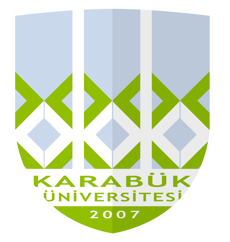 T.C. KARABÜK ÜNİVERSİTESİTIP FAKÜLTESİ2017-2018 ÖĞRETİM YILI DÖNEM II PROGRAMIDekanProf. Dr. Bünyamin ŞAHİNDekan YardımcılarıDr. Öğr. Üyesi M. Kamil TURANDoç. Dr. Mustafa ÇÖRTÜKDönem KoordinatörüDr. Öğr. Üyesi Zülal ÖNERDers Kurulu SorumlusuDoç. Dr. Tahir KAHRAMANDİSİPLİN/BÖLÜMTeorikPratikTOPLAMAKTSTıbbi Patoloji12820Viroloji25-25Mikoloji10-10Parazitoloji15-15Tıbbi Genetik12-12Tıbbi Biyokimya6-6Tıbbi Farmakoloji20-20TOPLAM1008108DİSİPLİN/BÖLÜMÖĞRETİM ÜYELERİ Tıbbi PatolojiDr. Öğr. Üyesi Harun EROLVirolojiDr. Öğr. Üyesi Nergis AŞGINDr. Öğr. Üyesi Elçin KAL ÇAKMAKLIOĞULLARIDr. Öğr. Üyesi Cüneyt KURUMikolojiDr. Öğr. Üyesi Nergis AŞGINDr. Öğr. Üyesi Elçin KAL ÇAKMAKLIOĞULLARIDr. Öğr. Üyesi Cüneyt KURUParazitolojiDr. Öğr. Üyesi Nergis AŞGINDr. Öğr. Üyesi Elçin KAL ÇAKMAKLIOĞULLARIDr. Öğr. Üyesi Cüneyt KURUTıbbi GenetikDr. Öğr. Üyesi M. Kamil TURANDr. Öğr. Üyesi Emre TAŞKINDr. Öğr. Üyesi Özlem CESUR GÜNAYTıbbi BiyokimyaDoç. Dr. Eyüp ALTINÖZDoç. Dr. Tahir KAHRAMANDr. Öğr. Üyesi İsmail HASKULTıbbi FarmakolojiDr. Öğr. Üyesi Namık BİLİCİ1 Nisan 2019 Pazartesi2 Nisan 2019 Salı3 Nisan 2019 Çarşamba4 Nisan 2019 Perşembe5 Nisan 2019 Cuma08:4509:30Bağımsız ÖğrenmeBağımsız ÖğrenmeVirolojiPapilloma ve polyoma virüslerDr. Öğr. Üyesi Nergis AŞGIN VirolojiAntiviral ajanlarDr. Öğr. Üyesi Elçin KAL ÇAKMAKLIOĞULLARIBağımsız Öğrenme09:4510:30Bağımsız ÖğrenmeBağımsız ÖğrenmeVirolojiPapilloma ve polyoma virüslerDr. Öğr. Üyesi Nergis AŞGIN VirolojiViral hastalıkların laboratuvar tanısıDr. Öğr. Üyesi Elçin KAL ÇAKMAKLIOĞULLARIVirolojiPoksvirüslerDr. Öğr. Üyesi Cüneyt KURU10:4511:30Bağımsız ÖğrenmeT. B. GenetikMutasyon ve hastalık ilişkisiDr. Öğr. Üyesi Özlem CESUR GÜNAYT. BiyokimyaVücut sıvılarının BiyokimyasıDr. Öğr. Üyesi İsmail HASKULT. FarmakolojiFarmakolojinin Tarihi ve Medeniyetlerin FarmakolojisiDr. Öğr. Üyesi Namık BİLİCİVirolojiParvovirüsDr. Öğr. Üyesi Cüneyt KURU11:4512:30Bağımsız ÖğrenmeT. B. GenetikMutasyon ve hastalık ilişkisiDr. Öğr. Üyesi Özlem CESUR GÜNAYT. BiyokimyaKaraciğerin klinik biyokimyasıDr. Öğr. Üyesi İsmail HASKULT. FarmakolojiFarmakolojiye girişDr. Öğr. Üyesi Namık BİLİCİBağımsız Öğrenme13:4514:30T. PatolojiPatolojiye GirişDr. Öğr. Üyesi Harun EROLVirolojiVirolojiye giriş,viral patogenez mekanizmalarıDr. Öğr. Üyesi Elçin KAL ÇAKMAKLIOĞULLARIBağımsız ÖğrenmeBağımsız ÖğrenmeKlinik ve Mesleki Beceri IIIDr. Öğr. Üyesi Serap BİBEROĞLU14:4515:30T. PatolojiHücre Hasarı, Hücre Ölümü ve AdaptasyonlarDr. Öğr. Üyesi Harun EROLVirolojiVirolojiye giriş,viral patogenez mekanizmalarıDr. Öğr. Üyesi Elçin KAL ÇAKMAKLIOĞULLARIBağımsız ÖğrenmeBağımsız ÖğrenmeKlinik ve Mesleki Beceri IIIDr. Öğr. Üyesi Serap BİBEROĞLU15:4516:30Bağımsız ÖğrenmeBağımsız ÖğrenmeBağımsız ÖğrenmeBağımsız ÖğrenmeAlan dışı seçmeli ders 16:4517:30Bağımsız ÖğrenmeBağımsız ÖğrenmeBağımsız ÖğrenmeBağımsız ÖğrenmeAlan dışı seçmeli ders 8 Nisan 2019 Pazartesi9 Nisan 2019 Salı10 Nisan 2019 Çarşamba11 Nisan 2019 Perşembe12 Nisan 2019 Cuma08:4509:30PDÖ I. OturumVirolojiPikornavirüslerDr. Öğr. Üyesi Nergis AŞGINBağımsız ÖğrenmeVirolojiAdenovirüslerDr. Öğr. Üyesi Elçin KAL ÇAKMAKLIOĞULLARIPDÖ II. Oturum09:4510:30PDÖ I. OturumVirolojiPikornavirüslerDr. Öğr. Üyesi Nergis AŞGINBağımsız ÖğrenmeVirolojiKoronavirüsler ve norovirüslerDr. Öğr. Üyesi Elçin KAL ÇAKMAKLIOĞULLARIPDÖ II. Oturum10:4511:30PDÖ I. OturumT. B. GenetikPolimorfizm ve hastalık ilişkisiDr. Öğr. Üyesi M. Kamil TURANBağımsız ÖğrenmeT. Farmakolojiİlaçların uygulama yerleriDr. Öğr. Üyesi Namık BİLİCİPDÖ II. Oturum11:4512:30PDÖ I. OturumT. B. GenetikTekrarlar ve hastalık ilişkisiDr. Öğr. Üyesi M. Kamil TURANBağımsız ÖğrenmeT. Farmakolojiİlaçların biyolojik membranlardan geçişi ve absorbsiyon olayıDr. Öğr. Üyesi Namık BİLİCİPDÖ II. Oturum13:4514:30T. PatolojiHücre Hasarı, Hücre Ölümü ve AdaptasyonlarDr. Öğr. Üyesi Harun EROLBağımsız ÖğrenmeVirolojiHepatit virüsleriDr. Öğr. Üyesi Cüneyt KURUBağımsız ÖğrenmeVİZE SINAVI III (OSCE)Klinik ve Mesleki Beceri IIIDr. Öğr. Üyesi Serap BİBEROĞLU14:4515:30T. Patolojiİnflamasyon ve OnarımDr. Öğr. Üyesi Harun EROLBağımsız ÖğrenmeVirolojiHepatit virüsleriDr. Öğr. Üyesi Cüneyt KURUBağımsız ÖğrenmeVİZE SINAVI III (OSCE)Klinik ve Mesleki Beceri IIIDr. Öğr. Üyesi Serap BİBEROĞLU15:4516:30Virolojiİnsan herpes virüsleriDr. Öğr. Üyesi Elçin KAL ÇAKMAKLIOĞULLARIBağımsız ÖğrenmeT. BiyokimyaKaraciğerin klinik biyokimyasıDr. Öğr. Üyesi İsmail HASKULBağımsız ÖğrenmeAlan dışı seçmeli ders 16:4517:30Virolojiİnsan herpes virüsleriDr. Öğr. Üyesi Elçin KAL ÇAKMAKLIOĞULLARIBağımsız ÖğrenmeT. BiyokimyaKlinik enzimolojiDoç. Dr. Tahir KAHRAMANBağımsız ÖğrenmeAlan dışı seçmeli ders 15 Nisan 2019  Pazartesi16 Nisan 2019 Salı17 Nisan 2019  Çarşamba18 Nisan 2019 Perşembe19 Nisan 2019  Cuma08:4509:30Bağımsız ÖğrenmeT. B. GenetikKalıtım modellerinin değişkenliği Dr. Öğr. Üyesi M. Kamil TURANBağımsız ÖğrenmeT. Farmakolojiİlaçların dağılımıDr. Öğr. Üyesi Namık BİLİCİVirolojiPrionlarDr. Öğr. Üyesi Cüneyt KURU09:4510:30Bağımsız ÖğrenmeT. B. GenetikKalıtım modellerinin değişkenliği Dr. Öğr. Üyesi M. Kamil TURANBağımsız ÖğrenmeT. Farmakolojiİlaçların biyotransformasyonuDr. Öğr. Üyesi Namık BİLİCİT. Farmakolojiİlaçların itrahıDr. Öğr. Üyesi Namık BİLİCİ10:4511:30Bağımsız ÖğrenmeVirolojiTogavirüsler ve flavivirüslerDr. Öğr. Üyesi Elçin KAL ÇAKMAKLIOĞULLARIBağımsız ÖğrenmeVirolojiOrtomiksovirüslerDr. Öğr. Üyesi Nergis AŞGINT. Farmakolojiİlaçların etki mekanizmaları Dr. Öğr. Üyesi Namık BİLİCİ11:4512:30Bağımsız ÖğrenmeVirolojiBunyavirüsler ve arenavirüslerDr. Öğr. Üyesi Elçin KAL ÇAKMAKLIOĞULLARIBağımsız ÖğrenmeVirolojiParamiksovirüslerDr. Öğr. Üyesi Elçin KAL ÇAKMAKLIOĞULLARIBağımsız Öğrenme13:4514:30T. Patolojiİnflamasyon ve OnarımDr. Öğr. Üyesi Harun EROLBağımsız ÖğrenmeVirolojiReovirüslerDr. Öğr. Üyesi Nergis AŞGINBağımsız ÖğrenmeKlinik ve Mesleki Beceri IIIDr. Öğr. Üyesi Serap BİBEROĞLU14:4515:30T. Patolojiİmmün Sistem Ve HastalıklarıDr. Öğr. Üyesi Harun EROLBağımsız ÖğrenmeVirolojiRhabdovirüsler, filovirüsler ve bornavirüslerDr. Öğr. Üyesi Nergis AŞGINBağımsız ÖğrenmeKlinik ve Mesleki Beceri IIIDr. Öğr. Üyesi Serap BİBEROĞLU15:4516:30VirolojiRetrovirüslerDr. Öğr. Üyesi Cüneyt KURUBağımsız ÖğrenmeT. BiyokimyaKlinik enzimolojiDoç. Dr. Tahir KAHRAMANBağımsız ÖğrenmeAlan dışı seçmeli ders 16:4517:30VirolojiRetrovirüslerDr. Öğr. Üyesi Cüneyt KURUBağımsız ÖğrenmeT. BiyokimyaYaşlanma BiyokimyasıDoç. Dr. Tahir KAHRAMANBağımsız ÖğrenmeAlan dışı seçmeli ders 22 Nisan 2019 Pazartesi23 Nisan 2019 Salı24 Nisan 2019 Çarşamba25 Nisan 2019 Perşembe26 Nisan 2019 Cuma08:4509:30Bağımsız ÖğrenmeRESMİ TATİLMikolojiYüzeyel ve kutanöz mikozlarDr. Öğr. Üyesi Cüneyt KURUMikolojiSistemik mikozlarDr. Öğr. Üyesi Nergis AŞGINBağımsız Öğrenme09:4510:30Bağımsız ÖğrenmeRESMİ TATİLMikolojiSubkutanöz mikozlarDr. Öğr. Üyesi Cüneyt KURUMikolojiSistemik mikozlarDr. Öğr. Üyesi Nergis AŞGINT. FarmakolojiDoz-konsantrasyon-etki ilişkisiDr. Öğr. Üyesi Namık BİLİCİ10:4511:30Bağımsız ÖğrenmeRESMİ TATİLT. Patolojiİmmün Sistem ve HastalıklarıDr. Öğr. Üyesi Harun EROLT. Farmakolojiİlaç-reseptör ilişkisiDr. Öğr. Üyesi Namık BİLİCİT. Farmakolojiİlaçların etkisini değiştiren faktörlerDr. Öğr. Üyesi Namık BİLİCİ11:4512:30Bağımsız ÖğrenmeRESMİ TATİLT. PatolojiHemodinamik Bozukluklar ve TromboembolizmDr. Öğr. Üyesi Harun EROLT. FarmakolojiDoz-konsantrasyon-etki ilişkisiDr. Öğr. Üyesi Namık BİLİCİBağımsız Öğrenme13:4514:30T. B. GenetikTek gen hastalıklarıDr. Öğr. Üyesi M. Kamil TURANRESMİ TATİLBağımsız ÖğrenmeMikolojiMantar hastalıklarının laboratuar tanısıDr. Öğr. Üyesi Elçin KAL ÇAKMAKLIOĞULLARIKlinik ve Mesleki Beceri IIIDr. Öğr. Üyesi Serap BİBEROĞLU14:4515:30T. B. GenetikMultigenetik hastalıkları Dr. Öğr. Üyesi M. Kamil TURANRESMİ TATİLBağımsız ÖğrenmeMikoloji                                                                                                                               Antifungal ilaçlarDr. Öğr. Üyesi Elçin KAL ÇAKMAKLIOĞULLARIKlinik ve Mesleki Beceri IIIDr. Öğr. Üyesi Serap BİBEROĞLU15:4516:30MikolojiMikolojiye giriş, mantar hastalıklarının patogeneziDr. Öğr. Üyesi Elçin KAL ÇAKMAKLIOĞULLARIRESMİ TATİLBağımsız ÖğrenmeBağımsız ÖğrenmeAlan dışı seçmeli ders 16:4517:30MikolojiMikolojiye giriş, mantar hastalıklarının patogeneziDr. Öğr. Üyesi Elçin KAL ÇAKMAKLIOĞULLARIRESMİ TATİLBağımsız ÖğrenmeBağımsız ÖğrenmeAlan dışı seçmeli ders 29 Nisan 2019 Pazartesi30 Mayıs 2019 Salı1 Mayıs 2019 Çarşamba2 Mayıs 2019 Perşembe3 Mayıs 2019 Cuma08:4509:30Bağımsız ÖğrenmeBağımsız ÖğrenmeRESMİ TATİLBağımsız ÖğrenmeBağımsız Öğrenme09:4510:30Bağımsız ÖğrenmeT. PatolojiHemodinamik Bozukluklar ve TromboembolizmDr. Öğr. Üyesi Harun EROLRESMİ TATİLT. PatolojiNeoplaziDr. Öğr. Üyesi Harun ErolBağımsız Öğrenme10:4511:30Bağımsız ÖğrenmeT. B. GenetikMoleküler pathwayDr. Öğr. Üyesi Özlem CESUR GÜNAYRESMİ TATİLT. Farmakolojiİlaç etkileşmeleriDr. Öğr. Üyesi Namık BİLİCİBağımsız Öğrenme11:4512:30Bağımsız ÖğrenmeT. B. GenetikModel hastalıklar Dr. Öğr. Üyesi Özlem CESUR GÜNAYRESMİ TATİLT. Farmakolojiİlaç etkileşmeleriDr. Öğr. Üyesi Namık BİLİCİBağımsız Öğrenme13:4514:30Bağımsız ÖğrenmeMikolojiFırsatçı mikozlarDr. Öğr. Üyesi Elçin KAL ÇAKMAKLIOĞULLARIRESMİ TATİLParazitolojiParazitolojiye giriş, paraziter hastalıkların patogeneziDr. Öğr. Üyesi Nergis AŞGINFİNAL SINAVI Klinik ve Mesleki Beceri IIIDr. Öğr. Üyesi Serap BİBEROĞLU14:4515:30Bağımsız ÖğrenmeMikolojiFırsatçı mikozlarDr. Öğr. Üyesi Elçin KAL ÇAKMAKLIOĞULLARIRESMİ TATİLParazitolojiParazitolojiye giriş, paraziter hastalıkların patogeneziDr. Öğr. Üyesi Nergis AŞGINFİNAL SINAVI Klinik ve Mesleki Beceri IIIDr. Öğr. Üyesi Serap BİBEROĞLU15:4516:30Bağımsız ÖğrenmeBağımsız ÖğrenmeRESMİ TATİLBağımsız ÖğrenmeAlan dışı seçmeli ders 16:4517:30Bağımsız ÖğrenmeBağımsız ÖğrenmeRESMİ TATİLBağımsız ÖğrenmeAlan dışı seçmeli ders 6 Mayıs 2019 Pazartesi7 Mayıs 2019 Salı8 Mayıs 2019 Çarşamba9 Mayıs 2019 Perşembe10 Mayıs 2019 Cuma08:4509:30Bağımsız ÖğrenmeParazitolojiKan ve doku protozoonlarıDr. Öğr. Üyesi Elçin KAL ÇAKMAKLIOĞULLARIBağımsız ÖğrenmeParazitolojiİntestinal ve ürogenital protozoonlarDr. Öğr. Üyesi Cüneyt KURUBağımsız Öğrenme09:4510:30Bağımsız ÖğrenmeParazitolojiKan ve doku protozoonlarıDr. Öğr. Üyesi Elçin KAL ÇAKMAKLIOĞULLARIBağımsız Öğrenme          Parazitolojiİntestinal ve ürogenital protozoonlarDr. Öğr. Üyesi Cüneyt KURUT. FarmakolojiYeni ilaçların geliştirilmesi ve değerlendirilmesiDr. Öğr. Üyesi Namık BİLİCİ10:4511:30Bağımsız ÖğrenmeT. B. GenetikModel hastalıklar Dr. Öğr. Üyesi Özlem CESUR GÜNAYBağımsız ÖğrenmeT. Farmakolojiİlaçların toksik tesirleriDr. Öğr. Üyesi Namık BİLİCİT. FarmakolojiFarmasötik müstahzarlar ve reçete yazma	Dr. Öğr. Üyesi Namık BİLİCİ11:4512:30Bağımsız ÖğrenmeT. B. GenetikModel hastalıklar Dr. Öğr. Üyesi Özlem CESUR GÜNAYBağımsız ÖğrenmeT. Farmakolojiİlaçların toksik tesirleriDr. Öğr. Üyesi Namık BİLİCİBağımsız Öğrenme13:4514:30ParazitolojiParazit hastalıklarının laboratuvar tanısıDr. Öğr. Üyesi Nergis AŞGINBağımsız ÖğrenmeBağımsız ÖğrenmeBağımsız ÖğrenmeKlinik ve Mesleki Beceri IIIDr. Öğr. Üyesi Serap BİBEROĞLU14:4515:30ParazitolojiAntiparaziter ajanlarDr. Öğr. Üyesi Nergis AŞGINBağımsız ÖğrenmeBağımsız ÖğrenmeBağımsız ÖğrenmeKlinik ve Mesleki Beceri IIIDr. Öğr. Üyesi Serap BİBEROĞLU15:4516:30T. PatolojiNeoplaziDr. Öğr. Üyesi Harun ErolBağımsız ÖğrenmeBağımsız ÖğrenmeBağımsız ÖğrenmeAlan dışı seçmeli ders 16:4517:30T. PatolojiNeoplaziDr. Öğr. Üyesi Harun ErolBağımsız ÖğrenmeBağımsız ÖğrenmeBağımsız ÖğrenmeAlan dışı seçmeli ders 13 Mayıs 2019 Pazartesi14 Mayıs 2019 Salı15 Mayıs 2019 Çarşamba16 Mayıs 2019 Perşembe17 Mayıs 2019 Cuma08:4509:30T. Patoloji Pratik G1Rutin, histokimyasal ve immünohistokimyasal boyamalar, hücre hasarı, adapatasyonlar, inflamasyon ve onarım ile ilgili preparatlarDr. Öğr. Üyesi Harun EROLT. Patoloji Pratik G2İmmün sistem hücreleri, trombüs ve neoplazi ile ilgili preparatlarDr. Öğr. Üyesi Harun EROLBağımsız ÖğrenmeBağımsız ÖğrenmeParazitolojiArtropotlarDr. Öğr. Üyesi Cüneyt KURU09:4510:30T. Patoloji Pratik G1Rutin, histokimyasal ve immünohistokimyasal boyamalar, hücre hasarı, adapatasyonlar, inflamasyon ve onarım ile ilgili preparatlarDr. Öğr. Üyesi Harun EROLT. Patoloji Pratik G2İmmün sistem hücreleri, trombüs ve neoplazi ile ilgili preparatlarDr. Öğr. Üyesi Harun EROLBağımsız ÖğrenmeBağımsız ÖğrenmeT. FarmakolojiPediatrik FarmakolojiDr. Öğr. Üyesi Namık BİLİCİ10:4511:30T. Patoloji Pratik G2Rutin, histokimyasal ve immünohistokimyasal boyamalar, hücre hasarı, adapatasyonlar, inflamasyon ve onarım ile ilgili preparatlarDr. Öğr. Üyesi Harun EROLT. Patoloji Pratik G1İmmün sistem hücreleri, trombüs ve neoplazi ile ilgili preparatlarDr. Öğr. Üyesi Harun EROLParazitolojiTrematodlarDr. Öğr. Üyesi Nergis AŞGIN ParazitolojiSestodlarDr. Öğr. Üyesi Cüneyt KURUT. FarmakolojiGeriatrik FarmakolojiDr. Öğr. Üyesi Namık BİLİCİ11:4512:30T. Patoloji Pratik G2Rutin, histokimyasal ve immünohistokimyasal boyamalar, hücre hasarı, adapatasyonlar, inflamasyon ve onarım ile ilgili preparatlarDr. Öğr. Üyesi Harun EROLT. Patoloji Pratik G1İmmün sistem hücreleri, trombüs ve neoplazi ile ilgili preparatlarDr. Öğr. Üyesi Harun EROLParazitoloji TrematodlarDr. Öğr. Üyesi Nergis AŞGINParazitolojiSestodlarDr. Öğr. Üyesi Cüneyt KURUBağımsız Öğrenme13:4514:30Bağımsız ÖğrenmeBağımsız ÖğrenmeParazitolojiNematodlarDr. Öğr. Üyesi Cüneyt KURUBağımsız ÖğrenmeKlinik ve Mesleki Beceri IIIDr. Öğr. Üyesi Serap BİBEROĞLU14:4515:30Bağımsız ÖğrenmeBağımsız ÖğrenmeParazitoloji NematodlarDr. Öğr. Üyesi Cüneyt KURUBağımsız ÖğrenmeKlinik ve Mesleki Beceri IIIDr. Öğr. Üyesi Serap BİBEROĞLU15:4516:30Bağımsız ÖğrenmeBağımsız ÖğrenmeBağımsız ÖğrenmeBağımsız ÖğrenmeAlan dışı seçmeli ders 16:4517:30Bağımsız ÖğrenmeBağımsız ÖğrenmeBağımsız ÖğrenmeBağımsız ÖğrenmeAlan dışı seçmeli ders 20 Mayıs 2019  Pazartesi21 Mayıs 2019 Salı22 Mayıs 2019 Çarşamba23 Mayıs 2019 Perşembe24 Mayıs 2019 Cuma08:4509:30Bağımsız ÖğrenmeBağımsız ÖğrenmePRATİK SINAV Tıbbi Patoloji10.30Bağımsız ÖğrenmeTEORİK SINAV09.0009:4510:30Bağımsız ÖğrenmeBağımsız ÖğrenmePRATİK SINAV Tıbbi Patoloji10.30Bağımsız ÖğrenmeTEORİK SINAV09.0010:4511:30Bağımsız ÖğrenmeBağımsız ÖğrenmePRATİK SINAV Tıbbi Patoloji10.30Bağımsız ÖğrenmeTEORİK SINAV09.0011:4512:30Bağımsız ÖğrenmeBağımsız ÖğrenmePRATİK SINAV Tıbbi Patoloji10.30Bağımsız ÖğrenmeTEORİK SINAV09.0013:4514:30Bağımsız ÖğrenmeBağımsız ÖğrenmeBağımsız ÖğrenmeBağımsız ÖğrenmeBÜTÜNLEME SINAVI Klinik ve Mesleki Beceri IIIDr. Öğr. Üyesi Serap BİBEROĞLU14:4515:30Bağımsız ÖğrenmeBağımsız ÖğrenmeBağımsız ÖğrenmeBağımsız ÖğrenmeBÜTÜNLEME SINAVI Klinik ve Mesleki Beceri IIIDr. Öğr. Üyesi Serap BİBEROĞLU15:4516:30Bağımsız ÖğrenmeBağımsız ÖğrenmeBağımsız ÖğrenmeBağımsız ÖğrenmeAlan dışı seçmeli ders 16:4517:30Bağımsız ÖğrenmeBağımsız ÖğrenmeBağımsız ÖğrenmeBağımsız ÖğrenmeAlan dışı seçmeli ders 